Негосударственное частное общеобразовательное учреждение средняя школа «Школа радости»					Директор НЧ СОУ “Школа радости»					__________________Ременяк Е. А.Отчето самообследованииобразовательной организации 2020годГ.о. Люберцы, 2020г.СодержаниеВведение	41.	Общие сведения об образовательной организации	42. Оценка образовательной деятельности	52.1. Контингент  обучающихся на 31 декабря 2020 года	52.2. Виды классов/структура контингента	52.3.Анализ образовательной программы	62.3.1.Структурные элементы образовательной программы	62.3.2.Соответствие содержания основных образовательных программ	6Начального общего образования (ФГОС НОО), основного общего образования (ФГОС ООО), среднего общего образования (ФГОС СОО и ФК ГОС) виду, миссии, целям, особенностям образовательной организации	62.4. Соответствие учебного плана образовательной программе образовательной организации (обоснование особенностей учебного плана в соответствии с видом, миссией, целями, особенностями образовательной организации)	122.5. Структура и содержание рабочих программ по учебным предметам	162.6. Направленность реализуемых дополнительных образовательных программ (внеурочная  деятельность, факультативы, элективы, предметные кружки)	172.7. Анализ воспитательной работы школы	193.Оценка системы управления организации	273.1. Характеристика административно-управленческого персонала	273.2. Организационная структура управления, ее соответствие Уставу, целям и задачам  образовательной организации	273.3. Эффективность реализации функций управления	304. Оценка содержания и качества подготовки обучающихся	304.1. Положительные результаты итоговой аттестации в течение трех последних лет	304.2. Доля обучающихся, закончивших образовательные ступени на «4» и «5»	304.3. Сведения об участии выпускников 9 класса в Государственной итоговой аттестации	304.4. Сведения об участии выпускников 11 класса в Государственной итоговой аттестации	314.5. Сведения об обучающихся, закончивших образовательную организацию с медалью	314.6. Результаты промежуточной аттестации	324.7. Сведения об обучающихся, занявших призовые места в муниципальном и региональном этапах всероссийской олимпиады школьников по общеобразовательным предметам в течение трех последних лет	324.8. Сведения об обучающихся, ставших лауреатами, призерами различных предметных конкурсных форм (районный, региональный, федеральный, международный уровни) в течение трех последних лет	325. Оценка организации учебного процесса	385.1. Организация режима работы образовательной организации	385.2. Анализ расписания уроков	405.3. Соответствие инфраструктуры образовательной организации условиям здоровьесбережения обучающихся	446. Сведения о выпускниках образовательной организации	487. Кадровое обеспечение образовательного процесса	507.1. Характеристика педагогических кадров	507.2. Повышение квалификации педагогических кадров	567.3. Итоги работы по обобщению педагогического опыта	608.	Программаное обеспечение образовательного процесса	698.1.Начальное общее образование	698.2. Основное общее образование	848.3. Среднее общее образование	1009. Библиотечно-информационное  обеспечение образовательного процесса	11410. Материально-техническая база образовательной организации	15411. Функционирование внутренней системы оценки качества образования	15911.1. Начальное общее образование	15911.2. Основное и среднее общее образование	15911.3 Анализ внутришкольного контроля (1-4 классы)	17011.4. Анализ внутришкольного контроля по внедрению и реализации ФГОС ООО (5-9 классы) НЧ СОУ «Школа радости»	189в 2019-2020 учебном году	18911.5. Анализ внутришкольного контроля НЧ СОУ «Школа радости»	191в 2019-2020 учебном году в 10-11 классах	19112. Показатели деятельности образовательной организации, подлежащей самообследованию	193ВведениеСамообследование Негосударственного частного общеобразовательного учреждения средней школы «Школа радости» проводится в соответствии с Законом Российской Федерации от 29.12.2012 N 273-ФЗ "Об образовании в Российской Федерации",  приказом Министерства образования и науки Российской Федерации (Минобрнауки России) от 14 июня 2013 г. N 462 "Об утверждении Порядка проведения самообследования образовательной организацией" с изменениями, внесенными  Приказом Министерства образования и науки Российской Федерации от 14.12.2017 №1218 «О внесении изменений в порядок проведения самообследования образовательной организации, утвержденный приказом Министерства образования и науки Российской Федерации от 14.06.2013 №462», внутренними локальными актами Негосударственного частного общеобразовательного учреждения средней школы «Школа радости».Отчет составлен по материалам самообследования деятельности образовательной организации НЧ СОУ «Школа радости» в 2020 календарном году.При самообследовании анализировались: образовательная деятельность, система управления, содержание и качество подготовки обучающихся, организация учебного процесса, востребованность выпускников, качество кадрового,  учебно-методического, библиотечно-информационного обеспечения, материально-техническая база, функционирование внутренней системы оценки качества образования, а также показатели деятельности, устанавливаемые федеральным органом власти в сфере образования.Общие сведения об образовательной организацииПолное наименование общеобразовательного учреждения в соответствии с Уставом Место нахождения юридического лица  Учредитель:  Имеющиеся лицензии на образовательную деятельность: Свидетельство о государственной аккредитации (действующее):  Директор образовательного учреждения (Ф.И.О. полностью) Заместители директора ОУ по направлениям (Ф.И.О. полностью) 2. Оценка образовательной деятельности2.1. Контингент  обучающихся на 31 декабря 2020 года2.2. Виды классов/структура контингента 2.3.Анализ образовательной программы 2.3.1.Структурные элементы образовательной программы2.3.2.Соответствие содержания основных образовательных программ Начального общего образования (ФГОС НОО), основного общего образования (ФГОС ООО), среднего общего образования (ФГОС СОО и ФК ГОС) виду, миссии, целям, особенностям образовательной организации2.4. Соответствие учебного плана образовательной программе образовательной организации (обоснование особенностей учебного плана в соответствии с видом, миссией, целями, особенностями образовательной организации)2.5. Структура и содержание рабочих программ по учебным предметам2.6. Направленность реализуемых дополнительных образовательных программ (внеурочная  деятельность, факультативы, элективы, предметные кружки)2.7. Анализ воспитательной работы школыI полугодие 2020-2021 учебного года 	Классные руководители 1-11 классов провели анализ воспитательной работы в 2019-2020 учебном году и разработали перспективные планы воспитательной работы в 2020-2021 учебном году. Воспитательная работа в каждом классе соответствует Рабочей программе воспитания НЧ СОУ «Школа радости» и календарному плану воспитательной работы 2020-2021 учебный год. Классные руководители организовали воспитательную работу по следующим модулям «Ключевые общешкольные дела», «Классное руководство», «Курсы внеурочной деятельности», «Самоуправление», «Экскурсии, экспедиции, походы», «Профориентация», «Школьные медиа», «Организация предметно-эстетической среды», «Работа с родителями». Поставленные цели и задачи воспитательной работы в 1-11 классах соответствуют основному направлению воспитательной работы школы - формирование у обучающихся основ российской идентичности; готовность обучающихся к саморазвитию; мотивацию к познанию и обучению; ценностные установки и социально-значимые качества личности; активное участие в социально-значимой деятельности. В 2020-2021 учебном году темой общешкольной воспитательной работы в НЧ СОУ «Школа радости» является «Год науки в «Школе радости». Выбор темы обусловлен актуальностью и целесообразностью проведения образовательных событий, приуроченных к 60-летию первого полета в космос Ю.А. Гагарина. Организация воспитательной работы по данной теме позволяет сформировать мировоззрение, соответствующее современному уровню развития науки, способствует повышению значимости науки для обучающихся, расширяет кругозор обучающихся в области передовых достижений и открытий мировой и отечественной науки, повышает заинтересованность в научных знаниях об устройстве мира и общества. Классные руководители строят воспитательную работу с учетом индивидуальных особенностей каждого ребенка и классного коллектива в целом, создают благоприятные условия для развития личности обучающегося, патриотического, гражданского, духовно-нравственного и экологического воспитания каждого обучающегося. Регулярно проводятся беседы о правилах поведения в школе, общественных местах и технике безопасности.	Воспитательная работа в каждом классе организована по следующим направлениям:интеллектуально-познавательная деятельность;нравственное воспитание;гражданско-патриотическое воспитание;трудовая деятельность;художественно-эстетическое воспитание;спортивно-оздоровительная работа;работа с родителями;работа со школьным психологом.Классные руководители определили тематику классных часов и родительских собраний. Конкретные мероприятия и занятия отражаются классными руководителями в планах воспитательной работы на каждую четверть, результаты анализируются  также по итогам четверти. Классные руководители 1-11 классов реализуют программы внеурочной деятельности, организуют тематические классные часы и внутриклассные мероприятия.	В I полугодии 2020-2021 учебного года были проведены традиционные общешкольные мероприятия, в которых принимали участие ученики 1-11 классов. Все общешкольные мероприятия проводились в соответствиями Роспотребнадзора и рекомендациями Министерства просвещения РФ, без смешения учеников разных классов и разных ступеней обучения, с использованием дистанционных технологий и организации общения обучающихся с помощью платформы ZOOM.	По результатам проведения традиционных общешкольных мероприятий состоялись планерки классных руководителей, на которых педагоги обсуждали и анализировали проведенные мероприятия.В связи с требованиями Роспотребнадзора и минимизацией распространения коронавирусной инфекции такие традиционные мероприятия как День знаний, День Учителя и День рождения школы, новогодние праздники прошли в измененном формате. 1 сентября были проведены торжественные линейки для каждого класса на открытом воздухе с использованием индивидуальных средств защиты (для родителей), в каждом классе состоялся праздничный классный час. Ко Дню Учителя ученики 5-11 классов подготовили индивидуальные поздравительные номера для учителей, которые в этот день работали в классе – пятиклассники читали стихи, шестиклассники играли на музыкальных инструментах и пели, семиклассники подготовили торжественные оды учителям, восьмиклассники сочинили и спели частушки, девятиклассники провели увлекательную игру с педагогами, десятиклассники танцевали, старшеклассники организовали видеопоздравления для учителей начальной школы. Обучающиеся 1-11 классов записали куплет и припев поздравительной песни, сняли видеоклипы, которые были смонтированы учениками 10 класса в один большой видеоролик с искренними поздравлениями учеников с днем рождения школы. Также поздравительными открытками был оформлен холл школы. Новогодние мероприятия для обучающихся 5-9 классов были организованы Чикичевым В.Г. и классными руководителями в формате новогоднего квеста на свежем воздухе. Десятиклассники под руководством Терентьевой Т.С. провели новогодние елки для начальной школы. В каждом классе был проведен новогодний классный огонек с играми, песнями, конкурсами, танцами и подарками.	День здоровья был проведен в формате уроков здоровья отдельно для каждого класса в течение сентября, были организованы спортивные игры и соревнования.В I полугодии 2020-2021 учебного года были проведены Дни науки. Первый День науки состоялся 24 сентября. Каждый класс объяснял понятие, связанное с наукой, записывал видео, а позже классные руководители в классах провели игру «Устами младенца», так первоклассники угадывали объяснялки 2-11 классов, одиннадцатиклассники объяснялки 1-10 классов и т.д. Ученики 1 класса рассуждали, что такое техника, 2 класса – интеллект, 3 класса – хронометраж, 4 класса – электричество, 5 класса – прогресс, школа, 6 класса – потребность, энциклопедия, 7 класса – классификация, ученый, 8 класса – магнетизм, время, 9 класса – логика, бактерии, 10 класса – наука, притяжение, 11 класса – модель, телескоп. Труднее всего оказалось отгадать слово «техника», а объяснить «хронометраж». Игра получилась не только веселой и увлекательной, но и познавательной. Обучающиеся всей школы смогли не только продемонстрировать свои познавательные и коммуникативные способности, но и увидели работу других детей.9-13 ноября прошли Дни науки, посвященные Нобелевской премии и Нобелевским лауреатам России. В течение недели Орлова А.С. в 5-11 классах провела уроки об истории семьи Нобелей и особенностях награждения Нобелевскими премиями. Каждый класс подготовил газету, которыми был оформлен общешкольный стенд, и презентацию о Нобелевских лауреатах России – 5 класс подготовил сообщение о И. Павлове, 6 класс о Л. Ландау, 7 класс о И. Мечникове, 8 класс о Л. Канторовиче, 9 класс о Н. Семенове, 10 класс о П. Капице и А. Сахарове, 11 класс о М. Шолохове и М. Горбачеве. 11 ноября ученики 4, 5 и 10 классов, 12 ноября ученики 2, 7, 8 и 10 классов, 13 ноября ученики 3, 6, 9 и 11 классов встретились в ZOOM, и если ученики 5-11 классов рассказали о Нобелевских лауреатах, о которых собирали информацию, то ученики 1-4 классов поделились интересными фактами о Нобелевской премии. Таким образом участие в мероприятии позволило расширить кругозор детей и способствовало формированию устойчивого представления о том, что заниматься наукой интересно и сложно.Классные руководители в связи с ограничениями не имеют возможность организовать экскурсионные поездки и посещение музеев и театров, однако стараются продолжать знакомить обучающихся с достижениями театрального и кинематографического искусства – организуют просмотр записей спектаклей и отечественных и зарубежных фильмов, проводят виртуальные экскурсии по музеям мира.	Классные руководители активно принимают участие в организации проектной деятельности обучающихся, направляют и контролируют работу над проектами. В сентябре-октябре была организована защита проектов предыдущего учебного года, обучающиеся достойно справились с этой задачей и выбрали новые темы. В 5 классе 1 групповой проект «Химия на кухне» под руководством Дорофеевой Е.А., в 6-7 классах несколько групповых проектов, в 8-10-х классах проекты индивидуальные.	Открытки для летних именинников делали ученики 10 класса, именинников I четверти - 8 класса, II четверти - 7 класса.	Классные руководители заполняют ежедневный отчет о количестве отсутствующих, Электронный журнал внеурочной деятельности, Электронный журнал группы продленного дня.II полугодие 2019-2020 учебного годаКлассные руководители 1-11 классов организуют воспитательную работу в соответствии с поставленными целями и задачами в начале учебного года. Однако в IV четверти планы воспитательной работы в каждом классе были скорректированы в связи с переходом на дистанционное обучение. Классные руководители старались проводить запланированные воспитательные мероприятия, изменив форму проведения – классные часы и игры онлайн с помощью платформы ZOOM, интерактивные занятия с помощью образовательных Интернет-ресурсов, виртуальные путешествия и экскурсии. Классные руководители продолжают придерживаться основной темы общешкольной воспитательной работы – 75-летие Великой Победы, а также строить воспитательную работу с учетом индивидуальных особенностей каждого ребенка и классного коллектива в целом, создают благоприятные условия для развития личности обучающегося, патриотического, гражданского, духовно-нравственного и экологического воспитания каждого обучающегося. Регулярно проводятся беседы о правилах поведения и технике безопасности, в условиях дистанционного обучения классные руководители уделяют особое внимание беседам о влиянии компьютерных технологий на детей и информационной безопасности.	Воспитательная работа в каждом классе организована по следующим направлениям:интеллектуально-познавательная деятельность;нравственное воспитание;гражданско-патриотическое воспитание;трудовая деятельность;художественно-эстетическое воспитание;спортивно-оздоровительная работа;работа с родителями;работа со школьным психологом.	Во II полугодии 2019-2020 учебного года были проведены следующие традиционные общешкольные мероприятия, в которых принимали участие ученики 1-11 классов	По результатам проведения традиционных общешкольных мероприятий состоялись планерки классных руководителей, на которых педагоги обсуждали и анализировали проведенные мероприятия. Большое внимание во II полугодии в воспитательной работе классные руководители акцентировали на теме Великой Победы. Обучающиеся принимали активное участие в тематических неделях. В рамках совмещенных недели гуманитарных дисциплин «Вспомним сердцем своим…» и тематической недели «Поэзия, проза и военная журналистика» обучающиеся принимали участие в конкурсе чтецов, читали прозу (воспоминания фронтовиков, письма, дневниковые заметки, публикацию), не входящую в список программных произведений. Также каждый класс подготовил информационную карту о писателях и поэтах Великой Отечественной войны. Несмотря на переход на дистанционное обучение, классные руководители смогли организовать и провести мероприятия к Дню Победы. Общешкольное мероприятие «Книга памяти» прошло в классах в рамках классных часов, уроков литературы и истории. Школьники 7, 8 и 10 классов рассказывали о своих родственниках, которые принимали участие в Великой Отечественной войне, о тех, кто воевал или работал в тылу. Ученики 6 класса записывали видеопоздравления ветеранам. Ученики 5 класса представили свой большой проект «Пионеры-герои», некоторые пятиклассники под руководством Дементьевой Т.В. выступили перед 1 классом. Был дан старт общешкольной акции «Я помню, а ты?...», классные руководители и ученики 10 класса читали военные стихотворения и прозу и записывали видео. Общий видеоролик был показан на общешкольном мероприятии в ZOOM и размещен в социальных сетях.Переход на дистанционное обучение изменил многие формы воспитательной работы, однако стоит отметить, что классные часы, беседы, мероприятия проходили на высоком методическом уровне даже в режиме онлайн. Интересно в режиме онлайн прошла неделя естественных наук «Личная экологическая безопасность – выбор или необходимость». Тематически все мероприятия и задания были разделены по блокам: «Натуральность во всём или комфорт: польза и вред», «Экологическая грамотность: что? из чего? Как?», «Экологическая безопасность - выбор или необходимость», «Информационная безопасность». Ученики 5-11 классов готовили и защищали в режиме видеоконференций проектные работы, доклады, рефераты, презентации по биологии, химии, физике. А ученики 5 класса рассказали ученикам 1 класса о достоинствах и недостатках различных маленьких вкусностей (киндеры, жвачки, чупа-чупс, жевательный мармелад). В дистанционном формате прошел и Последний звонок. Для каждого одиннадцатиклассника Музыкального выпуска 2020 был подготовлен поздравительный номер, а сам праздник в видеоконференции ZOOM провели десятиклассники под руководством Кожановой Анны Петровны и Горбань Оксаны Андреевны. Онлайн прошла и выдача аттестатов выпускникам 9-х классов, ученики 9а класса подготовили онлайн-концерт для учителей, а 9б класс видеоролик.Во II полугодии 2019-2020 учебного года прошли мероприятия, которые целесообразно продолжать. Например, в рамках недели гуманитарных дисциплин под руководством Рассказовой О.К. проведена игра «Поэтический поединок» для всех желающих с 1 по 11 класс. Было прослушано 40 поэтических произведений или отрывков. Независимое жюри в лице учеников-слушателей и председателя жюри Урбановича В.М. приняло решение оценить поединок вничью и сделать эту игру традиционной. А к 23 февраля организован марафон спортивных состязаний «Будь готов! Всегда готов!», в рамках которого ученики 1-11 классов в своей возрастной категории сдавали нормы ГТО. Учителя физической культуры отметили пользу для здоровья и развития физических качеств детей, а также целесообразность организации внеурочной деятельности спортивно-оздоровительного направления по подготовке к ГТО.	Экскурсионная деятельность реализуется в первую очередь через работу мастерской "ЭкскурсиЯ", однако не ограничивается ею. Классные руководители проводят занятия, на которых знакомят детей с музеями, выставками, достопримечательностями, после обязательно обсуждают проведенные экскурсии. В IV четверти в связи с невозможностью посещения музеев и театров, были организованы виртуальные путешествия и просмотр спектаклей онлайн.	Количество экскурсий отражено в диаграмме (III четверть)	Ученики 1-11 классов посещают театры Москвы. Однако в связи с неблагоприятной эпидемиологической обстановкой и периода повышенной готовности количество поездок в театры и музеи сократилось.	Классные руководители активно принимают участие в организации проектной деятельности обучающихся, направляют и контролируют работу над проектами. В соответствии с решением Педагогического совета от 31 марта 2019 работа над проектами будет продолжена, однако в 5 классе групповой проект "Пионеры-герои" под руководством Дементьевой Т.В. закончен, ребята представили результаты своей работы в видеоконференции. Воспитательная работа в 10 и 11 классах направлена на создание комфортных условий в процессе подготовки к ОГЭ и ЕГЭ, профориентационное направление реализовано в том числе через организацию выездного занятия по химии для обучающихся 10 класса в РГУ нефти и газа имени Губкина.	Классные руководители заполняют ежедневный отчет о количестве отсутствующих, Электронный журнал внеурочной деятельности, Электронный журнал группы продленного дня.3.Оценка системы управления организации3.1. Характеристика административно-управленческого персонала3.2. Организационная структура управления, ее соответствие Уставу, целям и задачам  образовательной организацииЦель управления школой можно определить как обеспечение оптимальных нормативно-правовых, финансово-экономических, материально-технических, содержательных и организационно-управленческих условий учебы, труда, досуга, отдыха, быта, здоровья, безопасности всех участников образовательного процесса.Управление школой осуществляется в соответствии с Уставом школы и строится на основе принципов единоначалия и коллегиальности. Единоличным исполнительным органом Образовательной организации является руководитель Образовательной организации - директор, осуществляющий текущее руководство Образовательной организацией.  Структура управления школой представляет собой многоуровневую систему, сформированную с соблюдением следующих принципов:организация деятельности субъектов управления с учетом нормативно установленных полномочий и функций;разграничение полномочий и предметов ведения субъектов управления (органов управления и должностных лиц) с целью обеспечения единоначалия и коллегиальности, как условий функционирования системы управления учреждением;обеспечение законного права участников образовательного процесса и работников учреждения на участие в управлении.Структура управления школой имеет 5 уровней:Первый уровень – уровень собственника, который вправе решать любые вопросы деятельности Образовательной организации.Второй  уровень - уровень директора школы, который выполняет функции её единоличного исполнительного органа, решает все вопросы деятельности школы в соответствии с Уставом.На этом же уровне модели находятся высшие коллегиальные органы: - Общее собрание работников;Совместное заседание Педагогического совета, Совета родителей и Совета обучающихся;- Педагогический совет;- Совет обучающихся;- Совет родителей;- Методический совет.Субъекты управления этого уровня обеспечивают единство управляющей системы в целом, определяют стратегическое направление развития образовательного учреждения, всех его подразделений.Третий уровень структуры управления (уровень тактического управления)   уровень заместителей директора.Образовательный процесс регулируют 8 заместителей директора: по учебно-воспитательной работе (5 чел.), научно-методической работе и воспитательной работе (1 чел.). Каждый член администрации интегрирует определенное направление или подразделение учебно-воспитательной системы согласно своему административному статусу. Главная функция уровня тактического управления -  согласование деятельности всех участников образовательного процесса в соответствии с заданными целями, программой и ожидаемыми результатами, то есть добиваться тактического воплощения стратегических задач и прогнозов.Этот уровень также представлен методическим советом.Четвертый уровень организационной структуры управления - уровень учителей (уровень оперативного управления).К управленцам этого уровня относятся руководители школьных методических кафедр. Взаимодействие субъектов управления этого уровня осуществляется через специализацию функций при их одновременной интеграции. Этот уровень представлен школьными методическими кафедрами, службой психолого-педагогического сопровождения.Пятый уровень организационной структуры - уровень обучающихся.По содержанию - это тоже уровень оперативного управления, но из-за особой специфичности субъектов, этот уровень скорее можно назвать уровнем соуправления.Участие детей в управляющей системе формирует их организаторские способности и деловые качества. Этот уровень представлен Советом обучающихся.Система управления школой отражает как вертикальные, так и горизонтальные связи, что свидетельствует о ее демократизме,   сочетании   централизации   и   децентрализации.   От четко скоординированной, спланированной и организованной работы всех звеньев системы управления школы зависит результативность процесса образования, который включает в себя обучение и воспитание школьников.В школе разработаны положения с описанием функциональных обязанностей для каждого уровня управления, что обеспечивает четкость и слаженность в управлении развитием образовательной организацией, избавляет от перекладывания ответственности с одного должностного лица на другое. Особое место в организационно-педагогической деятельности директора занимают так называемые совещания при директоре, которые могут иметь форму планерки, оперативного совещания, административного совещания или расширенного совещания с приглашением отдельных членов школьного коллектива.Совещания при директоре позволяют осуществлять систематический сбор оперативной и тематической информации о состоянии учебно-воспитательного процесса в школе и его результатах, об уровне и качестве управления им и на основе ее оперативного анализа вырабатывать и своевременно принимать меры по повышению результативности работы педколлектива и управленческого аппарата.В школе широко используется компьютерная техника в управлении УВП. Рабочие места административных работников школы (директор, заместители директора), автоматизированы.Формирование, обмен и хранение информации происходит на электронных и бумажных носителях.Электронная почта, приходящая в учреждение сортируется и распределяется между соответствующими должностными лицами. Вся собранная заместителями директора по направлениям информация систематизируется и анализируется. Итоги успеваемости за четверть и полугодия учебного года, материалы по аттестации учителей, справки по итогам проверки электронного журнала/электронного дневника, тетрадей, итоги диагностических и срезовых контрольных работ, справки по проверке документации школьных методических кафедр, анкетирование, посещение уроков и другие материалы хранятся в кабинетах заместителей директора.Исходя из того, что в организационной структуре школы сохраняются как необходимые, так и значимые для организации структурные элементы, обеспечивающие функционирование развития, работники всех звеньев структуры управляющей системы привлечены к процедуре контроля. Контроль в НЧ СОУ «Школа радости» имеет черты открытости и прозрачности, критериальной заданности и предсказуемости, обеспечивает стратегическую направленность, ориентацию на результат и становится мотиватором к повышению эффективности деятельности.Контроль в НЧ СОУ «Школа радости» представляет собой систему диагностик состояния образовательного процесса, основных результатов деятельности образовательной организации, извлеченная информация из которых используется как банк данных состояния деятельности школы и применяется в практической деятельности как коррекция, координация, регулирование, совершенствование (повышение эффективности) деятельности организации, мастерства учителя, улучшения качества образования в школе.Полномочия каждого коллегиального органа управления прописаны в соответствующих локальных актах - положениях.При составлении планов на новый учебный год учитываются итоги и анализы работы за год, итоги работы коллегиальных органов управления и направления действующих программ.Образовательная программа школы определяет содержание образовательного процесса, перечень учебников и УМК, режим работы. План работы школы на учебный год - деятельность школы по основным направлениям. Приказы по школе позволяют проследить реализацию вышеназванных локальных актов.3.3. Эффективность реализации функций управленияМотивационно - целеваяПедагоги школы мотивированы на решение поставленных целей и задач, знают задачи работы школы в текущем учебном году, а также перспективные направления развития школы.Информационно - аналитическаяБольшинство направлений деятельности информационно обеспечены. Планово - прогностическаяСвоевременно проводится планирование образовательной деятельности. Цели и задачи соотносятся с планом мероприятий.Контрольно - диагностическаяФормируется система контрольно-диагностической деятельности школы. Прослеживается системное посещение уроков администрацией школы, взаимопосещение уроков учителями.4. Оценка содержания и качества подготовки обучающихся4.1. Положительные результаты итоговой аттестации в течение трех последних лет4.2. Доля обучающихся, закончивших образовательные ступени на «4» и «5» 4.3. Сведения об участии выпускников 9 класса в Государственной итоговой аттестацииВ 2020году Государственная итоговая аттестация по программам основного общего образования в форме ОГЭ не проводилась.     4.4. Сведения об участии выпускников 11 класса в Государственной итоговой аттестацииРезультаты ЕГЭ -20204.5. Сведения об обучающихся, закончивших образовательную организацию с медалью4.6. Результаты промежуточной аттестацииИтоги промежуточной аттестации в форме экзамена обучающихся 10 класса 
Промежуточная аттестация в форме экзамена в связи с режимом повышенной готовности проводилась только для обучающихся 10 класса в режзиме on-line по учебным предметам «Русский язык», «Математика (алгебра и начала анализа)» 4.7. Сведения об обучающихся, занявших призовые места в муниципальном и региональном этапах всероссийской олимпиады школьников по общеобразовательным предметам в течение трех последних лет4.8. Сведения об обучающихся, ставших лауреатами, призерами различных предметных конкурсных форм (районный, региональный, федеральный, международный уровни) в течение трех последних лет5. Оценка организации учебного процесса5.1. Организация режима работы образовательной организацииРабота  образовательной организации строилась в соответствии с годовым календарным учебным графиком.1. Начало учебного года                         01.09.2020г.2. Окончание учебного года:      Учебные занятия заканчиваются: в 1-4 классах -  25 мая 2021г. 9,11 классах – 21 мая 2021г.      в 5-8, 10 классах – 31 мая 2021г.3. Начало учебных занятий 1-11 классы – 08.304. Сменность занятий                Занятия проводятся в одну смену5. Продолжительность учебного года1 класс – 33 недели, 2-4 классы – 34 недели, 5-8,10 классы – 35 недель, 9, 11, классы – 34 недели (не считая летнего экзаменационного периода)6. Режим работы школы
1-11  классы  – 5-дневная учебная неделя.7.     Регламентирование образовательного процесса на учебный год1) Продолжительность учебных занятий по четвертям:2)    Продолжительность каникул в течение учебного года 30 дней:	Для обучающихся 1 класса устанавливаются дополнительные недельные каникулы с 08.02.2021 г. по 14.02.2021г.8. Продолжительность уроков1 класс – сентябрь-октябрь – 3 урока по 35 минут, ноябрь-декабрь – 4 урока по 35 минут, январь-май – 4 урока по 35 минут и один день 5 уроков (за счет физической культуры).2-11 классы – 40 минут9. Расписание звонков для проведения уроков (занятий), перемен, организацию горячего питания на срок действия санитарно-эпидемиологических правил СП 3.1/2.4.3598-20 10. Проведение промежуточной аттестации Промежуточная аттестация проводится в сочетании учетной и контрольно-оценочной форм (за исключением 1 класса и I четверти 2 класса). Промежуточная аттестация  в 1 классе и в I четверти 2 класса осуществляется без балльного оценивания в таких формах, как: педагогическое наблюдение;графики и таблицы для отслеживания динамики учебных достижений обучающихся;«листы индивидуальных достижений». Промежуточная аттестация в учетной форме проводится в  конце каждой четверти (полугодия) и учебного года во 2-11 классах и основана на учете текущих образовательных результатов. Контрольно-оценочная форма промежуточной аттестации (промежуточная аттестация в форме экзамена) проводится в конце учебного года. Количество учебных предметов и классы для проведения промежуточной аттестации в форме экзамена определяются педагогическим советом школы. Для проведения  промежуточной аттестации  в форме экзамена используются как устные, так и письменные формы: устный ответ по билету; тест, выполнение практической части работы на ПК, экзамен в формате ЕГЭ (10класс).Промежуточная аттестация в форме экзамена  для обучающихся 5-8, 10 классов проводится с 24 по 31 мая 2021 года без прекращения образовательной деятельности.Промежуточная аттестация в учетной форме по итогам года для обучающихся 1-4-х  классов проводится в срок до 25 мая 2021г., для обучающихся 9, 11-х классов в срок до 21 мая 2021г.,  для обучающихся 5-8, 10 классов в срок до 31 мая 2021г.11. Проведение государственной итоговой аттестации в 9, 11  классахГосударственная итоговая аттестация обучающихся проводится в сроки, установленныеФедеральной службой по надзору в сфере образования и науки РФ.5.2. Анализ расписания уроков2020-2021 учебный годРасписание уроков составлено на основе Учебного плана НЧ СОУ «Школа радости» на 2020 – 2021 учебный год, с учетом  требований санитарно-эпидемиологических правил и нормативов, установленных СанПиН 2.4.2.2821-10 «Санитарно-эпидемиологические требования к условиям и организации обучения в общеобразовательных учреждениях» постановлением Главного государственного санитарного врача Российской Федерации от 29.12.2010 № 189 (редакция от 22.05.2019), с учетом баллов ежедневной и недельной нагрузки обучающихся, исходя из имеющихся базовых возможностей школы. Расписание уроков составлено с учетом дневной и недельной умственной работоспособности обучающихся и шкалой трудности учебных предметов (приложение 3 СанПиН 2.4.2.2821-10). При составлении расписания учитывалось следующее: учебная нагрузка учителей-предметников;5 дневная учебная неделя для 1-11 классов; 3 часа физической культуры с 1 по 4 и в 11 классах, 2 часа в 5-10 классах; занятость кабинета физической культуры;занятость компьютерного класса; наличие учебных кабинетов; закрепление их за определенными преподавателями или классами; расписание звонков;сведения об учителях-совместителях.     Учебный процесс проходит в одну смену. Учебная недельная нагрузка не превышает максимально допустимую в 1 -11 классах. Анализ расписания уроков произведён по всем классам школы. 
    Наиболее рационально составлено расписание для учащихся начальных классов. Это объясняется тем, что почти все уроки ведут сами учителя начальных классов. Предметы «русский язык» и «математика» проводятся в 1-4 классах на 2-3 уроках. Облегченные дни – среда, пятница в 1 классе. Облегченные дни – понедельник, пятница во 2 классе. Облегченные дни  - понедельник, четверг в 3 классе, понедельник, пятница в 4 классе.Кривая нагрузки в начальных классах выглядит следующим образом:При составлении расписания для учащихся 5-11 классов также была использована шкала трудности учебных предметов и рекомендации СанПиН, но сбалансировать расписание для старших классов труднее. В этих классах работают совместители, которым необходимы свободные дни для выполнения своих обязанностей на другом месте работы.В целом расписание сбалансированное: пик учебной нагрузки приходится на вторник, среду или четверг, четверг или  пятница – облегченные дни. Предметы с максимальной сложностью приходятся в основном на 1-4 уроки.Спортзал в школе один, и неизбежно уроки физкультуры поднимаются выше, занимая лучшее время. Пятница – облегченный день в 9-11 классах. Между основными занятиями и началом элективных курсов в 10-11 классах предусмотрен 45минутный перерыв. Элективные курсы в 10-11 классах не учтены в таблице трудности предметов, так как на занятия ходят не все обучающиеся. Элективные курсы выставлены в дни с меньшей основной учебной нагрузкой.2019-2020 учебный годРасписание уроков составлено на основе Учебного плана НЧ СОУ «Школа радости» на 2019 – 2020 учебный год, с учетом  требований санитарно-эпидемиологических правил и нормативов, установленных СанПиН 2.4.2.2821-10 «Санитарно-эпидемиологические требования к условиям и организации обучения в общеобразовательных учреждениях» постановлением Главного государственного санитарного врача Российской Федерации от 29.12.2010 № 189 (редакция от 24.11.2015), с учетом баллов ежедневной и недельной нагрузки обучающихся, исходя из имеющихся базовых возможностей школы. Расписание уроков составлено с учетом дневной и недельной умственной работоспособности обучающихся и шкалой трудности учебных предметов (приложение 3 СанПиН 2.4.2.2821-10). При составлении расписания учитывалось следующее: учебная нагрузка учителей-предметников;5 дневная учебная неделя для 1-11 классов; 3 часа физической культуры с 1 по 4 и в 10-11 классах; занятость кабинета физической культуры;занятость компьютерного класса; наличие учебных кабинетов; закрепление их за определенными преподавателями или классами; расписание звонков;сведения об учителях-совместителях.     Учебный процесс проходит в одну смену. Учебная недельная нагрузка не превышает максимально допустимую в 1 -11 классах. Анализ расписания уроков произведён по всем классам школы. 
    Наиболее рационально составлено расписание для учащихся начальных классов. Это объясняется тем, что почти все уроки ведут сами учителя начальных классов. Предметы «русский язык» и «математика» проводятся в 1-4 классах на 1-2-3 уроках. Облегченные дни –среда, пятница в 1 классе. Облегченные дни – вторник, пятница во 2 классе. Облегченный день  - вторник, четверг в 3-4 классах.Кривая нагрузки в начальных классах выглядит следующим образом:При составлении расписания для учащихся 5-11 классов также была использована шкала трудности учебных предметов и рекомендации СанПиН, но сбалансировать расписание для старших классов труднее. В этих классах работают совместители, которым необходимы свободные дни для выполнения своих обязанностей на другом месте работы.В целом расписание сбалансированное: пик учебной нагрузки приходится на вторник, среду или четверг, пятница – облегченный день. Предметы с максимальной сложностью приходятся в основном на 1-4 уроки.Спортзал в школе один, и неизбежно уроки физкультуры поднимаются выше, занимая лучшее время. Пятница – облегченный день в 8-11 классах. Между основными занятиями и началом элективных курсов в 10-11 классах предусмотрен 45минутный перерыв. Элективные курсы в 10-11 классах не учтены в таблице трудности предметов, так как на занятия ходят не все обучающиеся. Элективные курсы выставлены в дни с меньшей основной учебной нагрузкой.5.3. Соответствие инфраструктуры образовательной организации условиям здоровьесбережения обучающихсяРациональная организация образовательного процессаВ рамках рациональной организации образовательного процесса в школе выполняются все требования предъявляемые нормами СанПиН 2.4.2.2821-10.При составлении расписания уроков учитываются следующие принципы: "учет динамики работоспособности в сочетании со сложностью предмета", чередование предметов по их сложности, «избегание сдвоенных уроков по одному предмету».Потребность в двигательной активности обучающихся реализуется за счёт 3-часовой программы по физической культуры, подвижных перемен в начальной школе, организации физкультминуток на уроках.В результате анализа рациональной организации образовательного процесса, в ходе посещённых уроков и внеклассных мероприятий, был проведён анализ применяемых форм, методов обучения и воспитания, педагогических технологий, на предмет адекватности возрастным возможностям и особенностям обучающихся.Анализ посещенных уроков и внеклассных мероприятий показывает, что педагоги применяют методы обучения, адекватные возрастным возможностям и особенностям обучающихся. На первой ступени обучения используется учебно-методический комплект «Школа России», данный комплект содержат материал для регулярного проведения учеником самооценки результатов собственных достижений на разных этапах обучения. Учителя начальных классов владеют различными формами, методами и педагогическими технологиями, позволяющими адекватно с учётом возрастных особенностей строить уроки. Анализ методов здоровьесбережения, используемых в образовательной организацииОдной из составляющей рациональной организации образовательного процесса является соблюдение норм двигательной активности при организации образовательного процесса в соответствии с требованиями санитарных правил.Согласно действующих СанПиН п. 10.20 (на 01.09.2020г.) для удовлетворения биологической потребности в движении в учебный план 1-4кл. введён 3-й час физической культуры в части учебного плана, формируемого участниками образовательных отношений. Согласно п. 10.21 на первой ступени обучения для обеспечения двигательной активности во внеурочной деятельности в 1-4 классах введены: по одному часу мастерской «Подвижные игры». В 5-10-х классах третий час учебного предмета «Физическая культура» реализуется во внеурочной деятельности в рамках работы мастерской «Твои возможности». В 11 классе третий час учебного предмета «Физическая культура» реализуется в инвариантной части учебного плана. Согласно п. 10.22 двигательная активность обеспечивается за счёт физкульминтуток во время урока, спортивного часа для детей, посещающих группу продленного дня, проведения дней здоровья, спортивных соревнований.Организация физкультурно-оздоровительной и спортивно-массовой работы Организация физкультурно-оздоровительной работы с обучающимися всех групп здоровья, направлена на обеспечение рациональной организации двигательного режима обучающихся, нормального физического развития и двигательной подготовленности обучающихся всех возрастов, повышение адаптивных возможностей организма, сохранение и укрепление здоровья обучающихся и формирование культуры здоровья.В целях эффективной организации физкультурно-оздоровительной работы, в результате медицинского осмотра, обучающиеся распределены по группам здоровья.Распределение детей по группам здоровья по состоянию на 31.12.2020г.Анализ обеспечения безопасности образовательного процесса.6. Сведения о выпускниках образовательной организации7. Кадровое обеспечение образовательного процесса7.1. Характеристика педагогических кадровСведения о педагогических кадрах НЧ СОУ "Школа радости" (обеспеченность педагогическими кадрами образовательного процесса, включая план аттестации педагогических и руководящих работников)на 31.12.2020Из 46 педагогических сотрудников 39 человек (85%) имеют высшее профессиональное образование, из них 26 человек (57%) высшее педагогическое образование. 7 человек (15%) имеют среднее специальное образование, из них 4 человека (10%) педагогическое. 12 человек (26%) прошли профессиональную переподготовку по программам дополнительного профессионального образования в области педагогики.15 человек (33%) имеют высшую квалификационную категорию11 человек (24%) имеют первую квалификационную категорию20 человек (43%) не имеют квалификационной категории, однако 13 педагогических сотрудников успешно прошли аттестацию на соответствие занимаемой должности7.2. Повышение квалификации педагогических кадровКурсы повышения квалификации в I полугодии 2020-2021 учебного годаВсего 732 часаКурсы повышения квалификации во II полугодии 2019-2020 учебного годаВсего 2208 часов7.3. Итоги работы по обобщению педагогического опыта Первое полугодие 2020-2021 учебного годаНеделя математики и информатикиПредметная неделя математики и информатики проходила в период с 23 ноября 2020 г по 27 ноября 2020 г.Целью предметной недели является развитие личностных качеств обучающихся и активизация их мыслительной деятельности, поддержка и развитие   творческих способностей и интереса к предмету, формирование осознанного понимания значимости математических знаний в различных сферах профессиональной деятельности.Задачи предметной недели:Учебные:        1. Совершенствовать профессиональное мастерство педагогов в процессе подготовки, организации и проведения открытых  уроков и внеклассных мероприятий2. Повысить уровень математического развития обучающихся и расширить их кругозор.    3. Углубить представления обучающихся об использовании сведений из математики в повседневной жизни. Показать ценность математических знаний в профессиональной деятельности.     4. Развитие у обучающихся умений работать с учебной информацией, развитие умений планировать и контролировать свою деятельность.Развивающие:1. Развивать у обучающихся интерес к занятиям математикой и информатикой.       2. Выявлять обучающихся, которые обладают творческими способностями, стремятся к углублению своих знаний по математике.       3. Развивать речь, память, воображение и интерес через применение творческих задач и заданий творческого характера.Воспитательные:       1. Воспитывать самостоятельность мышления, волю, упорство в достижении цели, чувство ответственности за свою работу перед коллективом.        2. Воспитание умений применять имеющиеся знания в практических ситуациях.       3. Воспитание умений защищать свои убеждения, делать нравственную оценку деятельности окружающих и своей собственной.Неделя математики и информатики проходила по следующему плану:Открытие недели математики началось с конкурса творческих работ учеников 5-11 классов. Каждый класс готовил ребусы в которых необходимо было зашифровать понятия из математик и информатики. Затем был подготовлен стенд, на котором классы продемонстрировали свои ребусы. Ученики и учителя школы с интересом отгадывали зашифрованные понятия.  В понедельник в онлайн режиме прошла игра в 8 классе. Ученики сражались за право обрадовать Пифагора в геометрической викторине. Победила дружба!Вторник был насыщен мероприятиями. Ученики 5 класса решали сложные задания по информатике в игре «Битики-байтики», победа досталась команде «Битики». В 6 классе команды решали смешанные задания и по информатике и по математике и интеллектуальные и творческие, в итоге победила первая команда, а второй команде надо поучиться работать дружно, чтобы быть более внимательными и собранными. В 11 классе прошла игра «Логарифмическая кривая», конкурсов было много: по свойствам логарифмов, по правилам, по построению графиков функций, построению сечений. Творческий конкурс получился очень веселым. Задание было придумать частушку про логарифм и инсценировать её. В качестве жюри были приглашены ученики 6 класса, которые безоговорочно отдали победу 1 команде. Но по итогам всех конкурсов получилась боевая ничья и призы достались всем одиннадцатиклассникам.  В 10-м классе прошла игра «По следам изученного».  Класс был разделён на три команды : «Дети Евклида», «Пифагорейцы», «Последователи Фалеса». Где были проведены традиционные конкурсы : разминка, знатоки истории, чёрный ящик, загадки, егэшка, геометрический.  Победила команда «Дети Евклида»В среду в интеллектуальные бои вступил и 7 класс. В рамках недели математики в 7 классе прошла игра «Идем дорогой трудной, дорогой непрямой». Ребята, поделившись на команды по два человека, отправились в путешествие в котором их ждали разнообразные задания. Участники бросали кубик и двигались на то число клеток вперед, которое выпало на кубике. На каждой из клеток были математические задания – решить задачу,  разгадать ребус, сформулировать теорему, определение, свойство, решить уравнение и т.д. Ребята играли с большим азартом,  решали не только свои задачи, помогали друг другу. Если  команда не могла выполнить свое задание, то она пропускала ход. Самыми знающими и везучими оказалась команда Шевченко Тимофей и Горин Илья.В четверг прошла игра в 9 классе, которая была составлена по подобию детской игры  в которой количество шагов определяет кубик.  Каждая команда состояла   из двух человек. После каждого хода  ребят ожидали задания повышенного уровня сложности. Если   игроки решали   правильно – искренне радовались все и игроки и одноклассники. После игры, оставшиеся задания, решали с большим интересом. Победили: Крюкова Александра и Востриков Максим. В 11 классе прошло соревнование «ЕГЭ-спарринг». Класс был разбит на пары, и каждая пара соревновалась в решении задач ЕГЭ на время. За 40 минут нужно было набрать как можно больше баллов. Конкурс показал, что ученики достаточно хорошо готовятся к ЕГЭ.В пятницу состоялся общешкольный конкурс по математике и информатике «Работа над ошибкаМИ». Готовились классы к нему заранее и очень тщательно!Каждый класс подготовил по два видеоролика, в которых постарался объяснить сложные понятия из математики и информатики. Всю неделю классы смотрели работы друг друга и голосовали за победителя. Главное условие – за себя голосовать нельзя!В напряженной борьбе победителями стали 6 класс (и в видеоролике по математике и в видеоролике по информатике), 10 класс (в видеоролике по информатике). 2 место в математике заняли ученики 11 класса, 3-е – ученики 9 класса. А в видеоролике по информатике 3-е место досталось ученикам 5 класса. Приз учительских симпатий получили ученики 6 и 10 классов.Неделя математики и информатики завершалась муниципальными этапами ВсОШ.27 ноября – по информатике. Победители – Резниченко А, Исаев Р. Строганов И., призеры – Горлин К., Веселов Т., Попов А.28 ноября – по математике. Победитель – Резниченко А., призеры – Резниченко И., Горлин К.По итогам недели директором школы Ременяк Е.А. объявлена благодарность всем обучающимся и  учителям, подготовившим и принявшим участие в предметной неделе математики и информатики.Второе полугодие 2019-2020 учебного годаНеделя гуманитарных дисциплинВ соответствии с планом внутришкольного контроля НЧ СОУ «Школа радости» в феврале 2020 была проведена предметная неделя гуманитарных дисциплин. Целью предметной недели является развитие личностных качеств обучающихся и активизация их мыслительной деятельности, поддержка и развитие творческих способностей и интереса к предметам гуманитарного цикла, формирование эстетического вкуса, воспитание уважения к культуре и истории. Неделя гуманитарных дисциплин проходила под общей тематикой «Вспомним сердцем   своим…», посвященной 75-летию Великой Победы по следующему плану:Большинство учителей кафедры провели открытые уроки в различных формах: традиционные, диспуты, дискуссии, игры, викторины и пр. Учитель русского языка и литературы Рассказова О.К. провела в 6 классе урок-игру по русскому языку «Умники и умницы-2». Игра проходила во второй раз по просьбам обучающихся. Также были проведены уроки-марафоны в 10-11 классах «ЕГЭ на носу» с целью выявления уровня подготовленности обучающихся к итоговой аттестации. Марафон показал, на какие темы следует обратить ребятам внимание. Учителем русского языка и литературы Шадриной А.Ю. были проведены уроки подготовки к ВПР в 7 и 8 классах. Были выявлены разделы тем, на которые следует обратить пристальное внимание. Учитель обществознания Орлова А.С. провела экономическую игру в 7 классе. Все поставленные учителем цели и задачи были выполнены. Учитель истории и географии Урбанович В.М. провел в 5-6 классах тематические беседы «Животные на войне». Беседы носили характер полилога и очень понравились ребятам. Также Урбанович В.М. провел среди старшеклассников урок по теме «Солдатам неизвестных войн…» (от Победы до современности). Учителя английского языка провели тематические уроки: Львова Т.В. - в 7, 9Б классах; Троицкая Н.А. – в 5, 8, 9А классах. Игра в 5 классе по английскому языку «Испытание на знание» выявила достаточно высокий уровень подготовки обучающихся. Игра прошла эмоционально и познавательно. Силами обучающихся 1-11 классов была организована игра «Поэтический поединок» для всех желающих с 1 по 11 класс. По правилам игры прошла жеребьевка и все желающие были поделены на две команды. Каждая команда имела своего капитана-помощника. Задача ребят заключалась в том, чтобы прочесть как можно больше стихов наизусть. Было прослушано 40 поэтических произведений или отрывков. Следует отметить активность начальной школы. Независимое жюри в лице обучающихся-слушателей и председателя жюри Урбановича В.М. приняло решение оценить поединок вничью и сделать эту игру традиционной.В этом учебном году общешкольный конкурс чтецов носил тематический характер и был посвящен 75-летию Великой Победы «Вспомним сердцем своим…» Данный конкурс был проведен среди обучающихся 1-10 классов. Учителя русского языка и литературы провели отбор участников по классам, затем начали подготовку чтецов для участия в общешкольном мероприятии. Обучающиеся начальной школы читали стихи о войне. Обучающиеся с 5 по 10 классы читали прозу (воспоминания фронтовиков, письма, дневниковые заметки, публикацию), не входящую в список программных произведений. Результат конкурса чтецов в рамках Всероссийского конкурса чтецов «Живая классика 2020». Школьный этап «Вспомним сердцем своим»1-4 классы1 место Пшенный Гордий, 4 класс2 место Самотина Софья, 2 класс              Филиппова Арина, 4 класс3 место Козлитина Вера, 1 класс              Алтындал Илайда, 3 класс5-10 классы1 место Панина Анна, 8 класс              Рудавский Владимир, 9А класс2 место Резниченко Александр, 9А класс              Гуляев Максим, 10 класс3 место Резниченко Илья, 5 класс              Шевчук Антон, 5 классПредседатель жюри: Урбанович В.М.Члены жюри:            Фенько О.А.                                     Вартанян Н.Я.                                    Шадрина А.Ю.                                    Чечеткина О.Э.                                     Рассказова О.К.Для недели фойе школы было оформлено в соответствии с заявленной тематикой информационными картами о писателях и поэтах, прошедших ВОВ. Итоги проведенных мероприятий в рамках недели гуманитарных дисциплин были объявлены по школьному радио. Участникам недели гуманитарных дисциплин были вручены грамоты и благодарности.Вывод: Методический уровень учителей гуманитарных дисциплин школы высокий, что позволяет не только повысить качество знаний по предметам, но и достичь воспитательных целей. Стоит отметить творческие способности самих обучающихся, их активность и желание воплотить задуманное.«Радужная неделя»В рамках работы по преемственности между дошкольным образованием и начальной школой с 27 января по 31 января в школе проходила «Радужная неделя».27 января (понедельник) КРАСНЫЙ ДЕНЬ (литература). Была открыта литературная гостиная «В гостях у сказки». В гости к ребятам на метле прилетела Баба Яга. Она попыталась помешать празднику и ждала много сказок о ней, но ученики школы и воспитанники детского сада НЧСОУ «Школы радости» с удовольствием представили небольшие постановки разных сказок без участия Бабы Яги.«Колосок» - старшая группа«Как собака друга искала» - подготовительная группа«Волшебный платок» - 1 класс«Теремок» - 2 класс«Волшебное зеркало» - 3 классБасня «Две гусыни» - 4 классБаба Яга с удовольствием посмотрела постановки и улетела в свой лес рассказывать кикиморе и лешему новые сказки. Мероприятие получилось интересное, весёлое и познавательное. Мы надеемся, что ученики захотят дальше знакомиться со сказками. Во второй половине дня ученики начальной школы и ребята детского сада попробовали свои силы в конкурсе чтецов «Сказочная поэзия». Победителями стали:I место – Бакалярова Злата (ученица 2 класса)II место – Козлитина Вера (ученица 1 класса)                  Соколова Дарья (ученица 1 класса)                  Козырева Вероника (ученица 3 класса)III место – Овчинников Юрий (ученик 3 класса)Все победители и участники были награждены почетными грамотами и подарками.28 января (вторник) ОРАНЖЕВЫЙ ДЕНЬ (музыка). «Колыбельные» тема дня музыки. Учитель музыки Вартанян Наталья Яковлевна в своей беседе окунула ребят в мир колыбельных песен. Познакомила с историей возникновения этого жанра, манерой исполнения. с колыбельными разных народов, авторскими и народными. Большое внимание уделила насыщению словарного запаса детей (люлька, зыбка, пестунья, баять), развитию речи. Наталья Яковлевна умело использовала пение караоке.Каждый класс и группа детского сада представили колыбельные песни:«Польская колыбельная. Рождественская» 1 класс, «Умка. Колыбельная медведицы» 2 класс, «Зимняя песенка» 3 класс, «Зимняя сказка» 4 класс, «Спят усталые игрушки» подготовительная группа, «Спи любимый мой малыш…» старшая группа. Сергей Кошилев, подготовительная группа, исполнил колыбельную в народном стиле. Мероприятие своих целей достигло. Задачи были решены.29 января (среда) ЖЕЛТЫЙ ДЕНЬ (искусство). Учитель ИЗО Ушакова А.Ю. предложила посетить виртуальную экскурсию «Малые скульптурные формы Подмосковья. Дулево, Гжель, Богородское, Вербилки». Во второй половине дня был проведен конкурс «Юные скульпторы». В рамках выставки были представлены детские работы выполненные разными материалами. Экспозиция нашла большой отклик у учащихся. Все участники были отмечены грамотами и призами.30 января (четверг) ЗЕЛЕНЫЙ ДЕНЬ (природа). В этот день учителем 3 класса Фенько О.А. была проведена  викторина о природе. Каждый ребенок принял участие. Работали в мини группах, задания были подобраны с дифференцированным подходом. Педагог вел викторину с использованием КТ. В процессе игры дети узнали много интересного и нового, что способствовало познавательному развитию детей.Во второй половине дня был проведен конкурс проектов «Загадки планеты», «Великие открытия человечества», «Эти забавные животные». Ребята представили темы: «Панда» Афанасьев Артем 1 класс и Фенько Леша 3 класс, «Радуга» Козлитина Вера 1 класс, «Пингвины» Болдырев Михаил 1 класс, «Обезьяны» Соколова Даша 1 класс, «Звездонос» Вихлянцев Сева 2 класс, «Необыкновенные места планеты» Свистунова Света 4 класс, «Розовое озеро в Австралии» Несчастнов Никита 3 класс,«Пизанская башня» Попов Арсений 3 класс, «Остров Бублик» Якушенко Саша 3 классВсе выступавшие дети отмечены грамотами, а зрители прониклись темой и совершили открытия.31 января (пятница) СИНЕ-ГОЛУБОЙ ДЕНЬ. Был проведен концерт семейных и индивидуальных номеров «Шире круг». Родители совместно с детьми приняли участие в концерте. Они представили стихи, песенные номера, театральные сценки.  Концерт получился динамичным, веселым, и по отзывам родителей оставил хорошее впечатление.Неделя естественнонаучных дисциплинТема "ЗОЖ. Личная экологическая безопасность: выбор или необходимость"Неделя естественных наук проходила в 2019-2020 учебном году в связи с пандемией COVID-19 и введенным режимом самоизоляции в режиме дистанционного обучения. Сроки проведения: с 13.04 по 30.04.2020 г. Формат: видеоконференции в Zoom.Тематически все мероприятия и задания на неделе распределены на четыре блока:1. "Натуральность во всём или комфорт: польза и вред" - блок включает в себя материалы, касающиеся питания (напитки, фастфуд...), ухода (косметика...), быта (бытовая химия, эко-мебель...). Цель - информирование об окружающем нас мире вещей, их пользе или вреде, о популярности быстрого питания, о моде на те или иные товары с отражением возможного вреда и от потребления, и от их производства).2. "Экологическая грамотность: что? из чего? как?" - блок включает в себя материалы, направленные на формирование навыков понимания информации о предлагаемых товарах, продуктах, услугах. Цель - формирование навыка внимательного отношения к информации на этикетках и упаковках, понимание влияния различных компонентов того или иного продукта на организм.3. "Экологическая безопасность - выбор или необходимость" - блок включает в себя материалы об уязвимости человека перед внешними факторами: биотическими (бактериями, вирусами, токсинами...), абиотическими (катаклизмы, солнечная радиация, сейсмоактивность...), антропогенными (загрязнение атмосферы, гидросферы, проблемы ресурсов). Цель - формирование осознанного отношения к здоровому образу жизни как к возможности защиты себя и других от внешних факторов.4. "Информационная безопасность" - блок включает в себя материалы об уязвимости общества перед информацией (фейки, реклама...). Цель - формирование умения воспринимать информацию адекватно ее истинности.Мероприятия:Начальная школа - обучающиеся 1-го класса во главе с учителями Вартанян Н.Я. и Каракишишевой Т.Ю. подготовили ролик по теме "Фастфуд: польза или вред". Первоклассники сделали однозначный выбор в пользу здорового питания, подкрепив свое решение красочными рисунками. Кроме того, ребята подготовили общую презентацию по теме "Космос".Обучающиеся 5-го класса при активном участии классного руководителя Дементьевой Т.В. разделились на группы и подготовили презентации по теме "Небезопасные "вкусняшки", или как сделать маленькие лакомства в домашних условиях самостоятельно". Ребята настолько увлеклись изучением вопроса, что сумели приготовить в домашних условиях мармелад и засвидетельствовали процесс приготовления поэтапной видеосъемкой.6-классники в группах изучали развитие органического сельского хозяйства, историю его возникновения, перспективы, методы, применяемые фермерскими хозяйствами, а также возможности органического земледелия на дачных огородах и садах.Обучающиеся 7-го класса выбрали индивидуальный формат работы при подготовке с докладами по биологии и физике. В качестве тем в рамках биологии были рассмотрены история и будущее органического животноводства с последующим обсуждением общественно-экономических аспектов этой сферы народного хозяйства. Темы, предложенные семиклассникам по физике, помогли увидеть физические явления в обыденном: почему и чем опасно курение, а аромотерапия может помочь человеку не только улучшить настроение, но и активно влиять на процесс выздоровления, ускоряя его; какие меры безопасности необходимо знать людям, занимающимся дайвингом, и почему они необходимы; важно ли знать о метеозависимости, и как пережить низкое атмосферное давление.Для обучающихся 8-го класса проделанная ими работа по подготовке к темам по физике, химии и биологии помогла им увидеть, насколько сильно все явления жизни связаны друг с другом. Восьмиклассники обсудили зависимость человечества от электричества и природных катаклизмов и зависимость людей от химически активных веществ, гиподинамию и неправильное питание, получили научное физическое объяснение человеческой силы и выносливости.Девятиклассники продемонстрировали свою информированность об экологических изменениях на планете в связи с пандемией COVID-19, а в рамках интеграции химии, биологии и информатики выполнили мини-проекты, создав виртуальный справочник необходимых для человека химических элементов.Наиболее активное участие в проведении недели естественных наук приняли обучающиеся 10-го класса. Конференции проходили в постоянном интерактивном обсуждении после выступлений докладчиков, спонтанно возникающие дискуссии помогали раскрыть вопросы со всех возможных сторон. Ребята проявляли живой интерес, показывая осведомленность не только в естественнонаучных дисциплинах, но и в социальных науках, защищали свои взгляды, соблюдая уважение к оппонентам. В рамках темы недели десятиклассники рассмотрели многие утверждения о ЗОЖ с точки зрения правды и вымыслов.Творческий подход обучающиеся 8-9 классов проявили, нарисовав мемы о ЗОЖ и режиме самоизоляции. Кроме того, во время проведения предметной недели обучающиеся школы выпустили видеоролики о своих домашних питомцах.По итогам недели наиболее активным участникам была объявлена благодарность. Анализ и обсуждение мероприятий, проводимых в рамках предметной недели естественных наук, осуществлялись на заседании кафедры в дистанционном формате (Протокол №9-ДФ от 13.05.2020 г.).Программаное обеспечение образовательного процесса8.1.Начальное общее образованиеПрограммы учебных предметов, реализуемые НЧ СОУ «Школа радости» для обучающегося с РАС (вариант 8.2)во 2 классе в 2020-2021 уч. годуПрограммы учебных предметов, реализуемые в НЧ СОУ «Школа радости» в 1-4 классах в 2020-2021 учебном годуПрограммы внеурочной деятельности1-4 классы (в том числе для обучающегося с РАС (вариант 8.2))2020-2021 учебный год8.2. Основное общее образованиеПрограммы учебных предметов, реализуемые НЧ СОУ «Школа радости» в 5-9 классах в 2020-2021 учебном годуПрограммы внеурочной деятельности, реализуемые в 5-9 классах в 2020-2021 учебном году8.3. Среднее общее образованиеПрограммы учебных предметов, курсов реализуемые НЧ СОУ «Школа радости» в 10-11 классах в 2020-2020 учебном году10 класс (ФГОС СОО)Универсальный профиль вариант 1Универсальный профиль вариант 2Универсальный профиль вариант 3Программы внеурочной деятельности,реализуемые в 10 классе в 2020-2021 учебном годуПрограммы учебных предметов, курсов11 класс 2020-2021 учебный год (ФК ГОС)9. Библиотечно-информационное  обеспечение образовательного процессаОбеспеченность учебной литературой обучающихся школына 31.12.2020Использование программных продуктов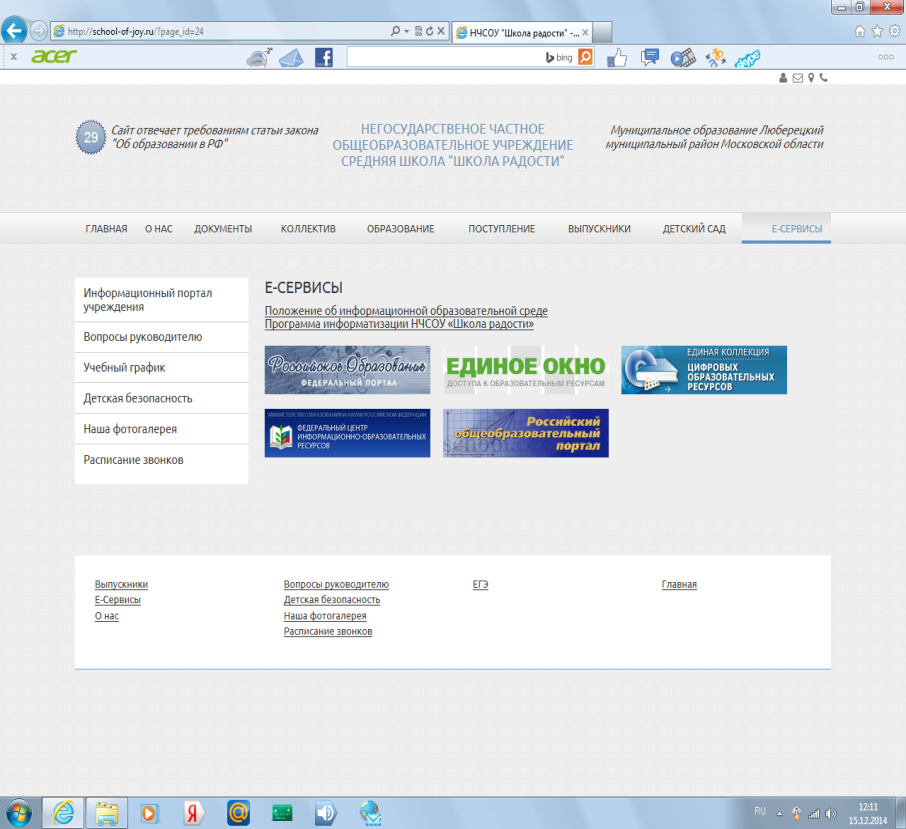 ФГОС ООО(2020-2021 учебный год)Среднее общее образование10. Материально-техническая база образовательной организацииОбеспечение образовательной деятельности оснащенными зданиями, строениями, сооружениями, помещениями и территориямиОбеспечение образовательной деятельности объектами и помещениями социально-бытового назначенияВ образовательной организации созданы все необходимые условия для обучения, воспитания и развития обучающихся. Учебные кабинеты оснащены, оргтехникой, компьютерами, аудио и видео материалами, дидактическими материалами, наглядными пособиями.Сведения о технических средствах обучения по программам основного общего образования11. Функционирование внутренней системы оценки качества образования	Внутренняя система оценки качества образования представляет собой совокупность организационных структур, норм и правил, диагностических и оценочных процедур, обеспечивающих на единой основе оценку образовательных достижений обучающихся, эффективности образовательных программ с учетом основных пользователей результатов системы оценки качества образования. Оценка качества образования осуществляется посредством:системы внутришкольного контроля;лицензирования;государственной аккредитации;государственной итоговой аттестации выпускников;мониторинга качества образования.11.1. Начальное общее образованиеI полугодие 2020-2021 учебного годаВ связи с неблагоприятной эпидемиологической обстановкой и введением режима повышенной готовности ВПР и РДР на уровне начального общего образовнаия не проводились. Аналитически материалы качества образования за 2019-2020 учебный год представлены в пункте 11.3.11.2. Основное и среднее общее образованиеАналитическая справка о результатах мониторинга качества знаний обучающихся по 
результатам РДР и ВПРВ связи с неблагоприятной эпидемиологической обстановкой и введением режима повышенной готовности ВПР и РДР на уровне основного общего образовнаия в апреле-мае 2019-2020 учебного года не проводились.Аналитическая справка о результатах региональных диагностических работ, 
проведенных в сентябре-ноябре 2020 г.В соответсвии с графиком проведения региональных диагностических работ (РДР) в 2020 г. обучающиеся НЧ СОУ «Школа радости» приняли участие в следующих РДР:Математика – 5, 7, 9, 10 класс;Русский язык – 5, 10 классы;Обществознание – 9, 10 классы;Метапредметная работа  - 7 класс.Результаты выполнения РДР обучающимися представлены в таблице:Самый высокий уровень знаний и умений обучающиеся продемонстрировали при выполнении работ:математика (10 класс) – все обучающиеся продемонстрировали уровень не ниже базового, при этом 8 человек (53%) показали повышенный и высокий уровень владения материалом;математика (9 класс) – все обучающиеся продемонстрировали уровень не ниже базового, при этом 7 человек (54%) показали повышенный и высокий уровень владения материалом;математика (5 класс)  - все обучающиеся продемонстрировали уровень не ниже базового, при этом 9 человек (60%) показали повышенный уровень владения материалом;обществознание (9 класс) – все обучающиеся выполнили работу удовлетворительно, при этом 3 обучающихся (27%) выполнили работу на высоком уровен, однако 2 обучающихся (18%) показали пониженный уровень владения материалом.Сложности с выполнением работ возникли у отдельных обучающихся по следующим прдметам:математика (7 класс) – не справились с работой 2 обучающихся (18%);русский язык (5 класс) – не справились с работой 2 обучающихся (15%);русский язык (10 класс) – не справился с работой 1 обучающийся (11%)При выполнении метапредметной работы в 7 классе наибольшие затруднения у обучающихся вызвали задания, проверяющие:уровень математической грамотности – 6 человек (46%) показали низкий куровень владения материалом;уровень естественно-научной грамотности – 3 человека (23%) показали низкий уровень владения материалом;при этом с заданиями, проверяющими уровень читательской грамотности, все обучающиеся справились успешно, все участники продемонстрировали уровень не ниже базового.По итогам анализа результатов региональных диагностических работ были проведены беседы с педагогами, работающими в классах, участвовавших в проведении РДР, были даны рекомендации провести анализ диагностических работ, пронализировать ошибки, допущенные обучающимися, провести с обучающимися, завершивших работы с неудовлетворительным результатом, дополнительные консультации для ликвидации пробелов в знаниях. Аналитическая справка о результатах ВПР сентябрь – октябрь 2020 г.В сентябре - октябре 2020 г. обучающиеся 5-9 классов НЧ СОУ «Школа радости» принимали участие во Всероссийских проверочных работах по следующим предметам:5 класс – русский язык, математика, окружающий мир (по материалам 4 класса);6 класс – русский язык, математика, биология, история (по материалам 5 класса);7 класс – русский язык, математика, биология, история, география, обществознание (по материалам 6 класса);8 класс – русский язык, математика, биология, история, география, обществознание, английский язык, физика (по материалам 7 класса);9 класс (русский язык, математика).Результаты ВПР 5 классСравнение отметок за ВПР с отметками по журналуРезультаты ВПР в 5 классе можно считать удовлетворительными.  Все обучающиеся справились с работами. Большинство обучающихся подтвердили отметки, полученные ими по итогам 2019-2020 учебного года.Анализ результатов выполнения ВПР в 5 классе показал наличие дефицитов в виде недостаточной сформированности планируемых результатов освоения основной образовательной программы начального общего образования по следующим предметам:Математика – Умение решать текстовые задачи, записывать и сравнивать величины; владение основами логического и алгоритмического мышления;Русский язык – Умение распознавать и адекватно формулировать основную мысль текста; умение адекватно формулировать значение слов в письменной форме; умение интерпретировать информацию на основе имеющегося жизненного опыта.Окружающий мир – Владение начальными сведениями о сущности процессов и явлений окружающей действительности, использовать готовые модели для их описания; умение проводить несложные наблюдения в окружающей среде и ставить опыты, используя простейшее лабораторное оборудование;  создавать и преобразовывать модели и схемы для решения задач; осознанное построение  речевого высказывание в соответствии с задачами коммуникации; сформированность уважительного отношения к родному краю.Результаты ВПР 6 классС работой по русскому языку не справились Андросов В., Шепелев М.Сравнение отметок за ВПР с отметками по журналуРезультаты ВПР в 6 классе можно считать удовлетворительными. Однако по итогам работы по русскому языку были получены неудовлетворительные результаты, поэтому учителю русского языка Чечеткиной О.Э. рекомендовано провести детальный анализ работ обучающихся, выявить разделы, в которых обучающимися были допущены ошибки, скорректировать работу для ликвидации пробелов в знаниях. Анализ результатов выполнения ВПР в 6 классе показал наличие дефицитов в виде недостаточной сформированности планируемых результатов освоения основной образовательной программы основного общего образования по следующим предметам:Русский язык  - Сформированность  навыков проведения различных видов анализа слова (фонетического, морфемного, словообразовательного, лексического, морфологического), синтаксического анализа словосочетания и предложения; умение анализировать различные виды словосочетаний и предложений с точки зрения их структурно-смысловой организации и функциональных особенностей; соблюдать основные языковые нормы в письменной речи; умение объяснить расстановку знаков препинания в предложенииМатематика - Умение применять изученные понятия, результаты, методы для решения задач практического характера и задач из смежных дисциплин; находить процент от числа, число по проценту от него; находить процентное отношение двух чисел; находить процентное снижение или процентное повышение величины; решать задачи на покупки, решать несложные логические задачи методом рассуждений; выполнять простейшие построения и измерения на местности, необходимые в реальной жизни; умение оперировать на базовом уровне понятиями: «прямоугольный параллелепипед», «куб», «шар»; умение проводить логические обоснования, доказательства математических утверждений, решать задачи повышенной сложности.Биология – Знание свойств живых организмов, умение их классифицировать;  умение определять понятия, создавать обобщения, устанавливать аналогии, классифицировать, самостоятельно выбирать основания и критерии для классификацииИстория - Умение рассказывать о событиях древней истории; умение описывать условия существования, основные занятия, образ жизни людей в древности.Результаты ВПР 7 классС работой по русскому языку не справился Янюшкин Д., с работой по математике – Филюнкин М., с работой по биологии – Янюшкин Д., с работой по истории – Попова А., Шевченко Т., Янюшкин Д., с работой по географии – Янюшкин Д., с работой по обществознанию – Янюшкин Д., Шевченко Т., Крюкова П.Сравнение отметок за ВПР с отметками по журналуРезультаты ВПР в 7 классе в целом можно считать удовлетворительными, однако стоит обратить пристальное внимание на результаты выполнения работ отдельными обучающимися: Янюшкин Дмитрий не справился с работами по 5 предметам, Шевченко Тимофей – по 2 предметам, Филюнкин Михаил – по 1 предмету. Учителям –предметникам рекомендовано провести детальный анализ ошибок, допущенных обучающимися, выявить затруднения в усвоении материала, скорректировать свою работу с учетом неоьходимости ликвидации пробелов в знаниях обучающихся, провести для отдельных обучающихся дополнительные индивидуальные консультации. 
Анализ результатов выполнения ВПР в 7 классе показал наличие дефицитов в виде недостаточной сформированности планируемых результатов освоения основной образовательной программы основного общего образования по следующим предметам:Русский язык – Умение проводить морфемный и словообразовательный анализы слов; проводить морфологический анализ слова; проводить синтаксический анализ  предложения; распознавать случаи нарушения грамматических норм русского литературного языка в формах слов различных частей речи и исправлять эти нарушения; анализировать различные виды предложений с точки зрения их структурно-смысловой организации и функциональных особенностей, распознавать предложения с подлежащим и сказуемым, выраженными существительными в именительном падеже; использовать при работе с текстом разные виды чтения (поисковое, просмотровое, ознакомительное, изучающее, реферативное); соблюдать культуру чтения, говорения, аудирования и письма; осуществлять речевой самоконтроль.Математика – Умение решать задачи на нахождение части числа и числа по его части; оперировать понятием модуль числа, геометрическая интерпретация модуля числа; использовать свойства чисел и правила действий с рациональными числами при выполнении вычислений, в том числе с использованием приемов рациональных вычислений; Умение применять изученные понятия, результаты, методы для решения задач практического характера; умение проводить логические обоснования, доказательства математических утверждений, решать задачи повышенной трудности.Биология  - Сформированность первоначальных систематизированных представлений о биологических объектах, процессах, явлениях, закономерностях; демонстрация опыта использования методов биологической науки и проведения несложных биологических экспериментов для изучения живых организмов и человека; знание свойств живых организмов (структурированность, целостность, обмен веществ, движение, размножение, развитие, раздражимость, приспособленность), их проявление у растений.История – Умение объяснять смысл основных хронологических понятий, терминов; давать оценку событиям и личностям отечественной и всеобщей истории Средних веков; использовать историческую карту как источник информации о территории, об экономических и культурных центрах Руси и других государств в Средние века, о направлениях крупнейших передвижений людей – походов, завоеваний, колонизаций и др.География - Сформированность представлений о географии, ее роли в освоении планеты человеком; сформированность представлений об основных этапах географического освоения Земли, открытиях великих путешественников; сформированность представлений о географических объектах; владение основами картографической грамотности и использования географической карты для решения разнообразных задач; практические умения и навыки использования количественных и качественных характеристик компонентов географической среды.Обществознание - Приобретение теоретических знаний и опыта применения полученных знаний и умений для определения собственной активной позиции в общественной жизни, для решения типичных задач в области социальных отношений, адекватных возрасту обучающихся, межличностных отношений, включая отношения между людьми различных национальностей и вероисповеданий, возрастов и социальных групп; развитие социального кругозора и формирование познавательного интереса к изучению общественных дисциплин; использовать знания о биологическом и социальном в человеке для характеристики его природы.Результаты ВПР 8 классС работой по биологии не справилась Чичко Е., с работой по географии – Франчук М., Щевелев К., с работой по английскому языку – Щевелев К., с работой по обществознанию – Щевелев К.Сравнение отметок за ВПР с отметками по журналуРезультаты ВПР в 8 классе в целом можно считать удовлетворительными, однако стоит обратить особре внимание на результаты ВПР отдельных обучающихся. Так Щевелев Кирилл получил неудовлетворительный результат по 3 предметам, Чичко Евгения – по 2 предметам, Франчук Михаил – по 1 предмету. Учителя-предметникам, работающим в классе, рекомендовано провести детальный анализ ошибок, допущенных обучающимися при выполнении работ, скорректировать работу на уроках в соответствии с необходимостью ликвидации пробелов в знаниях обучающихся. Так же необходимо обратить особое внимание на результаты ВПР по истории в целом по классу. Все обучающиеся справились с работой, однако качество знаний по классу составляет 0%, средний балл за работу по классу – 3,0. Учителю истории Урбановичу В.М. настоятельно рекомендовано провести подробный анализ работ обучающихся, выявить разделы программы, в которых у обучающихся класса возникли наибольшие затруднения, принять меры для устранения проблемный полей в овладении материалом предмета.Анализ результатов выполнения ВПР в 8 классе показал наличие дефицитов в виде недостаточной сформированности планируемых результатов освоения основной образовательной программы основного общего образования по следующим предметам:Математика - Развитие умений применять изученные понятия, результаты, методы для решения задач практического характера; решать задачи разных типов (на работу, покупки, движение) / решать простые и сложные задачи разных типов, выбирать соответствующие уравнения или системы уравнений для составления математической модели заданной реальной ситуации или прикладной задачи.Биология - Царство Растения. Царство Бактерии. Царство Грибы. Умения устанавливать причинно-следственные связи, строить логическое рассуждение, умозаключение (индуктивное, дедуктивное и по аналогии) и делать выводы.История - Умение устанавливать причинно-следственные связи, строить логическое рассуждение, умозаключение (индуктивное, дедуктивное и по аналогии) и делать выводы. Умение применять исторические знания для осмысления сущности общественных явлений; объяснять причины и следствия ключевых событий и процессов отечественной и всеобщей истории Нового времени (социальных движений, реформ и революций, взаимодействий между народами и др.)География - Представления  об  основных  этапах географического  освоения  Земли,  открытиях  великих  путешественников  и землепроходцев,  исследованиях  материков Земли; первичные  компетенции  использования территориального подхода как основы географического мышления, владение понятийным аппаратом географии; умения ориентироваться в источниках географической информации, выявлять взаимодополняющую  географическую информацию; умения  различать  изученные  географические объекты, описывать по карте положение и взаиморасположение географических объектов; Атмосфера  и климаты  Земли. Географическая оболочка.  Результаты ВПР 9 классС работой по математике не справились Гильманов А., Рябов Т.Сравнение отметок за ВПР с отметками по журналуРезультаты ВПР в 9 классе можно считать удовлетворительными. Большинство  обучающихся подтвердили отметки, выставленные в журнал по итогам предыдущего учебного года по соответствующим предметам. Однако по итогам работы по математике были получены неудовлетворительные результаты, поэтому учителю математики Дубышкиной Л.В. рекомендовано провести детальный анализ работ обучающихся, выявить разделы, в которых обучающимися были допущены ошибки, скорректировать работу для ликвидации пробелов в знаниях. Анализ результатов выполнения ВПР в 8 классе показал наличие дефицитов в виде недостаточной сформированности планируемых результатов освоения основной образовательной программы основного общего образования по следующим предметам:Математика - Оперировать на базовом уровне понятиями геометрических фигур / применять геометрические факты для решения задач, в том числе предполагающих несколько шагов решения; развитие умения применять изученные понятия, результаты, методы для решения задач практического характера, умений моделировать реальные ситуации на языке алгебры, исследовать построенные модели с использованием аппарата алгебры; решать задачи разных типов (на производительность, движение) / решать простые и сложные задачи разных типов, выбирать соответствующие уравнения или системы уравнений для составления математической модели заданной реальной ситуации или прикладной задачиРекомендации по итогам проведения ВПР в сентябре-октябре 2020г.:Учителям-предметникам, провести детальный анализ результатов, полученных обучающимися.  Проблемные поля, дефициты в виде несформированных планируемых результатов включить в процесс организации и проведения учебных занятий:связать освоение нового учебного материала и формирование соответствующих планируемых результатов с теми умениями и видами деятельности, которые по результатам ВПР в сентябре-октябре 2020г. были выявлены как проблемные поля, дефициты в разрезе конкретных обучающихся в каждом классе;включить в состав учебных занятий задания для оценки несформированных умений, видов деятельности при проведении текущей оценки обучающихся;Учителям-предметникам скорректировать работу в рамках консультационных часов с целью развития несформированных умений, видов деятельности, характеризующих достижение планируемых результатов освоения основной образовательной программы начального и основного общего образования.На особый контроль взять  устранение дефицитов в виде несформированных планируемых результатов следующих обучающихся:11.3 Анализ внутришкольного контроля (1-4 классы) НЧ СОУ «Школа радости»в 2019-2020 учебном годуВ 2019-2020 учебном году перед педагогами школы стояла цель: повысить качество образования и общей культуры обучающихся школы. 1. Информационная справкаВ начальных классах на 1 сентября 2019 г обучалось 59 учеников, на конец учебного года – 60 учеников. Обучение велось по УМК «Школа России", в режиме одной смены пятидневной рабочей недели, всего 4 класса.Урок длился 40 минут (в первом классе в первой  четверти проводится по 3 урока по 35 минут каждый, со второй четверти по 4 урока ежедневно по 35 минут каждый),  график перемен был составлен с учетом графика питания, согласно нормам СанПиНа. Минимальная перемена – 10 минут, максимальная – 15 минут. При составлении расписания была учтена недельная нагрузка учащихся, и уроки чередовались согласно баллу трудности предмета.              Задачи, поставленные в 2019-2020  учебном году, решал педагогический коллектив в составе 4 учителей начальных классов, 4 воспитателей ГПД, 1 учитель английского языка, 1 учитель физической культуры, 1 учитель музыки, 1 учитель изобразительного искусства, 1 педагог-психолог, 1 педагог-логопед.Сведения об учителях начальных классов:Коллектив начальных классов постоянно повышал уровень профессионального мастерства. 2. Анализ учебно-воспитательного процессаВ 2019-2020 учебном году школа работала по теме: "Повышение качества образования и общей культуры обучающихся".       Перед учителями начальной школы были поставлены следующие задачи:Формирование компетентностного подхода в приобретении общенаучных навыков обучающихся;Расширение зоны проектной деятельности;Профилактика преступности и пагубных привычек обучающихся;Расширение зоны обслуживания ИКТ в образовательном процессеВнедрение здоровьесберегающих технологий в урочной и внеурочной деятельностиСовершенствование форм мониторинга качества образования в школеВнедрение инновационных методов в преподавании, новых стандартов ФГОСВся работа учителей начальной школы, а также психолога была нацелена на создание комфортной обстановки для получения знаний и всестороннего развития ребёнка как личности.Информация об уровне обученности учащихся начальной школы и результаты работы учителей начальных классов.Из 45 аттестованных обучающихся  2-4 классов закончили учебный год:на «5» - 10 человек, на «4» и «5» - 35 человека.Главный показатель творческой работы педагогов – достаточные знания обучающихся. В целях установления соответствия знаний учащихся требованиям программы по основным предметам (русский язык, математика, литературное чтение) были  проведены административные контрольные работы и проверка техники чтения.  Результаты итоговых контрольных работ приведены в  таблицах:Общий анализ контрольной работы по русскому языкуза 2019-2020 учебный годВЫВОД:  с итоговой контрольной работой по русскому языку за 2019-2020 учебный год учащиеся 1-го класса справились по успеваемости на 100%,  по качеству на 86%, это высокий уровень; учащиеся 2-го класса справились по успеваемости на 100%,  по качеству на 73%, это средний уровень; учащиеся 3-го класса справились по успеваемости на 100%,  по качеству на 93%, это высокий уровень; учащиеся 4-го класса справились по успеваемости на 100%,  по качеству на 85%, это высокий уровень.  Учащиеся 1-4 классов  справились с  контрольной работой на хорошем уровне.   Общий анализ контрольной работы по математикеза 2019-2020 учебный год ВЫВОД: с итоговой контрольной работой по математике за 2019-2020 учебный год учащиеся 1-го класса справились по успеваемости на 100%, по качеству на 79%, это высокий уровень; учащиеся 2-го класса справились по успеваемости на 100%, по качеству на 87%, это высокий уровень; учащиеся 3-го класса справились по успеваемости на 100%, по качеству на 93%, это высокий уровень; учащиеся 4-го класса справились по успеваемости на 100%  по качеству на 93%, это высокий уровень.  Учащиеся 1-4 классов  справились с  контрольной работой на хорошем уровне.  Общий анализпо итогам проверки техники чтения в 1-4-х классахза 2019- 2020 учебный годСогласно плану руководства и контроля школы и графику проведения проверки техники чтения, с 18 по 22 мая 2020 года проводилась проверка техники чтения в 1-4-х классах. Тексты предлагались учащимся из специального сборника для контроля чтения в начальной школе. В ходе проверки основное внимание было уделено  скорости и выразительности и осознанности чтения.  Итоги отражены в таблицеВЫВОД:  таким образом, выявлен в целом высокий  темп чтения. При чтении обучающиеся допускали ошибки. Были учащиеся, которые испытывали затруднение в чтении из-за сильного волнения. В классах есть учащиеся, которые набирали скорость чтения и при этом не прочитывали слова, проглатывали окончания, перепрыгивали через слова. Перед учителями начальных классов стоит проблема повышения  качества знаний. Большим резервом являются учащиеся, которые закончили 2019-2020 учебный год с одной  или двумя отметками «3» при общей успеваемости на «4» и «5». По итогам 2019-2020 учебного года во всех классах начальной школы программа выполнена по всем предметам на 100%. Контрольные работы, срезы знаний (контрольное списывание, словарные диктанты, арифметические диктанты), уроки развития речи, практические работы проведены согласно тематическому планированию. Большинство учителей начальных классов творчески подходят к своей работе, используют новые педагогические технологии, личностно-ориентированный подход. Это способствует развитию познавательных интересов у учащихся, логического мышления, памяти, воображения, привития интереса к учебной деятельности. В основе работы с одарёнными учащимися лежит разноуровневая дифференциация, которая широко применяется учителями начальных классов на разных этапах учебного процесса.   Исходя из выше изложенного,  перед учителями начальных классов поставлены следующие задачи на 2020-2021 учебный год по учебно-воспитательной работе: - продолжить работу по внедрению в практику педагогических технологий направленных на повышение качества образования- вести работу в соответствии с индивидуальным темпом и уровнем развития учащихся;- усилить работу с мотивированными детьми;- повышать качество образования учителей и профессиональное мастерство классных   руководителей;-  вести работу по проектной  и исследовательской деятельности учащихся.		3. Анализ внутришкольного контроляВнутришкольный контроль в 2019 -2020 учебном году проводился с целью:- оказания методической помощи, совершенствования и развития профессионального   мастерства;- взаимодействия администрации и педагогического коллектива, ориентированное на совершенствования педагогического процесса;Методы, которые были использованы в процессе контроля:- наблюдения;- проверки;- собеседования;- индивидуальные беседы;- посещение уроков, внеклассных мероприятий;- анкетирование.Основными элементами контроля явились: - состояние преподавания учебных предметов;- ведение школьной документации;- выполнение учебных программ;- подготовка и проведение промежуточной аттестации;- выполнение решений педагогических советов и совещаний.     1. Календарно-тематические планы соответствовали требованиям и сдавались в срок всеми педагогами. Замечания, в основном, касались планирования текущих проверочных работ. Все замечания устраняли в срок.     2. В течение года проверялись классные журналы, журналы внеурочной деятельности. При проверке классных журналов отслеживались:► правильность, своевременность заполнения;► выполнение программы, практической её части;► объективность оценивания учащихся.Проверка показала, что большинство учителей правильно и вовремя оформляют электронные журналы. Есть учителя, которые оформляют журналы не в соответствии с требованиями, допускают ошибки, т.е. нарушают инструкцию по заполнению журналов. После сделанных замечаний все учителя устраняли их в срок.  Вместе с тем в ходе проверки были выявлены следующие недочеты и нарушения инструкции по ведению классных журналов:- выставлена колонка оценок, а за что в темах не записано и наоборот, записана  проверочная работа, а оценок нет;- оценки за проверочные работы, самостоятельные работы, срезы, тесты выставлены не у всех учащихся.3. Проверка состояния тетрадей в течение учебного года показала, что во всех классах и по всем предметам ведутся тетради, домашние работы выполняются. Объем домашних заданий соответствует нормам. Орфографический режим соблюдается. Количество диктантов, контрольных работ соответствует календарно-тематическому планированию.4. В результате проверки личных дел учащихся установлено, что на каждого учащегося заведено личное дело, личные дела ведутся аккуратно, имеется вся необходимая документация (заявление, копия свидетельства о рождении,  согласие на обработку персональных данных, договора). Классные руководители своевременно вносят в личные дела итоговые оценки, сведения о поощрении учащихся. Были даны рекомендации внимательно заполнять личные дела учащихся, не допускать исправлений. 5.  В рамках внутришкольного контроля были проведены контрольные срезы, административные контрольные работы и диктанты, а также проверка техники чтения. (Результаты работ в папке "Внутришкольный контроль")Анализируя результаты контрольных срезов, можно сделать вывод, что в основном учащиеся начальных классов с базовым уровнем справились.Учителям начальных классов после проведения срезов были даны следующие рекомендации:- усилить работу по формированию у детей грамотного письма, вычислительных навыков, воспитанию добросовестного отношения к учению, используя личностно- ориентированный подход и современные педагогические технологии;- каждому учителю тщательно проанализировать работы учащихся и наметить план   работы с детьми, не справившимися с предложенными заданиями, со слабоуспевающими учениками.6. По посещенным урокам хотелось бы также отметить, что учителя в системе проводят работу по формированию УУД: выделения главного, умения сравнивать, давать полные ответы на поставленные вопросы, анализировать. Большая часть уроков проходит в оптимальном режиме, части урока логически связаны друг с другом. Учителя активно работают по ФГОС.Также в большинстве случаев прослеживается отработанность учебных действий между учителями и обучающими. Имеет место и то, что далеко не все обучающиеся заинтересованы происходящим на уроке. Учителя испытывают затруднения в организации деятельности обучающихся с низкой мотивацией.По итогам посещения уроков даны рекомендации:1. Эффективно внедрять личностно-ориентированные и мультимедийные технологии.2. Рационально использовать учебное время урока.3. Учитывая возрастные особенности обучающихся использовать разные формы работы на уроке.Итоги различных видов контроля рассматривались на заседаниях педагогического совета, совещаниях при директоре, на заседаниях методической кафедры учителей начальных классов.Задачи поставленные на 2020-2021 учебный год следующие:- всем учителям начальных классов более внимательно  изучить инструкции по   ведению школьной документации;- совершенствовать систему контроля за состоянием и ведением школьной  документации;- учитывая замечания после проведенных контрольных срезов выстроить систему   работы по устранению пробелов в знаниях учащихся;- оказывать методическую помощь педагогическим работникам в процессе контроля.	4. Методическая работаОсновная тема работы школьной методической кафедры учителей начальной школы на 2019/2020 учебный год:«Повышение эффективности и качества образования в начальной школе»Цель: повышение качества знаний учащихся посредством применения инновационных образовательных технологий.Основные задачи работы:Совершенствование педагогического мастерства учителей по овладению новыми образовательными технологиями через систему повышения квалификации и самообразование каждого учителя.Внедрять в практику учителей начальных классов инновационные образовательные технологии развивающего обучения личностно-ориентированного образования (проектные, проблемные, исследовательские и др.), направленные на повышение качества знаний.Внедрение в процесс обучения мониторинга процесса формирования  УУД  младшего школьника.Совершенствовать систему раннего выявления и поддержки способных и одарённых детей на уроках через индивидуализацию и дифференциацию обучения, так и во внеурочное время через организацию работы предметных мастерских и индивидуальную работу.Развивать ученика с учетом его индивидуальных особенностей, интересов и способностей на основе усвоения УУД, познания и освоения мира.Направления  работы  МК учителей начальной школы на 2019-2020 учебный год:Внедрение в практику каждого учителя новых технологий  обучения.Исследовательская работа: проведение диагностических работ по русскому  языку и математике, анализ результатов и ошибок, мониторинги уровня  обученности и качества знаний по этим работам.Обмен опытом по совершенствованию методики  преподавания, изучение  передового педагогического опыта:- взаимопосещения уроков с целью совершенствования аналитической деятельности учителей;- создание передового педагогического опыта.Работа с одарёнными учащимися:- организация и проведение интеллектуального марафона- участие школьников в олимпиадах;- организация внеурочной деятельности;- участие в республиканских, районных конференциях, интернет- конкурсахРабота по совершенствованию учебно-методического комплекса и материальной  базы кабинетов; использование ресурсов медиатеки (в том числе и Интернета) в  учебно-образовательных целях.Создание медиатеки с презентациями уроков и мероприятий учителей .Внеклассная работа с учащимися по развитию познавательного интереса у них к изучаемым предметам, по повышению их образовательного уровня (в том числе через участие в предметных неделях)Организационные формы работы:Заседания методической кафедры. Методическая помощь и индивидуальные консультации по вопросам преподавания предметов начальной школы, организации внеклассной деятельности.Взаимопосещение уроков педагогами.Выступления учителей начальной школы  на МК, практико-ориентированных семинарах, педагогических советах. Посещение семинаров, встреч в образовательных учреждениях города.Повышение квалификации педагогов на курсах, семинарах.Прохождение аттестации педагогических кадровНачальная школа используетУМК «Школа России»(1-4 класс)Темы самообразования: Согласно утвержденному плану работы, за год было проведено  5 заседаний методической кафедры, на которых заслушали выступления учителей МК по проблемам обучения и воспитания учащихся, познакомились с нормативными документами, намеченными к изучению в начале учебного года. Учителя принимали активное участие  в  теоретической и практической части каждого заседания.   С докладами выступали:Меркулова И.С. - «Формирование ключевых компетенций младших школьников на основе развивающих личностно-ориентированных технологий.  Системно - деятельностный подход как основа новых образовательных стандартов» (протокол № 2 от 30 октября 2019г)Гончарук Л.И. - «Планируемые предметные результаты начального общего образования по предметам. Мониторинг процесса формирования УУД младшего школьника» (протокол № 3 от 10 января 2020г)Фенько О.А. – «Критерии современного урока. Анализ и самоанализ урока.» (протокол №3 от 10 января 2020г)Вартанян Н.Я.  - «Механизм организации внеурочной деятельности в рамках введения стандартов второго  поколения.» (протокол №3 от 10 января 2020г)Каракешишева Т.Ю. – «Возможности безотметочной и рейтинговой системы оценивания учащихся. Контроль и самоконтроль учащихся. Самооценка младших школьников. Внедрение правила самооценки, технологии оценивания учебных успехов» (протокол № 4 от 12 марта 2020г)Творческий потенциал внеурочной деятельности по предметам успешно реализуется в таких формах, как творческие соревнования, конкурсы, праздники. По традиции в начальных классах прошла «Радужная неделя». Учителя 1-4 классов и воспитатели ГПД готовили  внеклассные мероприятия красный день (литература), оранжевый день (музыка), желтый день (искусство), зеленый день (природа, экология), сине-голубой день (концерт «Шире круг»). Учителя, работающие в начальной школе принимали активное участие в предметных неделях. Принцип проведения предметных недель  - каждый ребенок является активным участником всех событий недели. Он может попробовать свои силы в различных видах деятельности. Мероприятия в начальной школе проводились с учётом возрастных особенностей учащихся. Данная форма работы способствует формированию коммуникативных навыков, активизирует познавательную деятельность учащихся, повышает уровень познавательной мотивации, способствует формированию навыков работы в коллективе, развивает творческие способности детей. Предметные недели прошли в атмосфере творчества, сотрудничества и показали высокую результативность работы начальных классов. Мероприятия проводились по плану, подготовлены добросовестно. Дети принимали активное участие, проявили большой интерес и самостоятельность. Широко применялся наглядный и дополнительный материал, ИКТ, поддерживалась связь с библиотекой.В ходе проведения предметных недель учащиеся начальных классов узнали много нового и интересного, получили возможность продемонстрировать не только овладение программным материалом, но и умение применять свои знания при выполнении нестандартных заданий.        Регулярно ведётся работа по повышению познавательного интереса у учащихся, вовлечение их в интеллектуальные олимпиады, конкурсы, марафоны.Участие в олимпиадах и конкурсах учеников начальных классов НЧСОУ «Школа радости» в 2019-2020 уч. годуВнеурочная деятельность является составной частью учебно-воспитательного процесса и одной из форм организации свободного времени учащихся.Внеурочная деятельность способствует расширению образовательного пространства, создаёт дополнительные условия для развития учащихся. Целью внеурочной деятельности является создание условий для проявления и развития ребёнком своих интересов на основе свободного выбора, постижения духовно–нравственных ценностей и культурных традиций. Участие ребёнка во внеурочной деятельности осуществляется в соответствии с интересами.Принципами организации внеурочной деятельности в школе являются:- соответствие возрастным особенностям обучающихся;- осуществление преемственности внеурочной деятельности; - свободный выбор на основе личных интересов и склонностей ребёнка;- опора на ценности воспитательной системы школы;- опора на традиции и положительный опыт организации внеурочной деятельности.Анализ программ внеурочной деятельности показал соответствие требованиям к программам внеурочной деятельности.В реализации внеурочной деятельности принимают участие педагогические работники НЧСОУ «Школа радости»: учителя, педагог-психолог, воспитатели, а также используется творческий потенциал педагогов дополнительного образования, работающих в школе. Внеурочная деятельность организуется по 5 направлениям.Спортивно-оздоровительное направление.Программа мастерской «Подвижные игры» направлена на укрепление здоровья школьников посредством развития физических качеств и повышения функциональных возможностей жизнеобеспечивающих систем организма. Программа мастерской «Шахматы» направлена на развитие интеллектуальных способностей и творческого потенциала создание условий для многогранного развития и социализации каждого учащегося в свободное от учёбы время.2. Духовно-нравственное направление.Программа мастерской «Вместе» направлена на организацию личностно значимой и общественно приемлемой деятельности для формирования у обучающихся российской идентичности, осознания сопричастности социально позитивным духовным ценностям и традициям своей семьи, этнической или социокультурной  группы, родного края, уважения к ценностям других культур3. Социальное направление.Программа кружка «Умелые руки» призвана расширить знания и умения в области самообслуживания, приобщить школьников к общественно-полезному труду.Программа мастерской «Вместе» позволяет формировать  у обучающихся личностные компетентности, необходимых для конструктивного, успешного и ответственного поведения в обществе с учетом правовых норм, установленных российским законодательством, установок уважительного отношения к праву своему и других людей на собственное мнение, личные убеждения4. Общеинтеллектуальное направление.Программа мастерской «Юный математик» направлена на развитие развития образного и логического мышления, формирование первоначальных представлений о математике как части общечеловеческой культуры.Программа «В мире книг» способствует развитию коммуникативно-речевой культуры обучающихся, формированию читателя-школьника с развитыми нравственными и эстетическими чувствами.Программа мастерской «Happy English» и «London Bridge» направлена на создание условий для интеллектуального развития ребенка и формирования его коммуникативных навыков через игровую и проектную деятельность посредством английского языка.Программа мастерской «Вместе» направлена на создание условий для развития и реализации интереса школьников-подростков к саморазвитию и самообразованию на основе рефлексии деятельности и личностного самопознания, к самоорганизации своей жизнедеятельности; содействие формированию у обучающихся позитивной самооценки, самоуважения, социально приемлемых способов деятельностной самореализации личностного потенциала. Программа мастерской «Экскурс и Я» направлена на стимулирование интереса обучающихся к творческой интеллектуальной деятельности, обеспечение формирования у них целостного мировоззрения на основе научного, эстетического и практического познания устройства мира и общества.5. Общекультурное направление.Программа кружка «Театральные игры» направлена на воспитание зрительской культуры, овладение азами актерского мастерства, раскрытие и развитие творческого потенциала каждого ребенка.Программа мастерской «Вместе» позволяет приобщить обучающихся к общественной деятельности и школьным традициям, в проведении социально ориентированных акций и праздников. Программа мастерской «ЭкскурсиЯ» обеспечивает приобщение обучающихся к культурному наследию своего народа, многонационального российского общества, общепризнанным достижениям культуры народов других стран.Успешно прошла работа по набору детей в первый класс.  С 1 октября по 26 апреля с целью подготовки будущих первоклассников была реализована программа «Скоро в школу». Цель работы: подготовить детей к успешному овладению учебной программой начальной школы, создать благоприятные условия для дальнейшей адаптации ребёнка к школьной жизни.Учителя начальных классов продолжили работу над повышением своего педагогического мастерства и уровнем преподавания. В течение всего учебного года проводилась активная работа по привлечению родителей к созданию единой образовательной среды. Это регулярные родительские собрание и индивидуальные консультации,  привлечение родителей к подготовке и проведению внеклассных мероприятий.  Для родителей наших учеников у нас всегда открыты двери класса, и если возникает потребность, то родители могут всегда посетить любой урок.Выводы по работе МК учителей начальной школы.         Проанализировав работу методической кафедры, следует отметить, что учителя работали  над созданием системы обучения, обеспечивающей потребность каждого ученика в соответствии с его склонностями, интересами и возможностями. Целенаправленно велась работа по освоению учителями современных методик и технологий обучения. Большое внимание уделялось формированию навыков творческой научно-исследовательской деятельности учащихся; внедрению и освоению учащимися информационно – компьютерных технологий; формированию универсальных учебных действий у учащихся.         В методической кафедре успешно проводились стартовый, рубежный и итоговый контроль по всем предметам.        Индивидуальные занятия по школьным дисциплинам были нацелены на отработку базовых знаний, а так же расширение и углубление знаний учащихся за счет внедрения материала повышенной сложности.Таким образом, анализ работы показал, что  запланированный план работы МК  практически выполнен. Тематика заседаний отражала основные проблемные вопросы, стоящие перед методической кафедрой. Заседания были тщательно продуманы и подготовлены. Выступления и выводы основывались на практических результатах. Учителя старались создать наиболее благоприятные условия для развития учащихся с высоким уровнем интеллекта, проявляющих интерес к изучению предметов. Работу МК можно считать удовлетворительной5. Анализ работы с родителями.Большую помощь в организации учебно-воспитательного процесса оказывают родители учащихся.  Основными формами работы с родителями в школе являются:- родительские собрания;- родительский комитет;- индивидуальные беседы с родителями классных руководителей и администрации школы.       Родительские собрания показали хорошую работу классных руководителей с родителями учащихся. Во всех начальных классах на собраниях высокая посещаемость родителей (от 80 до100%).       Также можно отнести к числу удачных форм работы с родителями индивидуальные беседы с классными руководителями и администрацией. Во время подобных бесед учителя и администрация имеют возможность познакомиться с микроклиматом в семье, обговорить волнующие родителей проблемы.       В школе постоянно ведется работа с родителями слабых учеников и учащихся, не справляющихся с программой. Эта работа также проводится в форме бесед с классными руководителями, администрацией и родителями учеников.           В 2019-2020 учебном году была организована подготовка будущих первоклассников. Была сформирована группа дошкольников, которые занимались в соответствии с составленным календарно-тематическим планированием по субботам. С родителями, желающими показать своего ребёнка и проконсультироваться у специалистов, проводили консультации и занятия учитель 1 класса и психолог. Все родители удовлетворены работой подготовительных курсов. С родителями будущих первоклассников было проведено одно родительское собрание.Задачи на 2020-2021 учебный год:продолжить работу по  взаимодействию и сотрудничеству семьи и школы;использовать индивидуальный подход при  работе со слабоуспевающими учащимися с целью предупреждения неуспеваемости, вместе с родителями вести постоянный контроль  за этими учащимися;совершенствовать систему взаимодействия школы и семьи по здоровьесбережению, гражданскому и духовному становлению личности.6. Общие выводы, рекомендации и задачи на следующий учебный год.  Общие выводы:1.  В основном поставленные задачи на 2019-2020 учебный год выполнены.Учебные программы по всем предметам пройдены. Повысилась активность учащихся в проводимых в школе мероприятиях творческого характера. 2.  Поставленные задачи  выполнены.Консультации, беседы с учителями, разработка и внедрение в практику методических рекомендаций для учителей оказывают корректирующую помощь.Повысился профессиональный уровень педагогического коллектива. Возросла творческая активность учителей. Учителя активно работают по распространению своего педагогического опыта.Учителя школы владеют методикой дифференцированного контроля, методикой уровневых самостоятельных и контрольных работ.3.   Наряду с имеющимися положительными результатами в работе школы имеются недостатки:- все еще недостаточно эффективна работа с учащимися школы, мотивированными на учебу;- при работе с документацией – есть замечания и недочёты;- недостаточно активно учителя участвуют в профессиональных конкурсах, семинарах и т.д.7. Задачи на следующий учебный год.Продолжить работу по обеспечению качества обучения.Активно использовать информационные компьютерные технологии в образовательном процессе.Составить план работы методической кафедры на 2020-2021 учебный год.Продолжить просветительскую работу с родителями по вопросам обучения и воспитания, систематически знакомить их с результатами обучения и достижениями учащихся, разработать тематику классных собраний на основе родительского запроса.Создать условия для реализации творческого потенциала педагогов, поддерживать и стимулировать инициативу учителей, развивать и совершенствовать различные формы методической деятельности.11.4. Анализ внутришкольного контроля по внедрению и реализации ФГОС ООО (5-9 классы) НЧ СОУ «Школа радости»в 2019-2020 учебном годуВнутришкольный контроль по внедрению и реализации ФГОС ООО в НЧ СОУ «Школа радости» в 2019-2020 учебном году проводился в соответствии с планом, утвержденным директором школы 2 сентября 2019. Цель ВШК - организация и контроль учебно-воспитательного процесса в соответствии с требованиями ФГОС ООО в 5-9 классах. Объекты ВШК:1. деятельность педагогического коллектива по реализации ФГОС ООО в 5-9 классах;2. кадровые, психолого-педагогические, материально-технические, информационно-методические условия реализации образовательной программы.Основные направления ВШК:1. организация мониторинга готовности к реализации ФГОС ООО2. организация нормативно-правового обеспечения учебного процесса;3. контроль за реализацией требований ФГОС ООО;4. контроль за качеством знаний и уровнем обученности обучающихся 5-9 классов;5. контроль за ведением школьной документации;6. контроль за состоянием воспитательной работы;7. контроль за организацией методической работы; 8. контроль за соблюдением условий учебно-воспитательного процесса.Основные формы ВШК: классно-обобщающий, тематический, тематически-обобщающий, фронтальный.Основные методы ВШК: посещение уроков, беседы с учителями-предметниками, педагогом-психологом, классными руководителями и воспитателями ГПД, диагностические работы, анализ документации.План ВШК содержит темы, цели, объекты, вид контроля, а также кто осуществляет контроль и результаты контроля. Проверки распределены в течение учебного года, написаны справки и отчеты.Направление 1. Организация мониторинга готовности к реализации ФГОС ОООДанное направление включает оценку соответствия рабочих программ учебных предметов и рабочих программ курсов внеурочной деятельности для 5-9 классов требованиям ФГОС ООО и ООП ООО; проведение стартовой диагностики образовательных достижений обучающихся 5-9 классов и входного мониторинга ИКТ-компетентности обучающихся 5-9 классов. В ходе контроля были сделаны выводы о готовности как педагогических сотрудников, так и обучающихся к реализации ФГОС ООО.Направление 2. Организация нормативно-правового обеспечения учебного процессаАдминистрацией школы была проведена оценка состояния нормативно-правовых документов школьного уровня по введению ФГОС ООО. В течение учебного года руководящие и педагогические сотрудники работали над актуализацией локальных нормативных актов по реализации ФГОС ООО, в обсуждении локальных нормативных актов школы принимали участие также члены Совета обучающихся и Совета родителей школы.Направление 3. Контроль за реализацией требований ФГОС ОООВ 5-9 классах осуществлялся контроль за реализацией требований ФГОС посредством тематически-обобщающего и классно-обобщающего контроля. В октябре был проведен педагогом-психологом тематически-обобщающий контроль в 5 классе с целью отслеживания адаптации обучающихся и определения уровня готовности к обучению, классно-обобщающий контроль проведен заместителем директора по УВР. В ноябре был проведен классно-обобщающий контроль в 6 и 9а классах, в декабре в 7 и 9б классах, в феврале в 8 классе. По итогам проведенного контроля можно сделать вывод о реализации требований ФГОС на высоком образовательном и методическом уровне. В феврале был проведен мониторинг достижений метапредметных результатов обучающихся 5-9 классов на основе полиатлона-мониторинга "Политоринг-2020". Анализ полученных результатов позволил сделать вывод о достаточном и высоком уровне сформированности универсальных учебных действий каждого обучающегося, а также о том, что образовательная программа во всех классах, в которых проводился мониторинг, освоена. Необходимо отметить, что целесообразно продолжать проводить данный вид мониторинга, т.к. полученные результаты помогают скорректировать образовательные траектории для обучающихся 5-9 классов. Итоговый мониторинг предметных и метапредметных результатов реализуется в процессе проведения ВПР. В связи с переходом на дистанционное обучение проведение ВПР было перенесено на осень 2020. В начале учебного года учителем информатики был проведен сравнительный анализ уровня ИКТ-компетентности обучающихся на начало и конец предыдущего учебного года. Контроль за реализацией требований ФГОС включает оценку проектной деятельности обучающихся 5-9 классов в течение учебного года, проведение школьной научно-практической конференции "Твои возможности безграничны" перенесено на сентябрь-октябрь 2020 для тех, кто желает защитить готовые проектные работы, при этом обучающиеся в течение следующего учебного года имеют возможность продолжать работу над выбранными темами проектов. Заместитель директора по воспитательной работе проводит фронтальный контроль по оценке состояния работы по совершенствованию механизма учета индивидуальных достижений обучающихся (портфолио). Вопросы работы по введению и реализации ФГОС ООО регулярно обсуждаются на совещаниях и заседаниях Педагогического совета.Направление 4. Контроль за качеством знаний и уровнем обученности обучающихся 5-9 классовДанное направление является обязательной частью контроля за реализацией требований ФГОС. По итогам каждой четверти (полугодия) и учебного года в результате тематически-обобщающего контроля составляется отчет с целью выявления уровня качества знаний и уровня обученности обучающихся 5-9 классов.Направление 5. Контроль за ведением школьной документацииЗаместитель директора по УВР регулярно проводит контроль за ведением Электронного журнала в целях соблюдения единых требований к оформлению классных журналов. Проверка Электронного журнала включает контроль за выполнением программного материала по учебным предметам. Также ведется регулярная проверка Электронного журнала ГПД, внеурочной деятельности, дополнительного образования и консультаций. Соблюдение единых требований к оформлению и ведению личных дел обучающихся классными руководителями также контролируется.Направление 6. Контроль за состоянием воспитательной работыКонтроль за состоянием воспитательной работы проводится с целью обеспечения системности воспитательной деятельности и соответствия воспитательной работы школьной Программе воспитания и социализации обучающихся. Регулярно проводится тематически-обобщающий контроль по оценке состояния проведения курсов внеурочной деятельности в рамках мастерских в 5-9 классах, их соответствие целям и задачам ФГОС ООО.Направление 7. Контроль за организацией методической работыМетодическая работа по плану ВШК в 5-9 классах включала заседания Педагогического совета по темам реализации требований ФГОС ООО1. "Результаты введения ФГОС НОО и ФГОС ООО в НЧ СОУ «Школа радости». Обеспечение преемственности при введении ФГОС СОО в 2020-2021 учебном году".2. "Непрерывное совершенствование профессионального уровня и педагогического мастерства учителя (НСУР: национальная система учительского роста)".3. "Интеграция учебных и воспитательных задач в процессе проведения предметных недель".Необходимо отметить, что большая часть контроля за организацией методической работы - контроль за аттестацией педагогических работников, прохождением курсов повышения квалификацией, работой школьных методических кафедр, организацией и проведением предметных недель, состоянием работы учителей-предметников по самообразованию осуществляется в рамках плана ВШК для 10-11 классов.Направление 8. Контроль за соблюдением условий учебно-воспитательного процессаКонтроль за реализацией требований к условиям учебно-воспитательного процесса проводится регулярно в течение учебного года.ВыводУчебно-воспитательный процесс соответствует основным требованиям ФГОС ООО, план ВШК отражает основные цели и задачи ФГОС в основной школе, необходимо составить план ВШК в основной и средней школе, включая реализацию ФГОС ООО (5-9 классы) и введение ФГОС СОО (10 класс) на 2020-2021 учебный год.11.5. Анализ внутришкольного контроля НЧ СОУ «Школа радости»в 2019-2020 учебном году в 10-11 классахВнутришкольный контроль в НЧ СОУ «Школа радости» в 2019-2020 учебном году проводился в соответствии с планом, утвержденным директором школы 2 сентября 2020. Цель ВШК - совершенствование учебно-воспитательного процесса в новых образовательных условиях.Объекты ВШК:1. деятельность педагогического коллектива по реализации образовательной программы основного и среднего образования;2. кадровые, психолого-педагогические, материально-технические, информационно-методические условия реализации образовательной программы.Основные направления ВШК:1. контроль за состоянием преподавания учебных предметов;2. контроль за качеством знаний и уровнем обученности обучающихся;3. контроль за ведением школьной документации;4. контроль за работой по подготовке к государственной итоговой аттестации выпускников 11 классов;5. контроль за работой с одаренными школьниками;6. контроль за работой со слабоуспевающими учениками;7. контроль за повышением квалификации педагогов;8. контроль за состоянием воспитательного процесса;9. контроль за соблюдением условий учебно-воспитательного процесса.Основные формы ВШК: классно-обобщающий, тематический, фронтальный.Основные методы ВШК: посещение уроков, беседы с учителями-предметниками, педагогом-психологом, классными руководителями и воспитателями ГПД, диагностические работы, анализ документации.План ВШК разделен на 3 части: учебно-воспитательный процесс, научно-методическая работа, условия учебно-воспитательного процесса. Проверки распределены в течение учебного года, написаны справки и отчеты.	План ВШК в 10-11 классах подразумевает частично контроль и в 5-9 классах в целях уменьшения дублирования аналитических справок.	Состояние преподавания учебных предметов контролируется посредством проведения классно-обобщающего контроля в 10-11 классах, стартового контроля по всем учебным предметам с целью оценить готовность обучающихся и организовать повторение, административного контроля, анализа диагностических работ Статград. В конце каждого полугодия и учебного года составляется отчет о качестве знаний и уровне обученности обучающихся. В 11 классе проходит тематический контроль с целью определения уровня организации и подготовки обучающихся к государственной итоговой аттестации.	Контроль за ведением школьной документации осуществляет заместитель директора по учебно-воспитательной работе, по графику проверяя Электронный журнал, ведет учет достижений и посещаемости обучающихся, оценивает выполнение рабочих программ педагогами, контролирует своевременное заполнение Электронного журнала, ведет наблюдение за объемом и оцениванием домашних заданий и за их выполнением обучающимися. Замечания фиксируются в Электронном журнале и своевременно устраняются. Учителя-предметники, классные руководители и педагоги дополнительного образования заполняют Электронный журнал внеурочной деятельности, журнал группы продленного дня, журнал дополнительного образования и журнал консультаций. Классные руководители заполняют личные дела обучающихся в начале и конце учебного года.	Здоровьесберегающим технологиям уделяется большое внимание в ВШК. Учителя не только выполняют технику безопасности на уроках и во внеурочное время, но и активно применяю в организации урочной и внеклассной деятельности здоровьесберегающие технологии.	Организация работы учителей-предметников с одаренными детьми включает помощь обучающимся в подготовке к участию в олимпиадах и конкурсах разного уровня, результатами являются победы в Всероссийской олимпиаде школьников на школьном и муниципальном уровнях по разным предметам, конкурсах "Русский медвежонок - языкознание для всех", "Кенгуру", "British Bulldog", "КИТ", "Инфознайка", олимпиадах "Ломоносов", "Покори Воробьевы горы", "Высшая проба", "Третье тысячелетие", "Шаг в будущее", региональной научно-практической конференции школьников «Шаг в науку» и прочее.	Работа с детьми, требующими к себе особого внимания, и по предупреждению девиантного поведения находится под контролем педагога-психолога.	Воспитательная работа организована в соответствии с планом воспитательной работы на 2019-2020 учебный год.	Контроль за научно-методической работой осуществляется посредством проверки работы школьных методических кафедр и оцениванием методического уровня проведения предметных недель, организации аттестации педагогических работников, выявления необходимости повышения квалификации педагогических работников, анализа работы учителей по самообразованию. В течение учебного года педагоги прошли обучение по программам профессиональной переподготовки и на курсах повышения квалификации. На первую квалификационную категорию была аттестована учитель-логопед Вехтер А.Б. (распоряжение Министерства образования Московской области от 26.02.2020 № Р-157), на высшую квалификационную категорию учитель обществознания Орлова А.С., учитель информатики Резниченко Е.А. (распоряжение Министерства образования Московской области от 30.04.2020 № Р-315).	Условия учебно-воспитательного процесса также находятся под регулярным контролем.	Вывод	Учебно-воспитательный процесс, научно-методическая работа и условия учебно-воспитательного процесса организованы на высоком педагогическом и методическом уровнях, план ВШК соответствует образовательным требованиям, необходимо составить план ВШК в основной и средней школе, включая реализацию ФГОС ООО (5-9 классы) и введение ФГОС СОО (10 класс) на 2020-2021 учебный год.12. Показатели деятельности образовательной организации, подлежащей самообследованиюпо итогам 2020 календарного года по состоянию на 31 декабря 2020г.Негосударственное частное общеобразовательное учреждение средняя школа «Школа радости»140007 Московская область, г. Люберцы, ул. Толстого, д. 7аТелефон8(498)5533227Факс8(498)5533227e-mailschool-radosti@mail.ruДенисова Галина ИвановнаРеализуемые образовательные программыСерия, №Дата выдачиначальное общее образование50 Л 01 №0008697«21» декабря 2016г.основное общее образование50 Л 01 №0008697«21» декабря 2016г.среднее (полное) общее образование50 Л 01 №0008697«21» декабря 2016г.Серия, №Срок окончания50А01 №000139125 января 2025г.Ременяк Евгения АлександровнаГорбань Оксана Андреевна – заместитель директора по безопасностиРеменяк Юрий Браниславович – заместитель директора по АХЧПанина Елена Витальевна – заместитель директора по учебно-воспитательной работеОрлова Анна Сергеевна – заместитель директора по научно-методической работе и по воспитательной работе Кожанова Анна Петровна – заместитель директора по учебно-воспитательной работе в основной и средней школе Резниченко Елена Анатольевна – заместитель директора по учебно-воспитательной работе, координатор ГИА и ЕГЭ Гончарук Лариса Ивановна – заместитель директора по учебно-воспитательной работе в начальной школеКаракешишева Татьяна Юрьевна – заместитель директора по учебно-воспитательной работе дошкольного образованияклассыкол-во классовкол-во обучающихся1114221631154115Всего по программам начального общего образования56051156117711581129113Всего по программам основного общего образования5721011611114Всего по программам среднего общего образования230ИТОГО по ОУ13162Показатели ОУНачальная школа4 общеобразовательных класса, в которых реализуются образовательные программы начального общего образования базового уровня1 класс, в котором реализуется адаптированная основная общеобразовательная программа начального общего образования обучающихся с расстройствами аутистического спектраОсновная школа5 общеобразовательных классов, в которых реализуются образовательные программы основного общего образования базового уровняСтаршая школа2 общеобразовательных класса, в которых реализуется образовательная программа среднего общего образования 10 класс – ФГОС универсальный профиль, 11 класс - ФК ГОС универсальное (непрофильное) образованиеПоказатели для анализаКраткая характеристика показателейФедеральный компонент ГОС 2004Федеральный компонент ГОС 2004пояснительная запискаДаучебный планДаиндивидуальные учебные планы обучающихсяНетпрограмма воспитательной работы Дарабочие программы по учебным предметамДа (приложение к ООП)рабочие программы элективных курсовДа(приложение к ООП)Дополнительная общеобразовательная общеразвивающая программаДаиндивидуальные образовательные программыНетутвержденный список учебников в соответствии с перечнем учебников рекомендованных и допущенных Министерством  образования и науки РФ на текущий годДаописание обеспеченности реализации образовательной программы (кадровое, материально-техническое, информационно-технологическое)ДаФГОС НОО, ООО, СООФГОС НОО, ООО, СООцелевой разделДасодержательный разделДаорганизационный разделДаПоказатели для анализаКраткая характеристика показателейМиссия, цели и задачи образовательной деятельности и их конкретизация в соответствии с требованиями ГОС (ФГОС), видом и спецификой ОУОсновная образовательная программа начального общего образования базируется на требованиях ФГОС НОО; Адаптированная основная общеобразовательная программа начального общего образования обучающихся с расстройствами аутистического спектра базируется на федеральном государственном образовательном стандарте начального общего образования обучающихся с ограниченными возможностями здоровья;  Основная образовательная программа основного общего образования  базируется на требованиях ФГОС ООО; Основная образовательная программа среднего общего образования базируется  на требованиях ФГОС СОО (10 класс) и требованиях Федерального компонента ГОС-2004 (11 класс), а также на основополагающих принципах, заложенных в региональной программе развития образования, а именно: - достижение уровня образованности, соответствующего потенциалу обучающегося и обеспечивающего дальнейшее развитие его личности и возможность продолжения образования, в том числе и путем самообразования;- формирование у каждого обучащегося опыта творческой, социальной активности в реализации своих способностей;- накопление у воспитанников опыта общения и взаимодействия, основанных на гуманистических отношениях.	Миссия Негосударственного частного общеобразовательного учреждения средней школы «Школа радости» - обеспечение личностного роста всех субъектов образовательного процесса.	Педагогический коллектив НЧ СОУ «Школа радости» основную цель своей деятельности видит в создании единого образовательного пространства предназначенного для всестороннего развития личности и постепенного появления у ребенка потребности и способности к творческому саморазвитию.	Практическая реализация указанной цели предполагает решение следующих задач.1. Моделирование развивающей образовательной среды, необходимой для эффективного поступательного развития ребенка на каждом возрастном этапе во всех доступных ему видах учебной и внеурочной деятельности.2. Создание такого режима функционирования, при котором:учителя могли повышать свою компетентность, более полно реализовывать свой творческий педагогический потенциал;обучающиеся имели возможность приобрести устойчивую мотивацию к самообразованию, саморазвитию и самореализации;родители могли удовлетворить потребность в качественном образовании своих детей.3. Последовательное внедрение системы личностно-ориентированного обучения на основе:изучения личности каждого ребенка на всех этапах обучения;профилактики физических, интеллектуальных и эмоционально-личностных перегрузок и срывов;определения характера, продолжительности и эффективности специальной (коррекционной) помощи в рамках возможностей школы; осуществления психолого-педагогического сопровождения обучающихся;проведения регулярных групповых и индивидуальных консультаций по учебным предметам;введения элективных курсов по выбору обучающихся;осуществления индивидуальной работы в случаях особой одаренности ребенка.4. Формирование у обучающихся навыков саморазвития через освоение ими методов самопознания, самооценки, самоуправления, в процессе учебной, учебно-исследовательской  и внеурочной деятельности.5. Разработка и внедрение комплексной системы воспитательной работы в процесс учебной и внеурочной деятельности, направленной на эмоциональное, нравственно-эстетическое, коммуникативное развитие каждого ребенка через реализацию корпоративной стратегии НЧ СОУ «Школа радости» как образовательной организации, имеющей особый имидж, собственные ценности и традиции, сплоченный коллектив единомышленников, заинтересованных в успешном развитии данной организации.обоснование выбора учебных программ, программ факультативных и элективных курсов, программ дополнительного образования и их соответствие виду, миссии, целям, особенностям ОУВ школе реализуются учебные программы базового и углубленного (для 10 класса) уровней. В инвариантной части учебного плана полностью реализуется федеральный государственный образовательный стандарт начального, основного и среднего общего образования (для 10 класса),  федеральный компонент государственных образовательных стандартов среднего общего образования (для 11 класса).             Учебный план начального общего образования в 1-4 классах реализуется в режиме пятидневной учебной недели, в части, формируемой участниками образовательных отношений отведен 1 час в неделю на изучение физической культуры в 1-4 классах. Учебный план начального общего образования обучающихся с расстройствами аутистического спектра реализуется также в режиме пятидневной учебной недели.       В основной школе (5-9) классы закладывается фундамент общеобразовательной подготовки обучающихся, особое внимание уделяется овладению обучающимися устойчивой речевой и математической грамотностью, культурой речи, общения. Программа основного общего образования реализуется в режиме пятидневной учебной неделиУчебный план в 5-9 классах состоит из двух частей — обязательной части и части, формируемой участниками образовательных отношений, включающей изучение:учебного предмета «Русский язык» по 1 часу в неделю в 7 классе; учебного предмета «Информатика»  по 1 часу в неделю в 5-8-х классах, с целью формирования компетенций обучающихся в области использования информационно-коммуникационных технологий; учебного предмета «История России. Всеобщая история» по 1 часу в неделю в 9-х классах;учебного предмета «Основы духовно-нравственной культуры народов России» по 1 часу в неделю в 5 классе.	Программа среднего общего образования реализуется в режиме пятидневной учебной недели. Учебный план для 10 класса состоит из двух частей — обязательной части и части, формируемой участниками образовательных отношений, разработан на основе выбора обучающихся и их родителей (законных представителей) и включает в себя три варианта универсального профиля. Каждый из трех представленных вариантов универсального профиля содержит обязательные для изучения учебные предметы: «Русский язык», «Литература», «Иностранный язык», «Математика», «История, «Физическая культура», «Основы безопасности жизнедеятельности», «Астрономия» и  предусматривает изучение не менее одного учебного предмета из каждой предметной области, определенной ФГОС среднего общего образования.        Во всех трех вариантах универсального профиля на углубленном уровне изучаются учебные предметы: «Русский язык» (по 3 часа в каждом классе) и «Математика: алгебра и начала математического анализа, геометрия» (по 6 часов в каждом классе в обязательной части и по 1 часу в каждом классе в части, формируемой участниками образовательных отношений).  В первом варианте учебного профиля также углубленно изучается учебный предмет «Информатика» (по 4 часа в неделю в каждом классе), во втором варианте – учебный предмет «Химия» (по 3  часа в неделю в каждом классе в обязательной части и по 2 часа в неделю в каждом классе в части, формируемой участниками образовательных отношений), в третьем варианте – учебные предметы «Экономика» (по 2 часа в неделю в каждом классе) и «Право» (по 2 часа в неделю в каждом классе). Остальные учебные предметы, выбранные обучающимися и их  родителями (законными представителями) изучаются на базовом уровне.          В части, формируемой участниками образовательных отношений выделены часы на выполнение рабочих программ по учебным предметам на углубленном уровне- «Математика: алгебра и начала математического анализа, геометрия» - выделен 1 час в неделю в 10-11-х классах в каждом варианте универсального профиля;-  «Химия» - выделены 2 часа в неделю в 10-11-х классах во втором варианте универсального профиля.На основании выбора обучающихся и их родителей (законных представителей) в часть, формируемую участниками образовательных отношений, включены следующие элективные и факультативные курсы:элективный курс «Индивидуальный проект» по 1 часу в неделю в 10-11-х классах в каждом варианте универсального профиля с целью формирования навыка по определению личностно-значимой проблемы, формулированию темы, постановке цели и задач своего проектирования, выдвижению и проверке гипотезы;элективный курс «Многогранники» по 1 часу в неделю в 10 классе в каждом варианте универсального профиля с целью формирования у обучающихся навыков исследовательской деятельности, их  подготовке к решению практических задач  посредством ознакомления с правильными, полуправильными, звездчатыми многогранниками и их значением в современном мироздании;элективный курс «Основы финансовой грамотности» по 1 часу в неделю в 10-11-х классах в каждом варианте универсального профиля с целью формирования базовых понятий и навыков, которые в последующем позволят обучающимся принимать оптимальные финансовые решения, с успехом решать возникающие финансовые проблемы, своевременно выявлять и предотвращать финансовые мошенничества;факультативный курс «Черчение»  по 1 часу в неделю в 10-11-х классах в первом варианте универсального профиля с целью ознакомления обучающихся с правилами выполнения чертежей, в соответствии с установленными стандартами, обучения выполнению чертежей в системе прямоугольных и  аксонометрических проекций, обучения школьников чтению и анализу формы изделий по чертежам, эскизам, аксонометрическим проекциям и техническим рисункам, формирования у обучающихся знания о графических средствах информации и основных способах проецирования, формирования умения применять графические знания в новых ситуациях, развития конструкторских и технических способностей;факультативный курс «Решение расчетных задач» по 1 часу в неделю в 10-11-х классах во втором варианте универсального профиля с целью изучения алгоритмов решения задач на параллельные и последовательные превращения, решения качественных задач и задач комбинированного характера;факультативный курс «Информатика» по 1 часу в неделю в 10-11-х классах во втором и третьем вариантах универсального профиля с целью формирования комплексных умений и навыков работы с информацией, развитию познавательной активности учащихся, творческого и операционного мышления, повышению интереса к информационным технологиям;факультативный курс «Испанский язык» по 1 часу в неделю в 10-11-х классах в третьем варианте универсального профиля с целью приобщения к культуре и истории стран изучаемого языка, поскольку в языке находят отражение менталитет его носителей, система ценностей, а также осознанию себя как носителя русской культуры в условиях диалога культур.Учебный план для 11 класса составлен на основе примерного учебного плана для универсального обучения (непрофильное обучение). Выбор данного варианта учебного плана обусловлен разнонаправленностью интересов выпускников.	       Часы регионального компонента используются:	для развития содержания базовых учебных предметов, преподавания учебных и элективных курсов: «Русский язык» в 11 классе (по 1 часу в неделю) для совершенствования навыков и умений коммуникативно-целесообразного использования языковых средств в разных сферах и средах речевого общения.«Основы финансовой грамотности» (элективный курс) в 11 классе (по 1 часу в неделю) – для формирования основ финансовой грамотности, предполагающей освоение обучающимися базовых финансово-экономических понятий, практических умений и компетенций, позволяющих эффективно взаимодействовать с широким кругом финансовых институтов, а также совершенствования системы знаний в экономике и предпринимательской деятельности.В компоненте образовательной организации:выделены часы на выполнение рабочей программы по учебному предмету «Математика (алгебра и начала анализа)» - по 1 часу в неделю в 11 классевыделены часы на изучение элективных курсов, которые решают задачи углубления и расширения знаний учебных предметов:«Экономика и право» - по 1 часу в неделю в 11 классе«Замечательные неравенства: способы получения и примеры применения» - по 1 часу в 11 классе«Деловой английский» - по 1 часу в неделю в 11 классе«Мировая художественная культура» - по 1 часу в неделю в 11 классеобоснование реализуемых систем обучения, образовательных методов и технологий и т.д., особенностей организации образовательного процесса в соответствии с видом, миссией, целями и особенностями ОУВ начальной школе (1-4 кл.) реализуется УМК  «Школа России».К преобладающим образовательным технологиям, используемым большинством педагогов на большинстве учебных предметов относятся: традиционное обучение, дифференцированное обучение на основе выявления уровня учебных возможностей обучающихся (классификация общих технологий Г. Е. Муравьевой); технологии продуктивного образования: поисковые и исследовательские, проблемного обучения, проектной деятельности, дискуссия в учебном процессе, игровые технологии, информационно-коммуникативные технологии обучения (Г. Е. Муравьева «Проектирование технологий обучения»). соответствие рабочих программ по учебным предметам государственным образовательным стандартам, виду, миссии, целям, особенностям ОУ и контингента обучающихсяВ качестве рабочих программ по учебным предметам, входящим в инвариантную часть учебного плана, используются программы, предложенные авторами учебников (или УМК) с сохранением оригинальной авторской концепции построения содержания учебного предмета (курса). В случае добавления учебных часов за счет компонента ОУ учитель в рабочей программе самостоятельно конкретизирует и детализирует темы, распределяет время между разделами и темами, исходя из материально-технических ресурсов школы и психолого-педагогических особенностей контингента обучающихся. соответствие рабочих программ факультативных, элективных курсов виду, миссии, целям, особенностям ОУ и контингента обучающихся, а также их запросам и интересамРабочие программы элективных курсов в 10 и 11 классах отражают запросы старшеклассников и призваны удовлетворить их познавательную потребность в различных областях деятельности человека, а также позволяют усилить общеобразовательную подготовку по учебным предметам, входящим в учебный план на базовом или угдубленном уровне, создают условия для подготовки к экзаменам по выбору. Старшеклассникам предоставляются элективные курсы: «Индивидуальный проект», «Многогранники», «Основы финансовой грамотности», «Экономика и право», «Замечательные неравенства: Способы получения и примеры применения», «Деловой английский», «Мировая художественная культура», а также факультативные курсы: «»Черчение», «Решение расчетных задач», «Информатика», «Испанский язык».соответствие рабочих программ дополнительного образования миссии, целям, особенностям ОУ и контингента обучающихся, а также их запросам и интересамРабочие программы дополнительного образования призваны удовлетворить индивидуальные образовательные потребности детей. Педагогический потенциал дополнительного образования, выступая мощным средством формирования мотивации, способствует расширению культурного пространства самореализации ребенка. Дополнительное образование,  объединяя в одно целое совокупность различных направлений творческой деятельности, работает на общую концептуальную установку – разносторонне развитие ребенка, появление у него возможности почувствовать себя компетентным в выбранной им деятельности. В школе реализуются соответствие программ воспитания и социализации обучающихся миссии, целям, особенностям ОУ и контингента обучающихся, а также их запросам и интересамВоспитательная система школы соединяет в единый процесс три основные подсистемы школы – развивающую, воспитывающую и обучающую – интегрируя, таким образом, все педагогические воздействия, идущие на ребенка, в целостный образовательный процесс. В школе реализуется воспитательная программа: «Я гражданин России»,  через которую раскрывается содержание духовно-нравственного развития и воспитания обучающихся школы в области формирования личностной и социальной культуры.наличие обоснования перечня используемых учебников, учебных пособий, учебного и лабораторного оборудования в соответствии с видом, миссией, целями и особенностями ОУВыбор учебников осуществляется в соответствии с утвержденным Федеральным перечнем. Учебные пособия и другие образовательные ресурсы выбираются таким образом, чтобы наиболее полно реализовать содержание рабочих программ с учетом психолого-педагогических особенностей контингента обучающихся. Показатели для анализаКраткая характеристика показателейНаличие в пояснительной записке обоснования выбора уровня изучения предметов инвариантной части УП Даналичие в пояснительной записке обоснования выбора дополнительных предметов, курсов вариативной части УПДасоответствие перечня и названия предметов инвариантной части  учебного плана ОУ БУП;Соответствуетсоответствие кол-ва часов, отведенных на изучение учебных предметов инвариантной части БУП (минимальный объем)Соответствуетсоответствие распределения часов вариативной части пояснительной записке УП (наличие предметов, элективных, факультативных курсов, обеспечивающих дополнительный уровень обучения в соответствии с видом, миссией, целями и особенностями ОУ)СоответствуетНачальное общее образование       Часть, формируемая участниками образовательных отношений на уровне начального общего образования используется для развития содержания учебного предмета «Физическая культура» в 1-4-ых классах.Основное общее образование Часть, формируемая участниками образовательных отношений на уровне основного общего образования используется:для развития содержания учебных предметов на базовом уровне:  «Русский язык» (7 кл.), «Информаика» (5-8-е кл.), «История России. Всеобщая история» (9-е классы), «Основы духовно-нравственной культуры народов России» (5 кл.).Среднее общее образованиеВ части, формируемой участниками образовательных отношений в 10 классе выделены часы на выполнение рабочих программ по учебным предметам на углубленном уровне- «Математика: алгебра и начала математического анализа, геометрия» - выделен 1 час в неделю в 10-11-х классах в каждом варианте универсального профиля;-  «Химия» - выделены 2 часа в неделю в 10-11-х классах во втором варианте универсального профиля.На основании выбора обучающихся и их родителей (законных представителей) в часть, формируемую участниками образовательных отношений, включены следующие элективные и факультативные курсы:элективный курс «Индивидуальный проект» по 1 часу в неделю в 10-11-х классах в каждом варианте универсального профиля с целью формирования навыка по определению личностно-значимой проблемы, формулированию темы, постановке цели и задач своего проектирования, выдвижению и проверке гипотезы;элективный курс «Многогранники» по 1 часу в неделю в 10 классе в каждом варианте универсального профиля с целью формирования у обучающихся навыков исследовательской деятельности, их  подготовке к решению практических задач  посредством ознакомления с правильными, полуправильными, звездчатыми многогранниками и их значением в современном мироздании;элективный курс «Основы финансовой грамотности» по 1 часу в неделю в 10-11-х классах в каждом варианте универсального профиля с целью формирования базовых понятий и навыков, которые в последующем позволят обучающимся принимать оптимальные финансовые решения, с успехом решать возникающие финансовые проблемы, своевременно выявлять и предотвращать финансовые мошенничества;факультативный курс «Черчение»  по 1 часу в неделю в 10-11-х классах в первом варианте универсального профиля с целью ознакомления обучающихся с правилами выполнения чертежей, в соответствии с установленными стандартами, обучения выполнению чертежей в системе прямоугольных и  аксонометрических проекций, обучения школьников чтению и анализу формы изделий по чертежам, эскизам, аксонометрическим проекциям и техническим рисункам, формирования у обучающихся знания о графических средствах информации и основных способах проецирования, формирования умения применять графические знания в новых ситуациях, развития конструкторских и технических способностей;факультативный курс «Решение расчетных задач» по 1 часу в неделю в 10-11-х классах во втором варианте универсального профиля с целью изучения алгоритмов решения задач на параллельные и последовательные превращения, решения качественных задач и задач комбинированного характера;факультативный курс «Информатика» по 1 часу в неделю в 10-11-х классах во втором и третьем вариантах универсального профиля с целью формирования комплексных умений и навыков работы с информацией, развитию познавательной активности учащихся, творческого и операционного мышления, повышению интереса к информационным технологиям;факультативный курс «Испанский язык» по 1 часу в неделю в 10-11-х классах в третьем варианте универсального профиля с целью приобщения к культуре и истории стран изучаемого языка, поскольку в языке находят отражение менталитет его носителей, система ценностей, а также осознанию себя как носителя русской культуры в условиях диалога культур.Учебный план для 11 класса составлен на основе примерного учебного плана для универсального обучения (непрофильное обучение). Выбор данного варианта учебного плана обусловлен разнонаправленностью интересов выпускников.	       Часы вариативной части учебного плана используются:       Часы регионального компонента используются:	для развития содержания базовых учебных предметов, преподавания элективных курсов: «Русский язык» в 11 классе (по 1 часу в неделю) для совершенствования навыков и умений коммуникативно-целесообразного использования языковых средств в разных сферах и средах речевого общения.  «Основы финансовой грамотности» (элективный курс) в 11 классе (по 1 часу в неделю) – для формирования основ финансовой грамотности, предполагающей освоение обучающимися базовых финансово-экономических понятий, практических умений и компетенций, позволяющих эффективно взаимодействовать с широким кругом финансовых институтов, а также совершенствования системы знаний в экономике и предпринимательской деятельности.Часы компонента образовательной организации используются:Для выполнения рабочей программы по учебному предмету:«Математика» (в 11 классе по 1 часу в неделю).Для удовлетворения познавательных интересов старшеклассников  в различных областях деятельности человека, а также для расширения знаний по учебным предметам, входящим в базисный учебный план,  предлагаются следующие предметные элективные курсы:«Экономика и право»  (11 класс по 1 часу в неделю); «Замечательные неравенства: способы получения и примеры применения» (11 класс по 1 часу в неделю); «Деловой английский» (11 класс  по 1 часу в неделю); «Мировая художественная культура» (11 класс по 1 часу в неделю)соответствие максимального объема учебной нагрузки требованиям СанПиНСоответствуетПоказатели для анализаКраткая характеристика показателейУказание в титульном листе на уровень программы (базовый, профильный уровень, расширенное или углубленное изучение) Даналичие в пояснительной записке цели и задач рабочей программы (для самостоятельно составленных программ, а также для программ элективных, факультативных курсов, дополнительного образования, внеурочной деятельности)Дауказание в пояснительной записке на авторскую программу, которая используется в качестве рабочей или источников, на основе которых самостоятельно составлена рабочая программаДаобоснование в пояснительной записке актуальности, педагогической целесообразности использования авторской программы или самостоятельно составленной рабочей программы в соответствии с видом, миссией, целями и особенностями ОУДаосновное содержание рабочей программы содержит перечисление основных разделов, тем и дидактических элементов в рамках каждой темы (для самостоятельно составленных программ, а также для программ элективных, факультативных курсов, дополнительного образования, внеурочной деятельности)Дав основном содержании рабочей программы выделено дополнительное (по сравнению с примерной или авторской программой) содержание (для программ по учебным предметам инвариантной части БУП)Даналичие в учебно-тематическом плане перечня разделов, темДаналичие в учебно-тематическом плане количества часов по каждой темеДаналичие в учебно-тематическом плане планируемых дат изучения разделов и темДаналичие в требованиях уровню подготовки обучающихся (требованиях к планируемым результатам изучения программы) описания ожидаемых результатов (в том числе с учетом корректировки программы и внесения дополнительного содержания) и способов их определения (для самостоятельно составленных программ, а также для программ элективных, факультативных курсов, дополнительного образования, внеурочной деятельности)По учебным предметам реализуются рабочие программы базового уровня. Для рабочих программ элективных, факультативных курсов, программ дополнительного образования и внеурочной деятельности – да.перечень учебно-методического обеспечения содержит информацию о выходных данных примерных и авторских программ, авторского УМК и учебника, дополнительной литературы, а также данные об используемом учебном и лабораторном оборудованииДаНачальная школаАдаптирпованная основная общеобразовательная программаВнеурочная деятельность2 класс: «Коррекционно-развивающие занятия»,  «Ритмика», мастерские «Умелые руки», «Здравствуй, мир!»Начальная школаосновная образовательная программа начального общего образования Внеурочная деятельность1 класс:Мастерские: «Подвижные игры», «Театральные игры», «Шахматы», «Вместе», «Юный математик», «В мире книг», «Happy English», «Русский фольклор»2 класс:Мастерские: «Подвижные игры», «Театральные игры», «Шахматы», «Вместе», «Юный математик», «В мире книг», «Русский фольклор», «Умелые руки».3 класс:Мастерские: «Подвижные игры», «Театральные игры», «Шахматы», «Вместе», «Юный математик», «В мире книг», «Русский фольклор», «Умелые руки».4 класс:Мастерские: «Подвижные игры», «Театральные игры», «Шахматы»,  «Вместе», «Юный математик», «В мире книг», «Русский фольклор», «Умелые руки».Основная школаосновная образовательная программа основного общего образованияВнеурочная деятельность5 класс:Мастерские: «Твои возможности», «Классный клуб», «Вместе», «Образ», «Полиглот (китайский язык/испанский язык)», «Общество и Я»6 класс:Мастерские: «Твои возможности», «Классный клуб», «Вместе», «Образ», «Полиглот (китайский язык/испанский язык)»7 класс:Мастерские: «Твои возможности», «Классный клуб», «Вместе», «Образ», «Полиглот (китайский язык/испанский язык)»8 класс:Мастерские:  «Твои возможности», «Классный клуб», «Вместе», «Полиглот (китайский язык/испанский язык)», «Духовное краеведение Подмосковья», «Формула профессии» 9 класс:Мастерские:  «Твои возможности», «Классный клуб», «Вместе», «Полиглот (китайский язык/испанский язык)», «Формула профессии»Старшая школаосновная образовательная программа среднего общего образованияВнеурочная деятельностьДополнительные (предметы, факультативы, элективы) Внеурочная деятельность:10 класс:Мастерские: «Твои возможности», «Классный клуб», «Вместе», «Полиглот (испанский язык)», «Я ПРОФИ», «Биологика», «Программирование».Элективные курсы10 класс: «Индивидуальный проект», «Основы финансовой грамотности»», «Многогранники»11 класс: «Экономика и право», «Замечательные неравенства: способы получения и примеры применения», «Деловой английский», «Мировая художественная культура».Факультативные курсы:10 класс:«Черчение», «Решение расчетных задач», «Информатика», «Испанский язык».Ключевые общешкольные делаКлючевые общешкольные делаКлючевые общешкольные делаКлючевые общешкольные делаДелаКлассы-участникиОтветственный класс/педагогДата проведенияДень знанийТоржественная линейкаПосвящение в первоклассники и Путешествие по стране Знаний1-11 классыАнтипова Л.А.Орлова А.С.Классные руководители 1-11 классов1 сентябряУроки здоровья1-11 классыОрлова А.С.Чикичев В.Г.сентябрьЭкологическая игра «Поход к сладкому дереву»1-2 классыКаракешишева Т.Ю.сентябрьДень науки (открытие «Года науки в «Школе радости») – игра «Устами младенца»1-11 классыОрлова А.С.24 сентябряДень УчителяИндивидуальные поздравительные номера для педагогических сотрудников школы1-11 классы10-11 классы5 октябряДень рождения школыВидеооткрытки с поздравлениями любимой школе 1-11 классыОрлова А.С.19 октября«Осенинка»1-2 классыКаракешишева Т.Ю.ноябрьДень науки1-11 классыОрлова А.С.9-13 ноябряНеделя математики и информатики1-11 классыКожанова А.П.23-27 ноябряНовогодний Форт Баярд5-9 классыЧикичев В.Г.Классные руководители 5-9 классов23, 24 декабряНовогодние елки для начальной школы на свежем воздухе1-4 классыОрлова А.С.,Терентьева Т.С.,10-11 классыКлассные руководители 1-4, 10-11 классов23 декабряРабота школьного радио в течение учебного года (новости, репортажи об интересных школьных мероприятиях, поздравления)1-11 классыРассказова О.К.в течение учебного годаОформление пространства проведения традиционных общешкольных мероприятий1-11 классыУшакова А.Ю.в течение учебного годаОткрытки именинникам1-11 классыЛетние именинники – Терентьева Т.С.Именинники 1 четверти – 8 классИменинники 2 четверти – 7 классв течение учебного годаМероприятиеКлассы-участникиОтветственный класс/педагогПланируемая дата проведенияФольклорный праздник «Святки»1-4 классыСоколова Л.А.15 январяДень самоуправления1-11 классы11 класс23 январяРадужная неделя1-4 классыГончарук Л.И.Вартанян Н.Я.Каракешишева Т.Ю.27-31 январяНеделя гуманитарных дисциплинТематическая неделя «Поэзия, проза и военная журналистика»1-11 классыРассказова О.К.Орлова А.С.10-14 февраляДень Святого Валентина1-11 классыОрлова А.С.Ушакова А.Ю.6, 7 классы14 февраляЗарничка1-4 классыЧикичев В.Г.7, 10 классы20 февраляМасленица1-5 классыКульнева Л.А.5 класс28 февраля«Будь готов! Всегда готов» марафон спортивных состязаний, посвященный Дню защитника Отечества1-11 классыЧикичев В.Г.17-21 февраля8 марта. Парад талантов1-11 классыОрлова А.С.Концерт не состоялся из-за неблагоприятной эпидемиологической обстановкиНеделя естественных наук1-11 классыБогатырева Е.С.апрель в режиме онлайнДень космонавтики1-11 классыГорбань О.А.Не состоялся из-за перехода на дистанционное обучениеШНПК5-9 классыОрлова А.С.Перенесена на следующий учебный годНеделя искусств.Тематическая неделя «Военный театр»1-11 классыАнтипова Л.А.Давыдов А.П.Кульнева Л.АОрлова А.С.Папунова А.А.Ушакова А.Ю.Концерты отменены в связи с переходом на дистанционное обучениеДень Победы1-11 классы;Детский сад,1-4 классы«Книга памяти»Акция «Я помню, а ты…?»Май, онлайнПоследний звонок1-11 классы10 классГорбань О.А.Кожанова А.П.Орлова А.С.29 мая, онлайнВыпускной – 4 класс4 классМеркулова И.С.Нечаева О.Н.май, онлайнВыпускной - 9 класс9 классТерентьева Т.С.Дорофеева Е.А.10, 11 июня, онлайнВыпускной - 11 класс11 классРассказова О.К.июнь, онлайнКол-воАдминистративно-управленческий персонал (физические лица) 9Административно-управленческий персонал (штатные единицы)5,75Административно-управленческий персонал, имеющий специальное образование (менеджмент)1Директор ОУ имеет специальное образование (менеджмент)даАдминистративно-управленческий персонал повысивший квалификацию в области менеджмента за последние 5 лет (физические лица)7Административно-управленческий персонал, ведущий учебные часы52018  г.% выпускников2019  г.% выпускников2020  г.% выпускниковОсновное общее образование100100100Среднее общее образование100100100В целом по ОУ100100100Ступени образованияОбщеобразовательные классыОбщеобразовательные классыОбщеобразовательные классыСтупени образования2018  г.% выпускников2019  г.% выпускников2020  г.% выпускниковНачальное общее образование87,570,693,3Основное общее образование 5062,568,4Среднее общее образование 28,687,557,1В целом по ОУ55,473,572,9Русский языкМатематика (профиль)ХимияИнформатика и ИКТБиологияАнглийский языкОбщество-знаниеАгапов МихаилКостяков Михаил764570Слонимский Александр76726862Терешина Вероника70435756Тимофеев Илья825064Шибеко Валерия737874Щевелев Дмитрий596264Средний балл72,757,343,067,057,073,064,0Средний балл по РФ71,653,954,461,1951,570,956,3Медали2018г.2018г.2019г.2019г.2020 г.2020 г.Медаликоличествовыпускников% выпускниковколичествовыпускников% выпускниковколичествовыпускников% выпускниковМедаль Министерства образования РФ «За особые успехи в учении»00531,300Класс Предмет «5» «4» «3» «2» Ср. балл Качество знаний Уровень обученности Получили отметку Получили отметку Получили отметку Класс Предмет «5» «4» «3» «2» Ср. балл Качество знаний Уровень обученности выше год. ниже год. равную год. 10Математика (алгебра и начала анализа)7 5 1 -4,46 92% 100%1 0 12 10Русский язык11 1 1 -4,77 92% 100%40 9 2018-20192019-20202020-202111 – в муниципальном этапе6 -  в муниципальном этапе2 – в региональном этапе20 – в муниципальном этапе 6 -  в региональном этапеФамилия, имя Название олимпиады, соревнования, конкурса Класс Место Iполугодие 2020-2021 учебный годIполугодие 2020-2021 учебный годIполугодие 2020-2021 учебный годIполугодие 2020-2021 учебный годРезниченко АлександрРегиональный этап всероссийской олимпиады школьников по русскому языку10ПризерРезниченко АлександрРегиональный этап всероссийской олимпиады школьников по информатике10ПризерРезниченко АлександрРегиональный этап всероссийской олимпиады школьников по математике10ПризерРудавский ВладимирРегиональный этап всероссийской олимпиады школьников по информатике10ПризерСтроганов ИванРегиональный этап всероссийской олимпиады школьников по информатике11ПризерСтроганов ИванРегиональный этап всероссийской олимпиады школьников по математике10ПризерКисин ЕвгенийМуниципальный этап всероссийской олимпиады школьников по русскому языку8ПобедительПанина АннаМуниципальный этап всероссийской олимпиады школьников по русскому языку8ПризерБогатырева СофьяМуниципальный этап всероссийской олимпиады школьников по литературе7ПризерИшекаев АрсенийМуниципальный этап всероссийской олимпиады школьников по литературе7ПризерПанина АннаМуниципальный этап всероссийской олимпиады школьников по литературе8ПризерЛарикова СофьяМуниципальный этап всероссийской олимпиады школьников по обществознанию7ПризерПанина АннаМуниципальный этап всероссийской олимпиады школьников по обществознанию8ПобедительКотов МатвейМуниципальный этап всероссийской олимпиады школьников по обществознанию8ПризерЛарикова СофьяМуниципальный этап всероссийской олимпиады школьников по искусству (МХК)7ПризерПанина АннаМуниципальный этап всероссийской олимпиады школьников по искусству (МХК)8ПризерПанина АннаМуниципальный этап всероссийской олимпиады школьников по испанскому языку8ПризерРезниченко ИльяМуниципальный этап всероссийской олимпиады школьников по математике6ПризерРезниченко АлександрМуниципальный этап всероссийской олимпиады школьников по математике10ПобедительГорлин КириллМуниципальный этап всероссийской олимпиады школьников по математике11ПризерРезниченко АлександрМуниципальный этап всероссийской олимпиады школьников по информатике10ПобедительИсаев РоманМуниципальный этап всероссийской олимпиады школьников по информатике10ПобедительПопов АндрейМуниципальный этап всероссийской олимпиады школьников по информатике10ПризерВеселов ТимофейМуниципальный этап всероссийской олимпиады школьников по информатике10ПризерСтроганов ИванМуниципальный этап всероссийской олимпиады школьников по информатике11ПобедительГорлин КириллМуниципальный этап всероссийской олимпиады школьников по информатике11Призер2019-2020 учебный год2019-2020 учебный год2019-2020 учебный год2019-2020 учебный годРудавский ВладимирМуниципальный этап всероссийской олимпиады школьников по математике9АПобедительРудавский ВладимирМуниципальный этап всероссийской олимпиады школьников по информатике9АПобедительРудавский ВладимирРегиональный этап всероссийской олимпиады школьников по информатике9АПризерРезниченко АлександрМуниципальный этап всероссийской олимпиады школьников по математике9АПризерРезниченко АлександрМуниципальный этап всероссийской олимпиады школьников по русскому языку9АПризерРезниченко АлександрРегиональный этап всероссийской олимпиады школьников по русскому языку9АПризерВеселов ТимофейМуниципальный этап всероссийской олимпиады школьников по математике9АПризерКрюкова АлександраМуниципальный этап всероссийской олимпиады школьников по физике8ПризерРудавский ВладимирВсероссийский конкурс КИТ по информатике9АПризер (диплом II степени)Резниченко АлександрВсероссийский конкурс КИТ по информатике9АПризер (диплом III степени)2018-2019 учебный год2018-2019 учебный год2018-2019 учебный год2018-2019 учебный годМаркевич ВладимирМуниципальный этап всероссийской олимпиады школьников по общеобразовательным предметам в 2018-2019 учебном году8 «А»Призер муниципального этапа всероссийской олимпиады школьников по английскому языкуРезниченко АлександрМуниципальный этап всероссийской олимпиады школьников по общеобразовательным предметам в 2018-2019 учебном году8 «А»Победитель муниципального этапа всероссийской олимпиады школьников по математикеКрюкова АлександраМуниципальный этап всероссийской олимпиады школьников по общеобразовательным предметам в 2018-2019 учебном году7Призер муниципального этапа всероссийской олимпиады школьников по математикеВеселов ТимофейМуниципальный этап всероссийской олимпиады школьников по общеобразовательным предметам в 2018-2019 учебном году8 «А»Призер муниципального этапа всероссийской олимпиады школьников по математикеРудавский ВладимирМуниципальный этап всероссийской олимпиады школьников по общеобразовательным предметам в 2018-2019 учебном году8 «А»Призер муниципального этапа всероссийской олимпиады школьников по математикеВолохов АлександрМуниципальный этап всероссийской олимпиады школьников по общеобразовательным предметам в 2018-2019 учебном году8 «А»Призер муниципального этапа всероссийской олимпиады школьников по математикеБисерова АннаМуниципальный этап всероссийской олимпиады школьников по общеобразовательным предметам в 2018-2019 учебном году9Призер муниципального этапа всероссийской олимпиады школьников по математикеБисерова АннаМуниципальный этап всероссийской олимпиады школьников по общеобразовательным предметам в 2018-2019 учебном году9Призер муниципального этапа всероссийской олимпиады школьников по математикеЧикичева МарияМуниципальный этап всероссийской олимпиады школьников по общеобразовательным предметам в 2018-2019 учебном году11Призер муниципального этапа всероссийской олимпиады школьников по математикеКрюкова АлександраМуниципальный этап всероссийской олимпиады школьников по общеобразовательным предметам в 2018-2019 учебном году7Призер муниципального этапа всероссийской олимпиады школьников по биологииРудавский ВладимирМуниципальный этап всероссийской олимпиады школьников по общеобразовательным предметам в 2018-2019 учебном году8 «А»Победитель муниципального этапа всероссийской олимпиады школьников по информатикеРезниченко АлександрМуниципальный этап всероссийской олимпиады школьников по общеобразовательным предметам в 2018-2019 учебном году8 «А»Призер муниципального этапа всероссийской олимпиады школьников по информатикеКасинеева АринаНесчастнова ВарвараРодина АнастасияШабельник ИринаДорофеева АрсиаIX Международный конкурс – фестиваль музыкально-художественного творчества «Звуки и краски столицы»8 «Б»5Диплом лауреатов II степени в номинации «Театральное творчество. Театр пластики»Васильев СавелийXII региональная научно-практическая конференция школьников «Шаг в науку»4ПризерГильманов АрсенийXII региональная научно-практическая конференция школьников «Шаг в науку»4ПризерРябов ТимофейXII региональная научно-практическая конференция школьников «Шаг в науку»7ПризерЛевдикова Полина Усков ФедорXII региональная научно-практическая конференция школьников «Шаг в науку»7ПризерыШабельник ИринаXII региональная научно-практическая конференция школьников «Шаг в науку»8 «Б»ПризерРудавский ВладимирОткрытая олимпиада школьников по информатике (университет ИТМО)8АПобедитель (диплом I степени)Резниченко АлександрОлимпиада «Покори Воробьевы горы» по математике8АПризер (диплом II степени)Резниченко Александр41 Турнир имени Ломоносова (математика)8АПохвальная грамотаРудавский ВладимирМеждународная математическая олимпиада «Турнир городов»8АПризер (премия турнира)Резниченко АлександрМосковская математическая олимпиада8АПохвальная грамотаРудавский ВладимирМосковская математическая олимпиада8АПохвальная грамотаВеселов ТимофейВсероссийская олимпиада школьников «Высшая проба» по математике 8АПризерВолохов АлександрВсероссийская олимпиада школьников «Высшая проба» по математике 8АПризерРезниченко АлександрОлимпиада «Физтех»8АПобедительРудавский ВладимирОлимпиада «Физтех»8АПобедительВолохов АлександрОлимпиада «Физтех»8АПобедительВеселов ТимофейОлимпиада «Физтех»8АПобедительМедведев МаксимОлимпиада «Физтех»8АПобедительГаланова ДарьяОлимпиада «Физтех»8АПризерПопов АндрейОлимпиада «Физтех»8АПризерБисерова АннаМеждународный математический конкурс- игра «Кенгуру - 2019»9II место в районеКрюкова АлександраВсероссийский конкурс «Кит – 2019»7III место в районеРезниченко АлександрВсероссийский конкурс «Кит – 2019»8 «А»I место в районе, II место в регионеВолохов ВладимирВсероссийский конкурс «Кит – 2019»8 «А»II-III место в районеРудавский ВладимирВсероссийский конкурс «Кит – 2019»8 «А»II-III место в районеПопов АндрейРезниченко АлександрРудавский ВладимирВсероссийский командный кубок КИТ8 «А»II место в номинации «Программирование»Попов АндрейРезниченко АлександрРудавский ВладимирВсероссийский командный кубок КИТ8 «А»II место в номинации «Информационные технологии»Попов АндрейРезниченко АлександрРудавский ВладимирВсероссийский командный кубок КИТ8 «А»Диплом I степени в общем зачетеПузикова МаринаVII открытая олимпиада по психологии для школьников ФГБОУ ВО «Московский государственный психолого-педагогический университет»11I местоДатаДатаПродолжительность(количество учебных недель)Начало четвертиОкончание четвертиПродолжительность(количество учебных недель)1 четверть01.09.202023.10.20208 недель2 четверть02.11.202027.12.20208 недель3 четверть11.01.202107.03.20218  недель4 четверть15.03.202125.05.2021 (для 1-4классов)21.05.2021 (для 9, 11 классов)31.05.2021 (для 5-8,10 классов)10 недель10 недель11 недельОсенниес 24.10.2020 по 01.11.2020(9 дней)в школу 02.11.2020Зимниес  28.12.2020 по 10.01.2021(14 дней)в школу 11.01.2021Весенниес 08.03.2021 по 14.03.2021(7 дней)в школу 15.03.2021№ урока1 класс2-4-е классы2-4-е классы2-4-е классы5,6-е классы7-9-е классы7-9-е классы10,11-е классы18.30  -  9.058.30  -  9.108.30  -  9.108.30  -  9.108.30  -  9.108.40  -  9.208.40  -  9.208.30  -  9.1029.20  -  9.559.20  -  10.009.20  -  10.009.20  -  10.009.30  -  10.109.30  -  10.109.30  -  10.109.20  -  10.00310.15 - 10.5010.15 - 10.5510.15 - 10.5510.15 - 10.5510.15 - 10.5510.15 - 10.5510.15 - 10.5510.15 - 10.55411.00 - 11.3511.00 - 11.4011.00 - 11.4011.00 - 11.4011.00 - 11.4011.00 - 11.4011.00 - 11.4011.00 - 11.40511.45 - 12.2011.45 - 12.2511.45 - 12.2511.45 - 12.2511.45 - 12.2512.05 - 12.4512.05 - 12.4511.45 - 12.25613.05 - 13.4013.05 - 13.4513.05 - 13.4513.05 - 13.4513.05 - 13.4512.50 - 13.3012.50 - 13.3013.05 - 13.45713.50 - 14.25 13.50 - 14.30 13.50 - 14.30 13.50 - 14.30 13.50 - 14.30 13.50 - 14.30 13.50 - 14.30 13.50 - 14.30 814.35 - 15.1014.35 - 15.1514.35 - 15.1514.35 - 15.1514.35 - 15.1514.35 - 15.1514.35 - 15.1514.35 - 15.15915.20 - 15.5515.20 - 16.0015.20 - 16.0015.20 - 16.0015.20 - 16.0015.20 - 16.0015.20 - 16.0015.20 - 16.001016.05 - 16.4016.05 - 16.4516.05 - 16.4516.05 - 16.4516.05 - 16.4516.05 - 16.4516.05 - 16.4516.05 - 16.452 класс3 класс4 класс7 класс8-9-е классыЗавтрак9.55 - 10.152 зал10.00 - 10.152 зал10.00 - 10.151 зал9.10 - 9.202 зал9.20 - 9.301 зал8.30 - 8.402 зал8.30 - 8.401 зал9.10 - 9.201 залОбед12.25 - 12.452 зал12.45-13.052 зал12.45-13.052 зал12.25 - 12.452 зал12.45 - 13.051 зал11.40 - 12.052 зал11.40 - 12.051 зал12.25 - 12.451 зал1 класс2 класс3 класс4 класспонедельник27232124вторник21242526Среда19242824Четверг21272328Пятница 202425205678Понедельник41494631Вторник37466544Среда37524551Четверг39653549Пятница324734419 класс10 (1)10 (2)10 (3)11 классПонедельник4766595915Вторник5443563540Среда5739373749Четверг5041513948Пятница45393939461 класс2 класс3 класс4 класспонедельник23272426вторник22222320Среда21282828Четверг23262222Пятница 21212727567Понедельник395861Вторник405239Среда435843Четверг377162Пятница3229278 класс9А класс9Б класс10 класс11 классПонедельник4553533442Вторник3954493247Среда5552505837Четверг4355603640Пятница3646483738Физкультурно-оздоровительныеРеализуются на уроках физической культуры, в работе спортивных секций и на внеклассных спортивно-оздоровительных мероприятиях. Направлены на развитие физической подготовленности.ЭкологическиеОбустройство, озеленение, очистка пришкольной территорииОбеспечения безопасности жизнедеятельностиВыполнение   мероприятий по гражданской       обороне, проведение тренировочных    эвакуаций . Обеспечение изучения курса ОБЖ.Здоровьесберегающие образовательные технологии:организационно-педагогическиепсихолого-педагогическиеучебно-воспитательныеСтруктура учебного процесса направлена на предотвращение состояния переутомления, гиподинамии и других дезадаптационных состояний;Психолого-педагогическое сопровождение образовательного процесса, метод «Образовательная кинестетика»Уроки ОБЖ, «Дни здоровья», профилактические мероприятия, направленные на профилактику вредных привычекКол-во обучающихсяIIIIIIVVНачальная школа6020 чел.38 чел.1 чел.1 чел.Начальная школа6033%63%2%2%Основная школа7212 чел.53 чел.6 чел.-1 чел.Основная школа7217%74%8%-2%Средняя школа306 чел.22 чел.2 чел.-Средняя школа3020%73%7%-№ п/пМатериально-техническая база20187/2019 учебный год2019/2020 учебный год2020/2021 учебный год1Средства пожаротушения (огнетушители, шт.)В наличии 20 шт.В наличии 20 шт.В наличии 20 шт.2Наличие пожарных гидрантов (шт.)В наличии6 шт.В наличии6 шт.В наличии6 шт.3Наличие аварийных осветительных приборов (фонари)В наличии7 шт.В наличии7 шт.В наличии7 шт.4Оборудование системой АПСИмеетсяИмеетсяИмеется5Оборудование кнопками тревожной сигнализацииОдна тревожная кнопка и 2 брелкаОдна тревожная кнопка и 2 брелкаОдна тревожная кнопка и 2 брелка6Система оповещения о пожаре Система голосового оповещения о пожареСистема голосового оповещения о пожареСистема голосового оповещения о пожаре7Система видеонаблюдения (количество камер)7 видеокамер по периметру здания и 4 видеокамеры внутри помещения7 видеокамер по периметру здания и 4 видеокамеры внутри помещения7 видеокамер по периметру здания и 4 видеокамеры внутри помещения8Планы эвакуации ИмеютсяИмеютсяИмеются9Наличие пожарных выходов8 пожарных выходов из здания и 1 основной3 выезда для автотранспорта8 пожарных выходов из здания и 1 основной3 выезда для автотранспорта8 пожарных выходов из здания и 1 основной3 выезда для автотранспорта10Наличие пожарных лестниц со 2 этажа3 пожарных лестницы3 пожарных лестницы3 пожарных лестницы11Наличие укомплектованного пожарного щитаВ наличииВ наличииВ наличии12Наличие резервного запаса пескаВ наличииВ наличииВ наличииФИО выпускникаНазвание образовательной организацииФакультет/специальностьБюджет/договорВыпускники 2020г.Выпускники 2020г.Выпускники 2020г.Выпускники 2020г.Агапов МихаилГБПОУ г. Москва «Колледж связи №54 им. ВострухинаИнфокоммуникационные сети и системы связибюджетТерешина ВероникаМосковский государственный педагогический университетЕстествознание, биологиядоговорКостяков МихаилМосковский государственный университет геодезии и картографииИнформационная безопасностьдоговорШибеко ВалерияРоссийская академия народного хозяйства и государственной службы при Президенте РФЮриспруденциядоговорТимофеев ИльяФинансовый университет при Правительстве РФЭкономикадоговорСлонимский АлександрНациональный исследовательский университет Высшая школа экономикиМаркетинг и рыночная аналитикадоговорЩевелев ДмитрийРоссийский экономический университет Им. Г. В. ПлехановаМатематическое обеспечение и администрирование информационных системдоговорВыпускники 2019г.Выпускники 2019г.Выпускники 2019г.Выпускники 2019г.Баранов ДанилаНИУ МЭИИнформационная безопасностьдоговорБассамыкин НикитаМГМУ им. СеченоваПедиатриябюджетБогатырева АнастасияМГППУПедагогика и психология девиантного поведениябюджетДырова ВикторияМГОУМатематика и ИнформатикабюджетИванов ВячеславМИИГАиКИнформационная безопасностьбюджетКоньшина ПолинаМИИГАиКГеодезия и дистанционное зондированиебюджетКостерин АлександрМГТУ им. БауманаСтрелково-пушечное и артиллерийское оружиебюджетКравец ТатьянаМГППУПсихологиябюджетЛарионов ИгорьМосковский Политехнический УниверситетИнформационные системы и технологиибюджетОгибалова ЭвелинаРЭУ им. ПлехановаЭкономикадоговорПанин ДмитрийМИРЭАХимическая технологиядоговорПетрухина СофьяГИТРПродюсерстводоговорПузикова МаринаМГПУНачальная школа и Английский языкбюджетРассказов ПавелМГТУ им. БауманаДизайндоговорЧикичева МарияНИУ МЭИИнформационная безопасностьбюджетШилов АнтонМИРЭАХимиябюджетВыпускники 2018г.Выпускники 2018г.Выпускники 2018г.Выпускники 2018г.Алешанова СофьяМГУУ правительства МосквыГосударственное и муниципальное управление «Социально-культурное развитие мегаполиса»договорВасильев СеменМГТУ им. БауманаИнформатика и вычислительная техника. «Система обработки информации и управления»договорКандыба НиколайФГБОУ ВО Государственный университет управленияГосударственное и муниципальное управлениедоговорКуц НатальяМОСГУМенеджмент «Управление проектами»договорЛескова ПолинаБританская высшая школа дизайна Foundation to Art and DesignдоговорПетров НикитаГосударственный университет по землеустройствуЗемлеустройство и кадастры «Землеустройство»бюджетТихонова Александра НИУ ВШЭПрограмма двух дипломов НИУ ВШЭ и Лондонского университета «Международные отношения»договор№ФИОДолжностьОбразованиеКвалификационная категория, дата присвоенияПланируемая дата прохождения аттестации1Алешина Г.Н.Воспитатель, воспитатель ГПДВысшее, педагог дошкольного образования, педагог-психологПервая, 15.05.201915.05.20242Антипова Л.А.Педагог дополнительного образованияВысшее, учитель русского языка и литературыАттестация на соответствие должности 21.10.201921.10.20243Баранова Е.Б.ВоспитательСреднее специальное, учитель начальных классовПервая, 15.05.201915.05.20244Боброва С.О.Учитель физической культурыВысшее, профессиональная переподготовка, специалист в области физической культуры и спорта-Работает в школе с 01.09.20195Богатырева Е.С.Учитель биологии,педагог-психологВысшее, психолог, преподаватель психологии, биологАттестация на соответствие должности педагога-психолога 21.10.2019;Первая (учитель), 30.04.202015.05.2024,30.04.20256Бутова Е.А.Воспитатель ГПДСреднее специальное, профессиональная переподготовка, воспитатель группы продленного дняАттестация на соответствие должности 21.10.201921.10.20247Вартанян Н.Я.Учитель начальных классов, музыкиВысшее, учитель начальных классовПервая, 08.05.201808.05.20238Вехтер А.Б.ЛогопедВысшее, психолог,профессиональная переподготовка, логопед, воспитатель дошкольного образованияПервая, 26.02.202026.02.20259Гончарук Л.И.Заместитель директора по учебно-воспитательной работеВысшее, учитель начальных классовВысшая, 19.03.201819.03.20239Гончарук Л.И.Учитель начальных классовВысшее, учитель начальных классовПервая, 29.12.201729.12.202210Горбань О.А.Заместитель директора по безопасностиВысшее, психологПервая, 19.03.201819.03.202310Горбань О.А.Воспитатель ГПДВысшее, психологАттестация на соответствие должности 21.10.201921.10.202411Давыдов А.П.Педагог дополнительного образования (совместитель)Высшее, культпросветработникАттестация на соответствие должности 19.10.202019.10.202512Дементьева Т.В.Учитель ОБЖ, воспитатель ГПДВысшее, учитель начальных классовАттестация на соответствие должности 21.10.201921.10.202413Дорофеева Е.А.Воспитатель ГПДВысшее, режиссер, профессиональная переподготовка, учитель технологииАттестация на соответствие должности 19.10.202019.10.202514Дубышкина Л.В.Учитель математикиВысшее, учитель математикиВысшая, 29.12.201729.12.202215Дударь И.Е.ВоспитательСреднее специальное, воспитатель детского садаАттестация на соответствие должности 19.10.202019.10.202516Евдокимова А.Ю.Музыкальный руководитель (совместитель)Высшее, преподаватель по специальности «Инструментальное исполнительство, оркестровые струнные – виолончель»-Работает в школе после выхода из отпуска по уходу за ребенком с 01.09.201917Зубец В.А.ВоспитательСреднее профессиональное, воспитатель детей дошкольного возраста-Работает в школе с 01.09.201918Иванова Л.О.Учитель китайского языкаВысшее, лингвист-Работает в школе с 01.09.201919Каракешишева Т.Ю.Заместитель директора по УВР дошкольного образованияВысшее, учитель начальных классов и трудаПервая, 20.10.201620.10.202119Каракешишева Т.Ю.Учитель технологии,воспитатель ГПДВысшее, учитель начальных классов и трудаПервая, 08.05.201808.05.202320Кожанова А.П.Заместитель директора по учебно-воспитательной работеВысшее, учитель математики и информатикиВысшая, 19.03.201819.03.202320Кожанова А.П.Учитель математикиВысшее, учитель математики и информатикиВысшая, 06.11.202006.11.202521Колесниченко Е.Д.Учитель химииВысшее, учитель химииВысшая, 12.12.201712.12.202222Кузнецов А.Г.Педагог дополнительного образования (совместитель)Высшее, учитель математикиАттестация на соответствие должности 19.10.202019.10.202523Кушникова Е.В.ВоспитательСреднее специальное, воспитатель детского садаПервая,04.04.201604.04.202124Львова Т.В.Учитель английского языкаВысшее, учитель химииВысшая, 29.12.201729.12.202225Меркулова И.С.Учитель начальных классовВысшее, учитель начальных классовВысшая, 29.12.201729.12.202226Нечаева О.Н.ВоспитательВоспитатель ГПДСреднее специальное, техник-строитель, профессиональная переподготовка, воспитатель группы продленного дня,воспитатель детей дошкольного возрастаАттестация на соответствие должности, 20.10.201620.10.202127Орлова А.С.Заместитель директора по научно-методической работе, заместитель директора по воспитательной работеВысшее, политолог,профессиональная переподготовка, учительВысшая, 19.03.201819.03.202327Орлова А.С.Учитель обществознанияВысшее, политолог,профессиональная переподготовка, учительВысшая, 30.04.202030.04.202528Панина Е.В.Заместитель директора по учебно-воспитательной работеВысшее, учитель истории, профессиональная переподготовка, практический психолог в образованииВысшая, 24.11.201724.11.202228Панина Е.В.Педагог-психологВысшее, учитель истории, профессиональная переподготовка, практический психолог в образованииАттестация на соответствие должности 21.10.201921.10.202429Папунова А.А.Учитель физической культурыСреднее специальное,клубная работа, руководитель самодеятельного хореографического коллектива, профессиональная переподготовка, учитель физической культуры-Работает в школе с 01.09.201930Поскребнева А.С.Учитель английского языкаВысшее, учитель русского языка и английского языкаАттестация на соответствие должности 19.10.202019.10.202531Рассказова О.К.Учитель русского языка и литературыВысшее, учитель русского языка и литературыВысшая, 14.04.201714.04.202232Резниченко Е.А.Заместитель директора по учебно-воспитательной работеВысшее, учитель математики и информатикиВысшая, 19.03.201819.03.202332Резниченко Е.А.Учитель информатикиВысшее, учитель математики и информатикиВысшая, 30.04.202030.04.202533Ременяк Е.А.ДиректорВысшее, юрист,Магистратура по специальности «Педагогический менеджмент»Высшая, 19.03.201819.03.202334Родионова И.Б.Воспитатель ГПДВысшее,Профессиональная переподготовка, учительАттестация на соответствие должности 21.10.201921.10.202435Соколова Л.А.Педагог дополнительного образования (совместитель)Высшее, преподаватель по специальности "Вокальное искусство"Аттестация на соответствие должности 19.10.202019.10.202536Строганова Ю.С.Воспитатель ГПДВысшее, учитель технологии и предпринимательства-Работает в школе с 01.10.202037Тарджиманян Л.Н.Учитель физикиВысшее,Профессиональная переподготовка, учитель физикиВысшая, 15.05.201715.05.202238Терентьева Т.С.Учитель математикиВысшее, учитель математики и информатикиВысшая, 06.11.202006.11.202539Тихонова А.Д.Учитель испанского языкаВысшее, лингвист-Работает в школе с 01.09.201940Троицкая Н.А.Учитель английского языкаВысшее, преподаватель английского языкаВысшая, 06.11.202006.11.202541Урбанович В.М.Учитель истории,учитель географииВысшее, учитель истории,профессиональная переподготовка,учитель географииПервая, 29.12.201729.12.202242Ушакова А.Ю.Учитель ИЗОВысшее, художник-мастер декоративно-прикладного искусства и народных художественных промыслов, профессиональная переподготовка, учитель изобразительного искусства и черченияАттестация на соответствие должности 21.10.201921.10.202443Фенько О.А.Учитель начальных классовВысшее, учитель начальных классовПервая,04.04.201604.04.202144Чечеткина О.Э.Учитель русского языка и литературыВысшее, учитель русского языка и литературыВысшая, 12.12.201712.12.202245Чикичев В.Г.Учитель физической культуры,учитель технологииВысшее,профессиональная переподготовка, учитель физической культуры, учитель технологииАттестация на соответствие должности 21.10.201921.10.202446Шадрина А.Ю.Учитель русского языка и литературыВысшее, учитель русского языка и литературыВысшая, 29.12.201729.12.2022ФИО педагога, должностьНазвание курсов повышения квалификацииКоличество часовБоброва С.О., учитель физической культурыМетодика современного преподавания физической культуры в системе общего и дополнительного образования36 часовВехтер А.Б., учитель-логопедСистемный подход к обучению ребенка с нарушениями речевого развития36 часовГончарук Л.И., заместитель директора по УВР, учитель начальных классовРабота с одаренными детьми на уроках математики в 3-4 классах72 часаДавыдов А.П., педагог дополнительного образованияПедагог дополнительного образования: организация работы с подростками36 часовДубышкина Л.В., учитель математикиПреподавание неравенств в школьном курсе математики72 часаКожанова А.П., заместитель директора по УВР, учитель математикиРешение экономической задачи в ЕГЭ по математике72 часаКолесниченко Е.Д, учитель химииПодготовка учащихся к ЕГЭ по химии в рамках ФГОС72 часаЛьвова Т.В., учитель английского языкаПодготовка учащихся к итоговой аттестации по английскому языку в 9-х и 11-х классах72 часаПапунова А.А., учитель физической культурыМетодика современного преподавания физической культуры в системе общего и дополнительного образования36 часовСоколова Л.А., педагог дополнительного образованияПедагог дополнительного образования: организация работы с подростками36 часовТарджиманян Л.Н., учитель физикиЭкспресс-подготовка учащихся к ЕГЭ по физике72 часаФенько О.А., учитель начальных классовЛитературное чтение в рамках ФГОС НОО: работа на результат48 часовШадрина А.Ю., учитель русского языка и литературыПодготовка учащихся к ОГЭ по русскому языку в рамках ФГОС-202172 часаФИО педагога, должностьНазвание курсов повышения квалификацииКоличество часовАлешина Г.Н., воспитатель ГПДПсихология учителю: работа с «трудными» учениками и родителями72 часаАнтипова Л.А., педагог дополнительного образованияПедагог дополнительного образования: организация работы с подростками36 часовБогатырева Е.С., учитель биологии, педагог-психологРабочие программы для обучающихся классов с ОВЗ: алгоритм разработки (составления), структура, содержание, методическое обеспечение72 часаБогатырева Е.С., учитель биологии, педагог-психологСовременная теория аутизма и практика образования и сопровождения детей с расстройствами аутистического спектра72 часаГорбань О.А., воспитатель ГПДРабота классного руководителя в рамках реализации ФГОС72 часаГорбань О.А., воспитатель ГПДУправление эффективной коммуникацией с родителями36 часовГорбань О.А., воспитатель ГПДПедагог дополнительного образования: организация работы с подростками36 часовДементьева Т.В., учитель ОБЖ, воспитатель ГПДВеликая Победа. Актуальные формы учебно-воспитательной работы в средней и старшей школе72 часаДубышкина Л.В., учитель математикиПодготовка экспертов ОГЭ - членов предметных комиссий по проверке выполнения заданий с развернутым ответом экзаменационных работ ОГЭ по математике36 часовКожанова А.П., заместитель директора по УВР, учитель математикиВведение ФГОС СОО: организация учебно-воспитательного процесса и образовательной среды72 часаКожанова А.П., заместитель директора по УВР, учитель математикиМетодика преподавания математики в соответствии с ФГОС СОО72 часаКожанова А.П., заместитель директора по УВР, учитель математикиПодготовка экспертов ЕГЭ - членов предметных комиссий по проверке выполнения заданий с развернутым ответом экзаменационных работ ЕГЭ по математике36 часовКолесниченко Е.Д, учитель химииПодготовка экспертов ОГЭ - членов предметных комиссий по проверке выполнения заданий с развернутым ответом экзаменационных работ ОГЭ по химии36 часовКузнецов А.Г., педагог дополнительного образованияТеория, методика и практика обучения дошкольников основам шахматной игры36 часовКузнецов А.Г., педагог дополнительного образованияПедагогические технологии и методика проведения учебно-тренировочных занятий по шахматам в условиях реализации ФГОС72 часаКушникова Е.В., воспитательИгровые методы и приемы развития детей дошкольного и младшего школьного возраста: практические рекомендации по использованию в образовательной деятельности72 часаНечаева О.Н., воспитательОбучение в игре и игра в обучении72 часаОрлова А.С., заместитель директора по НМР, ВР, учитель обществознанияПреподавание экономики в рамках школьного курса обществознания72 часаОрлова А.С., заместитель директора по НМР, ВР, учитель обществознанияВведение ФГОС СОО: организация учебно-воспитательного процесса и образовательной среды72 часаОрлова А.С., заместитель директора по НМР, ВР, учитель обществознанияМетоды и технологии обучения финансовой грамотности и системно-деятельностный подход в педагогике в условиях реализации ФГОС72 часаОрлова А.С., заместитель директора по НМР, ВР, учитель обществознанияПодготовка экспертов ОГЭ - членов предметных комиссий по проверке выполнения заданий с развернутым ответом экзаменационных работ ОГЭ по обществознанию36 часовОрлова А.С., заместитель директора по НМР, ВР, учитель обществознанияПодготовка экспертов ЕГЭ - членов предметных комиссий по проверке выполнения заданий с развернутым ответом экзаменационных работ ЕГЭ по обществознанию36 часовПанина Е.В., заместитель директора по УВРВведение ФГОС СОО: организация учебно-воспитательного процесса и образовательной среды72 часаРассказова О.К., учитель русского языка и литературыПроектирование и методики реализации образовательного процесса по предмету «Русский язык и литература» в основной и средней школе в условиях реализации ФГОС ООО и СОО72 часаРассказова О.К., учитель русского языка и литературыПодготовка экспертов для работы в региональной предметной комиссии при проведении государственной итоговой аттестации по образовательным программам основного общего образования по предмету «Литература»36 часовРассказова О.К., учитель русского языка и литературыПодготовка экспертов ОГЭ - членов предметных комиссий по проверке выполнения заданий с развернутым ответом экзаменационных работ ОГЭ по литературе36 часовРассказова О.К., учитель русского языка и литературыПодготовка экспертов ЕГЭ - членов предметных комиссий по проверке выполнения заданий с развернутым ответом экзаменационных работ ЕГЭ по литературе36 часовРезниченко Е.А., заместитель директора по УВР, учитель информатикиПодготовка учащихся к ЕГЭ по информатике в рамках ФГОС48 часовРезниченко Е.А., заместитель директора по УВР, учитель информатикиВведение ФГОС СОО: организация учебно-воспитательного процесса и образовательной среды72 часаРезниченко Е.А., заместитель директора по УВР, учитель информатикиМетоды преподавания информатики и инструменты оценки учебных достижений учащихся с учетом ФГОС ООО и ФГОС СОО108 часовТарджиманян Л.Н, учитель физикиКонструктор уроков астрономии в рамках ФГОС72 часаТарджиманян Л.Н, учитель физикиМетодика преподавания физики и инновационные подходы к организации учебного процесса в условиях реализации ФГОС72 часаТерентьева Т.С., учитель математикиМетодика преподавания математики в соответствии с ФГОС СОО72 часаТерентьева Т.С., учитель математикиПодготовка экспертов ОГЭ - членов предметных комиссий по проверке выполнения заданий с развернутым ответом экзаменационных работ ОГЭ по математике36 часовТроицкая Н.А., учитель английского языкаПодготовка учащихся к итоговой аттестации по английскому языку в 9-х и 11-х классах72 часаТроицкая Н.А., учитель английского языкаПреподавание английского языка: реализация ФГОС-2020 и новые тенденции в образовании72 часаФенько О.А., учитель начальных классовСодержание и методика преподавания курса «Основы религиозной культуры и светской этики» в соответствии с ФГОС72 часаДатаЧто интересногоКлассы23.11 понедельникКонкурс ребусов5-11 классы23.11 понедельникКруглый стол «Всё про окружность и круг»3 класс23.11 понедельникИгра «На радость Пифагору»8 класс24.11вторникИгра «Битики-байтики»5 класс 24.11вторникВикторина «Логарифмическая кривая»11 класс24.11вторникСоревнование «Думай! Программируй! Решай!»6 класс 24.11вторникПроект «Узоры и орнамент»2 класс24.11вторникОлимпиада4 класс24.11вторникКонкурс «Математические ребусы»4 класс24.11вторникВикторина «По следам изученного»10 класс25.11средаИгра «Идем дорогой трудной, дорогой непрямой»7 класс25.11среда«Самый умный»8 класс25.11средаЗащита проектов «Цифры»1 класс26.11четвергИгра «Дорогу осилит знающий»9 класс26.11четвергЕГЭ-спарринг11 класс26.11четвергМатематический батл2-3 классы27.11ПятницаОГЭ-спарринг9 класс27.11ПятницаИгра «Час веселой математики»5 класс27.11ПятницаИгра «По волнам математики»1 класс27.11ПятницаВидеокнига «Работа над ошибкаМИ»5-11 классы                   Понедельник 10 февраляОткрытие недели выставкой газет «Писатели и поэты на войне и о войне»1-11 классыВ рамках тематической неделиКлассные руководители«Умники и умницы-2»6 класс2-3 урокиРассказова О.К.Поскребнева А.С.Играем. «К ВПР готовы?»7 класс8 класс2 урок4 урокШадрина А.Ю.«Животные на войне»8 класс3 урокУрбанович В.М.«В лабиринте времен английского глагола»9А класс5 урокТроицкая Н.А.«На носу ОГЭ»9Б класс8 урокЛьвова Т.В.«ЕГЭ на носу»10 класс7 урокРассказова О.К.                      Вторник 11 февраля«ЕГЭ на носу»11 класс1-2 урокиРассказова О.К.Экономическая игра7 класс2 урокОрлова А.С.                      Среда 12 февраля«Животные на войне»6 класс7 класс4 урок3 урокУрбанович В.М.«Испытание на знание»5 класс3 урок Троицкая Н.А.Решу PET (Preliminary English Test)8 класс7 урокТроицкая Н.А.                     Четверг 13 февраляОбщешкольный конкурс чтецов  «Помни сердцем своим»1-10 классы15.10.-16.10.актовый залШадрина А.Ю.Антипова Л.А.Рассказова О.К.Preparing for national test «Мы готовы к ВПР?»7 класс    1-2 урокиЛьвова Т.В.                       Пятница 14 февраляОбщешкольная игра «Поэтический поединок»Все желающие (1-11 классы)14.20-15.10Рассказова О.К.                         Понедельник 17 февраля«Солдатам неизвестных войн…»(от Победы до современности)9-11 классы4 урокактовый залУрбанович В.М.КлассПредметСтатус программыПрограмма (название, автор, год издания)Учебник (название, автор, год издания)Номер в Федеральном перечне учебников Кол-во часов2Б классРусский языкбазовыйРабочая программа составлена на основе примерной адаптированной основной общеобразовательной программы начального общего образования обучающихся с расстройствами аутистического спектра (вариант 8.2), рабочей программы по русскому языку.2 класс/Сост. И.Ф.Яценко.- М.; ВАКО, 2015Канакина В.П., Горецкий В.Г. Русский язык. 2 кл. в 2-х частях – М.: Просвещение, 20191.1.1.1.1.1.31702Б классЛитературабазовыйРабочая программа составлена на основе примерной адаптированной основной общеобразовательной программы начального общего образования обучающихся с расстройствами аутистического спектра (вариант 8.2), рабочей программы по литературному чтению.2 класс/Сост. Т.Н. Максимова.-М.;ВАКО, 2014Климанова Л. Ф., Горецкий В. Г., Голованова М. В. Литературное чтение. Учебник для 2 класса начальной школы, в 2-х частях. М.: «Просвещение», 2019 г.1.1.1.1.2.1 21362Б классРодной язык (русский)базовыйРабочая программа составлена на основе примерной адаптированной основной общеобразовательной программы начального общего образования обучающихся с расстройствами аутистического спектра (вариант 8.2), примерной рабочей программы. 1–4 классы : учеб. пособие для общеобразоват. организаций / [О. М. Александрова и др.] под ред. О. М. Александровой. – М. : Просвещение, 2020Русский родной язык. 2 класс : учеб. пособие для общеобразоват. организаций / [О. М. Александрова и др.]. – М. : Просвещение, 20191.2.1.1.1.22.2172Б классЛитературное чтение на родном языке (русском)базовыйПримерная образовательная программа учебного предмета «Литературное чтение на родном (русском) языке» для образовательных организаций, реализующих программы начального общего образования Москва, 2020, Сост. Кузнецова М.И., Романова В.Ю., Рябинина Л.А., Соколова О.В.172Б классАнглийский языкбазовыйРабочая программа составлена на основе примерной адаптированной основной общеобразовательной программы начального общего образования обучающихся с расстройствами аутистического спектра (вариант 8.2), рабочей программы по английскому языку к УМК  «Rainbow English» для учащихся 2-4 классов  общеобразовательных учреждений/ O. В. Афанасьева, И. В. Михеева.- Москва: Дрофа, 2011Английский язык 2  класс  «Rainbow English». Учебник в 2 частях/O. В. Афанасьева, И. В. Михеева.- Москва: Дрофа, 20191.1.1.2.1.2.1682Б классМатематика базовыйРабочая программа составлена на основе примерной адаптированной основной общеобразовательной программы начального общего образования обучающихся с расстройствами аутистического спектра (вариант 8.2), рабочей программы по математике. 2 класс/Сост.Т.Н.Ситникова.М.; ВАКО, 2015Моро М.И. Математика: учебник для 2 класса: в 2 частях / М.И. Моро М.И., Степанова С.В., Волкова С.И.. – М.: Просвещение, 20191.1.1.3.1.8.21362Б классОкружающий мирбазовыйРабочая программа составлена на основе примерной адаптированной основной общеобразовательной программы начального общего образования обучающихся с расстройствами аутистического спектра (вариант 8.2), рабочей программы по курсу «Окружающий мир». 2 класс / Сост. Т.Н.Максимова. – М.: ВАКО, 2014А.А. Плешаков «Окружающий мир. 2 класс» в 2-х частях, М., «Просвещение», 2019г1.1.1.4.1.3.2682Б классИзобразительное искусствобазовыйРабочая программа составлена на основе примерной адаптированной основной общеобразовательной программы начального общего образования обучающихся с расстройствами аутистического спектра (вариант 8.2), рабочей программы  по   изобразительному   искусству 1-4 классы:  (М.: Просвещение, 2010 г.) и программы «Изобразительное искусство» автора Б.М. Неменского (М.: Просвещение, 2016г.)Неменская Л.А. Изобразительное искусство: ты изображаешь, украшаешь и строишь. 2  класс. Учебник для общеобразов. учреждений. – М.: Просвещение, 20181.1.1.6.1.1.2342Б классМузыкабазовыйРабочая программа составлена на основе примерной адаптированной основной общеобразовательной программы начального общего образования обучающихся с расстройствами аутистического спектра (вариант 8.2), рабочей программы  «Музыка» Е.Д.Критской, Г.П.Сергеевой, Т.С.Шмагиной для 1-4 классов общеобразовательных учреждений, рекомендованной Минобрнауки РФ (М: Просвещение,2011).Критская Е.Д. Музыка 2 класс: учебник для общеобразовательных  учреждений/Е.Д.Критская, Г.П. Сергеева, Т. С. Шмагина.- М.:Просвещение, 20151.1.1.6.2.2.2342Б классТехнологияБазовыйРабочая программа составлена на основе примерной адаптированной основной общеобразовательной программы начального общего образования обучающихся с расстройствами аутистического спектра (вариант 8.2), рабочей программы по технологии. 2 класс / Сост. Т.Н.Максимова. – М.: ВАКО, 2015Е.А. Лутцева, Т. П. Зуева Учебник. Технология. 2 класс. М., Просвещение, 20191.1.1.7.1.4.2342Б классФизическая культураБазовыйРабочая программа составлена на основе примерной адаптированной основной общеобразовательной программы начального общего образования обучающихся с расстройствами аутистического спектра (вариант 8.2), рабочей программы по физической культуре. 2 класс / Сост. А.Ю. Патрикеев. _ М.: ВАКО, 2017В.И. Лях Физическая культура 1-4 классы. М.: Просвещение, 20171.1.1.8.1.3.1102КлассПредметСтатус программыПрограмма (название, автор, год издания)Учебник (название, автор, год издания)Номер в Федеральном перечне учебников Кол-во часов1 классРусский языкбазовыйРабочая программа по обучению грамоте. 1 класс / Сост. И.Ф.Яценко. – М.: ВАКО, 2015.Рабочая программа по русскому языку. 1 класс / Сост. Яценко. – М.: ВАКО, 2015Азбука. 1 класс : учебник для общеобразовательных учреждений с приложением на электронном носителе: в 2 ч. / В. Г. Горецкий [и др.]. – М. : Просвещение, 2017.В.П. Канакина, В.Г. Горецкий «Русский язык», М. «Просвещение», 2018г1.1.1.1.1.1.1.1.1.1.1.1.1.292401 классЛитературабазовыйРабочая программа по обучению грамоте. 1 класс / Сост. И.Ф.Яценко. – М.: ВАКО, 2015.Рабочая программа по литературному чтению. 1 класс / Сост. Т.Н.Максимова. – М.: ВАКО, 2014Климанова Л. Ф., В.Г. Горецкий «Литературное чтение» в 2-х частях, М. «Просвещение», 2018г.1.1.1.1.2.1 192401 классРодной язык (русский)базовыйРусский родной язык. Примерные рабочие программы. 1–4 классы : учеб. пособие для общеобразоват. организаций / [О. М. Александрова и др.] под ред. О. М. Александровой. – М. : Просвещение, 2020Русский родной язык. 1 класс : учеб. пособие для общеобразоват. организаций / [О. М. Александрова и др.]. – М. : Просвещение, 20191.2.1.1.1.22.1161 классЛитературное чтение на родном языке (русском)базовыйПримерная образовательная программа учебного предмета «Литературное чтение на родном (русском) языке» для образовательных организаций, реализующих программы начального общего образования Москва, 2020, Сост. Кузнецова М.И., Романова В.Ю., Рябинина Л.А., Соколова О.В.171 классМатематика базовыйРабочая программа по математике. 1 класс / Сост. Ситникова. – М.: ВАКО, 2015Моро М.И. Математика: учебник для 1 класса: в 2 частях / М.И. Моро, М.А. Бантова. – М.: Просвещение, 20181.1.1.3.1.8.11321 классОкружающий мирбазовыйРабочая программа по курсу «Окружающий мир». 1 класс / Сост. Т.Н.Максимова. – М.: ВАКО, 2014Плешаков А.А. Мир вокруг нас: учебник для 1 класса нач. шк. М.: Просвещение 20181.1.1.4.1.3.1661 классИзобразительное искусствобазовыйРабочая программа  по   изобразительному   искусству  1-4 классы: (М.: Просвещение, 2010 г.) и программы «Изобразительное искусство» автора Б.М. Неменского (М.: Просвещение, 2016г.)Неменская Л.А. Изобразительное искусство: ты изображаешь, украшаешь и строишь. 1 класс. Учебник для общеобразов. учреждений. – М.: Просвещение, 20181.1.1.6.1.1.1331 классМузыкабазовыйРабочая программа  «Музыка» Е.Д.Критской, Г.П.Сергеевой, Т.С.Шмагиной для 1-4 классов общеобразовательных учреждений, рекомендованной Минобрнауки РФ (М: Просвещение,2011).Критская Е.Д. Музыка 1 класс: учебник для общеобразовательных  учреждений/Е.Д.Критская, Г.П. Сергеева, Т. С. Шмагина.- М.:Просвещение, 20111.1.1.6.2.2.1331 классТехнологияБазовыйРабочая программа по технологии. 1 класс / Сост. Т.Н.Максимова. – М.: ВАКО, 2015Лутцева Е.А., Зуева Т.П. Технология. 1 класс: Учебник для общеобразовательных организаций. М.: Просвещение, 20171.1.1.7.1.4.1331 классФизическая культураБазовыйРабочая программа по физической культуре. 1 класс / Сост. А.Ю. Патрикеев. _ М.: ВАКО, 2017В.И. Лях Физическая культура 1-4 классы. М.: Просвещение, 20171.1.1.8.1.3.1992 А классРусский языкбазовыйРабочая программа по русскому языку.2 класс/Сост. И.Ф.Яценко.- М.; ВАКО, 2015Канакина В.П., Горецкий В.Г. Русский язык. 2 кл. в 2-х частях – М.: Просвещение, 20191.1.1.1.1.1.31362 А классЛитературабазовыйРабочая программа по литературному чтению.2 класс/Сост. Т.Н. Максимова.-М.;ВАКО, 2014Климанова Л. Ф., Горецкий В. Г., Голованова М. В. Литературное чтение. Учебник для 2 класса начальной школы, в 2-х частях. М.: «Просвещение», 2019 г.1.1.1.1.2.1 21362 А классРодной язык (русский)базовыйРусский родной язык. Примерные рабочие программы. 1–4 классы : учеб. пособие для общеобразоват. организаций / [О. М. Александрова и др.] под ред. О. М. Александровой. – М. : Просвещение, 2020Русский родной язык. 2 класс : учеб. пособие для общеобразоват. организаций / [О. М. Александрова и др.]. – М. : Просвещение, 20191.2.1.1.1.22.2172 А классЛитературное чтение на родном языке (русском)базовыйПримерная образовательная программа учебного предмета «Литературное чтение на родном (русском) языке» для образовательных организаций, реализующих программы начального общего образования Москва, 2020, Сост. Кузнецова М.И., Романова В.Ю., Рябинина Л.А., Соколова О.В.172 А классАнглийский языкбазовыйРабочая программа по английскому языку к УМК  «Rainbow English» для учащихся 2-4 классов  общеобразовательных учреждений/ O. В. Афанасьева, И. В. Михеева.- Москва: Дрофа, 2011Английский язык 2  класс  «Rainbow English». Учебник в 2 частях/O. В. Афанасьева, И. В. Михеева.- Москва: Дрофа, 20191.1.1.2.1.2.1682 А классМатематика базовыйРабочая программа по математике. 2 класс/Сост.Т.Н.Ситникова.М.; ВАКО, 2015Моро М.И. Математика: учебник для 2 класса: в 2 частях / М.И. Моро М.И., Степанова С.В., Волкова С.И.. – М.: Просвещение, 20191.1.1.3.1.8.21362 А классОкружающий мирбазовыйРабочая программа по курсу «Окружающий мир». 2 класс / Сост. Т.Н.Максимова. – М.: ВАКО, 2014А.А. Плешаков «Окружающий мир. 2 класс» в 2-х частях, М., «Просвещение», 2019г1.1.1.4.1.3.2682 А классИзобразительное искусствобазовыйРабочая программа  по   изобразительному   искусству 1-4 классы:  (М.: Просвещение, 2010 г.) и программы «Изобразительное искусство» автора Б.М. Неменского (М.: Просвещение, 2016г.)Неменская Л.А. Изобразительное искусство: ты изображаешь, украшаешь и строишь. 2  класс. Учебник для общеобразов. учреждений. – М.: Просвещение, 20181.1.1.6.1.1.2342 А классМузыкабазовыйРабочая программа  «Музыка» Е.Д.Критской, Г.П.Сергеевой, Т.С.Шмагиной для 1-4 классов общеобразовательных учреждений, рекомендованной Минобрнауки РФ (М: Просвещение,2011).Критская Е.Д. Музыка 2 класс: учебник для общеобразовательных  учреждений/Е.Д.Критская, Г.П. Сергеева, Т. С. Шмагина.- М.:Просвещение, 20151.1.1.6.2.2.2342 А классТехнологияБазовыйРабочая программа по технологии. 2 класс / Сост. Т.Н.Максимова. – М.: ВАКО, 2015Е.А. Лутцева, Т. П. Зуева Учебник. Технология. 2 класс. М., Просвещение, 20191.1.1.7.1.4.2342 А классФизическая культураБазовыйРабочая программа по физической культуре. 2 класс / Сост. А.Ю. Патрикеев. _ М.: ВАКО, 2017В.И. Лях Физическая культура 1-4 классы. М.: Просвещение, 20171.1.1.8.1.3.11023 класс Русский языкбазовыйРабочая программа по русскому языку. 3 класс/Сост. И.Ф.Яценко.- М.; ВАКО, 2016В.П.Канакина, В.Г.Горецкий. Учебник «Русский язык» в двух частях. М.«Просвещение», 20191.1.1.1.1.1.41363 класс ЛитературабазовыйРабочая программа по литературному чтению. 3 класс/Сост. Т.Н. Максимова.-М.;ВАКО, 2015Литературное чтение. 3 класс. Учеб. для общеобразоват. учреждений. В 2 частях./ Л.Ф. Климанова, В.Г. Горецкий и др. – М.: Просвещение, 20191.1.1.1.2.1 31363 класс Родной язык (русский)базовыйРусский родной язык. Примерные рабочие программы. 1–4 классы : учеб. пособие для общеобразоват. организаций / [О. М. Александрова и др.] под ред. О. М. Александровой. – М. : Просвещение, 2020Русский родной язык. 3 класс : учеб. пособие для общеобразоват. организаций / [О. М. Александрова и др.]. – М. : Просвещение, 20191.2.1.1.1.22.3173 класс Литературное чтение на родном языке (русском)базовыйПримерная образовательная программа учебного предмета «Литературное чтение на родном (русском) языке» для образовательных организаций, реализующих программы начального общего образования Москва, 2020, Сост. Кузнецова М.И., Романова В.Ю., Рябинина Л.А., Соколова О.В.173 класс Английский языкбазовыйРабочая программа по английскому языку к УМК  «Rainbow English» для учащихся 2-4 классов  общеобразовательных учреждений/ O. В. Афанасьева, И. В. Михеева.- Москва: Дрофа, 2011Английский язык 3  класс  «Rainbow English». Учебник в 2 частях/O. В. Афанасьева, И. В. Михеева.- Москва: Дрофа, 20191.1.1.2.1.2.2683 класс Математика базовыйРабочая программа по математике. 3 класс / Сост. Ситникова. – М.: ВАКО, 2015Моро М.И.,  Бантова М.А.,Степанова С.В., Волкова С.И. Математика:  Учебник: 3кл: В 2 ч.: – М., «Просвещение», 20191.1.1.3.1.8.31363 класс Окружающий мирбазовыйРабочая программа по курсу «Окружающий мир». 3 класс / Сост. Т.Н.Максимова. – М.: ВАКО, 2014Плешаков А.А. Мир вокруг нас: учебник для 3 класса нач. шк. М.: Просвещение 20191.1.1.4.1.3.3683 класс Изобразительное искусствобазовыйРабочая программа  по   изобразительному   искусству  1-4 классы: по учебникам под редакцией Б.М. Неменского / авт.-сост. Л.В. Шампарова. – Волгоград : Учитель, 2018.)Изобразительное искусство. Искусство вокруг нас. 3 класс : учебник для общеобразовательных учреждений / Н.А. Горяева (и др.); под ред. Б.М. Неменского. – М. : Просвещение, 20181.1.1.6.1.1.3343 класс МузыкабазовыйРабочая программа  «Музыка» Е.Д.Критской, Г.П.Сергеевой, Т.С.Шмагиной для 1-4 классов общеобразовательных учреждений, рекомендованной Минобрнауки РФ (М: Просвещение,2011).Критская Е.Д. Музыка 3 класс: учебник для общеобразовательных  учреждений/Е.Д.Критская, Г.П. Сергеева, Т. С. Шмагина.- М.:Просвещение, 20161.1.1.6.2.2.3343 класс ТехнологияБазовыйРабочая программа по технологии. 3 класс / Сост. Т.Н.Максимова. – М.: ВАКО, 2015Лутцева Е.А., Зуева Т.П. Технология. 3 класс: Учебник для общеобразовательных организаций. М.: Просвещение, 20171.1.1.7.1.4.3343 класс Физическая культураБазовыйРабочая программа по физической культуре. 3 класс / Сост. А.Ю. Патрикеев. _ М.: ВАКО, 2017В.И. Лях Физическая культура 1-4 классы. М.: Просвещение, 20171.1.1.8.1.3.11024 классРусский языкбазовыйРабочая программа по русскому языку. 4 класс / Сост. Яценко. – М.: ВАКО, 2015Канакина, В. П. Русский язык. 4 класс. : учеб. для общеобразоват. учреждений : в 2 ч. / В. П. Канакина, В. Г. Горецкий. – М. : Просвещение, 20141.1.1.1.1.1.51364 классЛитературабазовыйРабочая программа по литературному чтению. 4 класс / Сост. Т.Н.Максимова. – М.: ВАКО, 2014«Литературное чтение. 4 класс» Л.Ф.Климанова,  В.Г.Горецкий, М.В.Голованова, Л.А.Виноградская.-М:Просвещение, 20131.1.1.1.2.1 41034 классРодной язык (русский)базовыйРусский родной язык. Примерные рабочие программы. 1–4 классы : учеб. пособие для общеобразоват. организаций / [О. М. Александрова и др.] под ред. О. М. Александровой. – М. : Просвещение, 2020Русский родной язык. 4 класс : учеб. пособие для общеобразоват. организаций / [О. М. Александрова и др.]. – М. : Просвещение, 20191.2.1.1.1.22.4174 классЛитературное чтение на родном языке (русском)базовыйПримерная образовательная программа учебного предмета «Литературное чтение на родном (русском) языке» для образовательных организаций, реализующих программы начального общего образования Москва, 2020, Сост. Кузнецова М.И., Романова В.Ю., Рябинина Л.А., Соколова О.В.174 классАнглийский языкбазовыйРабочая программа по английскому языку к УМК  «Rainbow English» для учащихся 2-4 классов  общеобразовательных учреждений/ O. В. Афанасьева, И. В. Михеева.- Москва: Дрофа, 2011Английский язык 4  класс  «Rainbow English». Учебник в 2 частях/O. В. Афанасьева, И. В. Михеева.- Москва: Дрофа, 20191.1.1.2.1.2.3684 классМатематика базовыйРабочая программа по математике. 4 класс / Сост. Ситникова. – М.: ВАКО, 2015Математика. 4 класс: учебник для общеобразовательных учреждений с приложением на электронном носителе: 2 ч./М.И.Моро, М.А.Бантова.-М.:Просвещение, 20141.1.1.3.1.8.41364 классОкружающий мирбазовыйРабочая программа по курсу «Окружающий мир». 4 класс / Сост. Т.Н.Максимова. – М.: ВАКО, 2014А.А. Плешаков «Окружающий мир. 4 класс. Учебник для общеобразовательных организаций. В 2 ч. / А.А. Плешаков, Е.А. Крючкова.- 8-е изд.- М.: Просвещение, 20181.1.1.4.1.3.4684 классОсновы духовно-нравственной культуры народов РоссиибазовыйОсновы религиозных культур и светской этики. Сборник рабочих программ. 4 класс: пособие для учителей для общеобразоват. организаций / [ А.Я.Данилюк, Т.В.Емельянова, О.Н.Марченко и др.]- М: Просвещение,2014Шемшурина А.И. Основы духовно-нравственной культуры народов России. Основы религиозных культур и светской этики: Основы светской этики. 4 кл. учебник  – М.; Просвещение, 2014.1.1.1.5.1.2.6344 классИзобразительное искусствобазовыйРабочая программа  по   изобразительному   искусству  1-4 классы: по учебникам под редакцией Б.М. Неменского / авт.-сост. Л.В. Шампарова. – Волгоград : Учитель, 2018.)Коротеева Е.И. Изобразительное искусство и ты. 4 класс: Учебник для общеобразовательных учреждений / Е.И. Коротеева (и др.); под ред. Б.М. Неменского. – М. Просвещение, 20181.1.1.6.1.1.4344 классМузыкабазовыйРабочая программа  «Музыка» Е.Д.Критской, Г.П.Сергеевой, Т.С.Шмагиной для 1-4 классов общеобразовательных учреждений, рекомендованной Минобрнауки РФ (М: Просвещение,2011).Е.Д.Критская, Г.П. Сергеева, Т. С. Шмагина Учебник «Музыка 4 класс», М., Просвещение, 2017 г.1.1.1.6.2.2.4344 классТехнологияБазовыйРабочая программа по технологии. 4 класс / Сост. Т.Н.Максимова. – М.: ВАКО, 2015Лутцева Е.А., Зуева Т.П. Технология. 4 класс: Учебник для общеобразовательных организаций. М.: Просвещение, 20171.1.1.7.1.4.4344 классФизическая культураБазовыйРабочая программа по физической культуре. 4 класс/Сост. А.Ю. Патрикеев. _ М.: ВАКО, 2017В.И. Лях Физическая культура 1-4 классы. М.: Просвещение, 20171.1.1.8.1.3.1102КлассНаправление внеурочной деятельностиПрограммаКол-во часов1спортивно-оздоровительноеМастерская "Подвижные игры", рабочая программа учителя Чикичева В.Г. составлена на основе пособий:1. Гриженя В.Е. Организация и методические приемы проведения занятий по подвижным играм в вузе и школе. Учебно-методическое пособие2. Коротков И.П. Подвижные игры в занятиях спортом3. Литвинов М.Ф. Русские народные подвижные игры331спортивно-оздоровительноеМастерская "Шахматы", рабочая программа учителя Кузнецова А.Г. составлена на основе авторской программы Сухина И.Г. "Шахматы"331духовно-нравственноеМастерская "ВМЕСТЕ", рабочая программа учителя Меркуловой И.С. является авторской и разработана на основе требований ФГОС к внеурочной деятельности и плана воспитательной работы школы661духовно-нравственноеМастерская "Русский фольклор", рабочая программа учителя Соколовой Л.А. составлена на основе авторской программы Куприяновой Л.Л. "Русский фольклор"331социальноеМастерская "ВМЕСТЕ", рабочая программа учителя Меркуловой И.С. является авторской и разработана на основе требований ФГОС к внеурочной деятельности и плана воспитательной работы школы661общеинтеллектуальноеМастерская "Юный математик", рабочая программа учителя Меркуловой И.С. разработана на основе методического пособия Холодовой О.А. "Юным умникам и умницам"331общеинтеллектуальноеМастерская "В мире книг", рабочая программа учителя Меркуловой И.С. разработана на основе программы внеклассного чтения Юдаевой М.В.331общеинтеллектуальноеМастерская "Happy English", рабочая программа учителя Поскребневой А.С. разработана на основе авторской программы Верещагиной И.Н., Притыкиной Т.А.661общеинтеллектуальноеМастерская "ВМЕСТЕ", рабочая программа учителя Меркуловой И.С. является авторской и разработана на основе требований ФГОС к внеурочной деятельности и плана воспитательной работы школы661общекультурноеМастерская "Театральные игры", рабочая программа учителя Антиповой Л.А. разработана на основе авторской программы Генераловой И.А. "Театр"331общекультурноеМастерская "Русский фольклор", рабочая программа учителя Соколовой Л.А. составлена на основе авторской программы Куприяновой Л.Л. "Русский фольклор"331общекультурноеМастерская "ВМЕСТЕ", рабочая программа учителя Меркуловой И.С. является авторской и разработана на основе требований ФГОС к внеурочной деятельности и плана воспитательной работы школы662Аспортивно-оздоровительноеМастерская "Подвижные игры", рабочая программа учителя Чикичева В.Г. составлена на основе пособий:1. Гриженя В.Е. Организация и методические приемы проведения занятий по подвижным играм в вузе и школе. Учебно-методическое пособие2. Коротков И.П. Подвижные игры в занятиях спортом3. Литвинов М.Ф. Русские народные подвижные игры342Аспортивно-оздоровительноеМастерская "Шахматы", рабочая программа учителя Кузнецова А.Г. составлена на основе авторской программы Сухина И.Г. "Шахматы"342Адуховно-нравственноеМастерская "ВМЕСТЕ", рабочая программа учителей Вартанян Н.Я., Каракешишевой Т.Ю. является авторской и разработана на основе требований ФГОС к внеурочной деятельности и плана воспитательной работы школы682Адуховно-нравственноеМастерская "Русский фольклор", рабочая программа учителя Соколовой Л.А. составлена на основе авторской программы Куприяновой Л.Л. "Русский фольклор"342АсоциальноеМастерская "ВМЕСТЕ", рабочая программа учителей Вартанян Н.Я., Каракешишевой Т.Ю. является авторской и разработана на основе требований ФГОС к внеурочной деятельности и плана воспитательной работы школы682АсоциальноеМастерская "Умелые руки", рабочая программа учителя Каракешишевой Т.Ю. составлена на основе пособий:Выгонов В.В. Технология. Поделки из разных материаловГульянц Э.К., Базик И.Я. Что можно сделать из природного материалаДолженко Г.И. 100 поделок из бумагиЦирулик Н.А., Проснякова Т.Н. Уроки творчества342АобщеинтеллектуальноеМастерская "Юный математик", рабочая программа учителя Вартанян Н.Я. разработана на основе методического пособия Холодовой О.А. "Юным умникам и умницам"342АобщеинтеллектуальноеМастерская "В мире книг", рабочая программа учителя Вартанян Н.Я. разработана на основе программы внеклассного чтения Юдаевой М.В.342АобщеинтеллектуальноеМастерская "ВМЕСТЕ", рабочая программа учителей Вартанян Н.Я., Каракешишевой Т.Ю. является авторской и разработана на основе требований ФГОС к внеурочной деятельности и плана воспитательной работы школы682АобщекультурноеМастерская "Театральные игры", рабочая программа учителя Антиповой Л.А. разработана на основе авторской программы Генераловой И.А. "Театр"342АобщекультурноеМастерская "Русский фольклор", рабочая программа учителя Соколовой Л.А. составлена на основе авторской программы Куприяновой Л.Л. "Русский фольклор"342АобщекультурноеМастерская "ВМЕСТЕ", рабочая программа учителей Вартанян Н.Я., Каракешишевой Т.Ю. является авторской и разработана на основе требований ФГОС к внеурочной деятельности и плана воспитательной работы школы682БсоциальноеМастерская "Здравствуй, мир", рабочая программа учителя Каракешишевой Т.Ю. является авторской и разработана на основе авторской программы Тимошиной Е.Н. "Мне учиться интересно"342БсоциальноеМастерская "Умелые руки", рабочая программа учителя Каракешишевой Т.Ю. составлена на основе авторской программы Просняковой Т.Н. "Художественное творчество: станем волшебниками"342Бкоррекционно-развивающая работаМастерская "Ритмика", рабочая программа учителя Папуновой А.А. составлена на основе авторской программы Пуртовой Т.В. "Учите детей танцевать"342Бкоррекционно-развивающая работаКоррекционно-развивающая работа, рабочая программа учителя Богатыревой Е.С. составлена на основе Федерального государственного образовательного стандарта начального общего образования обучающихся с ограниченными возможностями здоровья ФГОС НОО ОВЗ, а именно детей с расстройствами аутистического спектра (РАС); Примерной адаптированной основной общеобразовательной программы начального общего образования (АООП НОО) обучающихся с РАС, вариант 8.2683спортивно-оздоровительноеМастерская "Подвижные игры", рабочая программа учителя Чикичева В.Г. составлена на основе пособий:1. Гриженя В.Е. Организация и методические приемы проведения занятий по подвижным играм в вузе и школе. Учебно-методическое пособие2. Коротков И.П. Подвижные игры в занятиях спортом3. Литвинов М.Ф. Русские народные подвижные игры343спортивно-оздоровительноеМастерская "Шахматы", рабочая программа учителя Кузнецова А.Г. составлена на основе авторской программы Сухина И.Г. "Шахматы"343духовно-нравственноеМастерская "ВМЕСТЕ", рабочая программа учителей Гончарук Л.И., Бутовой Е.А. является авторской и разработана на основе требований ФГОС к внеурочной деятельности и плана воспитательной работы школы683духовно-нравственноеМастерская "Русский фольклор", рабочая программа учителя Соколовой Л.А. составлена на основе авторской программы Куприяновой Л.Л. "Русский фольклор"343социальноеМастерская "ВМЕСТЕ", рабочая программа учителей Гончарук Л.И., Бутовой Е.А. является авторской и разработана на основе требований ФГОС к внеурочной деятельности и плана воспитательной работы школы683социальноеМастерская "Умелые руки", рабочая программа учителя Гончарук Л.И. составлена на основе пособий:Долженко Г.И. 100 поделок из бумагиПроснякова Т.Н.  Творческая мастерскаяПроснякова Т.Н., Цирулик Н.А. Умные руки. Проснякова Т.Н., Цирулик Н.А. Уроки творчества343общеинтеллектуальноеМастерская "Юный математик", рабочая программа учителя Гончарук Л.И. разработана на основе методического пособия Холодовой О.А. "Юным умникам и умницам"343общеинтеллектуальноеМастерская "В мире книг", рабочая программа учителя Гончарук Л.И. разработана на основе программы внеклассного чтения Юдаевой М.В.343общеинтеллектуальноеМастерская "ВМЕСТЕ", рабочая программа учителей Гончарук Л.И., Бутовой Е.А. является авторской и разработана на основе требований ФГОС к внеурочной деятельности и плана воспитательной работы школы683общекультурноеМастерская "Театральные игры", рабочая программа учителя Антиповой Л.А. разработана на основе авторской программы Генераловой И.А. "Театр"343общекультурноеМастерская "Русский фольклор", рабочая программа учителя Соколовой Л.А. составлена на основе авторской программы Куприяновой Л.Л. "Русский фольклор"343общекультурноеМастерская "ВМЕСТЕ", рабочая программа учителей Гончарук Л.И., Бутовой Е.А. является авторской и разработана на основе требований ФГОС к внеурочной деятельности и плана воспитательной работы школы684спортивно-оздоровительноеМастерская "Подвижные игры", рабочая программа учителя Чикичева В.Г. составлена на основе пособий:1. Гриженя В.Е. Организация и методические приемы проведения занятий по подвижным играм в вузе и школе. Учебно-методическое пособие2. Коротков И.П. Подвижные игры в занятиях спортом3. Литвинов М.Ф. Русские народные подвижные игры344спортивно-оздоровительноеМастерская "Шахматы", рабочая программа учителя Кузнецова А.Г. составлена на основе авторской программы Сухина И.Г. "Шахматы"344духовно-нравственноеМастерская "ВМЕСТЕ", рабочая программа учителей Фенько О.А., Родионовой И.Б. является авторской и разработана на основе требований ФГОС к внеурочной деятельности и плана воспитательной работы школы684духовно-нравственноеМастерская "Русский фольклор", рабочая программа учителя Соколовой Л.А. составлена на основе авторской программы Куприяновой Л.Л. "Русский фольклор"344социальноеМастерская "ВМЕСТЕ", рабочая программа учителей Фенько О.А., Родионовой И.Б. является авторской и разработана на основе требований ФГОС к внеурочной деятельности и плана воспитательной работы школы684социальноеМастерская "Умелые руки", рабочая программа учителя Фенько О.А. составлена на основе пособий:Долженко Г.И. 100 поделок из бумагиПроснякова Т.Н.  Творческая мастерскаяПроснякова Т.Н., Цирулик Н.А. Умные руки. Проснякова Т.Н., Цирулик Н.А. Уроки творчества344общеинтеллектуальноеМастерская "Юный математик", рабочая программа учителя Фенько О.А. разработана на основе методического пособия Холодовой О.А. "Юным умникам и умницам"344общеинтеллектуальноеМастерская "В мире книг", рабочая программа учителя Фенько О.А. разработана на основе программы внеклассного чтения Юдаевой М.В.344общеинтеллектуальноеМастерская "ВМЕСТЕ", рабочая программа учителей Фенько О.А., Родионовой И.Б. является авторской и разработана на основе требований ФГОС к внеурочной деятельности и плана воспитательной работы школы684общекультурноеМастерская "Театральные игры", рабочая программа учителя Антиповой Л.А. разработана на основе авторской программы Генераловой И.А. "Театр"344общекультурноеМастерская "Русский фольклор", рабочая программа учителя Соколовой Л.А. составлена на основе авторской программы Куприяновой Л.Л. "Русский фольклор"344общекультурноеМастерская "ВМЕСТЕ", рабочая программа учителей Фенько О.А., Родионовой И.Б. является авторской и разработана на основе требований ФГОС к внеурочной деятельности и плана воспитательной работы школы68КлассПредметСтатус программыПрограмма (название, автор, год издания)Учебник (название, автор, год издания)Номер в Федеральном перечне учебниковКол-во часов5 классРусский языкБазовыйПрограмма по русскому языку к учебнику для 5 класса общеобразовательной школы авторов Т.А. Ладыженской, М.Т. Баранова, Л.А. Тростенцовой и др. («Русский язык. Рабочие программы». Предметная линия учебников Т.А. Ладыженской, М.Т. Баранова, Л.А. Тростенцовой и других. – 5-9 классы: учебное пособие для общеобразовательных организаций / [М.Т. Баранов, Т.А. Ладыженская, Н.М. Шанский и др.]. – 13-е изд., перераб. – М.:  Просвещение, 2016).Русский язык. 5 класс: рабочая программа по учебнику Т.А. Ладыженской,      М.Т. Баранова, Л.А. Тростенцовой / авт.-сост. Г.В. Цветкова. —Волгоград: Учитель, 2016.5 класс: Учеб. для общеобразовательных организаций. В 2 ч.                                   [Т. А. Ладыженская и др.]. – М.: Просвещение, 2019.1.1.2.1.1.3.11755 классЛитератураБазовыйПрограмма по литературе В.Я. Коровиной и др. к учебнику В.Я. Коровиной и др. («Литература. Рабочие программы. Предметная линия учебников под ред. В. Я. Коровиной.  – 5-9 классы: учебное пособие для общеобразоват. организаций.  3-е издание. – М.: Просвещение, 2016»).Литература. 5 класс.  Учебник для общеобразовательных организаций.  В 2 ч.  / В.Я. Коровина, В.П. Журавлев, В.И. Коровин, И.С. Збарский – 6-е изд.– М.: Просвещение, 2018.1.1.2.1.2.2.11055 классРодной язык (русский)БазовыйАлександрова О. М. Русский родной язык. Примерные рабочие программы. 5-9 классы: учеб. пособие для общеобразоват. организаций / О. М. Александрова, Ю. Н. Гостева, И. Н. Добротина; под ред. О. М. Александровой. - М.: Просвещение, 2020Русский родной язык. 5 класс: учеб. пособие для общеобразоват. организаций / [О.М. Александрова и др.]. – 3-е изд. – М.: Просвещение, 2019.1.2.2.1.1.12.1175 классРодня литература (русская)БазовыйПримерная программа по учебному предмету «Родная литература (русская) для образовательных организаций, реализующих программы основного общего образования. Одобрена решением федерального учебно-методического объединения по общему образованию. Москва, 2020.Разработчики: Н. В. Беляева, М. А. Аристова, Ж.Н. Критарова, --175 классИностранный язык (английский)БазовыйРабочая программа. Английский язык. 5-9 классы: учебно-методическое  пособие/ О.В. Афанасьева, И.В. Михеева, Н.В. Языкова, Е.А. Колесникова. – 2-е изд., стереотип. – М. : Дрофа, 2015.Учебник «Rainbow English» - 5 класс Авторы О.В. Афанасьева, И.В. Михеева, К.М. Баранова, М. : Дрофа, 20201.1.2.2.1.10.11055 классМатематикаБазовыйАвторская программа А.Г. Мерзляк, В.Б. Полонский, М.С. Якир, Е.В. Буцко (Математика: программы : 5–11 классы А.Г. Мерзляк, В.Б. Полонский, М.С. Якир, Д.А.Номировский, Е.В. Буцко /. — М. : Вентана-Граф, 2017Математика: 5 класс: учебник для учащихся общеобразовательных учреждений / А.Г. Мерзляк, В.Б. Полонский, М.С. Якир. — М.: Вентана-Граф, 2015-20171.1.2.4.1.6.11755 классИнформатикаБазовыйПримерная учебная программа по информатике для 5–6 классов, авторы Л.Л.Босова, А.Ю. Босова. Информатика: методическое пособие для 5-6 классов /Л.Л. Босова, А.Ю. Босова. – М.: БИНОМ. Лаборатория знаний, 2017 г.Босова Л.Л. Информатика: Учебник для 5 класса. – М.: БИНОМ. Лаборатория знаний, 2016.2.1.2.3.2.1.1355 классИстория России. Всеобщая историяБазовыйРабочая программа по истории Древнего мира. 5 класс. Сост. Е.Н. Сорокина. – М.: ВАКО, 2014.Вигасин А.А., Годер Г.И., Свеницкая И.С. История Древнего мира. Учебник для 5 класса. М., Просвещение, 20181.1.2.3.2.1.1705 классГеографияБазовыйРабочая программа «География. Сборник примерных рабочих программ. Предметная линия «Полярная звезда». 5—11 классы: учебное пособие для общеобразовательных  организаций / А. И. Алексеев и др. — М.: Просвещение, 2019Учебник «География. 5-6 классы», авторы А.И. Алексеев, Е.К. Липкина, В.В. Николина – М.: Просвещение, 20191.1.2.3.4.1.1355 классБиологияБазовыйПрограмма В.В. Пасечника и коллектива авторов. Биология. Рабочие программы. Предметная линия учебников «Линия жизни» 5-9 классы. М.: Просвещение, 2018В.В. Пасечник, С.В. Суматохин, Г.С. Калинова, З.Г Гапонюк. Учебник «Биология 5-6 класс». М.: Просвещение, 20191.1.2.5.2.2.1355 классМузыкаБазовый«Музыка 5-8 классы» Г.П.Сеергеевой, Е.Д.Критской - М: Просвещение, 2019  Музыка 5 класс: учебник для общеобразовательных учреждений. Г.П. Сергеева, Е.Д. Критская, М., «Просвещение», 20151.1.2.6.2.1.1355 классИзобразительное искусствоБазовыйИзобразительное искусство. Рабочие программы. Предметная линия учебников под ред. Б.М. Неменского. 5-8 классы: учебное пособие для общеобразовательных организаций / Б.М. Неменский, Л.А. Неменская, Н.А. Горяева, А.С. Питерских. – М.: Просвещение, 2018.Н.А. Горяева, О.В. Островская  Изобразительное искусство. Декоративно-прикладное искусство в жизни человека. 5 класс: учебник для общеобразовательных учреждений/ под ред. Б.М. Неменского. –М.: Просвещение, 20181.1.2.6.1.1.1355 классТехнологияБазовый«Технология. Методическое пособие. 5-9 классы: учебное пособие для общеобразовательных организаций/ [В.М. Казакевич и др.]  под ред. В.М. Казакевича. – М.: Просвещение, 2020Технология. 5 класс: учебник для общеобразовательных организаций / [В. М. Казакевич и др.]; под ред. В.М. Казакевича. - М.: Просвещение, 2019.1.1.2.7.1.1.1705 классФизическая культураБазовыйРабочая программа по физической культуре. 5 класс / Сост. А.Ю. Патрикеев. – М.:ВАКО, 2016Виленский М. Я., Туревский И. М., Торочкова Т. Ю. и др. / Под ред. Виленского М. Я. Физическая культура. 5-7 классы. М: Просвещение, 20171.1.2.8.1.1.1705 классОДНКНРБазовыйПрограмма курса "Основы духовно-нравственной культуры народов России". 5 класс. М.: Вентана-Граф. https://rosuchebnik.ru/material/osnovy-duhovno-nravstvennoy-kultury-narodov-rossii-5-klass-rabochaya/Виноградова Н.Ф., Власенко В.И., Поляков А.В. Основы духовно-нравственной культуры народов России. ОРКСЭ. 5 класс. Учебник. М., Вентана-Граф, 20192.1.2.2.1.1.1356 классРусский языкБазовыйПрограмма по русскому языку к учебнику для 6 класса общеобразовательной школы авторов Т.А. Ладыженской, М.Т. Баранова, Л.А. Тростенцовой и др. («Русский язык. Рабочие программы». Предметная линия учебников Т. А. Ладыженской, М. Т. Баранова, Л. А. Тростенцовой и других. – 5-9 классы: пособие для учителей общеобразоват. учреждений / [М. Т. Баранов, Т.А. Ладыженская, Н. М. Шанский и др.]. –  перераб. – М.: Просвещение, 2016.Русский язык. 6 класс. Учеб. для общеобразоват. организаций. В 2 ч.  /                                [М.Т. Баранов и др.]. –   2-е изд. – М.: Просвещение, 20201.1.2.1.1.3.22106 классЛитератураБазовыйЛитература. Примерные рабочие программы. Предметная линия учебников под редакцией В.Я. Коровиной. – 5-9 классы: пособие для общеобразоват. организаций / [В.Я. Коровина и др.]. – 5-е изд. – М.: Просвещение, 2019Литература. 6 класс.  Учеб. для общеобразоват. организаций. В 2 ч.  / [В.П. Полухина, В. Я Коровина, В. П. Журавлев, В. И. Коровин]. Под ред. В.Я. Коровиной. – 7-е изд.– М.: Просвещение, 2017.1.1.2.1.2.2.21056 классРодной язык (русский)БазовыйАлександрова О. М. Русский родной язык. Примерные рабочие программы. 5-9 классы: учеб. пособие для общеобразоват. организаций / О. М. Александрова, Ю. Н. Гостева, И. Н. Добротина. – М.:   Просвещение, 2020Русский родной язык. 6 класс: учеб. для общеобразоват. организаций / [О.М. Александрова и др.]. – 2-е изд. – М.: Просвещение, 20211.2.2.1.1.12.1176 классРодная литература (русская)Примерная программа по учебному предмету «Родная литература (русская) для образовательных организаций, реализующих программы основного общего образования. Одобрена решением федерального учебно-методического объединения по общему образованию. Москва, 2020.Разработчики: Н. В. Беляева, М. А. Аристова, Ж.Н. Критарова,--176 классИностранный язык (английский)БазовыйАвторская программа О.В. Афанасьевой, И.В. Михеевой, Н.В. Языковой, Е.А. Колесниковой к УМК «Rainbow English» для 5-9 классов общеобразовательных учреждений – Изд-во «Дрофа», 2015 год. Учебник «Rainbow English» - 6 класс Авторы О.В. Афанасьева, И.В. Михеева, К.М. Баранова, М., «Дрофа», 20201.1.2.2.1.10.21056 классМатематикаБазовыйРабочая программа по математике. 6 класс/ Сост. В.И. Ахременкова.  – М.:ВАКО, 2018Рабочая программа к УМК Н.Я. Виленкина, В.И. Жохова, А.С. Чеснокова и др. (М.: Мнемозина)Виленкин Н.Я. Математика. 6 класс : учебник для общеобразовательных организаций : в 2 ч. / Н.Я. Виленкин, В.И. Жохов, А.С. Чесноков, С.И. Шварцбурд. – М. : Мнемозина, 20201.1.2.4.1.2.21756 классИнформатикаБазовыйПримерная учебная программа по информатике для 5–6 классов, авторы Л.Л.Босова, А.Ю. Босова. Информатика: методическое пособие для 5-6 классов /Л.Л. Босова, А.Ю. Босова. – М.: БИНОМ. Лаборатория знаний, 2017 г.Босова Л.Л. Информатика: Учебник для 6 класса. – М.: БИНОМ. Лаборатория знаний, 2016.2.1.2.3.2.1.2356 классИстория России. Всеобщая историяБазовыйВсеобщая история. История Средних веков. Методические рекомендации. 6 класс (к учебнику Е.В. Агибаловой, Г.М. Донского): пособие для учителей общеобразоват. организаций / А. В. Игнатов. — 2-е изд. — М.: Просвещение, 2014История России. Поурочные рекомендации. 6 класс: пособие для учителей общеобразовательных организаций / О.Н. Журавлева. — М.: Просвещение, 2015Агибалова Е.В., Донской Г.М. Всеобщая история. История Средних веков. М.: Просвещение, 2015Арсентьев Н.М., Данилов А.А., Стефанович П.С, Токарева А.Я История России. 6 класс. Учебник для общеобразовательных организаций в 2 частях. Просвещение, 20161.1.2.3.2.1.21.1.2.3.1.1.1706 классОбществознаниеБазовыйОбществознание. Рабочая программа. Поурочные разработки. 6 класс: учеб. пособие для общеобразоват. организаций / Н.И. Городецкая, Л.Ф. Иванова, Т.Е. Лискова, Е.Л. Рутковская. М.: Просвещение, 2020Боголюбов Л.Н. и др. Обществознание. Учебник для 6 класса. М.: Просвещение, 20201.1.2.3.3.1.1356 классГеографияБазовыйРабочая программа «География. Сборник примерных рабочих программ. Предметная линия «Полярная звезда». 5—11 классы: учебное пособие для общеобразовательных  организаций / А. И. Алексеев и др. — М. : Просвещение, 2019.«География. 5-6 классы», авторы А.И. Алексеев, Е.К. Липкина, В.В. Николина – М., Просвещение, 20191.1.2.3.4.1.1356 классБиологияБазовыйПрограмма В.В. Пасечника и коллектива авторов. Биология. Рабочие программы. Предметная линия учебников «Линия жизни» 5-9 классы. М.: Просвещение, 2018.В.В. Пасечник, С.В. Суматохин, Г.С. Калинова, З.Г Гапонюк. Учебник «Биология 5-6 класс». М.: Просвещение, 2019.1.1.2.5.2.2.1356 классМузыкаБазовый«Музыка 5-8 классы» Г.П.Сеергеевой, Е.Д.Критской - М: Просвещение, 2019  Сергеева Г.П. Музыка 6 класс: учебник для общеобразовательных организаций /Г.П.Сергеева, Е.Д.Критская.- М.: Просвещение, 20161.1.2.6.2.1.2356 классИзобразительное искусствоБазовыйИзобразительное искусство. Рабочие программы. Предметная линия учебников под ред. Б.М. Неменского. 5-8 классы: учебное пособие для общеобразовательных организаций / Б.М. Неменский, Л.А. Неменская, Н.А. Горяева, А.С. Питерских. – М.: Просвещение, 2015.Л.А. Неменская.  Изобразительное искусство. Искусство в жизни человека. 6 класс: учебник для общеобразовательных учреждений/ под ред. Б.М. Неменского. –М.: Просвещение, 20181.1.2.6.1.1.2356 классТехнологияБазовыйТехнология. Методическое пособие. 5-9 классы: учебное пособие для общеобразовательных организаций/ [В.М. Казакевич и др.]  под ред. В.М. Казакевича. – М.: Просвещение, 2020.Технология. 6 класс: учебник для общеобразовательных организаций / [В. М. Казакевич и др.]; под ред. В.М. Казакевича. - М.: Просвещение, 20201.1.2.7.1.1.2706 классФизическая культураБазовыйРабочая программа по физической культуре. 6 класс / Сост. А.Ю. Патрикеев. – М.:ВАКО, 2016Виленский М. Я., Туревский И. М., Торочкова Т. Ю. и др. / Под ред. Виленского М. Я. Физическая культура. 5-7 классы. М: Просвещение, 20171.1.2.8.1.1.1707 классРусский языкБазовый«Русский язык. Рабочие программы». Предметная линия учебников Т.А. Ладыженской, М.Т. Баранова, Л.А. Тростенцовой и других. – 5-9 классы: пособие для учителей общеобразоват. учреждений / [М.Т. Баранов, Т.А. Ладыженская, Н.М. Шанский и др.]. – 12-е изд., перераб. – М.: Просвещение, 2014Русский язык. 7 класс: учеб. для общеобразоват. организаций. [М.Т. Баранов, Т.А. Ладыженская, Л.А. Тростенцова и др.; науч. ред. Н.М. Шанский]. – 2-е изд. – М.: Просвещение, 2016..1.1.2.1.1.3. 31757 классЛитератураБазовыйРабочая программа по литературе. 7 класс / Сост. Т.Н.Трунцева. – 2-е изд. – М.: ВАКО, 2017.Литература. 7 класс: учеб. для общеобразовательных организаций с прил. на электрон. носителе. В 2 ч.  / [В.Я Коровина, В.П.Журавлев, В.И.Коровин]; – 6-е изд.– М.: Просвещение, 2017.1.1.2.1.2.2. 2707 классРодной язык (русский)БазовыйПримерные рабочие программы. 5-9 классы: учебное пособие для общеобразоват. организаций / О.М.Александрова, Ю.Н.Гостева, И.Н.Добротина, под редакцией О.М.Александровой. – М.: Просвещение, 2020Русский родной язык. 7 класс: учебное пособие для общеобразовательных организации / О.М.Александрова, О.В.Загоровская, С.И.Богданов и др. – М.: Просвещение, 2019.1.2.2.1.1.1 2.3177 классРодная литература (русская)БазовыйПримерная программа по учебному предмету «Родная литература (русская) для образовательных организаций, реализующих программы основного общего образования. Одобрена решением федерального учебно-методического объединения по общему образованию. Москва, 2020.Разработчики: Н. В. Беляева, М. А. Аристова, Ж.Н. Критарова,-177 классИностранный язык (английский)БазовыйАвторская программа О.В. Афанасьевой, И.В. Михеевой, Н.В. Языковой, Е.А. Колесниковой к УМК «Rainbow English» для 5-9 классов общеобразовательных учреждений. – 2-е изд., стеротип. – М.: Дрофа, 2015. Учебник «Rainbow English» - 7 класс Авторы О.В. Афанасьева, И.В. Михеева, К.М. Баранова. – М.: Дрофа, 2017.1.1.2.2.1.1 0.21057 классАлгебраБазовыйМатематика: программы: 5–11классы / А.Г. Мерзляк, В.Б. Полонский, М.С. Якир, Е.В. Буцко. – 2 изд., дораб. – М.: Вентана-Граф, 2017Мерзляк А.Г. Алгебра: 7 класс: учебник для учащихся общеобразовательных организаций / А.Г. Мерзляк, В.Б. Полонский, М.С. Якир. –М.: Вентана-Граф, 20171.1.2.4.2.6. 11057 классГеометрияБазовыйРабочая программа по геометрии. 7 класс /сост.Г.И.Маслакова. – М.: ВАКО, 2014. – 40с.- (Рабочие программы)Геометрия: Учебник для 7-9 кл. общеобразоват. учреждений/Л.С.Атанасян, В.Ф.Бутузов, С.Б.Кадомцев и др. – М.: Просвещение, 2016.1.1.2.4.3.1.1707 классИнформатикаБазовыйАвторская учебная программа по информатике для 7–9 классов, авторы Л.Л.Босова, А.Ю. Босова. Информатика: методическое пособие для 7-9 классов /Л.Л. Босова, А.Ю. Босова. – М.: БИНОМ. Лаборатория знаний, 2016 г.Босова  Л.Л., БосоваА.Ю. Информатика: учебник для 7	класса. — М.: БИНОМ. Лаборатория знаний, 2017.1.1.2.4.4.1.1707 классИстория России. Всеобщая историяБазовыйАвторская программа к учебнику Н.М. Арсентьева, А.А. Данилова, И.В. Курукина, А.Я. Токаревой "История России" и к учебнику А.Я. Юдовской и др. «Всеобщая история. История Нового времени». История России. Поурочные рекомендации. 7 класс: пособие для учителей общеобразоват. организаций / О.Н. Журавлева. — М.: Просвещение, 2015Всеобщая история. История Нового времени. Поурочные рекомендации. 7 класс: учебное пособие для учителей общеобразоват. организаций / Т.В. Коваль, А.Я. Юдовская, Л.М. Ванюшкина — М.: Просвещение, 2017Арсентьев Н.М., Данилов А.А., Стефанович П.С, Токарева А.Я История России. 7 класс. Учебник для общеобразовательных организаций в 2 частях. Просвещение, 2016Юдовская А.Я., Баранов П.А., Ванюшкина Л.М. и др. Всеобщая история: История Нового времени. Учебник для 7 класса. М., Просвещение, 20191.1.2.3.1.1.21.1.2.3.2.1.3707 классОбществознаниеБазовыйПрограммы курса «Обществознание. Рабочие программы. Предметная линия учебников под редакцией Л.Н. Боголюбова. 5-9 классы. Пособие для учителей общеобразовательных организаций» (М.: Просвещение, 2014),Рабочая программа по обществознанию к УМК Л.Н. Боголюбова, Л.Ф. Ивановой (М.: Вако, 2016).Обществознание. Учебник для 7 класса. Под редакцией Л.Н. Боголюбова, Л.Ф. Ивановой. М.: Просвещение, 20151.1.2.3.3.1.2357 классГеографияБазовыйРабочие программы. География. 5—9 классы: рабочая программа к УМК «Классическая линия» / И. И. Баринова, В. П. Дронов, И.  В.  Душина, В.  И.  Сиротин. — М.: Дрофа, 2019.Учебник «География материков и океанов. 7 класс», авторы И.В. Душина, В.А. Коринская, В.А. Щенев, изд-во Дрофа, Вертикаль, ФГОС, 2017 Исключен из Федерального перечня.Входил в Федеральный перечень до декабря 2018 г.707 классФизикаБазовыйРабочая программа по физике. 7 класс / Сост. Т.Н. Сергиенко.- 2 –е изд.- М.:ВАКО, 2017Перышкин, А.В. Физика. 7кл.: учебник/А.В. Перышкин.-7-ое изд., стереотип.-М.: Дрофа,20181.1.2.5.1.7.1707 классБиологияБазовыйБиология. Рабочие программы. Предметная линия учебников «Линия жизни» 5-9 классы: учеб. пособие для общеобразовательных организаций /В.В. Пасечник и др. – М.: Просвещение, 2018 (авторы В.В. Пасечник, С.В. Суматохин, Г.С. Калинова, Г.Г. Щвецов, З.Г. Гапонюк)В.В. Пасечник, С.В. Суматохин,  Г.С. Калинова   Биология. 7 класс. Москва «Просвещение», 2019. 1.1.2.5.2.2.2357 классМузыкаБазовый«Музыка 5-8 классы» Г.П.Сеергеевой, Е.Д.Критской - М: Просвещение, 2019  Сергеева Г.П., Критская Е.Д., «Музыка 7 класс». Учебник для общеобразовательных учреждений - М.: Просвещение, 2020.1.1.2.6.2.1.3357 классИзобразительное искусствоБазовыйПрограммы общеобразовательных учреждений. Изобразительное искусство. 1-8 классы / под руководством Б.Н. Неменского. – 5-е изд.,переработанное М., Просвещение, 2016.Питерских  А. С., Гуров Г. Е. Изобразительное искусство. Дизайн и архитектура в жизни человека: Учебник для 7 – 8 кл. -М.: Просвещение, 2018;1.1.2.6.1.1.3357 классТехнологияБазовый«Рабочая программа по технологии (Технология ведения дома). 7 класс / Сост. О.Н. Логинова -М.: ВАКО, 2015 Технология. Индустриальные технологии. 5-8 классы. Рабочие программы по учебникам В.Д. Симоненко / авт.-сост. О.В. Павлова. Волгоград: Учитель, 2017«Технология. Технология ведения дома. 7 класс. Учебник для учащихся образовательных организаций/ Т.В. Синица,  В.Д. Симоненко - М.: Вентана-Граф, 2014 г. и последующиеТехнология. Индустриальные технологии: 7 класс: учебник для учащихся общеобразовательных организаций/ А.Т. Тищенко, В.Д. Симоненко, М.: Вентана-Граф, 2014 г. и последующие.Исключен из Федерального перечня.Входил в Федеральный перечень до декабря 2018 г.707 классФизическая культураБазовыйРабочая программа по физической культуре. 7 класс / Сост.  А.Ю Патрикеев.- М: ВАКО, 2016Виленский М. Я., Туревский И. М., Торочкова Т. Ю. и др. / Под ред. Виленского М. Я. Физическая культура. 5-7 классы. М: Просвещение, 20171.1.2.8.1.2.2708 классРусский языкБазовыйАвторская программа для общеобразовательных учреждений к УМК Т. А. Ладыженской, М. Т. Баранова, Л. А. Тростенцовой и др. («Рабочая программа по русскому языку. 8 класс / Сост. Т.Н. Трунцева. – 2-е изд. – М.: ВАКО, 2016. - 80с. – (Рабочие программы)Русский язык. 8 класс: учеб. для общеобразовательных организаций / [Л.А. Тростенцова, Т.А. Ладыженская, А.Д. Дейкина, О.М. Александрова; науч. ред. Н.М. Шанский]. – 2-е изд. – М.: Просвещение, 2017.Исключен из Федерального перечня.Входил в Федеральный перечень до декабря 2018 г.1058 классЛитератураБазовыйПрограмма по литературе В.Я.Коровиной и др. к учебнику В.Я.Коровиной и др.(М.: Просвещение, 2019), Рабочая программа по литературе. 8 класс / Сост. Т.Н. Трунцева. – 2-е изд. – М.: ВАКО, 2016.Литература. 8 класс.  Учебник для общеобразовательных организаций.  В 2 ч.  / В.Я Коровина, В.П.Журавлев, В.И.Коровин. – 6-е изд.– М.: Просвещение, 20181.1.2.1.2.2.4708 классРодной язык (русский)БазовыйАлександрова О. М. Русский родной язык. Примерные рабочие программы. 5-9 классы: учеб. пособие для общеобразоват. организаций / О. М. Александрова, Ю. Н. Гостева, И. Н. Добротина; под ред. О. М. Александровой. - М.: Просвещение, 2020Русский родной язык. 8 класс: учеб. пособие для общеобразоват. организаций / [О.М. Александрова, О.В.Загоровская, С.И.Богданов и др.]. – 3-е изд. – М.: Просвещение, 2019.1.2.2.1.1.1 2.4178 классРодная литература (русская)БазовыйПримерная программа по учебному предмету «Родная литература (русская) для образовательных организаций, реализующих программы основного общего образования. Одобрена решением федерального учебно-методического объединения по общему образованию. Москва, 2020.Разработчики: Н. В. Беляева, М. А. Аристова, Ж.Н. Критарова--178 классИностранный язык (английский)БазовыйАвторская программы О.В. Афанасьевой, И.В. Михеевой, Н.В. Языковой, Е.А. Колесниковой к УМК «Rainbow English» для 5-9 классов общеобразовательных учреждений. – 2-е изд., стеротип. – М.: Дрофа, 2015Английский язык. 8 класс: в 2 ч. Учебник /О.В. Афанасьева, И.В. Михеева, К.М. Баранова. – 2-е изд., стереотип. М.: Дрофа, 20171.1.2.2.1.10.4 1058 классВторой иностранный язык (испанский)БазовыйКостылева С.В. Испанский язык. Второй иностранный язык. Рабочие программы. Предметная линия учебников "Завтра". 5-9 классы: пособие для учителей общеобразоват. организаций. М., Просвещение, 2014Костылева С. В., Сараф О. В., Морено К. В. и др. Испанский язык. Второй иностранный язык. 5-6 классы. Учебник. М., Просвещение, 2019Костылева С. В., Морено К. В., Лопес Барбера И. и др. Испанский язык. Второй иностранный язык. 7-8 классы. Учебник. М., Просвещение, 20191.2.2.2.6.11.2.2.2.6.2348 классАлгебраБазовыйПрограммы для общеобразовательных школ, гимназий, лицеев: Математика: программы 5-9 классы /А.Г. Мерзляк, В.Б. Полонский, М.С. Якир, Е.В. Буцко. - 2 изд., . -М.: Вентана-Граф, 2019.Мерзляк А.Г. Алгебра: 8 класс: учебник для учащихся общеобразовательных организаций / А.Г. Мерзляк, В.Б. Полонский, М.С. Якир. –М.: Вентана-Граф, 2018. 1.1.2.4.2.6. 21058 классГеометрияБазовыйСборник рабочих программ. 7-9 классы: учеб. Пособие для общеобразовательных организаций/ сост. Т.А. Бурмистрова/ 4-е изд., перераб.- М.: Просвещение, 2018Геометрия. 7 – 9  классы: учебник для общеобразовательных учреждений / Л.С. Атанасян, В.Ф. Бутузов, С.Б. Кадомцев, Э.Г. Позняк, И.И. Юдина. – М.: Просвещение, 2017. 1.1.2.4.3.1. 1708 классИнформатикаБазовыйАвторской учебной программы по информатике для 7–9 классов, авторы Л.Л.Босова, А.Ю. Босова. Информатика: методическое пособие для 7-9 классов /Л.Л. Босова, А.Ю. Босова. – М.: БИНОМ. Лаборатория знаний, 2016 г.Информатика: учебник для 8 класса/ Л.Л. Босова, А.Ю. Босова. – М.: БИНОМ. Лаборатория знаний, 20181.1.2.4.4.1.2708 классИстория  России. Всеобщая историяБазовыйАвторская программа к учебнику Н.М. Арсентьева, А.А. Данилова, И.В. Курукина, А.Я. Токаревой "История России" и к учебнику А.Я. Юдовской и др. «Всеобщая история. История Нового времени».	История России. Поурочные рекомендации. 8 класс: пособие для учителей общеобразоват. организаций / О.Н. Журавлева. — М.: Просвещение, 2015Всеобщая история. История Нового времени. Поурочные рекомендации. 8 класс: учебное пособие для учителей общеобразоват. организаций / Т.В. Коваль, А.Я. Юдовская, Л.М. Ванюшкина — М.: Просвещение, 2017Арсентьев Н.М., Данилов А.А., Стефанович П.С, Токарева А.Я История России. 8 класс. Учебник для общеобразовательных организаций в 2 частях. Просвещение, 2016Юдовская А.Я., Баранов П.А., Ванюшкина Л.М. и др. Всеобщая история: История Нового времени. Учебник для 8 класса. Просвещение, 20191.1.2.3.1.1.31.1.2.3.2.1.4708 классОбществознаниеБазовыйОбществознание. Рабочая программа. Поурочные разработки. 8 класс: учеб. пособие для общеобразоват. организаций / Л.Н.  Боголюбова и др. М.: Просвещение, 2020Боголюбов Л.Н. и др. Обществознание. Учебник для 8 класса. М.: Просвещение, 20201.1.2.3.3.1.3358 классГеографияБазовыйРабочие программы. География. 5—9 классы: рабочая программа к УМК «Классическая линия» / И. И. Баринова, В. П. Дронов, И.  В.  Душина, В.  И.  Сиротин. — М.: Дрофа, 2019.Учебник В.П. Дронов, И.И. Баринова, В.Я. Ром География. География России. Природа. Население. Хозяйство. / под ред. В.П. Дронова. - М.: Дрофа, 2018 Исключен из Федерального перечня.Входил в Федеральный перечень до декабря 2018 г.708 классФизикаБазовыйРабочая программа по физике. 8 класс / Сост. Т.Н. Сергиенко. – М.: ВАКО, 2017Перышкин, А.В. Физика. 8кл.: учебник/А.В. Перышкин.-7-ое изд., стереотип.-М.: Дрофа, 20181.1.2.5.1.7.2708 классХимияБазовыйХимия Примерные рабочие программы .Предметная линия учебников О.С.Габриеляна, И.Г.Остроумова, С.А.Сладков. 8—9 классы : учеб. пособие для общеобразоват. организаций / О. С. Габриелян, С. А. Сладков — М. : Просвещение, 2019.     О.С.Габриелян,И.Г.Остроумов,С.А.Сладков Химия 8 класс:  учеб.пособие для общеобразоват.организаций: базовый уровень / М.:Просвещение 20181.1.2.5.3.1. 1708 классБиологияБазовыйБиология. Рабочие программы. Предметная линия учебников «Линия жизни» 5-9 классы: учеб. пособие для общеобразовательных организаций /В.В. Пасечник и др. – М.: Просвещение, 2018 (авторы В.В. Пасечник, С.В. Суматохин, Г.С. Калинова, Г.Г. Щвецов, З.Г. Гапонюк)Биология 8 класс: учебник для общеобразовательных организаций/ В.В. Пасечник, А.А. Каменский, Г.Г. Швецов; под ред. В.В. Пасечника. – 5-е изд. – М.: Просвещение, 2017 1.1.2.5.2.2.3708 классМузыкаБазовый«Музыка 5-8 классы» Г.П.Сеергеевой, Е.Д.Критской - М: Просвещение, 2019  Сергеева Г.П., Е.Д.Критская Музыка. 8 класс.: учебник для общеобраз.организаций / Г.П.Сергеева,   Е.Д.Критская .-М: Просвещение, 2020 1.1.2.6.2.1. 4358 классТехнологияБазовый Технология. 8 класс. Рабочая программа и технологические карты уроков по учебнику В.Д. Симоненко. Модифицированный вариант для неделимых классов/ авт.-сост. О.В. Павлова. – Волгоград: Учитель, 2019, программы Технология: программа 5 - 8 классы/ А.Т. Тищенко, Н.В. Синица. - М.: Вентана – Граф, 2014 Технология: 8 класс: учебник для учащихся общеобразовательных организаций /  Симоненко В.Д., Электов А.А., Гончаров Б.А. и др. -  3-е изд., перераб. - М.: Вентана-Граф, 2018.Исключен из Федерального перечня.Входил в Федеральный перечень до декабря 2018 г.358 классОБЖБазовыйОсновы безопасности жизнедеятельности: 5—9 классы: рабочая программа / Н. Ф. Виноградова, Д. В. Смирнов, А. Б. Таранин. М.: Вентана-Граф, 2017Виноградова Н. Ф., Смирнов Д. В., Сидоренко Л. В. и др. Основы безопасности жизнедеятельности. 8—9 классы: учебник. М.: Вентана-Граф, 20202.1.2.7.1.1.2358 классФизическая культураБазовыйРабочая программа по физической культуре. 8 класс / Сост. А.Ю. Патрикеев. – М.:ВАКО, 2016В.И. Лях. Физическая культура. 8-9 классы. М.: Просвещение, 20171.1.2.8.1.1.2709 классРусский языкБазовыйПрограммы по русскому языку к учебнику для 9 класса общеобразовательной школы авторов Т.А. Ладыженской, М.Т. Баранова, Л.А. Тростенцовой и др.  («Русский язык. Рабочие программы». Предметная линия учебников Т.А. Ладыженской, М.Т. Баранова, Л.А. Тростенцовой и других. – 5-9 классы: учебное пособие для общеобразовательных организаций / [М.Т. Баранов, Т.А. Ладыженская, Н.М. Шанский и др.]. – 13-е изд., перераб. – М.:  Просвещение, 2016).Русский язык. 9 класс: учеб. для общеобразоват. организаций / [Л.А. Тростенцова, Т.А. Ладыженская, А.Д. Дейкина, О. М. Александрова; науч. ред. Н.М.Шанский]. – 3-е изд. – М.: Просвещение, 2016.Исключен из Федерального перечня.Входил в Федеральный перечень до декабря 2018 г.1029 классЛитератураБазовыйПрограммы по литературе В.Я. Коровиной и др. к учебнику В.Я. Коровиной и др.(М.: Просвещение, 2016), Рабочей программы по литературе. 9 класс / Сост. Т.Н. Трунцева. – 2-е изд. – М.: ВАКО, 2017.Литература. 9 класс.  Учебник для общеобразовательных организаций.  В 2 ч.  / В.Я. Коровина, В.П. Журавлев, В.И. Коровин, И.С. Збарский – 6-е изд.– М.: Просвещение, 2018.1.1.2.1.2.2.51029 классРодной язык (русский)БазовыйАлександрова О. М. Русский родной язык. Примерные рабочие программы. 5-9 классы: учеб. пособие для общеобразоват. организаций / О. М. Александрова, Ю. Н. Гостева, И. Н. Добротина; под ред. О. М. Александровой. - М.: Просвещение, 2020).Русский родной язык. 8 класс: учеб. пособие для общеобразоват. организаций / [О.М. Александрова, О.В.Загоровская, С.И.Богданов и др.]. – 3-е изд. – М.: Просвещение, 2019.1.2.2.1.1.1 2.5179 классРодная литература (русская)БазовыйПримерная программа по учебному предмету «Родная литература (русская) для образовательных организаций, реализующих программы основного общего образования. Одобрена решением федерального учебно-методического объединения по общему образованию. Москва, 2020.Разработчики: Н. В. Беляева, М. А. Аристова, Ж.Н. Критарова--179 классИностранный язык (английский)БазовыйАвторская программы О.В. Афанасьевой, И.В. Михеевой, Н.В. Языковой, Е.А. Колесниковой к УМК «Rainbow English» для 5-9 классов общеобразовательных учреждений. – 2-е изд., стеротип. – М.: Дрофа, 2015Английский язык. 9 класс: в 2 ч. Учебник /О.В. Афанасьева, И.В. Михеева, К.М. Баранова. – 2-е изд., стереотип. М.: Дрофа, 2018.1.1.2.2.1.1 0.51029 классВторой иностранный язык (испанский)БазовыйКостылева С.В. Испанский язык. Второй иностранный язык. Рабочие программы. Предметная линия учебников "Завтра". 5-9 классы: пособие для учителей общеобразоват. организаций. М., Просвещение, 2014	Костылева С. В., Морено К. В., Лопес Барбера И. и др. Испанский язык. Второй иностранный язык. 9 класс. Учебник. М., Просвещение, 20191.2.2.2.6.3349 классАлгебраБазовыйМатематика: программы: 5–11классы / А.Г. Мерзляк, В.Б. Полонский, М.С. Якир, Е.В. Буцко. – 2 изд., дораб. – М.: Вентана-Граф, 2017. – 112 с.Мерзляк А.Г. Алгебра: 9 класс: учебник  для учащихся общеобразовательных организаций / А.Г. Мерзляк, В.Б. Полонский, М.С. Якир. –М.: Вентана-Граф, 2019.1.1.2.4.2.6.31029 классГеометрияБазовыйРабочая программа по геометрии .9 класс/ сост. Г.И.Маслакова.- М:ВАКО, 2014Л.С. Атанасян и другие. Геометрия 7 - 9 учебник общеобразовательных учреждений – М.: Просвещение, 20151.1.2.4.3.1. 1689 классИнформатикаБазовыйАвторская учебной программы по информатике для 7–9 классов, авторы Л.Л.Босова, А.Ю. Босова. Информатика: методическое пособие для 7-9 классов /Л.Л. Босова, А.Ю. Босова. – М.: БИНОМ. Лаборатория знаний, 2016 г.Информатика: учебник для 9 класса/ Л.Л. Босова, А.Ю. Босова. – М.: БИНОМ. Лаборатория знаний, 2019.1.1.2.4.4.1.3349 классИстория России. Всеобщая историяБазовыйАвторская программы к учебнику Н.М. Арсентьева, А.А. Данилова, А.А. Левандовского, А.Я. Токаревой "История России" и к учебнику А.Я. Юдовской и др. «Всеобщая история. История Нового времени».История России. Поурочные рекомендации. 9 класс: пособие для учителей общеобразоват. организаций / И.Е. Барыкина. — М.: Просвещение, 2015Всеобщая история. История Нового времени. Поурочные рекомендации. 9 класс: учебное пособие для учителей общеобразоват. организаций / М.Л. Несмелова — М.: Просвещение, 2017Арсентьев Н.М., Данилов А.А., Левандовский А.А., Токарева А.Я. История России. 9 класс. Учебник для общеобразовательных организаций в 2 частях. Просвещение, 2016Юдовская А.Я., Баранов П.А., Ванюшкина Л.М. и др. Всеобщая история: История Нового времени. Учебник для 9 класса. Просвещение, 20191.1.2.3.1.1.4 1.1.2.3.2.1.5 1029 классОбществознаниеБазовыйОбществознание. Рабочая программа. Поурочные разработки. 9 класс: учеб. пособие для общеобразоват. организаций / Л.Н.  Боголюбова и др. М.: Просвещение, 2020Боголюбов Л.Н. и др. Обществознание. Учебник для 9 класса. М.: Просвещение, 20191.1.2.3.3.1.4349 классГеографияБазовыйРабочие программы. География. 5—9 классы: рабочая программа к УМК «Классическая линия» / И. И. Баринова, В. П. Дронов, И.  В.  Душина, В.  И.  Сиротин. — М.: Дрофа, 2019.      Дронов В.П. География: География России: Население и хозяйство. 9кл.: учебник / В.П. Дронов, В.Я. Ром. – 3-е изд., стереотип. – М. : Дрофа, 2019Исключен из Федерального перечня.Входил в Федеральный перечень до декабря 2018 г.689 классФизикаБазовыйРабочая программа по физике. 9 класс / Сост. Т.Н. Сергиенко. – М.: ВАКО, 2016Физика. 9 кл.:учебник/ А.В. Перышкин, Е.М. Гутник. – М.: Дрофа, 20181.1.2.5.1.7.11029 классХимияБазовыйХимия Примерные рабочие программы .Предметная линия учебников О.С.Габриеляна, И.Г.Остроумова, С.А.Сладков. 8—9 классы : учеб. пособие для общеобразоват. организаций / О. С. Габриелян, С. А. Сладков — М. : Просвещение, 2020 С.Габриелян.Химия. 9 класс:  учеб.пособие для  общеобразоват.организаций: базовый уровень / О.С.Габриеляна,И.Г.Остроумова,С.А.Сладкова М.:Просвещение 20191.1.2.5.3.1.2689 классБиологияБазовыйПрограммы В.В. Пасечника и коллектива авторов. Биология. Рабочие программы. Предметная линия учебников «Линия жизни» 5-9 классы. М.: Просвещение, 2018. Пасечник В.В., Каменский А.А., Швецов Г.Г. И др..Биология. 9 класс (учебник). – М.: Просвещение, 20191.1.2.5.2.2.4689 классОБЖБазовыйОсновы безопасности жизнедеятельности: рабочая программа к линии УМК В. Н. Латчука. 5—9 классы: учебно-методическое пособие / авт.-сост. В. Н. Латчук, С. К. Миронов, С. Н. Вангородский, М. А. Ульянова. М.: Дрофа, 2017Вангородский С. Н., Кузнецов М. И., Латчук В. Н., Марков В. В. Основы безопасности жизнедеятельности. 9 класс: учебник. — М.: Дрофа, 2018Исключен из Федерального перечня.Входил в Федеральный перечень до декабря 2018 г.349 классФизическая культураБазовыйРабочая программа по физической культуре. 8 класс / Сост. А.Ю. Патрикеев. – М.:ВАКО, 2016В.И. Лях. Физическая культура. 8-9 классы. М.: Просвещение, 20171.1.2.8.1.1.268КлассНаправление внеурочной деятельностиПрограммаКол-во часов5спортивно-оздоровительноеМастерская "Твои возможности", рабочая программа учителя Чикичева В.Г. является авторской и составлена на основе требований ФГОС к внеурочной деятельности, авторской программы Ляха В.И., Положения о Всероссийском физкультурно-спортивном комплексе "Готов к труду и обороне" (ГТО)355духовно-нравственноеМастерская "Общество и Я", рабочая программа учителя Орловой А.С. составлена на основе авторской программы Боголюбова Л.Н., Ивановой Л.Ф. "Обществознание"355духовно-нравственноеМастерская "ВМЕСТЕ", рабочая программа учителя Дорофеевой Е.А. является авторской и разработана на основе требований ФГОС к внеурочной деятельности и плана воспитательной работы школы705социальноеМастерская "Классный клуб", рабочая программа учителя Дорофеевой Е.А. является авторской и разработана на основе требований ФГОС к внеурочной деятельности и плана воспитательной работы школы355социальноеМастерская "Общество и Я", рабочая программа учителя Орловой А.С. составлена на основе авторской программы Боголюбова Л.Н., Ивановой Л.Ф. "Обществознание"355социальноеМастерская "ВМЕСТЕ", рабочая программа учителя Дорофеевой Е.А. является авторской и разработана на основе требований ФГОС к внеурочной деятельности и плана воспитательной работы школы705общеинтеллектуальноеМастерская "Полиглот" (испанский язык), рабочая программа учителя Тихоновой И.С. оставлена на основе авторской программы Костылевой С.В. Испанский язык. Второй иностранный язык. Рабочие программы. Предметная линия учебников "Завтра"705общеинтеллектуальноеМастерская "Полиглот" (китайский язык), рабочая программа учителя Ивановой Л.О. оставлена на основе авторской программы Сизовой А.А. Китайский язык. Второй иностранный язык. Рабочие программы. Предметная линия учебников "Время учить китайский!"705общеинтеллектуальноеМастерская "ВМЕСТЕ", рабочая программа учителя Дорофеевой Е.А. является авторской и разработана на основе требований ФГОС к внеурочной деятельности и плана воспитательной работы школы705общекультурноеМастерская "Образ", рабочая программа учителя Антиповой Л.А. разработана на основе материалов Ершовой А.П. Уроки театра в школе355общекультурноеМастерская "ВМЕСТЕ", рабочая программа учителя Дорофеевой Е.А. является авторской и разработана на основе требований ФГОС к внеурочной деятельности и плана воспитательной работы школы706спортивно-оздоровительноеМастерская "Твои возможности", рабочая программа учителя Чикичева В.Г. является авторской и составлена на основе требований ФГОС к внеурочной деятельности, авторской программы Ляха В.И., Положения о Всероссийском физкультурно-спортивном комплексе "Готов к труду и обороне" (ГТО)356духовно-нравственноеМастерская "ВМЕСТЕ", рабочая программа учителя Дементьевой Т.В. является авторской и разработана на основе требований ФГОС к внеурочной деятельности и плана воспитательной работы школы706социальноеМастерская "Классный клуб", рабочая программа учителя Дорофеевой Е.А. является авторской и разработана на основе требований ФГОС к внеурочной деятельности и плана воспитательной работы школы356социальноеМастерская "ВМЕСТЕ", рабочая программа учителя Дементьевой Т.В. является авторской и разработана на основе требований ФГОС к внеурочной деятельности и плана воспитательной работы школы706общеинтеллектуальноеМастерская "Полиглот" (испанский язык), рабочая программа учителя Тихоновой И.С. оставлена на основе авторской программы Костылевой С.В. Испанский язык. Второй иностранный язык. Рабочие программы. Предметная линия учебников "Завтра"706общеинтеллектуальноеМастерская "Полиглот" (китайский язык), рабочая программа учителя Ивановой Л.О. оставлена на основе авторской программы Сизовой А.А. Китайский язык. Второй иностранный язык. Рабочие программы. Предметная линия учебников "Время учить китайский!"706общеинтеллектуальноеМастерская "ВМЕСТЕ", рабочая программа учителя Дементьевой Т.В. является авторской и разработана на основе требований ФГОС к внеурочной деятельности и плана воспитательной работы школы706общекультурноеМастерская "Образ", рабочая программа учителя Антиповой Л.А. разработана на основе авторской программы Петровой Л. "Театральное искусство"356общекультурноеМастерская "ВМЕСТЕ", рабочая программа учителя Дементьевой Т.В. является авторской и разработана на основе требований ФГОС к внеурочной деятельности и плана воспитательной работы школы707спортивно-оздоровительноеМастерская "Твои возможности", рабочая программа учителя Чикичева В.Г. является авторской и составлена на основе требований ФГОС к внеурочной деятельности, авторской программы Ляха В.И., Положения о Всероссийском физкультурно-спортивном комплексе "Готов к труду и обороне" (ГТО)357духовно-нравственноеМастерская "ВМЕСТЕ", рабочая программа учителя Ушаковой А.Ю. является авторской и разработана на основе требований ФГОС к внеурочной деятельности и плана воспитательной работы школы707социальноеМастерская "Классный клуб", рабочая программа учителя Ушаковой А.Ю. является авторской и разработана на основе требований ФГОС к внеурочной деятельности и плана воспитательной работы школы357социальноеМастерская "ВМЕСТЕ", рабочая программа учителя Ушаковой А.Ю. является авторской и разработана на основе требований ФГОС к внеурочной деятельности и плана воспитательной работы школы707общеинтеллектуальноеМастерская "Полиглот" (испанский язык), рабочая программа учителя Тихоновой И.С. оставлена на основе авторской программы Костылевой С.В. Испанский язык. Второй иностранный язык. Рабочие программы. Предметная линия учебников "Завтра"707общеинтеллектуальноеМастерская "Полиглот" (китайский язык), рабочая программа учителя Ивановой Л.О. оставлена на основе авторской программы Сизовой А.А. Китайский язык. Второй иностранный язык. Рабочие программы. Предметная линия учебников "Время учить китайский!"707общеинтеллектуальноеМастерская "ВМЕСТЕ", рабочая программа учителя Ушаковой А.Ю. является авторской и разработана на основе требований ФГОС к внеурочной деятельности и плана воспитательной работы школы707общекультурноеМастерская "Образ", рабочая программа учителя Антиповой Л.А. разработана на основе авторской программы Петровой Л. "Театральное искусство"357общекультурноеМастерская "ВМЕСТЕ", рабочая программа учителя Ушаковой А.Ю. является авторской и разработана на основе требований ФГОС к внеурочной деятельности и плана воспитательной работы школы708спортивно-оздоровительноеМастерская "Твои возможности", рабочая программа учителя Чикичева В.Г. является авторской и составлена на основе требований ФГОС к внеурочной деятельности, авторской программы Ляха В.И., Положения о Всероссийском физкультурно-спортивном комплексе "Готов к труду и обороне" (ГТО)358духовно-нравственноеМастерская "Духовное краеведение Подмосковья", рабочая программа учителя Урбановича В.М. составлена на основе авторской программы Шевченко Л.Л. "Духовное краеведение Подмосковья" (История и культура Православия)358духовно-нравственноеМастерская "ВМЕСТЕ", рабочая программа учителя Орловой А.С. является авторской и разработана на основе требований ФГОС к внеурочной деятельности и плана воспитательной работы школы708социальноеМастерская "Классный клуб", рабочая программа учителя Орловой А.С. является авторской и разработана на основе требований ФГОС к внеурочной деятельности и плана воспитательной работы школы358социальноеМастерская "Формула профессии", рабочая программа учителя Орловой А.С. составлена на основе учебного пособия для общеобразовательных организаций "Моя будущая профессия" издательства "Просвещение"358социальноеМастерская "ВМЕСТЕ", рабочая программа учителя Орловой А.С. является авторской и разработана на основе требований ФГОС к внеурочной деятельности и плана воспитательной работы школы708общеинтеллектуальноеМастерская "Полиглот" (испанский язык), рабочая программа учителя Тихоновой И.С. оставлена на основе авторской программы Костылевой С.В. Испанский язык. Второй иностранный язык. Рабочие программы. Предметная линия учебников "Завтра"708общеинтеллектуальноеМастерская "Полиглот" (китайский язык), рабочая программа учителя Ивановой Л.О. оставлена на основе авторской программы Сизовой А.А. Китайский язык. Второй иностранный язык. Рабочие программы. Предметная линия учебников "Время учить китайский!"708общеинтеллектуальноеМастерская "ВМЕСТЕ", рабочая программа учителя Орловой А.С. является авторской и разработана на основе требований ФГОС к внеурочной деятельности и плана воспитательной работы школы708общекультурноеМастерская "ВМЕСТЕ", рабочая программа учителя Орловой А.С. является авторской и разработана на основе требований ФГОС к внеурочной деятельности и плана воспитательной работы школы709спортивно-оздоровительноеМастерская "Твои возможности", рабочая программа учителя Чикичева В.Г. является авторской и составлена на основе требований ФГОС к внеурочной деятельности, авторской программы Ляха В.И., Положения о Всероссийском физкультурно-спортивном комплексе "Готов к труду и обороне" (ГТО)359духовно-нравственноеМастерская "ВМЕСТЕ", рабочая программа учителя Алешиной Г.Н. является авторской и разработана на основе требований ФГОС к внеурочной деятельности и плана воспитательной работы школы709социальноеМастерская "Классный клуб", рабочая программа учителя Алешиной Г.Н. является авторской и разработана на основе требований ФГОС к внеурочной деятельности и плана воспитательной работы школы359социальноеМастерская "Формула профессии", рабочая программа учителя Алешиной Г.Н. составлена на основе учебного пособия для общеобразовательных организаций "Моя будущая профессия" издательства "Просвещение"359социальноеМастерская "ВМЕСТЕ", рабочая программа учителя Алешиной Г.Н. является авторской и разработана на основе требований ФГОС к внеурочной деятельности и плана воспитательной работы школы709общеинтеллектуальноеМастерская "Полиглот" (испанский язык), рабочая программа учителя Тихоновой И.С. оставлена на основе авторской программы Костылевой С.В. Испанский язык. Второй иностранный язык. Рабочие программы. Предметная линия учебников "Завтра"709общеинтеллектуальноеМастерская "Полиглот" (китайский язык), рабочая программа учителя Ивановой Л.О. оставлена на основе авторской программы Сизовой А.А. Китайский язык. Второй иностранный язык. Рабочие программы. Предметная линия учебников "Время учить китайский!"709общеинтеллектуальноеМастерская "ВМЕСТЕ", рабочая программа учителя Алешиной Г.Н. является авторской и разработана на основе требований ФГОС к внеурочной деятельности и плана воспитательной работы школы709общекультурноеМастерская "ВМЕСТЕ", рабочая программа учителя Алешиной Г.Н. является авторской и разработана на основе требований ФГОС к внеурочной деятельности и плана воспитательной работы школы70ПредметСтатус программыПрограмма (название, автор, год издания)Учебник (название, автор, год издания)Номер в Федеральном перечне учебников Кол-во часовРусский языкУглубленныйЛ.В. Бугрова. Русский язык: рабочая программа: 10-11 классы: базовый и углубленный уровни / Л.В. Бугрова. – М.: Вентана-Граф, 2017.Гусарова И.В. Русский язык: 10 класс: базовый и углубленный уровни: учебник / И.В. Гусарова. – 5-е изд., доп. и перераб. – М.: Вентана- Граф, 20201.1.3.1.1.7.1105Родной язык (русский)БазовыйЛьвова С.И. Русский язык. 10-11 классы. Рабочая программа для общеобразовательных организаций (базовый и углубленный уровни). Предметная линия учебников С.И. Львовой, В.В. Львова. – М.: Мнемозина, 2014.Львова С.И. Обучение русскому языку в 10-11 классах (базовый и углубленный уровни). Методические рекомендации. Предметная линия учебников С.И. Львовой, В.В. Львова / С.И. Львова, В.В. Львов. – 3-е изд., стер. – М.: Мнемозина, 2021.Львова С.И. Русский язык. 10 класс: учебник для общеобразовательных организаций (базовый и углубленный уровни) / С.И. Львова, В.В. Львов.  – 6-е изд., стер. – М.: Мнемозина, 20201.1.3.1.1.3.135ЛитератураБазовыйРоманова А.Н. Литература. Примерные рабочие программы. Предметная линия учебников под ред. В.П. Журавлева, Ю.В. Лебедева. 10-11 классы: учеб. пособие для общеобразоват. организаций: базовый уровень / А.Н. Романова, Н.В. Шуваева; [под ред. В.П. Журавлева, Ю.В. Лебедева]. – М.: Просвещение, 2019Ю.В. Лебедев. «Русский язык и литература. Литература. 10 класс. Учебник для общеобразовательных организаций. Базовый уровень. В 2 частях. ФГОС М.: Просвещение, 2017.1.1.3.1.2.2.1105Иностранный язык (английский)БазовыйАвторская программа к УМК «Rainbow English» для 10-11 классов авторов О.В. Афанасьевой, И.В. Михеевой, К.М. Барановой – 2-e изд., перераб. – М.: Дрофа, 2017Афанасьева О.В., Михеева И.В., Баранова К.М. «Английский язык. 10 класс. Учебник. Базовый уровень. Вертикаль. ФГОС» - М.: Дрофа, 20201.1.3.2.1.6. 1105Математика (алгебра и начала математического анализа, геометрия)УглубленныйА.Г. Мордкович, П.В. Семенов. Математика: алгебра и начала математического анализа, геометрия. Алгебра и начала математического анализа. Базовый и углубленный уровни. Методическое пособие для учителя. 10 класс. «Мнемозина». Москва, 2017Рабочие программы. Геометрия 10-11 классы. Базовый и углубленный уровни. Под ред. Т.А. Бурмистровой. «Просвещение». Москва, 2018А.Г. Мордкович, П.В. Семенов. Математика: алгебра и начала математического анализа, геометрия. Алгебра и начала математического анализа. Базовый и углубленный уровни. 10 класс. Москва, «Мнемозина», 2019Л.С. Атанасян, В.Ф Бутусов, С.Б. Кадомцев. Математика: алгебра и начала математического анализа, геометрия. Геометрия 10-11 класс. Базовый и углубленный уровни. Москва, «Просвещение», 20191.1.3.4.1.9.11.1.3.4.1.2. 1245ИнформатикаУглубленныйК.Ю. Поляков, Е.А. Еремин. Информатика  10-11 классы. Базовый и углубленный уровни. Примерная рабочая программа. – М.: БИНОМ Лаборатория знаний, 2016Информатика. Примерные рабочие программы. 10-11 классы: учебно-методическое пособие / сост. К.Л. Бутягина. – М.: БИНОМ. Лаборатория знаний, 2020К.Ю. Поляков, Е.А. Еремин. Информатика 10 класс. Базовый и углубленный уровни: в 2 ч. – М.: БИНОМ. Лаборатория знаний, 20191.1.3.4.2.5.1140ИсторияБазовыйИстория России. Поурочные рекомендации. 10 класс: пособие для учителей общеобразоват. организаций / Т.П. Андреевская. М.: Просвещение, 2015Всеобщая история. Новейшая история. Поурочные рекомендации. 10 класс: учебное пособие для учителей общеобразоват. организаций / М.Л. Несмелова, Е.Г. Середнякова, А.О. Сороко-Цюпа. М.: Просвещение, 2017Примерная рабочая программа к учебному изданию В.В. Кириллова, М.А. Бравиной «История. История России до 1914 года. Повторительно-обобщающий курс» для 11 класса общеобразовательных организаций. Базовый и углубленный уровни. М.: Русское слово, 2018Горинов М.М., Данилов А.А., Моруков М.Ю. История России. 10 класс. Учебник для общеобразовательных организаций в 3 частях. Просвещение, 2019Сороко-Цюпа О.С., Сороко-Цюпа А.О. Всеобщая история: Новейшая история. Учебник для 10 класса. Просвещение, 20191.1.3.3.1.2. 1 1.1.3.3.1.6.170ОбществознаниеБазовыйБоголюбов Л.Н. и др. Обществознание. Рабочая программа. Поурочные разработки. 10 класс: учеб. пособие для общеобразоват. организаций: базовый уровень. М.: Просвещение, 2020Боголюбов Л.Н. и др. Обществознание. Учебник для 10 класса: базовый уровень. М.: Просвещение, 20201.1.3.3.5.1.170ФизикаБазовый Рабочая программа по физике. 10 класс / Сост. Н.С. Шлык. – М.: ВАКО, 2018Учеб. для 10 кл. общеобразоват. учреждений /  Г.Я. Мякишев, Б.Б. Буховцев, Н.Н. Сотский. – 14-е изд. – М.: Просвещение, ОАО «Моск. учеб.», 20181.1.3.5.1.7. 170Физическая культураБазовыйВ.И. Лях Физическая культура. Рабочие программы. Предметная линия учебников В.И. Ляха 10-11 классы. Москва. «Просвещение», 2015.          Учебник. Лях. В.И. Физическая культура. 10-11 классы: учебник для общеобразоват. организаций: базовый уровень /  В.И. Лях.- М.: Просвещение, 20141.1.1.8.1.3.170Основы безопасности жизнедеятельностиБазовыйКим С. В., Горский В. А. Основы безопасности жизнедеятельности. Базовый уровень. 10—11 классы: учебник. М.: Вентана-Граф, 2019Ким С. В., Горский В. А. Основы безопасности жизнедеятельности. Базовый уровень. 10—11 классы: учебник. М.: Вентана-Граф, 20191.1.3.6.3.1.135Элективный курс «Основы финансовой грамотности»БазовыйФинансовая грамотность: учебная программа. 10-11 классы общеобразовательных организаций / Ю.В. Брехова, А.П. Алмосов, Д.Ю. Завьялов. М.: ВИТА-ПРЕСС, 2016.Брехова Ю., Алмосов А., Завьялов Д. Финансовая грамотность: материалы для учащихся 10–11 кл. М.: ВИТА-ПРЕСС, 201635Элективный курс «Индивидуальный проект»БазовыйСборник примерных рабочих программ. Элективные курсы для профильной школы: учеб. пособие для общеобразоват. организаций / Н.В. Антипова и др. — М.: Просвещение, 201935Элективный курс «Многогранники»БазовыйСмирнова И.М., Смирнов В.А. Многогранники. Элективный курс. 10-11 класс, М.:Мнемозина, 2007 Смирнова И.М., Смирнов В.А. Многогранники. Элективный курс. 10-11 класс, учебное пособие для общеобразовательных учреждений, М.:Мнемозина, 200735Факультативный курс  «Черчение»БазовыйСборник примерных рабочих программ. Элективные курсы для профильной школы: учеб. пособие для общеобразоват. организаций / Н.В. Антипова и др. — М.: Просвещение, 2019Ботвинников А.Д., Виноградов В.Н., Вышнепольский И.С. Черчение. 9 класс. Учебник. М., Дрофа, 201935ПредметСтатус программыПрограмма (название, автор, год издания)Учебник (название, автор, год издания)Номер в Федеральном перечне учебников Кол-во часовРусский языкУглубленныйЛ.В. Бугрова. Русский язык: рабочая программа: 10-11 классы: базовый и углубленный уровни / Л.В. Бугрова. – М.: Вентана-Граф, 2017.Гусарова И.В. Русский язык: 10 класс: базовый и углубленный уровни: учебник / И.В. Гусарова. – 5-е изд., доп. и перераб. – М.: Вентана- Граф, 20201.1.3.1.1.7.1105Родной язык (русский)БазовыйЛьвова С.И. Русский язык. 10-11 классы. Рабочая программа для общеобразовательных организаций (базовый и углубленный уровни). Предметная линия учебников С.И. Львовой, В.В. Львова. – М.: Мнемозина, 2014.Львова С.И. Обучение русскому языку в 10-11 классах (базовый и углубленный уровни). Методические рекомендации. Предметная линия учебников С.И. Львовой, В.В. Львова / С.И. Львова, В.В. Львов. – 3-е изд., стер. – М.: Мнемозина, 2021.Львова С.И. Русский язык. 10 класс: учебник для общеобразовательных организаций (базовый и углубленный уровни) / С.И. Львова, В.В. Львов.  – 6-е изд., стер. – М.: Мнемозина, 20201.1.3.1.1.3.135ЛитератураБазовыйРоманова А.Н. Литература. Примерные рабочие программы. Предметная линия учебников под ред. В.П. Журавлева, Ю.В. Лебедева. 10-11 классы: учеб. пособие для общеобразоват. организаций: базовый уровень / А.Н. Романова, Н.В. Шуваева; [под ред. В.П. Журавлева, Ю.В. Лебедева]. – М.: Просвещение, 2019Ю.В. Лебедев. «Русский язык и литература. Литература. 10 класс. Учебник для общеобразовательных организаций. Базовый уровень. В 2 частях. ФГОС М.: Просвещение, 2017.1.1.3.1.2.2.1105Иностранный язык (английский)БазовыйАвторская программа к УМК «Rainbow English» для 10-11 классов авторов О.В. Афанасьевой, И.В. Михеевой, К.М. Барановой – 2-e изд., перераб. – М.: Дрофа, 2017Афанасьева О.В., Михеева И.В., Баранова К.М. «Английский язык. 10 класс. Учебник. Базовый уровень. Вертикаль. ФГОС» - М.: Дрофа, 20201.1.3.2.1.6. 1105Математика (алгебра и начала математического анализа, геометрия)УглубленныйА.Г. Мордкович, П.В. Семенов. Математика: алгебра и начала математического анализа, геометрия. Алгебра и начала математического анализа. Базовый и углубленный уровни. Методическое пособие для учителя. 10 класс. «Мнемозина». Москва, 2017Рабочие программы. Геометрия 10-11 классы. Базовый и углубленный уровни. Под ред. Т.А. Бурмистровой. «Просвещение». Москва, 2018А.Г. Мордкович, П.В. Семенов. Математика: алгебра и начала математического анализа, геометрия. Алгебра и начала математического анализа. Базовый и углубленный уровни. 10 класс. Москва, «Мнемозина», 2019Л.С. Атанасян, В.Ф Бутусов, С.Б. Кадомцев. Математика: алгебра и начала математического анализа, геометрия. Геометрия 10-11 класс. Базовый и углубленный уровни. Москва, «Просвещение», 20191.1.3.4.1.9.11.1.3.4.1.2. 1245ИсторияБазовыйИстория России. Поурочные рекомендации. 10 класс: пособие для учителей общеобразоват. организаций / Т.П. Андреевская. М.: Просвещение, 2015Всеобщая история. Новейшая история. Поурочные рекомендации. 10 класс: учебное пособие для учителей общеобразоват. организаций / М.Л. Несмелова, Е.Г. Середнякова, А.О. Сороко-Цюпа. М.: Просвещение, 2017Примерная рабочая программа к учебному изданию В.В. Кириллова, М.А. Бравиной «История. История России до 1914 года. Повторительно-обобщающий курс» для 11 класса общеобразовательных организаций. Базовый и углубленный уровни. М.: Русское слово, 2018Горинов М.М., Данилов А.А., Моруков М.Ю. История России. 10 класс. Учебник для общеобразовательных организаций в 3 частях. Просвещение, 2019Сороко-Цюпа О.С., Сороко-Цюпа А.О. Всеобщая история: Новейшая история. Учебник для 10 класса. Просвещение, 20191.1.3.3.1.2. 1 1.1.3.3.1.6.170ОбществознаниеБазовыйБоголюбов Л.Н. и др. Обществознание. Рабочая программа. Поурочные разработки. 10 класс: учеб. пособие для общеобразоват. организаций: базовый уровень. М.: Просвещение, 2020Боголюбов Л.Н. и др. Обществознание. Учебник для 10 класса: базовый уровень. М.: Просвещение, 20201.1.3.3.5.1.170ХимияУглубленныйБарышова И. В. Химия. Методические рекомендации. Рабочие программы. Предметная линия учебников С. А. Пузакова, Н. В. Машниной, В. А. Попкова. 10-11 классы : учеб. пособие для общеобразоват. организаций : углубл. уровень /И. В. Барышова. — М. : Просвещение, 2017С. А. Пузакова, Н. В. Машниной, В. А. Попкова. 10-11 классы : учеб. пособие для общеобразоват. организаций : углубл. уровень / Просвещение 2020г.1.1.3.5.3.8. 1175БиологияБазовыйРабочие программы. Предметная линия "Линия жизни". 10-11 классы: учеб. пособие для общеобразоват. организаций : базовый уровень / В.В, Пасечник, Г.Г. Швецов, Т.М. Ефимова. - М. : Просвещение, 2018Биология. 10 класс: учеб. пособие для общеобразоват. организаций : базовый уровень / В.В, Пасечник, Ф.Ф, Каменский, А.М. Рубцов и др.; под ред. В. В. Пасечника. - М. : Просвещение, 2018.1.1.3.5.4.5.135Физическая культураБазовыйВ.И. Лях Физическая культура. Рабочие программы. Предметная линия учебников В.И. Ляха 10-11 классы. Москва. «Просвещение», 2015.          Учебник. Лях. В.И. Физическая культура. 10-11 классы: учебник для общеобразоват. организаций: базовый уровень /  В.И. Лях.- М.: Просвещение, 20141.1.1.8.1.3.170Основы безопасности жизнедеятельностиБазовыйКим С. В., Горский В. А. Основы безопасности жизнедеятельности. Базовый уровень. 10—11 классы: учебник. М.: Вентана-Граф, 2019Ким С. В., Горский В. А. Основы безопасности жизнедеятельности. Базовый уровень. 10—11 классы: учебник. М.: Вентана-Граф, 20191.1.3.6.3.1.135Элективный курс «Основы финансовой грамотности»Финансовая грамотность: учебная программа. 10-11 классы общеобразовательных организаций / Ю.В. Брехова, А.П. Алмосов, Д.Ю. Завьялов. М.: ВИТА-ПРЕСС, 2016.Брехова Ю., Алмосов А., Завьялов Д. Финансовая грамотность: материалы для учащихся 10–11 кл. М.: ВИТА-ПРЕСС, 201635Элективный курс «Индивидуальный проект»Сборник примерных рабочих программ. Элективные курсы для профильной школы: учеб. пособие для общеобразоват. организаций / Н.В. Антипова и др. — М.: Просвещение, 201935Элективный курс «Многогранники»Смирнова И.М., Смирнов В.А. Многогранники. Элективный курс. 10-11 класс, М.:Мнемозина, 2007 Смирнова И.М., Смирнов В.А. Многогранники. Элективный курс. 10-11 класс, учебное пособие для общеобразовательных учреждений, М.:Мнемозина, 200735Факультативный курс  «Решение расчетных задач»БазовыйПрограммы элективных курсов. Химия : 10-11 кл. : профильное обучение / Шипарева Г. А. - М. : Дрофа, 200535Факультативный курс  «Информатика»БазовыйАвторская программа по информатике: К.Ю. Поляков, Е.А. Еремин. Информатика  10-11 классы. Базовый и углубленный уровни. Примерная рабочая программа. – М.: БИНОМ Лаборатория знаний, 2016К.Ю. Поляков, Е.А. Еремин. Информатика 10 класс. Базовый и углубленный уровни: в 2 ч. – М.: БИНОМ. Лаборатория знаний, 2019 1.1.3.4.2.5.135ПредметСтатус программыПрограмма (название, автор, год издания)Учебник (название, автор, год издания)Номер в Федеральном перечне учебников Кол-во часовРусский языкУглубленныйЛ.В. Бугрова. Русский язык: рабочая программа: 10-11 классы: базовый и углубленный уровни / Л.В. Бугрова. – М.: Вентана-Граф, 2017.Гусарова И.В. Русский язык: 10 класс: базовый и углубленный уровни: учебник / И.В. Гусарова. – 5-е изд., доп. и перераб. – М.: Вентана- Граф, 20201.1.3.1.1.7.1105Родной язык (русский)БазовыйЛьвова С.И. Русский язык. 10-11 классы. Рабочая программа для общеобразовательных организаций (базовый и углубленный уровни). Предметная линия учебников С.И. Львовой, В.В. Львова. – М.: Мнемозина, 2014.Львова С.И. Обучение русскому языку в 10-11 классах (базовый и углубленный уровни). Методические рекомендации. Предметная линия учебников С.И. Львовой, В.В. Львова / С.И. Львова, В.В. Львов. – 3-е изд., стер. – М.: Мнемозина, 2021.Львова С.И. Русский язык. 10 класс: учебник для общеобразовательных организаций (базовый и углубленный уровни) / С.И. Львова, В.В. Львов.  – 6-е изд., стер. – М.: Мнемозина, 20201.1.3.1.1.3.135ЛитератураБазовыйРоманова А.Н. Литература. Примерные рабочие программы. Предметная линия учебников под ред. В.П. Журавлева, Ю.В. Лебедева. 10-11 классы: учеб. пособие для общеобразоват. организаций: базовый уровень / А.Н. Романова, Н.В. Шуваева; [под ред. В.П. Журавлева, Ю.В. Лебедева]. – М.: Просвещение, 2019Ю.В. Лебедев. «Русский язык и литература. Литература. 10 класс. Учебник для общеобразовательных организаций. Базовый уровень. В 2 частях. ФГОС М.: Просвещение, 2017.1.1.3.1.2.2.1105Иностранный язык (английский)БазовыйАвторская программа к УМК «Rainbow English» для 10-11 классов авторов О.В. Афанасьевой, И.В. Михеевой, К.М. Барановой – 2-e изд., перераб. – М.: Дрофа, 2017Афанасьева О.В., Михеева И.В., Баранова К.М. «Английский язык. 10 класс. Учебник. Базовый уровень. Вертикаль. ФГОС» - М.: Дрофа, 20201.1.3.2.1.6. 1105Математика (алгебра и начала математического анализа, геометрия)УглубленныйА.Г. Мордкович, П.В. Семенов. Математика: алгебра и начала математического анализа, геометрия. Алгебра и начала математического анализа. Базовый и углубленный уровни. Методическое пособие для учителя. 10 класс. «Мнемозина». Москва, 2017Рабочие программы. Геометрия 10-11 классы. Базовый и углубленный уровни. Под ред. Т.А. Бурмистровой. «Просвещение». Москва, 2018А.Г. Мордкович, П.В. Семенов. Математика: алгебра и начала математического анализа, геометрия. Алгебра и начала математического анализа. Базовый и углубленный уровни. 10 класс. Москва, «Мнемозина», 2019Л.С. Атанасян, В.Ф Бутусов, С.Б. Кадомцев. Математика: алгебра и начала математического анализа, геометрия. Геометрия 10-11 класс. Базовый и углубленный уровни. Москва, «Просвещение», 20191.1.3.4.1.9.11.1.3.4.1.2. 1245ИсторияБазовыйИстория России. Поурочные рекомендации. 10 класс: пособие для учителей общеобразоват. организаций / Т.П. Андреевская. М.: Просвещение, 2015Всеобщая история. Новейшая история. Поурочные рекомендации. 10 класс: учебное пособие для учителей общеобразоват. организаций / М.Л. Несмелова, Е.Г. Середнякова, А.О. Сороко-Цюпа. М.: Просвещение, 2017Примерная рабочая программа к учебному изданию В.В. Кириллова, М.А. Бравиной «История. История России до 1914 года. Повторительно-обобщающий курс» для 11 класса общеобразовательных организаций. Базовый и углубленный уровни. М.: Русское слово, 2018Горинов М.М., Данилов А.А., Моруков М.Ю. История России. 10 класс. Учебник для общеобразовательных организаций в 3 частях. Просвещение, 2019Сороко-Цюпа О.С., Сороко-Цюпа А.О. Всеобщая история: Новейшая история. Учебник для 10 класса. Просвещение, 20191.1.3.3.1.2. 1 1.1.3.3.1.6.170ОбществознаниеБазовыйБоголюбов Л.Н. и др. Обществознание. Рабочая программа. Поурочные разработки. 10 класс: учеб. пособие для общеобразоват. организаций: базовый уровень. М.: Просвещение, 2020Боголюбов Л.Н. и др. Обществознание. Учебник для 10 класса: базовый уровень. М.: Просвещение, 20201.1.3.3.5.1.170ЭкономикаУглубленныйДихтяр Т.Л. Экономика. Рабочая программа: 10—11 классы: учебно-методическое пособие / Т.Л. Дихтяр. М.: Дрофа, 2017Хасбулатов Р.И. Экономика. 10-11 классы: базовый и углубленный уровни: учебник. М.: Дрофа, 20191.1.3.3.3.5.170ПравоУглубленныйКалуцкая Е.К. Право. Рабочая программа. 10-11 классы: учебно-методическое пособие. М.: Дрофа, 2017Никитин А.Ф., Никитина Т.И. Право. 10-11 классы: базовый и углубленный уровни: учебник. М.: Дрофа, 20191.1.3.3.4.2.170БиологияБазовыйРабочие программы. Предметная линия "Линия жизни". 10-11 классы: учеб. пособие для общеобразоват. организаций : базовый уровень / В.В, Пасечник, Г.Г. Швецов, Т.М. Ефимова. - М. : Просвещение, 2018Биология. 10 класс: учеб. пособие для общеобразоват. организаций : базовый уровень / В.В, Пасечник, Ф.Ф, Каменский, А.М. Рубцов и др.; под ред. В. В. Пасечника. - М. : Просвещение, 2018.1.1.3.5.4.5.135Физическая культураБазовыйВ.И. Лях Физическая культура. Рабочие программы. Предметная линия учебников В.И. Ляха 10-11 классы. Москва. «Просвещение», 2015.          Учебник. Лях. В.И. Физическая культура. 10-11 классы: учебник для общеобразоват. организаций: базовый уровень /  В.И. Лях.- М.: Просвещение, 20141.1.1.8.1.3.170Основы безопасности жизнедеятельностиБазовыйКим С. В., Горский В. А. Основы безопасности жизнедеятельности. Базовый уровень. 10—11 классы: учебник. М.: Вентана-Граф, 2019Ким С. В., Горский В. А. Основы безопасности жизнедеятельности. Базовый уровень. 10—11 классы: учебник. М.: Вентана-Граф, 20191.1.3.6.3.1.135Элективный курс «Основы финансовой грамотности»Финансовая грамотность: учебная программа. 10-11 классы общеобразовательных организаций / Ю.В. Брехова, А.П. Алмосов, Д.Ю. Завьялов. М.: ВИТА-ПРЕСС, 2016.Брехова Ю., Алмосов А., Завьялов Д. Финансовая грамотность: материалы для учащихся 10–11 кл. М.: ВИТА-ПРЕСС, 201635Элективный курс «Индивидуальный проект»Сборник примерных рабочих программ. Элективные курсы для профильной школы: учеб. пособие для общеобразоват. организаций / Н.В. Антипова и др. — М.: Просвещение, 201935Элективный курс «Многогранники»Смирнова И.М., Смирнов В.А. Многогранники. Элективный курс. 10-11 класс, М.:Мнемозина, 2007 Смирнова И.М., Смирнов В.А. Многогранники. Элективный курс. 10-11 класс, учебное пособие для общеобразовательных учреждений, М.:Мнемозина, 200735Факультативный курс  «Информатика»БазовыйАвторская программа по информатике: К.Ю. Поляков, Е.А. Еремин. Информатика  10-11 классы. Базовый и углубленный уровни. Примерная рабочая программа. – М.: БИНОМ Лаборатория знаний, 2016К.Ю. Поляков, Е.А. Еремин. Информатика 10 класс. Базовый и углубленный уровни: в 2 ч. – М.: БИНОМ. Лаборатория знаний, 2019 1.1.3.4.2.5.135Факультативный курс  «Испанский язык»БазовыйКостылева С.В. Испанский язык. Второй иностранный язык. Рабочие программы. Предметная линия учебников "Завтра". 5-9 классы: пособие для учителей общеобразоват. организаций. М., Просвещение, 2014Костылева С. В., Сараф О. В., Морено К. В. и др. Испанский язык. Второй иностранный язык. 5-6 классы. Учебник. М., Просвещение, 2019Костылева С. В., Морено К. В., Лопес Барбера И. и др. Испанский язык. Второй иностранный язык. 7-8 классы. Учебник. М., Просвещение, 2019Костылева С. В., Морено К. В., Лопес Барбера И. и др. Испанский язык. Второй иностранный язык. 9 класс. Учебник. М., Просвещение, 20191.1.2.2.8.1.11.1.2.2.8.1.21.1.2.2.8.1.335КлассНаправление внеурочной деятельностиПрограммаКол-во часов10спортивно-оздоровительноеМастерская "Твои возможности", рабочая программа учителя Чикичева В.Г. является авторской и составлена на основе требований ФГОС к внеурочной деятельности, авторской программы Ляха В.И., Положения о Всероссийском физкультурно-спортивном комплексе "Готов к труду и обороне" (ГТО)3510духовно-нравственноеМастерская "ВМЕСТЕ", рабочая программа учителя Терентьевой Т.С. является авторской и разработана на основе требований ФГОС к внеурочной деятельности и плана воспитательной работы школы7010социальноеМастерская "Классный клуб", рабочая программа учителя Терентьевой Т.С. является авторской и разработана на основе требований ФГОС к внеурочной деятельности и плана воспитательной работы школы3510социальноеМастерская "Я ПРОФИ", рабочая программа учителя Терентьевой Т.С. составлена на основе учебного пособия для общеобразовательных организаций "Моя будущая профессия" издательства "Просвещение"3510социальноеМастерская "ВМЕСТЕ", рабочая программа учителя Терентьевой Т.С. является авторской и разработана на основе требований ФГОС к внеурочной деятельности и плана воспитательной работы школы7010общеинтеллектуальноеМастерская "Полиглот" (испанский язык), рабочая программа учителя Тихоновой И.С. оставлена на основе авторской программы Костылевой С.В. Испанский язык. Второй иностранный язык. Рабочие программы. Предметная линия учебников "Завтра"7010общеинтеллектуальноеМастерская "Биологика", рабочая программа учителя Богатыревой Е.С. составлена на основе программы "Актуальные вопросы экологии и биологии человека" и "Биология. Трудные вопросы"3510общеинтеллектуальноеМастерская "Программирование", рабочая программа учителя Резниченко Е.А. составлена на основе авторской программы Полякова К.Ю.  "Программирование на языках Python и C++"3510общеинтеллектуальноеМастерская "ВМЕСТЕ", рабочая программа учителя Терентьевой Т.С. является авторской и разработана на основе требований ФГОС к внеурочной деятельности и плана воспитательной работы школы7010общекультурноеМастерская "Классный клуб", рабочая программа учителя Терентьевой Т.С. является авторской и разработана на основе требований ФГОС к внеурочной деятельности и плана воспитательной работы школы3510общекультурноеМастерская "ВМЕСТЕ", рабочая программа учителя Терентьевой Т.С. является авторской и разработана на основе требований ФГОС к внеурочной деятельности и плана воспитательной работы школы70ПредметСтатус программыПрограмма (название, автор, год издания)Учебник (название, автор, год издания)Номер в Федеральном перечне учебников Кол-во часовРусский языкБазовыйН.Г. Гольцовой «Программа курса «Русский язык». 10-11 классы. Базовый уровень /авт. – сост. Н.Г. Гольцова. – 2-е изд. – М.: ООО «Русское слово - учебник», 2017Гольцова Н.Г. Русский язык. 10-11 классы: учебник для общеобразовательных учреждений / Н.Г. Гольцова, И.В. Шамшин, М.А. Мищерина. -  10-е изд. - М.: ООО «Русское слово-учебник», 2017.1.1.3.1.1.2. 168ЛитератураБазовыйРоманова А.Н. Литература. Примерные рабочие программы. Предметная линия учебников под ред. В.П. Журавлева, Ю.В. Лебедева. 10-11 классы: учеб. пособие для общеобразоват. организаций: базовый уровень / А.Н. Романова, Н.В. Шуваева; [под ред. В.П. Журавлева, Ю.В. Лебедева]. – М.: Просвещение, 2019, - 112с. «Русский язык и литература. Литература. 11 класс. Учеб. для общеобразоват. организаций. Базовый уровень. В 2 ч. [О.Н. Михайлов, И.О. Шайтанов, В.А. Чалмаев и др.; сост. Е.П. Пронина]; под ред. В.П. Журавлева. - М.: Просвещение. 2018)1.1.3.1.2.2.2102Иностранный язык (английский)БазовыйАвторская программы Биболетовой М.З., Трубаневой Н.Н. к УМК «Английский с удовольствием» для учащихся 2-11 классов общеобразовательных учреждений – гор. Обнинск, изд. Титул, 2018.«Enjoy English» (11 класс)/Биболетова М.З., Бабушис Е.Е. – Обнинск: Титул 2018 год1.1.3.2.1.3.1102Математика (алгебра и начала анализа)БазовыйПрограммы. Математика. 5-6 классы. Алгебра. 7-9 классы. Алгебра и начала математического анализа. 10-11 классы / авт.-сост. И.И. Зубарева, А.Г. Мордкович. – 3-е изд., стер. – М. : Мнемозина, 2011.Математика: алгебра и начала математического анализа, геометрия.  Алгебра и начала математического анализа. 10 -11 классы. Учебник для общеобразовательных организаций (базовый уровень). В 2 ч. А. Г. Мордкович, П.В. Семенов. – 8-е изд., перераб. -  М.: Мнемозина, 20191.3.4.1.8.1102Математика (геометрия)БазовыйПримерная программа для общеобразовательных учреждений по  геометрии 10-11 классы к учебному комплексу для 10-11 классов (составитель Гаврилова Н.Ф.. – М.: ООО « Вако», 2012).Геометрия 10-11. Учебник для общеобразовательных учреждений.10-11 класс / Л.С. Атанасян, В.Ф. Бутузов, С.Б. Кадомцев,     Э.Г.Позняк, И.И. Юдина. / М.: Просвещение, 2014 (и последующие издания)1.1.3.4.1.2.168ИсторияБазовыйПримерная рабочая программа к учебному изданию В.В. Кириллова, М.А. Бравиной «История. История России до 1914 года. Повторительно-обобщающий курс» для 11 класса общеобразовательных организаций. Базовый и углубленный уровни. М.: Русское слово, 2018Кириллов В.В., Бравина М.А. История. История России до 1914 года. Повторительно-обобщающий курс для 11 класса. М.: Русское слово, 20182.1.3.1.2.1. 168ОбществознаниеБазовыйБоголюбов Л.Н. и др. Обществознание. Рабочая программа. Поурочные разработки. 11 класс: учеб. пособие для общеобразоват. организаций: базовый уровень. М.: Просвещение, 2020Боголюбов Л.Н. и др. Обществознание. Учебник для 11 класса: базовый уровень. М.: Просвещение, 20201.1.3.3.5.1.268ФизикаБазовый Рабочая программа по физике. 10 класс / Сост. Н.С. Шлык. – М.: ВАКО, 2018Физика. 11 класс: учеб. для общеобразоват. организаций : базовый уровень/ Г.Я. Мякишев, Б.Б.Буховев, В.М. Чаругин; под. ред. Н.А. Пафентьевой.  5-е изд. – М.: Просвещение, 20181.1.3.5.1.7.268АстрономияБазовыйРабочая программа  Страут, Е. К. Астрономия. Базовый уровень. 11 класс: рабочая программа к УМК Б. А. Воронцова-Вельяминова, Е. К. Страута : учебно-методическое пособие / Е. К. Страут. — М. : Дрофа, 2017.Учебник: Воронцов – Вельяминов, Б.А. Астрономия. Базовый уровень 10-11 класс: учебник/ Б.А. Воронцов -Вельяминов, Е.К. Страут. - 5-е изд., пересмотр. – М Дрофа, 2018г.1.1.3.5.2.1.134ХимияБазовыйГабриелян О.С. Химия Примерные рабочие программы .Предметная линия учебников О.С.Габриеляна,И.Г.Остроумова,С.А.Сладкова 10-11 классы:учеб.пособие для общеобразоват.организаций: базовый  уровень /О.С.Габриелян, С.А.Сладков.-М.:Просвещение 2019Габриелян О.С.  Химия 11 класс: учеб. для общеобразоват.  организаций: базовый уровень/ О.С. Габриелян, И.Г. Остроумов, С.А. Сладков. – М.: Просвещение, 20191.1.3.5.3.1.234БиологияБазовыйРабочие программы. Предметная линия "Линия жизни". 10-11 классы: учеб. пособие для общеобразоват. организаций : базовый уровень / В.В, Пасечник, Г.Г. Швецов, Т.М. Ефимова. - М. : Просвещение, 2018Биология. 11 класс: учеб. пособие для общеобразоват. организаций : базовый уровень / В.В, Пасечник, Ф.Ф, Каменский, А.М. Рубцов и др.; под ред. В. В. Пасечника. - М. : Просвещение, 20181.1.3.5.4.5.234Физическая культураБазовыйФизическая культура. 1-11 классы: комплексная программа физического воспитания учащихся В.И.Ляха, А.А. Зданевича / авт. Сост.. А.Н.Каинов,Г.И. Курьерова. – Изд.3-е,испр. – Волгоград : Учитель, 2014Физическя культура. 10-11 классы: учебник для общеобразоват. организаций: базовый уровень /  В.И. Лях.- М.: Просвещение, 20141.1.3.6.1.2.1102Основы безопасности жизнедеятельностиБазовыйОсновы безопасности жизнедеятельности. Базовый уровень: рабочая программа. 10–11 классы: учебно-методическое пособие / С. В. Ким. — М.: Вентана-Граф, 2019Ким С. В., Горский В. А. Основы безопасности жизнедеятельности. Базовый уровень. 10—11 классы: учебник. — М.: Вентана-Граф, 20191.1.3.6.3.1.134Информатика и ИКТБазовыйПримерная рабочая программы, автор Семакин И.Г. - Семакин И.Г. Информатика. Примерная рабочая программа 10-11 классы, базовый уровень. – М.: БИНОМ. Лаборатория знаний, 2015Информатика. Базовый уровень: учебник для 10 класса / И.Г. Семакин, Е.К. Хеннер, Т.Ю. Шеина. – М.: БИНОМ. Лаборатория знаний, 2015.1.1.3.4.2.6.234ТехнологияБазовыйРабочая программа: Технология: 10—11 классы: базовый уровень / Н. В. Матяш. — М.: Вентана-Граф, 2017Технология. 10—11 классы: базовый уровень: учебник для учащихся образовательных организаций/ В.Д. Симоненко, О.П. Очинин, Н.В. Матяш и др.).- 3-е изд., испр. - М.: Вентана-Граф, 20172.1.3.2.1.1.168Элективный курс «Основы финансовой грамотности»БазовыйФинансовая грамотность: учебная программа. 10-11 классы общеобразовательных организаций / Ю.В. Брехова, А.П. Алмосов, Д.Ю. Завьялов. М.: ВИТА-ПРЕСС, 2016.Брехова Ю., Алмосов А., Завьялов Д. Финансовая грамотность: материалы для учащихся 10–11 кл. М.: ВИТА-ПРЕСС, 201634Элективный курс «Экономика и право»БазовыйПрограммы. Экономика. 10-11 кл / автор И.В. Липсиц. М.: НИУ Высшая школа экономики, 2013.Калуцкая Е.К. Право. Рабочая программа 10-11 классы: учебно-методическое пособие. Дрофа, 2017Липсиц И.В. Экономика. Базовый курс. Учебник для 10,11 классов. Вита-пресс, 2017Никитин А.Ф., Никитина Т.И. Право. Учебник 10,11 классы. Дрофа, 20171.3.3.7.2.134Элективный курс «Замечательные неравенства: способы получения и примеры применения»БазовыйПрограмма составлена на основе Гомонов С.А. Замечательные неравенства: методические рекомендации к элективному курсу С.А. Гомонова «Замечательные неравенства: способы получения и примеры применения» / С.А. Гомонов – М. :  Дрофа, 2005Учебное пособие. Элективные курсы. С.А. Гомонов Замечательные неравенства: способы получения и примеры применения 10-11 классы 2-е изд., стереотип. – М. : Дрофа, 200634Элективный курс «Деловой английский»БазовыйПрограмма элективного курса «Деловой английский» Дворецкая  О.Б. , Казырбаева Н.Ю. гор. Обнинск, изд. Титул, 2009 год.Дворецкая О.Б., Казырбаева Н.Ю., Новикова Н.В. Деловой английский для школы: учебное пособие. Элективный курс для 10-11 классов. Обнинск, изд. Титул, 2009.34Мировая художественная культураБазовыйЕмохонова Л.Г., Малахова Н.Н. Мировая художественная культура. Базовый уровень. Программа для 10-11 классов. Издательский центр "Академия", 2014Емохонова Л.Г. Мировая художественная культура (базовый уровень): учебник для 10 класса. Издательский центр "Академия", 2018Емохонова Л.Г. Мировая художественная культура (базовый уровень): учебник для 11 класса. Издательский центр "Академия", 20182.1.3.3.2.1.1 2.1.3.3.2.1.234КонтингентОбучающихся2019/20 уч. годБиблиотечный фонд учебной литературы (единиц)Процентобеспеченности за счет библиотечногофондаПроцентобеспеченности за счетродителейОбщеобразовательныепрограммы  начального общего образованияПять классов600-1 класс14140100-2-е классы16160100-3 класс15150100-4 класс15150100-Общеобразовательныепрограммы основногообщего образованияшесть классов721128-5 класс15210100-6 класс17238100-7 класс15240100-8 класс12216100-9 класс13224100-Общеобразовательныепрограммы среднегообщего образованияДва класса30386-10 класс13273100-11 класс14210100-КлассПредметИОР на бумажных носителяхИОР на СD и DVDИОР Интернета5 классРусский язык5 класс: Учеб. для общеобразовательных организаций. В 2 ч[Т. А. Ладыженская и др.]. – М.: Просвещение, 2019.Богданова Г.А. Уроки русского языка в 5 классе. Пособие для учителя. – М.: Просвещение, 2017.Богданова Г. А. Русский язык. 5-9 классы. Сборник диктантов по русскому языку / Г. А. Богданова. – М.: Просвещение, 2019.Антонова С.В., Гулякова Т.И. Русский язык: 5 класс: контрольные работы тестовой формы: практикум для учащихся общеобразовательных организаций / С.В. Антонова, Т.И. Гулякова. – 2-е изд., стереотип. – М.: Вентана-Граф, 2019.Егорова Н.В. Поурочные разработки по русскому языку. 5 класс. Универсальное издание. ФГОС. Издательство: ВАКО, 2016.Зима Е.В. Комплексная тетрадь для контроля знаний. Русский язык. 5 класс. – М. Аркти, 2014.Соловьева Н.Н. Русский язык. Диктанты и изложения. 5 класс: учеб. пособие для общеобразоват. организаций / Н.Н. Соловьева. – 7-е изд. – М.: Просвещение, 2019.Челышева И.Л. Русский язык: планы-конспекты уроков / И.Л. Челышева. – Изд. 3-е. – Ростов н/Д: Феникс, 2017Справочный портал по русскому языку «Культура письменной речи»:. www.gramota.ru Единое окно доступа к образовательным ресурсам: www.window.edu.ruЕдиная коллекция цифровых образовательных ресурсов: www.school-collection.edu.ru Универсальная энциклопедия Википедия - www.wikipedia.ru Федеральный институт педагогических измерений: www.fipi.ru Электронные словари - www.slovari.ru5 классЛитератураЛитература. 5 класс.  Учебник для общеобразовательных организаций.  В 2 ч.  / В.Я. Коровина, В.П. Журавлев, В.И. Коровин, И.С. Збарский – 6-е изд.– М.: Просвещение, 2018.Ахмадуллина Р. Г.  Литература. Рабочая тетрадь. 5 класс. Учебное пособие для общеобразовательных организаций. В двух частях. - М.: Просвещение, 2017.Аристова М.А. Литература. Диагностические работы. 5 класс. Учебное пособие для общеобразовательных организаций. – М.: Просвещение, 2019.Иванова Е.В. Дидактические материалы по литературе / к учебнику В.Я. Коровиной и др. «Литература. 5 класс. В 2-х частях». – Издательство «Экзамен», 2019.Коровина В.Я. Литература. 5 класс.  Учебник для общеобразовательных организаций.  В 2 ч.  / В.Я. Коровина, В.П. Журавлев, В.И. Коровин, И.С. Збарский – 6-е изд.– М.: Просвещение, 2018.Коровина В. Я. Читаем, думаем, спорим…Дидактические материалы по литературе:5 класс: учеб. пособие для общеобразоват. организаций / В. Я. Коровина, В. П. Журавлев, В. И. Коровин. - М.: Просвещение, 2019.Коровина В. Я., Журавлев В. П., Коровин В. И. Фонохрестоматия к учебнику «Литература.5 класс». – М.: Просвещение, 2015.Полулях И.С. Комплексная тетрадь для контроля знаний. Литература. 9 класс / Полулях И.С. – М.: Изд-во «Новая школа», «Аркти», 2016.Коровина В.Я., Журавлев В.П., Коровин В.И.. Фонохрестоматия к учебнику «Литература. 5 класс» (1СD MP3) Сайт «Единое окно доступа к образовательным ресурсам». - window.edu.ruСайт «Каталог электронных образовательных ресурсов Федерального центра. - fedresurs.online Сайт «Сеть творческих учителей» -  nsportal.ruУниверсальная энциклопедия «Википедия». – www.wikipedia.ruУниверсальная энциклопедия «Кругосвет». – www.krugosvet.ruЭнциклопедия «Рубикон». – www.rubicon.ruЭлектронные словари. – www.slovari.ruФундаментальная электронная библиотека «Русская литература и фольклор». – www.feb-web.ruМифологическая энциклопедия. – www.myfhology.ru 5 классРодной язык (русский)Русский родной язык. 5 класс: учеб. пособие для общеобразоват. организаций / [О.М. Александрова и др.]. – 3-е изд. – М.: Просвещение, 2019.Акишина А.А., Формановская Н.И. Русский речевой этикет. Практикум вежливого речевого общения. – URSS, Русский как иностранный, 2019.Вартаньян Э.Я. Путешествие в историю крылатых слов и выражений. – М.: Русское слово – учебник, 2015.Розе Т.В. Большой толковый словарь пословиц и поговорок русского языка для детей. – ОЛМА Медиа Групп. Словари и справочники для детей, 2019.Улыбашева М.А. Как Пушкин русский язык изменил. – Издательство «Настя и Никита», 2018. Успенский Л.В. По закону буквы. – Издательство: Зебра-Е, 2018.Успенский Л.В. Слово о словах. – Издательство: Зебра-Е, 2017.Успенский Л.В. Ты и твое имя. – Издательство: Зебра-Е, 2017.Шанский Н.М., Зимин В.И., Филиппов А.В. Школьный этимологический словарь русской фразеологии. – Русское слово, 2012. Азбучные истины. URL: http://gramota.ru/class/istiny Академический орфографический словарь. URL: http: //gramota.ru/slovari/info/lop Вавилонская башня. Базы данных по словарям C. И. Ожегова, А. А. Зализняка, М. Фасмера. URL: http://starling.rinet.ru/indexru.htmВишнякова О. В. Словарь паронимов русского языка. URL: https: //classes .ru/grammar/ 122.Vishnyakova Древнерусские берестяные грамоты. URL: http://gramoty.ru Какие бывают словари. URL: http://gramota.ru/slovari/types Кругосвет - универсальная энциклопедия. URL: http: //www.krugosvet.ru Культура письменной речи. URL: http://gramma.ru Лингвистика для школьников. URL: http://www.lingling.ru Мир русского слова. URL: http://gramota.ru/biblio/magazines/mrsОбразовательный портал Национального корпуса русского языка. URL: https://studiorum-ruscorpora.ruОбучающий корпус русского языка. URL: http://www.ruscorpora.ru/search-school.html Первое сентября. URL: http://rus.1september.ru Портал «Русские словари». URL: http://slovari.ru Православная библиотека: справочники, энциклопедии, словари. URL: https: //azbyka.ru/otechnik/Spravochniki Русская виртуальная библиотека. URL: http://www.rvb.ru Русская речь. URL: http://gramota.ru/biblio/magazines/rr/ Русский филологический портал. URL: http://www.philology.ruРусский язык в школе. URL: http://gramota.ru/biblio/magazines/riashСловарь сокращений русского языка. URL: http://www.sokr.ru Словари и энциклопедии GUFO.ME. URL: https://gufo.me Словари и энциклопедии на Академике. URL: https://dic.academic.ruСловари, созданные на основе Национального корпуса русского языка (проект ИРЯ РАН). URL: http://dict.ruslang.ru Словарь молодёжного сленга. URL: http://teenslang.su Словарь устойчивых словосочетаний и оборотов деловой речи. URL: http://doc-style.ruСтихия: классическая русская/советская поэзия. URL: http: //litera.ru/stixiya Учительская газета. URL: http://www.ug.ru URL: http://feb-web.ru/feb/feb/dict.htm 5 классРодня литература (русская)СловариЗуева Т.В. Русский фольклор: Словарь-справочник. – М.: Просвещение, 2011.Литература Древней Руси: Библиографический словарь /Под ред. О.В. Творогова. – М.: Просвещение, 2013Русские писатели XIX – начала XX века: Библиографический словарь  /Под ред. Н.Н. Скатова. – М.: Просвещение, 2012Русские писатели XIX века. Библиографический словарь. В 2 ч. / Под ред. П.А. Николаева. - М.: Просвещение, 2011.Русские писатели XVIII века: Библиографический словарь  /Под ред. С.А. Джанумова. – М.: Просвещение, 2013.Русские писатели. XX век. Библиографический словарь. В. 2 ч. / Под ред.Н.Н. Скатова. – М.: Просвещение,2010.Чернец Л.В. и др. Школьный словарь литературоведческих терминов. – М.: Просвещение, 2012.ХрестоматииДревнерусская литература: Хрестоматия для 5-9 кл. / Сост. О.В. Творогов. – М.: Просвещение, 2013.Наш XIX век /Сост. В.Я. Коровина, В.И. Коровин. – М.,2011.Русская литература XIX века: Первая половина: Хрестоматия историко-литературных материалов /Сост. И.Е. Каплан, П.Г. Пустовойт. – М.: Просвещение, 2012.Русская литература XIX века: Вторая половина: Хрестоматия историко-литературных материалов /Сост. И.Е. Каплан, М.Т. Пинаев. – М.: Просвещение, 2011.Художественная литература:1.http://www.rusfolk.chat.ru – Русский фольклор2.http://www.pogovorka.com. – Пословицы и поговорки3.http://old-russian.chat.ru – Древнерусская литература4.http://www.klassika.ru – Библиотека классической русской литературы5.http://www.ruthenia.ru – Русская поэзия 60-х годов.Справочно-информационные и методические материалы:http://www.rol.ru – Электронная версия журнала «Вопросы литературы».   2.http://www.1september.ru – Электронные версии газеты «Литература»    (Приложение к «Первому сентября»)http://center.fio.ru – Мастерская «В помощь учителю. Литература»http://feb-web.ru/ Фундаментальная электронная библиотека «Русская литература и фольклор».https://gufo.me/dict/literary_encyclopedia Литературная энциклопедия.https://www.krugosvet.ru/ Универсальная энциклопедия «Кругосвет».http://www.rulex.ru/ Русский биографический словарь.https://www.slovari.ru/ Электронная библиотека словарей русского языка.http://gramota.ru/ Справочно-информационный портал «Грамота.ру».http://www.nasledie-rus.ru/ «Наше наследие» - сайт журнала, посвященный русской истории и культуре.http://pushkinskijdom.ru/ сайт Института русской литературы (Пушкинский Дом) РАН – раздел «Электронные ресурсы».http://biblio.imli.ru/ Электронная библиотека ИМЛИ РАН – раздел «Русская литература».https://rvb.ru/ Русская виртуальная библиотека.https://ilibrary.ru/ интернет-библиотека Алексея Комарова: представлены тексты академических изданий русской классики XIX – начала XX вв.https://arch.rgdb.ru/ Национальная электронная детская библиотека: включает классику и современную литературу для детей и подростков, а также коллекцию диафильмов.5 классИностранный язык (английский)Учебник «Rainbow English» - 5 класс Авторы О.В. Афанасьева, И.В. Михеева, К.М. Баранова, М. : Дрофа, 2020Рабочая тетрадь к УМК «Rainbow English» - 5 класс Авторы О.В. Афанасьева, И.В. Михеева, К.М. БарановаЛексико-грамматический практикум к УМК «Rainbow English» - 5 класс Авторы О.В. Афанасьева, И.В. Михеева, К.М. Баранова, Е.А. КолесниковаДиагностика результатов образования к УМК «Rainbow English» - 5 класс Авторы О.В. Афанасьева, И.В. Михеева, Е.А. Колесникова.www.english teachers.ru5 классМатематикаМатематика: 5 класс: учебник для учащихся общеобразовательных учреждений / А.Г. Мерзляк, В.Б. Полонский, М.С. Якир. — М.: Вентана-Граф, 2015-2017Математика. 5 класс. Методическое пособие. Буцко Е.В., Мерзляк А.Г., Полонский В.Б.Математика. 5 класс. Рабочая тетрадь №1. Мерзляк А.Г., Полонский В.Б., Якир М.С.Математика. 5 класс. Рабочая тетрадь №2. Мерзляк А.Г., Полонский В.Б., Якир М.С.Математика. 5 класс. Всероссийские проверочные работы. Буцко Е.В.Математика. 5 класс. Дидактические материалы. Мерзляк А.Г., Полонский В.Б., Рабинович Е.М.http://www.edu.ru – Образовательный портал «Российское образование»http://www.school.edu.ru – Национальный портал «Российскийобщеобразовательный портал».http://fcior.edu.ru - «Федеральный центр информационных образовательныхресурсов».https://uchebnik.mos.ru/ - библиотека электронных материалов (МЭШ).https://www.prosv.ru/ - сайт издательства «Просвещение».http://www.exponenta.ru - образовательный математический сайт.http://comp-science.hut.ru/ - библиотека дидактических и методических материалов,олимпиад по математике и информатике.http://mschool.kubsu.ru/ - библиотека электронных учебных пособий.http://www.mccme.ru/mmmf-lectures/books/books/books.php -библиотека «Математическое просвещение».http://mathem.h1.ru Математика on-line - справочная информация поматематическим дисциплинам.http://ilib.mccme.ru/plm/ - популярные лекции по математике.http://allmath.ru/ - материалы по математическим дисциплинам (разделы: высшаяматематика, прикладная математика, школьная математика, олимпиаднаяматематика).http://www.logpres.narod.ru/ - современные информационные технологии.http://www.math-on-line.com/ - каталог занимательных задач по математике.Ресурсы для дистанционных форм обученияhttp://www.fipi.ru - Федеральный Институт Педагогических Измерений.http://www.kokch.kts.ru/cdo - тестирование online: 5-11 классы.http://uztest.ru/ - сайт для самообразования и он-лайн тестирования.5 классИнформатикаБосова Л.Л. Информатика: Учебник для 5 класса. – М.: БИНОМ. Лаборатория знаний, 2016.Босова Л. Л., Босова А. Ю. Информатика: рабочая тетрадь для 5 класса. — М.: БИНОМ. Лаборатория знаний, 2020. Босова Л.Л., Босова А.Ю., Коломенская Ю.Г. Занимательные задачи по информатике. – М.: БИНОМ. Лаборатория знаний, 2016. Босова Л.Л., Босова А.Ю., Лобанов А.А., Лобанова Т.Ю. Информатика 5 класс. Самостоятельные и контрольные работы. - М.: БИНОМ. Лаборатория знаний, 2017.Босова Л.Л., Босова А.Ю., Аквилянов Н.А. Информатика. 5 класс. Итоговая контрольная работа. - М.: БИНОМ. Лаборатория знаний, 2018.Босова Л. Л., Босова А. Ю. Электронное приложение к учебнику «Информатика. 5 класс». Материалы авторской мастерской Л. Л. Босовой (электронные приложения к учебникам, ЭОР к УМК, видеолекции, методические пособия) http://www.metodist.lbz.ru/authors/informatika/3/Единая коллекция цифровых образовательных ресурсов http://school-collection.edu.ru/Федеральный центр информационно-образовательных ресурсов http://fcior.edu.ru/5 классИстория России. Всеобщая историяВигасин А.А., Годер Г.И., Свеницкая И.С. История Древнего мира. Учебник для 5 класса. М., Просвещение, 2018Годер Г.И. Рабочая тетрадь по истории Древнего мира. Вып. 1. Жизнь первобытных людей. Вып. 2. Древняя Греция. Древний Рим. М., Просвещение, 2014История Древнего мира: 5 класс: Контрольно-измерительные материалы. ФГОС / М.Н. Чернова. М., 2015.http://ancientrome.ru/  http://www.ancienthistory.spb.ru/  http://vm.kemsu.ru/ .http://www.foxdesign.ru/legend/index.html http://historic.ru/  http://ellada.spb.ru/  http://christianity.shu.ru/  http://xlegio.ru/ 5 классГеографияУчебник «География. 5-6 классы», авторы А.И. Алексеев, Е.К. Липкина, В.В. Николина – М.: Просвещение, 2019. География. Мой тренажер. 5-6 классы. В.В. Николина– М., Просвещение, 2019География. Атлас. 5 класс. М., Просвещение, 2019География. Контурные карты. М., Просвещение, 2019Контрольно-измерительные материалы. География: 5 класс / Сост. Е.А. Жижина. – М.: ВАКО, 2018http://www.geosite.com.ru Библиотека по географииhttp://geoman.ru География. Планета Земляhttp://www.rgo.ru Раздел «География» в энциклопедии Википедия http://www.veter-stranstvii.ru – Сайт о путешествияхhttp://www.geografia.ru Гео-Тур: все, что вы хотели знать о географии5 классБиологияВ.В. Пасечник, С.В. Суматохин, Г.С. Калинова, З.Г Гапонюк. Учебник «Биология 5-6 класс». М.: Просвещение, 2019http://school-collection.edu.ru http://fcior.edu.ruhttp://bio.1september.ruhttp://www.sbio.infohttp://www.greeninfo.ru/http://karkaralinsk-park.ru/http://www.mgsun.ru/5 классМузыкаМузыка 5 класс: учебник для общеобразовательных учреждений. Г.П. Сергеева, Е.Д. Критская, М., «Просвещение», 2015Никитина, Л. Д. История русской музыки [Текст] / Л. Д. Никитина – М. : Академия, 1999.Рапацкая, Л. А. Русская музыка в школе [Текст] / Л. А. Рапацкая, Г. С Сергеева, Т. С. Шмагина. – М. : ВЛАДОС, 2003.Гуревич, Е. Л.  История зарубежной музыки [Текст] / Е. Л. Гуревич. – М. : Академия, 1999.Петрушин, В. И. Слушай, пой, играй [Текст] / В. И. Петрушин. – М. : Просвещение, 2000.Кабалевский,  Д.  Б.  Как  рассказывать  детям о музыке [Текст] / Д. Б. Кабалевский. – М. : Просвещение, 1989.Антология русской симфонической музыки (8 CD).Большая энциклопедия Кирилла и Мефодия (8 CD).Большая энциклопедия России: искусство России (1 CD).Мультимедийная энциклопедия «Шедевры музыки от Кирилла и Мефодия» (1 CD).http: //school-coiiection.edu.ru -  каталог  Единой  коллекции цифровых ресуросов образовательных ресурсовhttp: //window.edu.ru- электронные образовательные	 ресурсыhttp: //www.it-n.ru -  «Сеть творческих учителей»5 классИзобразительное искусствоН.А. Горяева, О.В. Островская  Изобразительное искусство. Декоративно-прикладное искусство в жизни человека. 5 класс: учебник для общеобразовательных учреждений/ под ред. Б.М. Неменского. –М.: Просвещение, 2018Н.А. Горяева Изобразительное искусство. Твоя Мастерская. 5 класс: рабочая тетрадь/ под ред. Б.М. Неменского. – М: Просвещение, 2018Российский образовательный портал http://www.school.edu.ru Каталог учебных изданий, электронного оборудования и электронных образовательных ресурсов для общего образования http://www.ndce.edu.ru Федеральный портал «Информационно-коммуникационные технологии в образовании» 
 http://www.ict.edu.ru Российский портал открытого образования http://www.opennet.edu.ru Коллекция «Мировая художественная культура» http://www.art.september.ru Сайт ГТГ tretyakovgallery.ruСайт ГМИИ им. А. С. Пушкина pushkinmuseum.artСайт Государственного Музея Востока orientmuseum.ruСайт Всероссийского Музея ДПИ vmdpni.ruСайт ЦДХ cha.moscow5 классТехнологияТехнология. 5 класс: учебник для общеобразовательных организаций / [В. М. Казакевич и др.]; под ред. В.М. Казакевича. - М.: Просвещение, 2019.Коллекция Федерального центра информационно-образовательных ресурсов http://fcior.edu.ru.Единая коллекция цифровых образовательных ресурсов http://www.school-collection.edu.ru.Информационно-коммуникационные технологии в образовании http://www.ict.edu.ru.Электронные образовательные ресурсы http://www.eorhelp.ru.Сеть творческих учителей http://www.it-n.ru.Образовательный сайт «Сообщество взаимопомощи учителей» http://pedsovet.su.Образовательный портал «Архив учебных программ и презентаций» http://rusedu.ru.Образовательный портал «Открытый класс» http://www.openclass.ru.5 классФизическая культураВиленский М. Я., Туревский И. М., Торочкова Т. Ю. и др. / Под ред. Виленского М. Я. Физическая культура. 5-7 классы. М: Просвещение, 2017https://www.gto.ru/https://www.mos.ru/city/projects/mesh/teachers/5 классОДНКНРВиноградова Н.Ф., Власенко В.И., Поляков А.В. Основы духовно-нравственной культуры народов России. ОРКСЭ. 5 класс. Учебник. М., Вентана-Граф, 2019Виноградова Н.Ф. Основы духовно-нравственной культуры народов России. 5 класс. Рабочая тетрадь. М., Вентана-Граф, 2019Методические разработки издательства Вентана-Граф. https://rosuchebnik.ru/metodicheskaja-pomosch/predmet-orkse/Официальный сайт Музея Востока. Orientmuseum.ru
6 классРусский языкРусский язык. 6 класс. Учеб. для общеобразоват. организаций. В 2 ч.  /                                [М.Т. Баранов и др.]. –   2-е изд. – М.: Просвещение, 2020Богданова Г. А. Русский язык: рабочая тетрадь для 6 класса. В 2-х ч. – 3-е изд., перераб. / Г.А. Богданова. – М.: Издательский Дом «Генжер», 2016.Кузнецов А.Ю. Всероссийская проверочная работа. Русский язык. 6 класс: 10 вариантов. Типовые задания. ФГОС / А.Ю. Кузнецов. – М.: Издательство «Экзамен», 2020.www.slovari.ru - электронные словари;www.gramota.ru - справочно-информационный Интернет-портал «Русский язык»;http://www.edu.ru – Образовательный портал «Российское образование»;http://www.school.edu.ru – Национальный портал «Российский общеобразовательный портал»;http://fcior.edu.ru - «Федеральный центр информационных образовательных ресурсов»;https://uchebnik.mos.ru/ - библиотека электронных материалов (МЭШ);http://mschool.kubsu.ru/ - библиотека электронных учебных пособий.6 классЛитератураЛитература. 6 класс.  Учеб. для общеобразоват. организаций. В 2 ч.  / [В.П. Полухина, В. Я Коровина, В. П. Журавлев, В. И. Коровин]. Под ред. В.Я. Коровиной. – 7-е изд.– М.: Просвещение, 2017.Ахмадуллина Р.Г. Литература. 6 класс. Рабочая тетрадь. Учебное пособие для общеобразовательных организаций. В двух частях. 5-е издание. -  М.: Просвещение, 2019.Бугрова Н.А. Дидактические материалы по литературе. 6 класс. К учебнику В.Я. Коровиной и др. «Литература. 6 класс. В двух частях». – М.: Экзамен, 2021.Коровина В.Я. Литература. 6 класс. Учебник для общеобразовательных учреждений с приложением на электронном носителе. В 2 ч. / В. Я. Коровина, В. П. Журавлев, В. И. Коровин. 13-е изд., – М.: Просвещение, 2014.Коровина В. Я., Журавлев В. П., Коровин В. И. Фонохрестоматия к учебнику «Литература.6 класс». – М.: Просвещение, 2015http://www.pogovorka.com. – Пословицы и поговоркиhttp://old-russian.chat.ru – Древнерусская литератураhttp://www.klassika.ru – Библиотека классической русской литературы6 классРодной язык (русский)Русский родной язык. 6 класс: учеб. для общеобразоват. организаций / [О.М. Александрова и др.]. – 2-е изд. – М.: Просвещение, 2021Вартаньян Э.Я. Путешествие в историю крылатых слов и выражений. – М.: Русское слово – учебник, 2015.Успенский Л.В. Слово о словах. – Издательство: Зебра-Е, 2017.Шанский Н.М., Зимин В.И., Филиппов А.В. Школьный этимологический словарь русской фразеологии. – Русское слово, 2012. Азбучные истины. URL: http://gramota.ru/class/istiny Александрова З.Е. Словарь синонимов русского языка. https://azbyka.ru/otechnik/Spravochniki/slovar-sinonimov-russkogo-jazyka-okolo-11-000-sinonimicheskih-rjadov/Ахманова О.С. Словарь омонимов русского языка. http://padaread.com/?book=49852Вавилонская башня. Базы данных по словарям C. И. Ожегова, А. А. Зализняка, М. Фасмера. URL: http://starling.rinet.ru/indexru.htmВведенская Л.А. Словарь антонимов русского языка. Издание 2. https://library.sfedu.ru/media/upload/images/show/Vved/24/24.pdfКривин Ф.Д. В стране вещей. https://www.litmir.me/br/?b=237445&p=1Мокиенко В.М. Загадки русской фразеологии. http://руяз.рф/zagadki/Knigi-popul/Mokienko-2.htmlТолковый словарь иностранных слов (Л.П. Крысин, 2006 года) https://obuchalka.org/20180801102703/tolkovii-slovar-inoyazichnih-slov-krisin-l-p-2006.htmlШанский Н.М., Боброва Т.А. Школьный этимологический словарь русского языка. Происхождение слов. https://gufo.me/dict/shanskyШанский Н.М. В мире слов. http://padaread.com/?book=497816 классРодная литература (русская)Коровина В. Я., Журавлев В. П., Коровин В. И. Фонохрестоматия к учебнику «Литература.6 класс». – М.: Просвещение, 2015.Полухина В.П. Литература. 6 класс. Читаем, думаем, спорим. Дидактический материал. – М.: Просвещение, 2019http://feb-web.ru/ Фундаментальная электронная библиотека «Русская литература и фольклор».https://gufo.me/dict/literary_encyclopedia Литературная энциклопедия.https://www.krugosvet.ru/ Универсальная энциклопедия «Кругосвет».http://www.rulex.ru/ Русский биографический словарь.https://www.slovari.ru/ Электронная библиотека словарей русского языка.http://gramota.ru/ Справочно-информационный портал «Грамота.ру».http://www.nasledie-rus.ru/ «Наше наследие» - сайт журнала, посвященный русской истории и культуре.http://pushkinskijdom.ru/ сайт Института русской литературы (Пушкинский Дом) РАН – раздел «Электронные ресурсы».http://biblio.imli.ru/ Электронная библиотека ИМЛИ РАН – раздел «Русская литература».https://rvb.ru/ Русская виртуальная библиотека.https://ilibrary.ru/ интернет-библиотека Алексея Комарова: представлены тексты академических изданий русской классики XIX – начала XX вв.https://arch.rgdb.ru/ Национальная электронная детская библиотека: включает классику и современную литературу для детей и подростков, а также коллекцию диафильмов.6 классИностранный язык (английский)Учебник «Rainbow English» - 6 класс Авторы О.В. Афанасьева, И.В. Михеева, К.М. Баранова, М., «Дрофа», 2020Рабочая тетрадь к УМК «Rainbow English» - 6 класс Авторы О.В. Афанасьева, И.В. Михеева, К.М. БарановаЛексико-грамматический практикум к УМК «Rainbow English» - 6 класс Авторы О.В. Афанасьева, И.В. Михеева, К.М. Баранова, Е.А. КолесниковаДиагностика результатов образования к УМК «Rainbow English» - 6 класс Авторы О.В. Афанасьева, И.В. Михеева, Е.А. Колесникова.Сайт  Министерства образования и науки РФhttp://www.britishcouncil.orghttp://www.zavuch.infoУчительская газета http://poipkro.perm.ru/El-posob/www.1september.ruИнтернет школа Просвещение http://teleschool.demo.metric.ruПортал «Информационно-коммуникационные технологии в образовании» http://www.ict.edu.ru/Школьный сектор http://school-sector.relarn.ru"Открытый урок" - фестиваль педагогических идей http://www.festival.1september.ru6 классМатематикаВиленкин Н.Я. Математика. 6 класс : учебник для общеобразовательных организаций : в 2 ч. / Н.Я. Виленкин, В.И. Жохов, А.С. Чесноков, С.И. Шварцбурд. – М. : Мнемозина, 2020В.И. Жохов Обучение математике в 5-6 классахВ.И. Жохов Л.Б. Крайнева Математика. Контрольные работы 6 классВ.И. Жохов Математические диктанты 6 классhttp://www.edu.ru – Образовательный портал «Российское образование»http://www.school.edu.ru – Национальный портал «Российскийобщеобразовательный портал».http://fcior.edu.ru - «Федеральный центр информационных образовательныхресурсов».https://uchebnik.mos.ru/ - библиотека электронных материалов (МЭШ).https://www.prosv.ru/ - сайт издательства «Просвещение».http://www.exponenta.ru - образовательный математический сайт.http://comp-science.hut.ru/ - библиотека дидактических и методических материалов,олимпиад по математике и информатике.http://mschool.kubsu.ru/ - библиотека электронных учебных пособий.http://www.mccme.ru/mmmf-lectures/books/books/books.php -библиотека «Математическое просвещение».http://mathem.h1.ru Математика on-line - справочная информация поматематическим дисциплинам.http://ilib.mccme.ru/plm/ - популярные лекции по математике.http://allmath.ru/ - материалы по математическим дисциплинам (разделы: высшаяматематика, прикладная математика, школьная математика, олимпиаднаяматематика).http://www.logpres.narod.ru/ - современные информационные технологии.http://www.math-on-line.com/ - каталог занимательных задач по математике.Ресурсы для дистанционных форм обученияhttp://www.fipi.ru - Федеральный Институт Педагогических Измерений.http://www.kokch.kts.ru/cdo - тестирование online: 5-11 классы.http://uztest.ru/ - сайт для самообразования и он-лайн тестирования.6 классИнформатикаБосова Л.Л. Информатика: Учебник для 6 класса. – М.: БИНОМ. Лаборатория знаний, 2016.Босова Л. Л., Босова А. Ю. Информатика: рабочая тетрадь для 6 класса. — М.: БИНОМ. Лаборатория знаний, 2020. Босова Л.Л., Босова А.Ю., Коломенская Ю.Г. Занимательные задачи по информатике. – М.: БИНОМ. Лаборатория знаний, 2016. Босова Л.Л., Босова А.Ю., Лобанов А.А., Лобанова Т.Ю. Информатика 6 класс. Самостоятельные и контрольные работы. - М.: БИНОМ. Лаборатория знаний, 2018.Босова Л.Л., Босова А.Ю., Аквилянов Н.А. Информатика. 6 класс.  Итоговая контрольная работа. - М.: БИНОМ. Лаборатория знаний, 2018.Материалы авторской мастерской Л. Л. Босовой (электронные приложения к учебникам, ЭОР к УМК, видеолекции, методические пособия) http://www.metodist.lbz.ru/authors/informatika/3/Единая коллекция цифровых образовательных ресурсов http://school-collection.edu.ru/Федеральный центр информационно-образовательных ресурсов http://fcior.edu.ru/6 классИстория России. Всеобщая историяАгибалова Е.В., Донской Г.М. Всеобщая история. История Средних веков. М.: Просвещение, 2015Арсентьев Н.М., Данилов А.А., Стефанович П.С, Токарева А.Я История России. 6 класс. Учебник для общеобразовательных организаций в 2 частях. Просвещение, 2016Артасов И.А., Данилов А.А., Косулина Л.Г., Соколова Л.А. История России 6 класс. Рабочая тетрадь. Просвещение, 2019•	История Средних веков: 6 класс: Контрольно-измерительные материалы. ФГОС / Сост. М.Н.Чернова. – М., 2015.•	История России. Контрольные работы. 6 класс: учебное пособие для общеобразовательных организаций / И.А.Артасов. •	Крючкова Е.А. Всеобщая история. История Средних веков. Рабочая тетрадь. 6 класс.  М.: Просвещение, 2019http://rulers.narod.ru Всемирная история в лицах. Сайт посвящен великим людям в истории человечества.http://www.hrono.ru/index.sema Хронос. Всемирная история в Интернете.http://nearyou.ru/ Музеи Европы. http://avorhist.narod.ru/ Русь Древняя и Удельная. Сайт содержит литературу и источники по истории Древней Руси с древнейших времен до XVII века, истории христианства, теории и методологии истории.http://www.worldhist.ru/ Всемирная история. Единое научно-образовательное пространство.http://www.byzantion.ru/ Византийская держава. http://gklass.nsu.ru:8101/gum/medieval/index.htm Средние века. Учебные материалы по средневековой истории и культуре.http://lichm.narod.ru/ История России. Различные теории изучения с древнейших времен до ХХ века.http://www.magister.msk.ru/library/history/history1.htm История России.6 классОбществознаниеБоголюбов Л.Н. и др. Обществознание. Учебник для 6 класса. М.: Просвещение, 2020Иванова Л.Ф., Хотеенкова Я.В. Обществознание. Рабочая тетрадь. М.: Просвещение, 2020http://www.gov.ru - Официальная Россия (сервер органов государственной власти России)http://www.krugosvet.ru - Энциклопедия Кругосветhttp://socionet.ru - Соционет: информационное пространство по общественным наукамhttp://ecsocman.edu.ru - Экономика. Социология. Менеджмент. Федеральный образовательный порталhttp://www.russianculture.ru - Культура Россииhttp://www.fipi.ru - Федеральный институт педагогических измерений6 классГеография«География. 5-6 классы», авторы А.И. Алексеев, Е.К. Липкина, В.В. Николина – М., Просвещение, 2019География. Мой тренажер. 5-6 классы. В.В. Николина– М., Просвещение, 2019География. Атлас. 6 класс. М., Просвещение, 2019География. Контурные карты. М., Просвещение, 2019Контрольно-измерительные материалы. География: 6 класс / Сост. Е.А. Жижина. – М.: ВАКО, 2011http://www.geosite.com.ru Библиотека по географииhttp://geoman.ru География. Планета Земляhttp://www.rgo.ru Раздел «География» в энциклопедии Википедия http://www.veter-stranstvii.ru – Сайт о путешествияхhttp://www.geografia.ru Гео-Тур: все, что вы хотели знать о географииhttp://geo-tur.narod.ru Планета Земляhttp://afromberg.narod.ru География для школьниковhttp://www.litle-geography.ru Словарь современных географических названийhttp://gde-eto.narod.ru Национальное географическое обществоhttp://www rusngo.ru Мир приключений и путешествий6 классБиологияВ.В. Пасечник, С.В. Суматохин, Г.С. Калинова, З.Г Гапонюк. Учебник «Биология 5-6 класс». М.: Просвещение, 2019.http://school-collection.edu.ru http://fcior.edu.ruhttp://bio.1september.ruhttp://www.sbio.info http://www.anatomus.ru/ http://www.anatomcom.ru/6 классМузыкаСергеева Г.П. Музыка 6 класс: учебник для общеобразовательных организаций /Г.П.Сергеева, Е.Д.Критская.- М.: Просвещение, 2016Золина, Л. В. Уроки музыки с применением информационных технологий. 1–8 классы [Текст] : метод. пособие с электрон. прил. / Л. В. Золина. – М. : Глобус, 2008.2.Затямина, Т. А. Современный урок музыки [Текст] / Т. А. Затямина. – М. : Глобус, 2008.3. Курушина, Т. А. Музыка. 1–6 классы [Текст] : творческое развитие учащихся. конспекты уроков / Т. А. Курушина. – Волгоград : Учитель, 2009.4. Музыка в 4–7 классах  [Текст] :  пособие  для учителей / под ред. Э. Б. Абдуллина. – М. : Просвещение, 1988.5. Алиев,  Ю.  Б.  Настольная   книга  школьного  учителя-музыканта  [Текст] / Ю. Б. Алиев. – М. : ВЛАДОС, 2002.http: //school-coiiection.edu.ru -  каталог  Единой  коллекции цифровых ресуросов образовательных ресурсовhttp: //window.edu.ru- электронные образовательные	 ресурсыhttp: //www.it-n.ru -  «Сеть творческих учителей»6 классИзобразительное искусствоЛ.А. Неменская.  Изобразительное искусство. Искусство в жизни человека. 6 класс: учебник для общеобразовательных учреждений/ под ред. Б.М. Неменского. –М.: Просвещение, 2018Н.А. Горяева Изобразительное искусство. Твоя Мастерская. 6 класс: рабочая тетрадь/ под ред. Б.М. Неменского. – М: Просвещение, 2018Российский образовательный портал http://www.school.edu.ru Каталог учебных изданий, электронного оборудования и электронных образовательных ресурсов для общего образования http://www.ndce.edu.ru Федеральный портал «Информационно-коммуникационные технологии в образовании» http://www.ict.edu.ru Российский портал открытого образования http://www.opennet.edu.ru Коллекция «Мировая художественная культура» http://www.art.september.ru Сайт ГТГ tretyakovgallery.ruСайт ГМИИ им. А. С. Пушкина pushkinmuseum.artСайт Государственного Музея Востока orientmuseum.ruСайт Всероссийского Музея ДПИ vmdpni.ruСайт ЦДХ cha.moscow6 классТехнологияТехнология. 6 класс: учебник для общеобразовательных организаций / [В. М. Казакевич и др.]; под ред. В.М. Казакевича. - М.: Просвещение, 2020Коллекция Федерального центра информационно-образовательных ресурсов http://fcior.edu.ru.Единая коллекция цифровых образовательных ресурсов http://www.school-collection.edu.ru.Информационно-коммуникационные технологии в образовании http://www.ict.edu.ru.Электронные образовательные ресурсы http://www.eorhelp.ru.Сеть творческих учителей http://www.it-n.ru.Образовательный сайт «Сообщество взаимопомощи учителей» http://pedsovet.su.Образовательный портал «Архив учебных программ и презентаций» http://rusedu.ru.Образовательный портал «Открытый класс» http://www.openclass.ru.6 классФизическая культураВиленский М. Я., Туревский И. М., Торочкова Т. Ю. и др. / Под ред. Виленского М. Я. Физическая культура. 5-7 классы. М: Просвещение, 2017https://www.gto.ru/https://www.mos.ru/city/projects/mesh/teachers/КлассПредметИОР на бумажных носителяхНомер ИОР на СD и DVDИОР Интернета7 классРусский языкРусский язык. 7 класс: учеб. для общеобразоват. организаций. [М.Т. Баранов, Т.А. Ладыженская, Л.А. Тростенцова и др.; науч. ред. Н.М. Шанский]. – 2-е изд. – М.: Просвещение, 2016.Антонова С.В., Гулякова Т.И. Русский язык. Контрольные работы тестовой формы для 7 класса. ФГОС. – Вентана-Граф, 2017.Аксенова Л.А. Контрольные и проверочные работы по русскому языку. 7 класс: к учебнику М.Т. Баранова и др. «Русский язык.7 класс: учеб. Для общеобразоват. Учреждений» / Л.А.Аксенова. -  М.: Издательство «Экзамен», 2014.Богданова Г.А. Русский язык. Рабочая тетрадь. 7 класс. В 2-х частях. – М.: Генжер, 2018.Ефремова Е.А. Русский язык. Рабочая тетрадь: 7 класс. Пособие для учащихся общеобразовательных организаций. -  М.: Просвещение, 2014.Селезнева Е.В. Тесты по русскому языку: 7 класс: к учебнику Т.А. Ладыженской и др. «Русский язык. 7 класс. В 2-х ч. / Е.В. Селезнева. – 2-ое изд., перераб. и доп. -  Издательство «Экзамен», 2015.Тростенцова Л.А. Рабочая тетрадь по русскому языку: 7 класс: к учебнику М.Т. Баранова, Т.А. Ладыженской, Л.А. Тростенцовой и др. «Русский язык 7 класс». В 2ч. / Л.А. Тростенцова, А.Д. Дейкина, С.И. Невская. – 7-е изд., перераб. и доп. – М.: «Экзамен», 2014.Цыбулько И.П. Тематический и итоговый контроль. 7 класс. ФГОС. – М.: Национальное образование, 2017. Янченко В.Д., Латфуллина Л.Г., Михайлова С.Ю. Скорая помощь по русскому языку. Рабочая тетрадь: 7 класс.  Пособие для учащихся общеобразовательных организаций. В 2-х ч. -  М.: Просвещение, 2013.1-С: образовательная коллекция. Я пишу без ошибок! 5-9 классы.1-С: образовательная коллекция. Русский язык. 7 класс (под ред. О.И. Руденко-Моргун), 2008.www.wikipedia.ru - универсальная энциклопедия Википедия.www.rubricon.ru - энциклопедия «Рубрикон». www.slovari.ru - электронные словари.www.gramota.ru - справочно-информационный Интернет-портал «Русский язык».7 классЛитератураЛитература. 7 класс: учеб. для общеобразовательных организаций с прил. на электрон. носителе. В 2 ч.  / [В.Я Коровина, В.П.Журавлев, В.И.Коровин]; – 6-е изд.– М.: Просвещение, 2017.Читаем, думаем, спорим… Дидактические материалы по литературе .7 класс: пособие для учащихся общеобразоват. учреждений / В.Я.Коровина. – 14-е изд.  М.: Просвещение, 2017.Е.Л.Лященко. Тесты по литературе: 7 класс: к учебнику В.Я.Коровиной «Литература. 7 класс» / Е.Л.Лященко. – М.: Издательство «Экзамен»,2017.В.Я Коровина, В. П.Журавлев, В.И.Коровин. Фонохрестоматия к учебнику «Литература. 7 класс»  (1СD MP3) Уроки литературы в 7 классе. Издательство Кирилла и МефодияСайт «Единое окно доступа к образовательным ресурсам»: http://window.edu.ru2. Сайт « Образовательные ресурсы сети Интернет»: http://katalog.iot.ru3. Сайт «Сеть творческих учителей»: http://www.it-n.ru7 классРодной язык (русский)Русский родной язык. 7 класс: учебное пособие для общеобразовательных организации / О.М.Александрова, О.В.Загоровская, С.И.Богданов и др. – М.: Просвещение, 2019.Акишина А.А., Формановская Н.И. Русский речевой этикет. Практикум вежливого речевого общения. – URSS, Русский как иностранный, 2019.Вартаньян Э.Я. Путешествие в историю крылатых слов и выражений. – М.: Русское слово – учебник, 2015.Розе Т.В. Большой толковый словарь пословиц и поговорок русского языка для детей. – ОЛМА Медиа Групп. Словари и справочники для детей, 2019.Улыбашева М.А. Как Пушкин русский язык изменил. – Издательство «Настя и Никита», 2018. Успенский Л.В. По закону буквы. – Издательство: Зебра-Е, 2018.Успенский Л.В. Слово о словах. – Издательство: Зебра-Е, 2017.Успенский Л.В. Ты и твое имя. – Издательство: Зебра-Е, 2017.Шанский Н.М., Зимин В.И., Филиппов А.В. Школьный этимологический словарь русской фразеологии. – Русское слово, 2012. Азбучные истины. URL: http://gramota.ru/class/istiny Академический орфографический словарь. URL: http: //gramota.ru/slovari/info/lop Вавилонская башня. Базы данных по словарям C. И. Ожегова, А. А. Зализняка, М. Фасмера. URL: http://starling.rinet.ru/indexru.htmВишнякова О. В. Словарь паронимов русского языка. URL: https: //classes .ru/grammar/ 122.Vishnyakova Древнерусские берестяные грамоты. URL: http://gramoty.ru Какие бывают словари. URL: http://gramota.ru/slovari/types Кругосвет - универсальная энциклопедия. URL: http: //www.krugosvet.ru Культура письменной речи. URL: http://gramma.ru Лингвистика для школьников. URL: http://www.lingling.ru Мир русского слова. URL: http://gramota.ru/biblio/magazines/mrsОбразовательный портал Национального корпуса русского языка. URL: https://studiorum-ruscorpora.ruОбучающий корпус русского языка. URL: http://www.ruscorpora.ru/search-school.html Первое сентября. URL: http://rus.1september.ru Портал «Русские словари». URL: http://slovari.ru Православная библиотека: справочники, энциклопедии, словари. URL: https: //azbyka.ru/otechnik/Spravochniki Русская виртуальная библиотека. URL: http://www.rvb.ru Русская речь. URL: http://gramota.ru/biblio/magazines/rr/ Русский филологический портал. URL: http://www.philology.ruРусский язык в школе. URL: http://gramota.ru/biblio/magazines/riashСловарь сокращений русского языка. URL: http://www.sokr.ru Словари и энциклопедии GUFO.ME. URL: https://gufo.me Словари и энциклопедии на Академике. URL: https://dic.academic.ruСловари, созданные на основе Национального корпуса русского языка (проект ИРЯ РАН). URL: http://dict.ruslang.ru Словарь молодёжного сленга. URL: http://teenslang.su Словарь устойчивых словосочетаний и оборотов деловой речи. URL: http://doc-style.ruСтихия: классическая русская/советская поэзия. URL: http: //litera.ru/stixiya Учительская газета. URL: http://www.ug.ru Фундаментальная электронная библиотека «Русская литература и фольклор»: словари, энциклопедии. URL: http://feb-web.ru/feb/feb/dict.htm Этимология и история слов русского языка (проект ИРЯ РАН). URL: http://etymolog.ruslang.ru7 классРодная литература (русская)1. Зуева Т.В. Русский фольклор: Словарь-справочник – М. : Просвещение, 20112. Литература Древней Руси: Библиографический словарь /Под ред. О.В.Творогова – М.: Просвещение, 20133. Русские писатели XIX – начала XX века: Библиографический словарь /Под ред. Н.Н. Скатова. – М.: Просвещение, 20124. Русские писатели XIX века. Библиографический словарь. В 2 ч. /Под ред. П.А. Николаева. - М.: Просвещение, 20115. Русские писатели XVIII века: Библиографический словарь /Под ред. С.А. Джанумова. – М.: Просвещение, 20136. Русские писатели. XX век. Библиографический словарь. В 2 ч. /Под ред.Н.Н. Скатова. – М.: Просвещение, 20107. Чернец Л.В. и др. Школьный словарь литературоведческих терминов. – М.: Просвещение, 2012Хрестоматии1. Древнерусская литература: Хрестоматия для 5-9 кл. /Сост. О.В. Творогов. – М.: Просвещение, 20132. Наш XIX век  /Сост. В.Я. Коровина, В.И. Коровин. – М., 20113. Русская литература XIX века: Первая половина: Хрестоматия историко-литературных материалов /Сост. И.Е. Каплан, П.Г. Пустовойт. – М.: Просвещение, 20124. Русская литература XIX века: Вторая половина: Хрестоматия историко-литературных материалов /Сост. И.Е. Каплан, М.Т. Пинаев. – М.: Просвещение, 2011Художественная литература:1. http://www.rusfolk.chat.ru – Русский фольклор2. http://www.pogovorka.com – Пословицы и поговорки3. http://old-russian.chat.ru – Древнерусская литература4. http://www.klassika.ru – Библиотека классической русской литературы5. http://www.ruthenia.ru – Русская поэзия 60-х годовСправочно-информационные и методические материалы:1. http://www.rol.ru – Электронная версия журнала «Вопросы литературы»2. http://www.1september.ru – Электронные версии газеты «Литература» (Приложение к «Первому сентября»)3. http://center.fio.ru – Мастерская «В помощь учителю. Литература»7 классИностранный язык (английский)Учебник «Rainbow English» - 7 класс Авторы О.В. Афанасьева, И.В. Михеева, К.М. Баранова. – М.: Дрофа, 2017.Рабочая тетрадь к УМК «Rainbow English» - 7 класс Авторы О.В. Афанасьева, И.В. Михеева, К.М. Баранова. – М.: Дрофа, 2017.Лексико-грамматический практикум к УМК «Rainbow English» - 7 класс Авторы О.В. Афанасьева, И.В. Михеева, К.М. Баранова, Е.А. Колесникова. – М.: Дрофа, 2017.Диагностика результатов образования к УМК «Rainbow English» - 7 класс Авторы О.В. Афанасьева, И.В. Михеева, Е.А. Колесникова. . – М.: Дрофа, 2017.Интернет-портал www.englishteachers.ru.7 классАлгебраМерзляк А.Г. Алгебра: 7 класс: учебник для учащихся общеобразовательных организаций / А.Г. Мерзляк, В.Б. Полонский, М.С. Якир. –М.: Вентана-Граф, 2017Мерзляк А.Г. Алгебра: 7 класс: дидактические материалы: пособие для учащихся общеобразовательных организаций / А.Г. Мерзляк, В.Б. Полонский, Е.М. Рабинович, М.С. Якир. – М.: Вентана-Граф, 2017. – 112 с. : ил.Мерзляк А.Г. Алгебра: 7 класс: рабочая тетрадь №1 для   для учащихся общеобразовательных организаций / А.Г. Мерзляк, В.Б. Полонский, М.С. Якир. –М.: Вентана-Граф, 2020. – 112 с. : ил.Мерзляк А.Г. Алгебра: 7 класс: рабочая тетрадь №2 для   для учащихся общеобразовательных организаций / А.Г. Мерзляк, В.Б. Полонский, М.С. Якир. –М.: Вентана-Граф, 2020. – 80 с. : ил.http://mat.1september.ru/http://graphfunk.narod.ru/http://comp-science.narod.ru/http://zadachi.mccme.ru/http://math-on-line.com/http://problems.ru/7 классГеометрияГеометрия: Учебник для 7-9 кл. общеобразоват. учреждений/Л.С.Атанасян, В.Ф.Бутузов, С.Б.Кадомцев и др. – М.: Просвещение, 2016.Рабочая тетрадь. Геометрия. 7 класс. Л.С.Атанасян, В.Ф.Бутузов, Ю.А.Глазков, И.И.Юдина.-Москва-Просвещение-2019 (Учебное пособие для общеобразовательных организаций.)Контрольно-измерительные материалы. Геометрия. 7 класс/ Сост. Н.Ф.Гаврилова.-4-е изд.-М.:ВАКО,2017.-96с.-(Контрольно-измерительные материалы)Геометрия. 7класс:блицопрос, математические диктанты, практико-     ориентированные задания/авт.-сост. О.А.Кузнецова.-Волгоград:     Учитель.-127с.Тесты по геометрии: 7 класс: к учебнику Л.С. Атанасяна и др. «Геометрия 7 – 9 классы» / А.В. Фарков. – М.: Издательство «Экзамен», 2014г.7 классИнформатикаБосова  Л.Л., БосоваА.Ю. Информатика: учебник для 7	класса. — М.: БИНОМ. Лаборатория знаний, 2017.Босова Л. Л., Босова А. Ю. Информатика: рабочая тетрадь для 7 класса. — М.: БИНОМ. Лаборатория знаний, 2020.Босова Л. Л., Босова А. Ю. Информатика. 7-9 классы: методическое пособие. — М.: БИНОМ. Лаборатория знаний, 2016.Босова Л.Л., Босова А.Ю., Лобанов А.А., Лобанова Т.Ю. Информатика 7 класс. Самостоятельные и контрольные работы. - М.: БИНОМ. Лаборатория знаний, 2017.Босова Л.Л., Босова А.Ю., Аквилянов Н.А. Информатика. 7 класс. Итоговая контрольная работа. - М.: БИНОМ. Лаборатория знаний, 2019.Босова Л. Л., Босова А. Ю. Электронное приложение к учебнику «Информатика» для 7 класса (metodist.Lbz. ru/authors/informatika/3/).Материалы авторской мастерской Босовой Л. Л. (metodist.Lbz.ru/authors/informatika/3/).Единая коллекция цифровых образовательных ресурсов http://school-collection.edu.ru/Федеральный центр информационно-образовательных ресурсов http://fcior.edu.ru/7 классИстория России. Всеобщая историяАрсентьев Н.М., Данилов А.А., Стефанович П.С, Токарева А.Я История России. 7 класс. Учебник для общеобразовательных организаций в 2 частях. Просвещение, 2016Юдовская А.Я., Баранов П.А., Ванюшкина Л.М. и др. Всеобщая история: История Нового времени. Учебник для 7 класса. М., Просвещение, 2019Баранов П.А. Всеобщая история: История Нового времени. Рабочая тетрадь. М., Просвещение, 2019История России. Контрольные работы. 6 класс: учебное пособие для общеобразовательных организаций / И.А.Артасов. М., 2016.История Нового времени: 7 класс: Контрольные измерительные материалы. ФГОС / Сост. Е.Н.Калачёва. – М., 2016.Данилов А.А., Косулина Л.Г., Лукутин А.В. История России 7 класс. Рабочая тетрадь. М., Просвещение, 2019http://www.kremlin.museum.ru/ Государственный историко-культурный музей-заповедник «Московский Кремль»http://www.km.ru/news Энциклопедия «Кирилл и Мефодий»http://www.rus-sky.com/rc/ Энциклопедический словарь русской цивилизации.http://www.excurs.ru/ Экскурс в геральдикуhttp://his.1september.ru/2001/42/no42_01.htm Отечественные историки об эпохе Ивана Грозного.http://www.moscowkremlin.ru/romanovs.html Династия Романовых: виртуальная экскурсия. Хронология. Персоналии, современники, важнейшие события, регалии и личные вещи. http://www.hist.msu.ru/ER/Etext/1649.htm Соборное уложение 1649 г.http://wcomega.ru/icons/index.htm Виртуальный каталог иконhttp://hist1.narod.ru/NT/index.htm электронная версия учебника С. Нефедова «История нового времени» освещает основные проблемы Европы, Востока и Америки в XV-XVIII вв.7 классОбществознаниеОбществознание. Учебник для 7 класса. Под редакцией Л.Н. Боголюбова, Л.Ф. Ивановой. М.: Просвещение, 2015Рабочая тетрадь для учебника Обществознание. Под редакцией Л.Н. Боголюбова, Л.Ф. Ивановой. М.: Просвещение, 2015http://www.gov.ru - Официальная Россия (сервер органов государственной власти России)http://www.kids.kremlin.ru - Президент России гражданам школьного возрастаhttp://socionet.ru - Соционет: информационное пространство по общественным наукамhttp://ecsocman.edu.ru - Экономика. Социология. Менеджмент. Федеральный образовательный порталhttp://www.russianculture.ru - Культура Россииhttp://www.fipi.ru - Федеральный институт педагогических измерений7 классГеографияУчебник «География материков и океанов. 7 класс», авторы И.В. Душина, В.А. Коринская, В.А. Щенев, изд-во Дрофа, Вертикаль, ФГОС, 2017 Атлас «География. 7 класс». М.: Дрофа, 2019.4.     Контурные карты «География. 7 класс». М.: Дрофа, 2019.5.     Контрольно-измерительные материалы. География: 7 класс / Сост. Е.А. Жижина.– М.:           ВАКО, 2011http:catalog.iot.ru – общий каталогhttp://geo.1september.ru – газета «География» и сайт для учителя «Я иду на урок географии»http://www.geoport.ru – страноведческий материалhttp://www.geopsiti.com/ru - все о географииhttp://www.geoman.ru – библиотека по географии. Географическая энциклопедияhttp://www.rgo.ru – география. Планета Земляhttp://www.georus.by.ru – География России: энциклопедические данные о субъектах Российской Федерацииhttp://wwwgeo-tur.narod.ru – Гео-тур: география стран и континентовhttp://www.mirkart.ru- мир карт: интерактивные карты стран мираhttp://www.terrus.ru  - Территориальное устройство России: справочник каталог «Вся Россия» по экономическим районам7 классФизикаПерышкин, А.В. Физика. 7кл.: учебник/А.В. Перышкин.-7-ое изд., стереотип.-М.: Дрофа,2018Разноуровневые самостоятельные и контрольные работы  - Л. А. Кирик 7 классА.Е. Марон, Е.А. Марон Дидактический материал по физике для 7 классов, базовый уровень, - 4-е изд. Стереотип. -  М. : Дрофа, 2017. http://artfiz.ru/?p=2777 _- Интерактивные уроки по физике  за курс 7 класса- https://www.youtube.com/watch?time_continue=1&v=REqX6SjxGP8 Занимательная физика http://www.virtulab.net/index.php?option=com_content&view=article&id=36:rezerford&catid=38:16-&Itemid=98  Виртуальная лаборатория по физике. 7 классБиологияВ.В. Пасечник, С.В. Суматохин,  Г.С. Калинова   Биология. 7 класс. Москва «Просвещение», 2019. http://school-collection.edu.ru http://fcior.edu.ruhttp://bio.1september.ruhttp://www.sbio.infohttp://www.darwin.museum.ruhttp://www.zin.ru/museum/http://www.theanimalworld.ru/7 классМузыкаСергеева Г.П., Критская Е.Д., «Музыка 7 класс». Учебник для общеобразовательных учреждений - М.: Просвещение, 2020.Золина, Л. В. Уроки музыки с применением информационных технологий. 1–8 классы [Текст] : метод. пособие с электронным приложением / Л. В. Золина. – М. : Глобус, 2008.2. Дмитриева,  Л. Г.  Методика  музыкального  воспитания  в  школе [Текст] / Л. Г. Дмитриева, Н. М. Черноиваненко. – М. : Академия, 2000.3. Рапацкая, Л. А. Русская музыка в школе [Текст] / Л. А. Рапацкая, Г. С Сергеева, Т. С Шмагина. – М. : ВЛАДОС, 2003.4. Гуревич, Е. Л.  История зарубежной музыки [Текст] / Е. Л. Гуревич. – М. : Академия, 1999.5. Петрушин, В. И. Слушай, пой, играй [Текст] / В. И. Петрушин. – М. : Просвещение, 2000.6. Кабалевский,  Д.  Б.  Как  рассказывать  детям о музыке [Текст] / Д. Б. Кабалевский. – М. : Просвещение, 1989.http: //school-coiiection.edu.ru -  каталог  Единой  коллекции цифровых ресуросов образовательных ресурсовhttp: //window.edu.ru- электронные образовательные	 ресурсыhttp: //www.it-n.ru -  «Сеть творческих учителей»7 классИзобразительное искусствоПитерских  А. С., Гуров Г. Е. Изобразительное искусство. Дизайн и архитектура в жизни человека: Учебник для 7 – 8 кл. -М.: Просвещение, 2018;Российский образовательный портал http://www.school.edu.ru Каталог учебных изданий, электронного оборудования и электронных образовательных ресурсов для общего образования http://www.ndce.edu.ru Федеральный портал «Информационно-коммуникационные технологии в образовании» http://www.ict.edu.ru Российский портал открытого образования http://www.opennet.edu.ru Коллекция «Мировая художественная культура» http://www.art.september.ru Сайт ГТГ tretyakovgallery.ruСайт ГМИИ им. А. С. Пушкина pushkinmuseum.artСайт Государственного Музея Востока orientmuseum.ruСайт Всероссийского Музея ДПИ vmdpni.ruСайт ЦДХ cha.moscow7 классТехнология«Технология. Технология ведения дома. 7 класс. Учебник для учащихся образовательных организаций/ Т.В. Синица,  В.Д. Симоненко - М.: Вентана-Граф, 2014Самородский, П.С. Технология. Технический труд: 7 класс: учебник для учащихся образовательных учреждений/П.С.Самород-ский, В.Д.Симоненко, А.Т.Тищенко. – М.: Вентана - Граф, 2018Маркуцкая С. Э. Технология: Обслуживающий труд. Тесты. 5-7 классы / Маркуцкая С. Э. — Москва, Издательство «Экзамен», 2006.  Перова Е.Н. Уроки по курсу «Технология»: 5-9 класс (девочки). — М.: 5 за знания, 2006.И. А. Сасова Технология «Метод проектов в технологическом образовании школьников» М.: Вента на Граф, 2003. Технология — http://fcior.edu.ru/catalog/meta/3/mc/discipline%20OO/mi/4.22/p/page.html Журнал «Технология» (Газета «1 сентября») – https://my.1september.ru/magazine/delivery/teh/20137 классФизическая культураВиленский М. Я., Туревский И. М., Торочкова Т. Ю. и др. / Под ред. Виленского М. Я. Физическая культура. 5-7 классы. М: Просвещение, 2017https://www.gto.ru/https://www.mos.ru/city/projects/mesh/teachers/КлассПредметИОР на бумажных носителяхНомер ИОР на СD и DVDИОР Интернета8 классРусский языкРусский язык. 8 класс: учеб. для общеобразовательных организаций / [Л.А. Тростенцова, Т.А. Ладыженская, А.Д. Дейкина, О.М. Александрова; науч. ред. Н.М. Шанский]. – 2-е изд. – М.: Просвещение, 2017.Ефремова Е. А. Русский язык.  Рабочая тетрадь: 8 класс. Пособие для учащихся общеобразовательных организаций. – М.: Просвещение, 2015.Ларионова Л. Г. Русский язык. Карточки - задания. 8 класс. Пособие для учителей общеобразовательных организаций. – М.: Просвещение, 2014.Никулина Н. Ю. Зачетные работы по русскому языку.8 класс. К учебнику Л.А. Тростенцовой. ФГОС. – М.: Издательство «Экзамен», 2019.Русский язык. 8 класс. Тематический и итоговый контроль: сборник проверочных работ / [Е.В. Бузина, Н.Ю. Бабанова. Е.А. Гингель. И.П. Цыбулько]; под ред. И.П. Цыбулько. – 2-е изд.. перераб. – М.: Издательство «Национальное образование», 2019. – (Национальная контрольно-диагностическая лаборатория).Селезнева Е.В. Тесты по русскому язык: 8 класс. К учебнику Л.А. Тростенцовой. ФГОС. – М.: Издательство Экзамен, 2018.Янченко В. Д., Латфуллина Л. Г. Скорая помощь по русскому языку. Рабочая тетрадь. 8 класс. Пособие для учащихся общеобразовательных организаций. В 2-х частях. – М.: Просвещение, 2018.www.wikipedia.ru - универсальная энциклопедия Википедия.www.slovari.ru - электронные словари.www.gramota.ru - справочно-информационный Интернет-портал «Русский язык». Справочный портал по русскому языку «Культура письменной речи»: www.gramma.ru.Единое окно доступа к образовательным ресурсам:  window.edu.ruЕдиная коллекция цифровых образовательных ресурсов:school-collection.edu.ruФедеральный институт педагогических измерений: fipi.ru8 классЛитератураЛитература. 8 класс.  Учебник для общеобразовательных организаций.  В 2 ч.  / В.Я Коровина, В.П.Журавлев, В.И.Коровин. – 6-е изд.– М.: Просвещение, 2018Читаем, думаем, спорим… Дидактические материалы по литературе .8 класс: учебное пособие для учащихся общеобразоват. организаций / В.Я.Коровина, В.П.Журавлев, В.И.Коровин – 9-е изд.  М.: Просвещение, 2018. ЕЛ. Ерохина. Тесты по литературе: 8 класс: к учебнику В.Я.Коровиной и др. «Литература. 8 класс». ФГОС / Е.Л.Ерохина. – М.: Издательство «Экзамен»,2018.М.А. Маркитанова. Дидактические материалы по литературе. 8 класс. К учебнику В.Я. Коровиной и др. "Литература. 8 класс". ФГОС. – М.: «Экзамен», 2018.И.С. Полулях. Комплексная тетрадь для контроля знаний. Литература. 8 класс / Полулях И.С. – М.: Изд-во «Новая школа», «Аркти», 2018.В.Я Коровина, В. П.Журавлев, В.И.Коровин. Фонохрестоматия к учебнику «Литература. 8 класс»  (1СD MP3)Уроки литературы в 8 классе. Издательство Кирилла и МефодияСайт «Единое окно доступа к образовательным ресурсам»Сайт «Каталог электронных образовательных ресурсов»Сайт «Каталог электронных образовательных ресурсов Федерального центра»Сайт «Сеть творческих учителей»8 классРодной язык (русский)Русский родной язык. 8 класс: учеб. пособие для общеобразоват. организаций / [О.М. Александрова, О.В.Загоровская, С.И.Богданов и др.]. – 3-е изд. – М.: Просвещение, 2019.Акишина А.А., Формановская Н.И. Русский речевой этикет. Практикум вежливого речевого общения. – URSS, Русский как иностранный, 2019.Вартаньян Э.Я. Путешествие в историю крылатых слов и выражений. – М.: Русское слово – учебник, 2015.Розе Т.В. Большой толковый словарь пословиц и поговорок русского языка для детей. – ОЛМА Медиа Групп. Словари и справочники для детей, 2019.Улыбашева М.А. Как Пушкин русский язык изменил. – Издательство «Настя и Никита», 2018.Успенский Л.В. По закону буквы. – Издательство: Зебра-Е, 2018.Успенский Л.В. Слово о словах. – Издательство: Зебра-Е, 2017.Успенский Л.В. Ты и твое имя. – Издательство: Зебра-Е, 2017.Шанский Н.М., Зимин В.И., Филиппов А.В. Школьный этимологический словарь русской фразеологии. – Русское слово, 2012.Азбучные истины. URL: http://gramota.ru/class/istinyАкадемический орфографический словарь. URL: http: //gramota.ru/slovari/info/lopВавилонская башня. Базы данных по словарям C. И. Ожегова, А. А. Зализняка, М. Фасмера. URL: http://starling.rinet.ru/indexru.htmВишнякова О. В. Словарь паронимов русского языка. URL: https: //classes .ru/grammar/ 122.VishnyakovaДревнерусские берестяные грамоты. URL: http://gramoty.ru Какие бывают словари. URL: http://gramota.ru/slovari/typesКругосвет - универсальная энциклопедия. URL: http: //www.krugosvet.ruКультура письменной речи. URL: http://gramma.ruЛингвистика для школьников. URL: http://www.lingling.ruМир русского слова. URL: http://gramota.ru/biblio/magazines/mrsОбразовательный портал Национального корпуса русского языка. URL: https://studiorum-ruscorpora.ruОбучающий корпус русского языка. URL: http://www.ruscorpora.ru/search-school.htmlПервое сентября. URL: http://rus.1september.ruПортал «Русские словари». URL: http://slovari.ruПравославная библиотека: справочники, энциклопедии, словари. URL: https: //azbyka.ru/otechnik/SpravochnikiРусская виртуальная библиотека. URL: http://www.rvb.ruРусская речь. URL: http://gramota.ru/biblio/magazines/rr/Русский филологический портал. URL: http://www.philology.ruРусский язык в школе. URL: http://gramota.ru/biblio/magazines/riashСловарь сокращений русского языка. URL: http://www.sokr.ru Словари и энциклопедии GUFO.ME. URL: https://gufo.meСловари и энциклопедии на Академике. URL: https://dic.academic.ruСловари, созданные на основе Национального корпуса русского языка (проект ИРЯ РАН). URL: http://dict.ruslang.ruСловарь молодёжного сленга. URL: http://teenslang.suСловарь устойчивых словосочетаний и оборотов деловой речи. URL: http://doc-style.ruСтихия: классическая русская/советская поэзия. URL: http: //litera.ru/stixiyaУчительская газета. URL: http://www.ug.ruФундаментальная электронная библиотека «Русская литература и фольклор»: словари, энциклопедии. URL: http://feb-web.ru/feb/feb/dict.htmЭтимология и история слов русского языка (проект ИРЯ РАН). URL: http://etymolog.ruslang.ru8 классРодная литература (русская)Словари1. Зуева Т.В. Русский фольклор: Словарь-справочник. – М.: Просвещение, 2011 2. Литература Древней Руси: Библиографический словарь /Под ред. О.В. Творогова. – М.: Просвещение, 20133. Русские писатели XIX – начала XX века: Библиографический словарь /Под ред. Н.Н. Скатова. – М.: Просвещение, 20124. Русские писатели XIX века. Библиографический словарь. В 2 ч. /Под ред. П.А. Николаева. - М.: Просвещение, 20115. Русские писатели XVIII века: Библиографический словарь /Под ред. С.А. Джанумова. – М.: Просвещение, 20136. Русские писатели. XX век. Библиографический словарь. В. 2 ч. /Под ред.Н.Н. Скатова. – М.: Просвещение,20107. Чернец Л.В. и др. Школьный словарь литературоведческих терминов. – М.: Просвещение, 2012Хрестоматии1. Древнерусская литература: Хрестоматия для 5-9 кл. / Сост. О.В. Творогов. – М.: Просвещение, 2013.2. Наш XIX век /Сост. В.Я. Коровина, В.И. Коровин. – М.,2011.3. Русская литература XIX века: Первая половина: Хрестоматия историко-литературных материалов /Сост. И.Е. Каплан, П.Г. Пустовойт. – М.: Просвещение, 2012.4. Русская литература XIX века: Вторая половина: Хрестоматия историко-литературных материалов /Сост. И.Е. Каплан, М.Т. Пинаев. – М.: Просвещение, 2011.-http://www.rusfolk.chat.ru – Русский фольклор2. http://www.pogovorka.com. – Пословицы и поговорки3. http://old-russian.chat.ru – Древнерусская литература4. http://www.klassika.ru – Библиотека классической русской литературы5. http://www.ruthenia.ru – Русская поэзия 60-х годовСправочно-информационные и методические материалы:1. http://www.rol.ru – Электронная версия журнала «Вопросы литературы»2. http://www.1september.ru – Электронные версии газеты «Литература» (Приложение к «Первому сентября»)3. http://center.fio.ru – Мастерская «В помощь учителю. Литература»8 классИностранный язык (английский)Английский язык. 8 класс: в 2 ч. Учебник /О.В. Афанасьева, И.В. Михеева, К.М. Баранова. – 2-е изд., стереотип. М.: Дрофа, 2017Рабочая тетрадь к УМК «Rainbow English» - 8 класс Авторы О.В. Афанасьева, И.В. Михеева, К.М. Баранова. – М.: Дрофа, 2017.Лексико-грамматический практикум к УМК «Rainbow English» - 8 класс Авторы О.В. Афанасьева, И.В. Михеева, К.М. Баранова, Е.А. Колесникова. – М.: Дрофа, 2017.Диагностика результатов образования к УМК «Rainbow English» - 8 класс Авторы О.В. Афанасьева, И.В. Михеева, Е.А. Колесникова. . – М.: Дрофа, 2017.Интернет-портал: www.englishteachers.ru.8 классАлгебраМерзляк А.Г. Алгебра: 8 класс: учебник для учащихся общеобразовательных организаций / А.Г. Мерзляк, В.Б. Полонский, М.С. Якир. –М.: Вентана-Граф, 2018. Мерзляк А.Г. Алгебра: 8 класс: дидактические материалы: пособие для учащихся общеобразовательных организаций / А.Г. Мерзляк, В.Б. Полонский, Е.М. Рабинович, М.С. Якир. – М.: Вентана-Граф, 2017. – 112 с. : ил.Подготовка к Всероссийским проверочным работам. Математика. 8класс Буцко Е.В.	Вентана-Графhttp://www.edu.ru – Образовательный портал «Российское образование»http://www.school.edu.ru – Национальный портал «Российский общеобразовательный портал».http://fcior.edu.ru - «Федеральный центр информационных образовательных ресурсов».https://uchebnik.mos.ru/ - библиотека электронных материалов (МЭШ).https://www.prosv.ru/ - сайт издательства «Просвещение».http://www.exponenta.ru - образовательный математический сайт.http://comp-science.hut.ru/ - библиотека дидактических и методических материалов,олимпиад по математике и информатике.http://mschool.kubsu.ru/ - библиотека электронных учебных пособий.http://www.mccme.ru/mmmf-lectures/books/books/books.php -библиотека «Математическое просвещение».http://mathem.h1.ru Математика on-line - справочная информация по математическим дисциплинам.http://ilib.mccme.ru/plm/ - популярные лекции по математике.http://allmath.ru/ - материалы по математическим дисциплинам (разделы: высшая математика, прикладная математика, школьная математика, олимпиадная математика).http://www.logpres.narod.ru/ - современные информационные технологии.http://www.math-on-line.com/ - каталог занимательных задач по математике. Ресурсы для дистанционных форм обученияhttp://www.fipi.ru - Федеральный Институт Педагогических Измерений.http://www.kokch.kts.ru/cdo - тестирование online: 5-11 классы.http://uztest.ru/ - сайт для самообразования и он-лайн тестирования.8 классГеометрияГеометрия. 7 – 9  классы: учебник для общеобразовательных учреждений / Л.С. Атанасян, В.Ф. Бутузов, С.Б. Кадомцев, Э.Г. Позняк, И.И. Юдина. – М.: Просвещение, 2017. Контрольно-измерительные материалы. Геометрия.8 класс/Сост.Н.Ф.Гаврилова-5-е изд.-М.:ВАКО, 2020-96с.-(Контрольно-измерительные материалы)Тесты по геометрии: 8 класс: к учебнику Л.С.Атанасяна и др.  «Геометрия. 7-9 классы». ФГОС /А.В. Фарков.-11-е изд., перераб. И доп.-М.:Издаьельство «Экзамен»,2020-95(Серия «Учебно-методический комплеки»)Геометрия. Быстрый контроль на уроке. 7-9 классы/Е.Г.Коннова, Д.И.Ханин, под редакцией Ф.Ф.Лысенко, С.Ю.Кулабухова - Ростов на Дону: Легион-М, 2018-112 (Промежуточная аттестация)Поурочные разработки по геометрии. 8 класс. – 2-е изд. – М.: ВАКО, 2019. – 416 с. – (В помощь школьному учителю).http://www.edu.ru – Образовательный портал «Российское образование»http://www.school.edu.ru – Национальный портал «Российский общеобразовательный портал».http://fcior.edu.ru - «Федеральный центр информационных образовательных ресурсов».https://uchebnik.mos.ru/ - библиотека электронных материалов (МЭШ).https://www.prosv.ru/ - сайт издательства «Просвещение».http://www.exponenta.ru - образовательный математический сайт.http://comp-science.hut.ru/ - библиотека дидактических и методических материалов,олимпиад по математике и информатике.http://mschool.kubsu.ru/ - библиотека электронных учебных пособий.http://www.mccme.ru/mmmf-lectures/books/books/books.php -библиотека «Математическое просвещение».http://mathem.h1.ru Математика on-line - справочная информация по математическим дисциплинам.http://ilib.mccme.ru/plm/ - популярные лекции по математике.http://allmath.ru/ - материалы по математическим дисциплинам (разделы: высшая математика, прикладная математика, школьная математика, олимпиадная математика).http://www.logpres.narod.ru/ - современные информационные технологии.http://www.math-on-line.com/ - каталог занимательных задач по математике. Ресурсы для дистанционных форм обученияhttp://www.fipi.ru - Федеральный Институт Педагогических Измерений.http://www.kokch.kts.ru/cdo - тестирование online: 5-11 классы.http://uztest.ru/ - сайт для самообразования и он-лайн тестирования.8 классИнформатикаИнформатика: учебник для 8 класса/ Л.Л. Босова, А.Ю. Босова. – М.: БИНОМ. Лаборатория знаний, 2018   Босова Л. Л., Босова А. Ю. Информатика: рабочая тетрадь для 8 класса. — М.: БИНОМ. Лаборатория знаний, 2019.Босова Л. Л., Босова А. Ю. Информатика. 7-9 классы: методическое пособие. — М.: БИНОМ. Лаборатория знаний, 2016.Босова Л.Л., Босова А.Ю., Бонадарева И.М., Лобанов А.А., Лобанова Т.Ю. Информатика 8 класс. Самостоятельные и контрольные работы. - М.: БИНОМ. Лаборатория знаний, 2018.Босова Л.Л., Босова А.Ю., Аквилянов Н.А. Информатика. 8 класс. Итоговая контрольная работа. - М.: БИНОМ. Лаборатория знаний, 2019.Босова Л. Л., Босова А. Ю. Электронное приложение к учебнику «Информатика» для 8 класса (metodist.Lbz. ru/authors/informatika/3/).Материалы авторской мастерской Босовой Л. Л. (metodist.Lbz.ru/authors/informatika/3/).Единая коллекция цифровых образовательных ресурсов http://school-collection.edu.ru/Федеральный центр информационно-образовательных ресурсов http://fcior.edu.ru/8 классИстория  России. Всеобщая историяАрсентьев Н.М., Данилов А.А., Стефанович П.С, Токарева А.Я История России. 8 класс. Учебник для общеобразовательных организаций в 2 частях. Просвещение, 2016Юдовская А.Я., Баранов П.А., Ванюшкина Л.М. и др. Всеобщая история: История Нового времени. Учебник для 8 класса. Просвещение, 2019Баранов П.А. Всеобщая история: История Нового времени. Рабочая тетрадь. Просвещение, 2019История России. Контрольные работы. 8 класс: учебное пособие для общеобразовательных организаций / И.А.Артасов. М., 2016.История Нового времени: 7 класс: Контрольные измерительные материалы. ФГОС / Сост. Е.Н.Калачёва. – М., 2016.Артасов И.А., Данилов А.А., Косулина Л.Г., Соколова Л.А. История России 8 класс. Рабочая тетрадь. Просвещение, 2019http://www.frenchrevol.ru/ На сайте сделана подборка исторических справок, дано описание событий по хронологии, большой раздел биографий деятелей революции, есть архив.http://syw-cwg.narod.ru/index.html Войны, сражения, карты, исторические документы, биографии, униформа армий 2-й половины XVIII века.http://www.hronos.km.ru/1700ru.html Хронологическая таблица (Россия в XVIII веке).http://www.hronos.km.ru/1700ru_lit.html Хронологическая таблица основных культурных событий России в XVIII в.http://lichm.narod.ru/Part4/411.htm Эпоха Петровских преобразований.http://www.vokrugsveta.ru/encyclopedia/index.php?title=%D0%9F%D0%B5%D1%82%D1%80_I_%D0%92%D0%B5%D0%BB%D0%B8%D0%BA%D0%B8%D0%B9 Энциклопедия «Вокруг света». О Петре I.http://www.world-history.ru/events/1347.html Северная войнаhttp://fershal.narod.ru/ Собрание мемуаров русских авторов, а также воспоминаний иностранцев, посещавших Россию (XVIII - сер. XIX века). Тематические сборники (о людях и событиях). Коллекция ссылок на российские мемуары и воспоминания иностранцев о России. Библиография.8 классОбществознаниеБоголюбов Л.Н. и др. Обществознание. Учебник для 8 класса. М.: Просвещение, 2020Котова О.А., Лискова Т.Е. Обществознание. Рабочая тетрадь. 8 класс. М.: Просвещение, 2020Обществознание. Рабочая программа. Поурочные разработки. 8 класс: учеб. пособие для общеобразоват. организаций / Л.Н.  Боголюбова и др. М.: Просвещение, 2020http://www.gov.ru - Официальная Россия (сервер органов государственной власти России)http://socionet.ru - Соционет: информационное пространство по общественным наукамhttp://ecsocman.edu.ru - Экономика. Социология. Менеджмент. Федеральный образовательный порталhttp://www.russianculture.ru - Культура Россииhttp://www.fom.ru – Фонд «Общественное мнение» (социологические исследования)http://www.fipi.ru - Федеральный институт педагогических измерений8 классГеографияУчебник В.П. Дронов, И.И. Баринова, В.Я. Ром География. География России. Природа. Население. Хозяйство. / под ред. В.П. Дронова. - М.: Дрофа, 2018 Географический атлас. 8 кл. - М.: Дрофа, 2019.Контурные карты. 8 кл. - М.: Дрофа, 2019.География: Диагностические работы. 8 кл.: учебно-методическое пособие к учебнику В.П.Дронова, И.А.Бариновой, В.Я.Рома №География России. Природа. Население. Хозяйство. 8 класс» М., 2016http://afromberg.narod.ru География для школьниковhttp://www.litle-geography.ru Словарь современных географических названийhttp://gde-eto.narod.ru Национальное географическое обществоhttp://europa.km.ru География России: энциклопедические данные о субъектах Российской Федерацииhttp://www.georus.by.ru Народная энциклопедия городов и регионов России «Мой Город»http://www.karty.narod.ru Территориальное устройство Россииhttp://catalog.fmb.ru GeoPublisher (архив научных публикаций географического факультета МГУ им. М.В.Ломоносова)http://geopub.narod.ru Газета «География» и сайт для учителя «Я иду на урок географии»http://geo.1september.ru Учебно-методическая лаборатория географии Московского института открытого образования8 классФизикаПерышкин, А.В. Физика. 8кл.: учебник/А.В. Перышкин.-7-ое изд., стереотип.-М.: Дрофа, 2018Разноуровневые самостоятельные и контрольные работы  - Л. А. Кирик 8 классА.Е. Марон, Е.А. Марон Дидактический материал по физике для 8 классов, базовый уровень, - 4-е изд. Стереотип. -  М. : Дрофа, 2018. -https://foxford.ru/lessons/28839/conspects/1 Материалы к занятиюФизика. Все классы.https://www.youtube.com/watch?time_continue=1&v=REqX6SjxGP8 Занимательная физика http://www.virtulab.net/index.php?option=com_content&view=article&id=36:rezerford&catid=38:16-&Itemid=98  Виртуальная лаборатория по физике. -  http://www.fizika.ru         - электронные учебники по физике.- http://class-fizika.narod.ru        - интересные материалы к урокам физики по темам; тесты по темам; наглядные м/м пособия к урокам.- http://fizika-class.narod.ru         - видеоопыты на уроках.- http://www.openclass.ru        -цифровые образовательные ресурсы.-http://www.proshkolu.ru        библиотека – всё по предмету «Физика».8 классХимияО.С.Габриелян,И.Г.Остроумов,С.А.Сладков Химия 8 класс:  учеб.пособие для общеобразоват.организаций: базовый уровень / М.:Просвещение 2018Контрольные и проверочные работы к учебнику О. С. Габриеляна «Химия 8» стереотип. – М.: Дрофа, 2019.      3..Радецкий А.М. Дидактический материал по химии для 8--9 классов  М ;Просвещение     2018https://resh.edu.ru/- Российская электронная школаhttp://www.edu.ru – Образовательный портал «Российское образование»http://www.school.edu.ru – Национальный портал «Российский общеобразовательный портал».http://fcior.edu.ru - «Федеральный центр информационных образовательных  ресурсов».https://uchebnik.mos.ru/ - библиотека электронных материалов (МЭШ).https://www.prosv.ru/ - сайт издательства «Просвещение».http://www.mmlab.ru/omschemcat/   - Каталог модулей ЭОР « Химия»Электронное приложение к учебнику О.С.Габриеляна « Химия 8»8 классБиологияБиология 8 класс: учебник для общеобразовательных организаций/ В.В. Пасечник, А.А. Каменский, Г.Г. Швецов; под ред. В.В. Пасечника. – 5-е изд. – М.: Просвещение, 2017 http://school-collection.edu.ru http://fcior.edu.ruhttp://bio.1september.ruhttp://www.sbio.info http://www.anatomus.ru/ http://www.anatomcom.ru/8 классМузыкаСергеева Г.П., Е.Д.Критская Музыка. 8 класс.: учебник для общеобраз.организаций / Г.П.Сергеева,   Е.Д.Критская .-М: Просвещение, 2020 Владимиров, В. Н. Музыкальная литература [Текст] / В. Н. Владимиров, А. И. Лагутин. – М. : Музыка, 1984.2. Куберский, И. Ю. Энциклопедия для юных музыкантов [Текст]  / И. Ю. Куберский, Е. В. Минина. – СПб. : ТОО «Диамант» : ООО «Золотой век», 1996.3. Музыка [Текст]  : большой энциклопедический словарь / гл. ред.  Г. В. Келдыш. – М. : НИ «Большая Российская энциклопедия», 1998.4. Финкельштейн, Э. И. Музыка от А до Я [Текст] / Э. И. Финкельштейн. – СПб. : Композитор, 1997.5. Булучевский, Ю. С. Краткий музыкальный словарь  для  учащихся  [Текст] / Ю. С. Булучевский, В. С. Фомин. – Л. : Музыка, 1988.Агапова,  И.  А.  Лучшие  музыкальные  игры для детей [Текст] /  И. А. Агапова, М. А. Давыдова. – М. : ООО «ИКТЦ «ЛАДА», 2006.http://www.sonata.-etc.ru– Образовательный портал «Соната.Мировая культура в зеркале мирового искусства»http: //school-collection.edu.ru -  каталог  Единой  коллекции цифровых ресуросов образовательных ресурсовhttp: //window.edu.ru-  «Единое окно доступно к образовательным ресурсам»http: //www.it-n.ru -  «Сеть творческих учителей»8 классМузыкаСергеева Г.П., Е.Д.Критская Музыка. 8 класс.: учебник для общеобраз.организаций / Г.П.Сергеева,   Е.Д.Критская .-М: Просвещение, 2020 Владимиров, В. Н. Музыкальная литература [Текст] / В. Н. Владимиров, А. И. Лагутин. – М. : Музыка, 1984.2. Куберский, И. Ю. Энциклопедия для юных музыкантов [Текст]  / И. Ю. Куберский, Е. В. Минина. – СПб. : ТОО «Диамант» : ООО «Золотой век», 1996.3. Музыка [Текст]  : большой энциклопедический словарь / гл. ред.  Г. В. Келдыш. – М. : НИ «Большая Российская энциклопедия», 1998.4. Финкельштейн, Э. И. Музыка от А до Я [Текст] / Э. И. Финкельштейн. – СПб. : Композитор, 1997.5. Булучевский, Ю. С. Краткий музыкальный словарь  для  учащихся  [Текст] / Ю. С. Булучевский, В. С. Фомин. – Л. : Музыка, 1988.Агапова,  И.  А.  Лучшие  музыкальные  игры для детей [Текст] /  И. А. Агапова, М. А. Давыдова. – М. : ООО «ИКТЦ «ЛАДА», 2006.8 классТехнологияТехнология: 8 класс: учебник для учащихся общеобразовательных организаций /  Симоненко В.Д., Электов А.А., Гончаров Б.А. и др. -  3-е изд., перераб. - М.: Вентана-Граф, 2018.Муравьев Е.М., Симоненко В.Д. Общие основы методики преподавания технологии. Брянск: НМЦ «Технология», 2008Методика обучения технологии 5 – 9 классы  под редакцией А.К.Бешенков, А.В.Бычков, В.М.Казакевич, С.Э.Маркуцкая. М. «Дрофа», 2007Практико-ориентированные проекты 7 – 11 классы под редакцией В.П.Боровых, Волгоград, издательство «Учитель», 2009.Технология — http://fcior.edu.ru/catalog/meta/3/mc/discipline%20OO/mi/4.22/p/page.html Журнал «Технология» (Газета «1 сентября») – https://my.1september.ru/magazine/delivery/teh/2013Классификация современных технологий -  http://fcior.edu.ru/card/29576/klassifikaciya-i-osnovnye-komponenty-sovremennyh-informacionnyh-tehnologiy.html Общие сведения о современных технологиях - http://fcior.edu.ru/card/29436/obshie-svedeniya-o-sovremennyh-informacionnyh-tehnologiyah.html Роль и место современных технологий в обществе - http://fcior.edu.ru/card/29524/rol-i-mesto  informacionnyh-tehnologiy-v-sovremennom-obshestve.html 8 классОБЖВиноградова Н. Ф., Смирнов Д. В., Сидоренко Л. В. и др. Основы безопасности жизнедеятельности. 8—9 классы: учебник. М.: Вентана-Граф, 2020http://mil.ru — официальный сайт Министерства обороны Российской Федерацииwww.mchs.gov.ru — официальный сайт МЧС Россииhttp://fcior.edu.ru/ — сайт Федерального центра информационно-образовательных ресурсовhttp://www.garant.ru — информационно-правовой портал «ГАРАНТ»http://rosuchebnik.ru — корпорация «Российский учебник»http://www.ruor.org — сайт Российского союза спасателейhttp://www.school-obz.org — сайт журнала МЧС России «Основы безопасности жизнедеятельности»8 классФизическая культураВ.И. Лях. Физическая культура. 8-9 классы. М.: Просвещение, 2017https://www.gto.ru/https://www.mos.ru/city/projects/mesh/teachers/9 классРусский языкРусский язык. 9 класс: учеб. для общеобразоват. организаций / [Л.А. Тростенцова, Т.А. Ладыженская, А.Д. Дейкина, О. М. Александрова; науч. ред. Н.М.Шанский]. – 3-е изд. – М.: Просвещение, 2016.Александрова Е.С. Тренажер по русскому языку. 9 класс. Орфография. ФГОС. – Издательство: ВАКО, 2018. Александрова Е.С. Тренажер по русскому языку. 9 класс. Пунктуация. ФГОС. – Издательство: ВАКО, 2019.Белова Е.А. Русский язык. Орфографический тренинг.7-9 классы. – М.: Экзамен, 2016Богданова Г. А. Русский язык: 9 класс. Рабочая тетрадь. В 3-х ч. – М.: Издательский Дом «Генжер», 2018.Богданова Г. А. Русский язык. Тестовые задания. 9 класс. – М: Просвещение, 2019.Ефремова Е.А. Русский язык. 9 класс. Рабочая тетрадь: учебное пособие для общеобразоват. организаций. – М.: Просвещение, 2020.Кузнецов А.Ю., Сененко О.В. ВПР ФИОКО. Русский язык. 5 класс. Типовые задания. 10 вариантов. – Издательство: Экзамен, 2019.Никулина. М.Ю. Зачетные работы по русскому языку. – М.: «Экзамен»,2019.Никулина М.Ю. Тренажер по русскому языку: Орфография: 5 класс. ФГОС / М.Ю. Никулина. –  М.: Издательство: Экзамен, 2020. Назарова Т.Н., Скрипка Е.Н. Тренажер по русскому языку: Пунктуация: 9 класс. / Т.Н. Назарова, Е.Н. Скрипка. – М.: Издательство: Экзамен, 2020.Цыбулько И.П. Тематический контроль. Русский язык. ОГЭ. ЕГЭ. 9 класс. Рабочая тетрадь. ФГОС. – Издательство «Национальное образование», 2019.CD ROM. Универсальное мультимедийное пособие. Русский язык.9 класс. К учебнику Л.А. Тростенцовой. ФГОС. – М.: Издательство Экзамен, 2015.Уроки русского языка в 9 классе.  Издательство Кирилла и Мефодия.Справочный портал по русскому языку «Культура письменной речи»:. www.gramota.ru Единое окно доступа к образовательным ресурсам: www.window.edu.ruЕдиная коллекция цифровых образовательных ресурсов: www.school-collection.edu.ru Универсальная энциклопедия Википедия - www.wikipedia.ru Федеральный институт педагогических измерений: www.fipi.ru Электронные словари - www.slovari.ru9 классЛитератураЛитература. 9 класс.  Учебник для общеобразовательных организаций.  В 2 ч.  / В.Я. Коровина, В.П. Журавлев, В.И. Коровин, И.С. Збарский – 6-е изд.– М.: Просвещение, 2018.Читаем, думаем, спорим… Дидактические материалы по литературе. 9 класс: учебное пособие для учащихся общеобразоват. организаций / В.Я. Коровина, В.П. Журавлев, В.И. Коровин –   М.: Просвещение, 2019. Ерохина Е.Л. Тесты по литературе: 9 класс: к учебнику В.Я. Коровиной и др. «Литература. 9 класс». ФГОС / Е.Л. Ерохина. – М.: Издательство «Экзамен»,2019.Ляшенко Е.Л. Тесты по литературе: к учебнику В.Я. Коровиной и др. «Литература. 9кл.»/Е.Л. Ляшенко. – М.: Издательство «Экзамен», 2019.Маркитанова М.А. Дидактические материалы по литературе. 9 класс. К учебнику В.Я. Коровиной и др. "Литература. 9 класс". ФГОС. – М.: «Экзамен», 2019.Полулях И.С. Комплексная тетрадь для контроля знаний. Литература. 9 класс / Полулях И.С. – М.: Изд-во «Новая школа», «Аркти», 2018Коровина В.Я., Журавлев В.П., Коровин В.И. Фонохрестоматия к учебнику «Литература. 9 класс» (1СD MP3)Уроки литературы в 9 классе. Издательство Кирилла и МефодияСайт «Единое окно доступа к образовательным ресурсам». - window.edu.ruСайт «Каталог электронных образовательных ресурсов Федерального центра. - fedresurs.online Сайт «Сеть творческих учителей» -  nsportal.ruУниверсальная энциклопедия «Википедия». – www.wikipedia.ruУниверсальная энциклопедия «Кругосвет». – www.krugosvet.ruЭнциклопедия «Рубикон». – www.rubicon.ruЭлектронные словари. – www.slovari.ruФундаментальная электронная библиотека «Русская литература и фольклор». – www.feb-web.ruМифологическая энциклопедия. – www.myfhology.ru 9 классРодной язык (русский)Русский родной язык. 8 класс: учеб. пособие для общеобразоват. организаций / [О.М. Александрова, О.В.Загоровская, С.И.Богданов и др.]. – 3-е изд. – М.: Просвещение, 2019.Берков В.П., Мокиенко В.М. Большой словарь крылатых слов русского языка: Ок. 4000 единиц / В. П. Берков, В. М. Мокиенко, С. Г. Шулежкова. - М.: Рус. словари [и др.], 2000. Бирих А.К., Мокиенко В.М., Степанова Л.И. Словарь русской фразеологии. Историко-этимологический справочник. – СПб., 1998.Вартаньян Э.Я. Путешествие в слово. – Издательство: Аванта, 2018.Галь Н. Слово живое и мертвое. - МКоролева М. Чисто по-русски. 3-е изд., перераб. и расшир. – М.: Издательство: Студия Pagedown? 2014.Кронгауз М.А. Русский язык на грани нервного срыва. – М.: Знак, 2009.Курганов Е. Русский литературный анекдот конца XVIII — начала XIX века. – М.: Художественная литература, 1990.Левонтина И.Б. О чем речь? – Издательство: АСТ, 2016.Мартынова М.Ю. Путешествуем по этикету. Занимательная этнография. – М.: Наука, 2017.Марченко О.И. Основы красноречия. Риторика как наука и искусство убеждать. Учебное пособие. – Издательство: Форум, 2016.Милославский И.Г. Говорим правильно: по смыслу или по форме? – Издательство: АСТ, 2013.Ожегов С.И. Словарь русского языка. – М.: Мир и образование. ОНИКС, 1983.Плунгян В.А. Почему языки такие разные? – Издательство: Русистика, 2018.Северская О.И. По-русски, правильно! – М.: Просвещение, 2011.Чуковский К.И. Живой как жизнь. О русском языке. – Издательство: Время, 2014.Шанский Н.М., Зимин В.И., Филиппов А.В. Школьный этимологический словарь русской фразеологии. – Русское слово, 2012. Шишкин М.П. Письмовник. – Издательство Елены Шубиной, 2016.Азбучные истины. URL: http://gramota.ru/class/istiny Академический орфографический словарь. URL: http: //gramota.ru/slovari/info/lop Вавилонская башня. Базы данных по словарям C. И. Ожегова, А. А. Зализняка, М. Фасмера. URL: http://starling.rinet.ru/indexru.htmВишнякова О. В. Словарь паронимов русского языка. URL: https: //classes .ru/grammar/ 122.Vishnyakova Древнерусские берестяные грамоты. URL: http://gramoty.ru Какие бывают словари. URL: http://gramota.ru/slovari/types Кругосвет - универсальная энциклопедия. URL: http: //www.krugosvet.ru Культура письменной речи. URL: http://gramma.ru Лингвистика для школьников. URL: http://www.lingling.ru Мир русского слова. URL: http://gramota.ru/biblio/magazines/mrsОбразовательный портал Национального корпуса русского языка. URL: https://studiorum-ruscorpora.ruОбучающий корпус русского языка. URL: http://www.ruscorpora.ru/search-school.html Первое сентября. URL: http://rus.1september.ru Портал «Русские словари». URL: http://slovari.ru Православная библиотека: справочники, энциклопедии, словари. URL: https: //azbyka.ru/otechnik/Spravochniki Русская виртуальная библиотека. URL: http://www.rvb.ru Русская речь. URL: http://gramota.ru/biblio/magazines/rr/ Русский филологический портал. URL: http://www.philology.ruРусский язык в школе. URL: http://gramota.ru/biblio/magazines/riashСловарь сокращений русского языка. URL: http://www.sokr.ru Словари и энциклопедии GUFO.ME. URL: https://gufo.me Словари и энциклопедии на Академике. URL: https://dic.academic.ruСловари, созданные на основе Национального корпуса русского языка (проект ИРЯ РАН). URL: http://dict.ruslang.ru Словарь молодёжного сленга. URL: http://teenslang.su Словарь устойчивых словосочетаний и оборотов деловой речи. URL: http://doc-style.ruСтихия: классическая русская/советская поэзия. URL: http: //litera.ru/stixiya Учительская газета. URL: http://www.ug.ru Фундаментальная электронная библиотека «Русская литература и фольклор»: словари, энциклопедии. URL: http://feb-web.ru/feb/feb/dict.htm Этимология и история слов русского языка (проект ИРЯ РАН). URL: http://etymolog.ruslang.ru9 классРодная литература (русская)Словари1. Зуева Т.В. Русский фольклор: Словарь-справочник. – М.: Просвещение, 2011.2. Литература Древней Руси: Библиографический словарь /Под ред. О.В. Творогова. – М.: Просвещение, 20133. Русские писатели XIX – начала XX века: Библиографический словарь  /Под ред. Н.Н. Скатова. – М.: Просвещение, 20124. Русские писатели XIX века. Библиографический словарь. В 2 ч. / Под ред. П.А. Николаева. - М.: Просвещение, 2011.5. Русские писатели XVIII века: Библиографический словарь  /Под ред. С.А. Джанумова. – М.: Просвещение, 2013.6. Русские писатели. XX век. Библиографический словарь. В. 2 ч. / Под ред.Н.Н. Скатова. – М.: Просвещение,2010.7. Чернец Л.В. и др. Школьный словарь литературоведческих терминов. – М.: Просвещение, 2012.Хрестоматии1. Древнерусская литература: Хрестоматия для 5-9 кл. / Сост. О.В. Творогов. – М.: Просвещение, 2013.2. Наш XIX век /Сост. В.Я. Коровина, В.И. Коровин. – М.,2011.3. Русская литература XIX века: Первая половина: Хрестоматия историко-литературных материалов /Сост. И.Е. Каплан, П.Г. Пустовойт. – М.: Просвещение, 2012.4. Русская литература XIX века: Вторая половина: Хрестоматия историко-литературных материалов /Сост. И.Е. Каплан, М.Т. Пинаев. – М.: Просвещение, 2011.http://feb-web.ru/ Фундаментальная электронная библиотека «Русская литература и фольклор».https://gufo.me/dict/literary_encyclopedia Литературная энциклопедия.https://www.krugosvet.ru/ Универсальная энциклопедия «Кругосвет».http://www.rulex.ru/ Русский биографический словарь.https://www.slovari.ru/ Электронная библиотека словарей русского языка.http://gramota.ru/ Справочно-информационный портал «Грамота.ру».http://www.nasledie-rus.ru/ «Наше наследие» - сайт журнала, посвященный русской истории и культуре.http://pushkinskijdom.ru/ сайт Института русской литературы (Пушкинский Дом) РАН – раздел «Электронные ресурсы».http://biblio.imli.ru/ Электронная библиотека ИМЛИ РАН – раздел «Русская литература».https://rvb.ru/ Русская виртуальная библиотека.https://ilibrary.ru/ интернет-библиотека Алексея Комарова: представлены тексты академических изданий русской классики XIX – начала XX вв.https://arch.rgdb.ru/ Национальная электронная детская библиотека: включает классику и современную литературу для детей и подростков, а также коллекцию диафильмов.9 классИностранный язык (английский)Английский язык. 9 класс: в 2 ч. Учебник /О.В. Афанасьева, И.В. Михеева, К.М. Баранова. – 2-е изд., стереотип. М.: Дрофа, 2018.Рабочая тетрадь к УМК «Rainbow English» - 9 класс Авторы О.В. Афанасьева, И.В. Михеева, К.М. Баранова. – М.: Дрофа, 2018.Лексико-грамматический практикум к УМК «Rainbow English» - 9 класс Авторы О.В. Афанасьева, И.В. Михеева, К.М. Баранова, Е.А. Колесникова. – М.: Дрофа, 2018.Диагностика результатов образования к УМК «Rainbow English» - 9 класс Авторы О.В. Афанасьева, И.В. Михеева, Е.А. Колесникова. . – М.: Дрофа, 2018.Интернет-портал: www.englishteachers.ru.9 классАлгебраМерзляк А.Г. Алгебра: 9 класс: учебник  для учащихся общеобразовательных организаций / А.Г. Мерзляк, В.Б. Полонский, М.С. Якир. –М.: Вентана-Граф, 2019.http://mat.1september.ru/http://graphfunk.narod.ru/http://comp-science.narod.ru/http://zadachi.mccme.ru/http://math-on-line.com/http://problems.ru/9 классГеометрияЛ.С. Атанасян и другие. Геометрия 7 - 9 учебник общеобразовательных учреждений – М.: Просвещение, 2015Контрольно-измерительные материалы. Геометрия 9 класс/Сост. А.Н.Рурукин-М.ВАКО, 2017http://allmath.ru/http://comp-science.narod.ru/https://urokimatematiki.ru/?cls=99 классИнформатикаИнформатика: учебник для 9 класса/ Л.Л. Босова, А.Ю. Босова. – М.: БИНОМ. Лаборатория знаний, 2019.Босова Л. Л., Босова А. Ю. Информатика: рабочая тетрадь для 9 класса. — М.: БИНОМ. Лаборатория знаний, 2019.Босова Л.Л., Босова А.Ю., Лобанов А.А., Лобанова Т.Ю. Информатика 9 класс. Самостоятельные и контрольные работы. - М.: БИНОМ. Лаборатория знаний, 2017.Босова Л. Л., Босова А. Ю. Электронное приложение к учебнику «Информатика» для 9 класса (metodist.Lbz. ru/authors/informatika/3/).Материалы авторской мастерской Босовой Л. Л. (metodist.Lbz.ru/authors/informatika/3/).Единая коллекция цифровых образовательных ресурсов http://school-collection.edu.ru/Федеральный центр информационно-образовательных ресурсов http://fcior.edu.ru/9 классИстория России. Всеобщая историяАрсентьев Н.М., Данилов А.А., Левандовский А.А., Токарева А.Я. История России. 9 класс. Учебник для общеобразовательных организаций в 2 частях. Просвещение, 2016Юдовская А.Я., Баранов П.А., Ванюшкина Л.М. и др. Всеобщая история: История Нового времени. Учебник для 9 класса. Просвещение, 2019Баранов П.А. Всеобщая история: История Нового времени. Рабочая тетрадь. Просвещение, 2019История России. Контрольные работы. 9 класс: учебное пособие для общеобразовательных организаций / И.А.Артасов. М., 2017.История Нового времени: 8 класс: Контрольные измерительные материалы. ФГОС / Сост. Е.Н.Калачёва. – М., 2016.Артасов И.А., Данилов А.А., Косулина Л.Г., Соколова Л.А. История России 9 класс. Рабочая тетрадь. Просвещение, 2019http://www.hist.msu.ru/ER/Etext Хронология русской и западной историиhttp://www.istorya.ru/hronos.php История Отечества с древнейших времен до наших днейhttp://slovari.yandex.ru/dict/io Образовательно-исторический портал Великая империя. История Россииhttp://imperiya.net История государства Российского в документах и фактахhttp://www.historyru.com История России с древнейших времен до 1917 года: электронное учебное пособиеhttp://www. hrono.ru Проект «Historic.Ru: Всемирная история»: Электронная библиотека по историиhttp://www.historic.ru Всемирная история: Единое научно-образовательное пространствоhttp://www.worldhist.ru Российский электронный журнал «Мир истории»9 классОбществознаниеБоголюбов Л.Н. и др. Обществознание. Учебник для 9 класса. М.: Просвещение, 2019Котова О.А., Лискова Т.Е. Обществознание. Рабочая тетрадь. 9 класс. М.: Просвещение, 2020Обществознание. Рабочая программа. Поурочные разработки. 9 класс: учеб. пособие для общеобразоват. организаций / Л.Н.  Боголюбова и др. М.: Просвещение, 2020http://www.gov.ru – Официальная Россия (сервер органов государственной власти России)http://www.constitution.kremlin.ru – Электронная версия Конституции РФhttp://www.law.edu.ru – Федеральный правовой портал «Юридическая Россия»http://www.oprf.ru – Официальный сайт общественной палаты РФhttp://www.allpravo.ru – портал «Все о праве»http://socionet.ru – Соционет: информационное пространство по общественным наукамhttp://ecsocman.edu.ru – Экономика. Социология. Менеджмент. Федеральный образовательный порталhttp://www.russianculture.ru – Культура Россииhttp://www.fipi.ru – Федеральный институт педагогических измерений9 классГеографияДронов В.П. География: География России: Население и хозяйство. 9кл.: учебник / В.П. Дронов, В.Я. Ром. – 3-е изд., стереотип. – М. : Дрофа, 2019Географический атлас. 9 кл. - М.: Дрофа, 2019Контурные карты. 9 кл. - М.: Дрофа, 2019Контрольно-измерительные материалы. География. 9 класс / Сост. Е.А. Жижина. – 4-е изд. – М.: ВАКО, 2017
http://www.gks.ru/ - сайт Федеральной службы государственной статистики (Росстат).http://geo.1september.ru/ - газета "География" Издательского дома "Первое сентября".http://maps.google.com/ - масштабируемый космический снимок Земли с портала "Гугл".http://www.kosmosnimki.ru/ - сайт космических снимков территории России.http://wikimapia.org/ - Интернет-портал WikiMapia. Космические снимки большого разрешения с возможностями дешифрирования объектов.http://www.perepis-2010.ru/ - сайт Всероссийской переписи населения 2011 года.www.nightearth.com - ночной вид Земли из космоса.http://www.rusnations.ru/ - Интернет-портал "Лица России".http://www.perepis-2010.ru/ - сайт Всероссийской переписи населения 2011 года.www.nightearth.com - ночной вид Земли из космоса.http://www.rusnations.ru/ - Интернет-портал "Лица России".9 классФизикаФизика. 9 кл.:учебник/ А.В. Перышкин, Е.М. Гутник. – М.: Дрофа, 2018Разноуровневые самостоятельные и контрольные работы  - Л. А. Кирик 9 класс.А.Е. Марон, Е.А. Марон Дидактический материал по физике для 9 классов, базовый и углубленный уровень, - 4-е изд. Стереотип. -  М. : Дрофа, 2018. https://phys-ege.sdamgia.ru/test?filter=all&category_id=208  Решу ОГЭ» — образовательный портал-  https://foxford.ru/lessons/28839/conspects/1 Материалы к занятиюФизика. Подготовка учащихся к ОГЭ по физике в рамках ФГОС. - https://www.youtube.com/watch?time_continue=1&v=REqX6SjxGP8 Занимательная физика http://www.virtulab.net/index.php?option=com_content&view=article&id=36:rezerford&catid=38:16-&Itemid=98  Виртуальная лаборатория по физике. 9 классХимия С.Габриелян.Химия. 9 класс:  учеб.пособие для  общеобразоват.организаций: базовый уровень / О.С.Габриеляна,И.Г.Остроумова,С.А.Сладкова М.:Просвещение 2019Контрольные и проверочные работы к учебнику О. С. Габриеляна «Химия. 9» 2019г.     3..Радецкий А.М. Дидактический материал по химии для 8--9 классов  М ;Просвещение     2018https://resh.edu.ru/- Российская электронная школаhttp://www.edu.ru – Образовательный портал «Российское образование»http://www.school.edu.ru – Национальный портал «Российский общеобразовательный портал».http://fcior.edu.ru - «Федеральный центр информационных образовательных  ресурсов».https://uchebnik.mos.ru/ - библиотека электронных материалов (МЭШ).https://www.prosv.ru/ - сайт издательства «Просвещение».http://www.mmlab.ru/omschemcat/   - Каталог модулей ЭОР « Химия»Электронное приложение к учебнику О.С.Габриеляна « Химия 9»9 классБиологияПасечник В.В., Каменский А.А., Швецов Г.Г. И др..Биология. 9 класс (учебник). – М.: Просвещение, 2019http://school-collection.edu.ru http://fcior.edu.ruhttp://bio.1september.ruhttp://www.sbio.infohttp://www.eco.nw.ruhttp://www.paleo.ru/museum/9 классОБЖВангородский С. Н., Кузнецов М. И., Латчук В. Н., Марков В. В. Основы безопасности жизнедеятельности. 9 класс: учебник. — М.: Дрофа, 2018Латчук В. Н., Миронов С. К. Основы безопасности жизнедеятельности. 9 класс: тетрадь для оценки качества знаний. — М.: Дрофа, 2019Латчук В. Н., Миронов С. К., Бурдакова Т. В. Основы безопасности жизнедеятельности. 9 класс: рабочая тетрадь ученика. — М.: Дрофа, 2019Основы безопасности жизнедеятельности. 5—9 классы: электронное пособие. — М.: Дрофаhttp://mil.ru — официальный сайт Министерства обороны Российской Федерацииwww.mchs.gov.ru — официальный сайт МЧС Россииhttp://fcior.edu.ru/ — сайт Федерального центра информационно-образовательных ресурсовhttp://www.garant.ru — информационно-правовой портал «ГАРАНТ»http://rosuchebnik.ru — корпорация «Российский учебник»http://www.ruor.org — сайт Российского союза спасателейhttp://www.school-obz.org — сайт журнала МЧС России «Основы безопасности жизнедеятельности»9 классФизическая культураВ.И. Лях. Физическая культура. 8-9 классы. М.: Просвещение, 2017https://www.gto.ru/https://www.mos.ru/city/projects/mesh/teachers/№ п/пФактический адресзданий, строений,сооружений, помещений,территорийВид и назначение зданий, строений, сооружений, помещений, территорий (учебные, учебно-вспомогательные, подсобные, административные и др.) с указанием площади (кв. м)Форма владения,пользования(собственность,оперативноеуправление,аренда,безвозмездноепользование и др.)Наименование организации-собственника (арендодателя, ссудодателя и др)Реквизиты и сроки действия правоустанавливающих документовРеквизиты заключений, выданных органами, осуществляющими государственный санитарно-эпидемиологический надзор, государственный пожарный надзор140013, Московская область, г.Люберцы, ул.л.Толстого.7аарендаАдминистрация муниципального образования Люберецкий муниципальный район Московской области Договор аренды №1050 от 2.03.2004г.  по 31 .01.2017 годаСвидетельство о государственной регистрации права от 11.09.2008, кадастровый №50-50-22/050/2008-488Санитарно-эпидемиологическое заключение № 50.07.05.000.М.000243.11.16  от 24.11.2016 г.Заключение ОГПС № 211 От 15.10.2007г.Всего (кв. м): 1630,5XXXX№ п/пОбъекты и помещенияФактический адресобъектови помещенийФорма владения,пользования(собственность,оперативноеуправление, аренда,безвозмездное пользование и др.)Наименование организации-собственника(арендодателя, ссудодателя и др.)Реквизиты и срокидействияправоустанавливающихдокументов1.Помещения для работы медицинских работниковмедкабинетпроцедурный кабинет140013, Московская область, г.Люберцы, ул.л.Толстого.7аАрендаАдминистрация муниципального образования Люберецкий муниципальный район Московской области Договор аренды №1050 от 2.03.2004г.  между Администрацией муниципального образования Люберецкий муниципальный район Московской области и негосударственным частным обще- образовательным учреждением средней школой «Школой радости» муниципального образования Люберецкий муниципальный район Московской области 2.Помещения для питания обучающихся, воспитанников и работниковСтоловаяПищеблок140013, Московская область, г.Люберцы, ул.л.Толстого.7аАрендаАдминистрация муниципального образования Люберецкий муниципальный район Московской области 3.Объекты хозяйственно-бытового и санитарно-гигиенического назначенияТуалетыРаздевалки 140013, Московская область, г.Люберцы, ул.л.Толстого.7аАрендаАдминистрация муниципального образования Люберецкий муниципальный район Московской области 4.Объекты физической культуры и спортаХореографический классРаздевалки140013, Московская область, г.Люберцы, ул.л.Толстого.7аАрендаАдминистрация муниципального образования Люберецкий муниципальный район Московской области Наименование кабинетаКоличество кабинетовКабинет начальных классов4Кабинет русского языка и литературы/ОБЖ1Кабинет русского языка и литературы2Кабинет математики/биологии1Кабинет математики2Кабинет иностранного языка 2Кабинет обществознания1Кабинет истории/географии1Кабинет физики/химии1Кабинет информатики1Кабинет дополнительного образования/кабинет музыки1Кабинет дополнительного образования1Кабинет ИЗО/Кабинет технологии д.1Спортивный (хореографический) зал1Актовый зал1Библиотека1Кабинет для индивидуальных занятий1Кабинет педагога-психолога1Кабинеты учителя-логопеда1Учебный кабинетКол-воПеречень оборудованияНачальные классы4 кабинета144211МФУ МФУ Canon MF3010 Видеопроектор BENQЭкран выдвижной Classic Solution  Ноутбук Samsung NP 355V5C  Ноутбук Acer Aspire 5739G  Ноутбук Samsung 300 V4A-A06Кабинет русского языка и литературы/ОБЖ11111Стационарн. компьютер IntelCore i3-3220 CPU 3,3 GHz 4Gb Монитор Banq senseye3Видеопроектор NEC V260экран выдвижной LuminenКондиционер мобильный ElectroluxКабинет русского языка и литературы(№ 13, № 27)1111111Стационарн. компьютер IntelCore i3-3220 CPU 3,3 GHz 4GbМонитор BENQ senseye 3Видеопроектор BENQЭкран выдвижной Classic SolutionСтационарн.КомпьютерIntel Pentium CPU G3250 3,2Ghz4GbВидеопроектор Benqэкран выдвижной Lumien Кабинет Математики/Кабинет биологии1111Стационарн. компьютерIntel Pentium CPU G2030 3GHz 4Gb  Монитор ASUSВидеопроектор BenqВыдвижной экран Classic SolutionКабинет математики1111Стационарн.компьютерIntel Pentium CPU G23501 3,2GHz Gb  Монитор ViewSonic VA2216wВидеопроектор AcerВыдвижной экран LUMAКабинет иностранного языка1111Стационарн. Компьютер IntelCore i3-3220 CPU 3,3 GHz 4Gb Монитор Benq senseye3Видеопроектор BenqВыдвижной экран Classic SolutionКабинет обществознания11Ноутбук Sony Vaio SVF 152A29VВидеопроектор AcerКабинет технологии д./Кабинет ИЗО1111Стац. Компьютер Intel Core i3-8100 CPU 3,6GHz 4Gb  экран выдвижной LuminenВидеопроектор BenqНоутбук Lenovo idepad 310-15ISKКабинет дополнительного образования1111111Стационарн компьютерIntelCore i3-3220 CPU 3,3 GHz 4Gb Монитор Acer X163wВидеопроектор BanqЭкран выдвижной LumienНоутбук ASUS X552EНоутбук ASUS K40INЭкран выдвижной Lumien, с подставкой)Кабинет информатики181111111111111Интерактивная доска SMART Board SB480 (диагональ 77" (195.6 cm), формат 4:3, технология DVIT, питание USB, ПО SMART Notebook 2016Стационарные компьютеры:Intel Core i3-8100 CPU 3,6GHz 4Gb   Intel Celeron CPU G540 2,5 GHz  2Gb  Intel Pentium 4 CPU 3GHz 512Mb   Intel Core i3-3220 CPU 3,3GHz 4Gb   Intel Core i5-8400 CPU 2,8 GHz 4Gb Монитор BENQМонитор Samsung SM 940nПринтер HP D2460Принтер Samsung ML-1641Сканер HP Scanjet G3110Сканер EPSON 2480МФУ HP Laser Jet Pro MFP M227fdnВидео проектор BENQ MS527Кабинет музыки/кабинет дополнительного образования11132111113311Кабинет географии/кабинет истории1111Стационарн.компьютер IntelCore i3-3220 CPU 3,3 GHz 4GbМонитор BENQ senseye 3Видеопроектор BENQЭкран выдвижной Lumien Кабинет физики/кабинет химии111111Интерактивная доска SMART Board SB480 (диагональ 77" (195.6 cm), формат 4:3, технология DVIT, питание USB, ПО SMART Notebook 2016Стационарнкомпьютер Intel Pentium G3250 CPU 3,2 GHz4GB   Видеопроектор ACER X1210KЭкран выдвижной LumienПринтер Samsung SCX-3400Монитор Samsung SM913vКабинет английского языка11111Стационаркомпьютер IntelCore i3-3220 CPU 3,3 GHz 4Gb  Монитор BENQ senseye 3МФУ SHARP AR-5618Видеопроектор BENQЭкран выдвижной LumienКабинет математики111Стационарный компьютерIntel Celeron CPU G5402,5GHz2GbВидеопроектор BENQЭкран выдвижной Luma Актовый зал111111Ноутбук Asus X552EНоутбук Asus F540MЭлектрическое пианино YAMAHAМузыкальный центр JVC MX-JD31Экран ProgectaВидеопроектор BENQ MP622Библиотека11Стационарный компьютерAMD A6-5400K APU Radeon 3,6 GHz 4 GbНоутбук Asus X552EМФУ Куосера Кабинет для инд.занятий111Стационарные компьютерыIntel Core2Duo CPU 7400 2,8 GHz 2Gb  Монитор BenqМФУ Samsung SCX-4100Кабинет педагога-психолога111Стационарный компьютерIntel Core i3-8100 CPU 3,6GHz4GbМонитор BenqМФУ HP M254dw Кабинет учителя-логопеда1Ноутбук Asus K401NСпортивный зал/хореографическ11Музыкальный центр Samsung GIGAПортативная минисистема LGГрупповые помещения4Моноблок AMD E2-7110APU RAdeon R2 1,8 GHz 4 Gb  №ПредметКлассЗапланированное количество участниковФактическое количество участниковКоличество обучающихся, успешно выполнивших работу Количество обучающихся, успешно выполнивших работу Количество обучающихся, успешно выполнивших работу Количество обучающихся, успешно выполнивших работу Выполнили работу неудовлетворительно (низкий уровень)№ПредметКлассЗапланированное количество участниковФактическое количество участниковПониженный уровеньБазовый уровеньПовышенный уровеньВысокий уровеньВыполнили работу неудовлетворительно (низкий уровень)1Математика (09.09.2020)71511341122Математика (10.09.20)101615071703Русский язык (17.09.2020)10169530014Обществознание (24.09.2020)101615246305Математика (06.10.2020)51515069006Русский язык (09.10.2020)51513344027Обществознание (07.10.2020)91311260308Метапредметная работа (20.10.2020)71513ЧГ: 0МГ: 2ЕНГ: 8ЧГ: 6МГ: 5ЕНГ: 2ЧГ: 4МГ: 0ЕНГ: 0ЧГ: 3МГ: 0ЕНГ: 0ЧГ: 0МГ: 6ЕНГ: 39Математика (28.11.2020)9131306430№ПредметЗапланированное количество участниковФактическое количество участниковКоличество обучающихся, получившихКоличество обучающихся, получившихКоличество обучающихся, получившихКоличество обучающихся, получившихСредний баллКачество знанийУровень обученности№ПредметЗапланированное количество участниковФактическое количество участников5432Средний баллКачество знанийУровень обученности1Математика151595104,593%100%2Русский язык151447304,079%100%3Окружающий мир151528503,867%100%№ФИРусский языкМатематикаОкружающий мир1Горячева Софья5442Жирнова Евгения5543Коробкова Валентина5554Кривошеина Алевтина4535Левдиклва Злата4546Лейба Лукиан4547Новикова Дарья4438Петрунина Екатерина4439Попов Дмитрий45410Попова Маргарита34411Пшенный Гордий35312Свистунова Светлана45413Тамбовцев Федор-4314Филиппова Арина55515Янюшкин Павел334ПредметПонизилиПонизилиПодтвердилиПодтвердилиПовысилиПовысилиПредметКоличество%Количество%Количество%Русский язык535,71750214,29Математика213,33960426,67Окружающий мир746,67853,3300№ПредметЗапланированное количество участниковФактическое количество участниковКоличество обучающихся, получившихКоличество обучающихся, получившихКоличество обучающихся, получившихКоличество обучающихся, получившихСредний баллКачество знанийУровень обученности№ПредметЗапланированное количество участниковФактическое количество участников5432Средний баллКачество знанийУровень обученности1Математика161583404,373%100%2Русский язык16924123,767%78%3История161215603,650%100%4Биология161346304,177%100%№ФИРусский языкМатематикаБиологияИстория1Андросов Василий23432Анилионис Дэннис-3543Васильев Савелий45554Гильманов Арсений33335Ионова Ксения45436Кашинский Марк-3437Костякова Екатерина-5348Левдиков Тихон-54-9Резниченко Илья555410Сильченко Софья454311Сундукова Арина444412Тюрин Андрей-4--13Филатов Олег555414Френкель Михаил-5--15Шевчук Антон---316Шепелев Марк243-ПредметПонизилиПонизилиПодтвердилиПодтвердилиПовысилиПовысилиПредметКоличество%Количество%Количество%Русский язык333,33666,6700Математика16,671280213,33Биология00746,67853,33История97532500№ПредметЗапланированное количество участниковФактическое количество участниковКоличество обучающихся, получившихКоличество обучающихся, получившихКоличество обучающихся, получившихКоличество обучающихся, получившихСредний баллКачество знанийУровень обученности№ПредметЗапланированное количество участниковФактическое количество участников5432Средний баллКачество знанийУровень обученности1Математика151206513,450%92%2Русский язык151507713,447%93%3История151407433,350%79%4Биология1514031013,121%93%5Обществознание151403833,021%79%6География1514031013,121%93%№ФИРусский языкМатематикаБиологияИсторияГеографияОбществознание1Андреева Александра4-343-2Батырев Василий4334433Богатырева Софья444-344Гондаренкова Вероника3--4345Горин Илья4-33436Дорофеева Арсиа-Сакура4334337Завгородний Кирилл3433438Ишекаев Арсений4433339Коробов Кирилл33433310Крюкова Полина34343211Ларикова Софья44443412Попова Анна3-323313Филюнкин Михаил32343314Шевченко Тимофей3332-215Янюшкин Дмитрий232222ПредметПонизилиПонизилиПодтвердилиПодтвердилиПовысилиПовысилиПредметКоличество%Количество%Количество%Русский язык1066,67533,3300Математика1083,33216,6700Биология1392,8617,1400История1285,71214,2900География1392,8617,1400Обществознание1392,8617,1400№ПредметЗапланированное количество участниковФактическое количество участниковКоличество обучающихся, получившихКоличество обучающихся, получившихКоличество обучающихся, получившихКоличество обучающихся, получившихСредний баллКачество знанийУровень обученности№ПредметЗапланированное количество участниковФактическое количество участников5432Средний баллКачество знанийУровень обученности1Математика131127204,082%100%2Русский язык13942304,167%100%3История13700703,00%100%4Физика13942304,167%100%4Биология131106413,555%91%5Обществознание13812413,438%88%6География13901622,911%78%Английский язык13933213,967%89%№ФИРусский языкМатематикаБиологияИсторияГеографияОбществознаниеФизикаАнглийский язык1Горшунова Валерия33333-332Гребенчиков Максим54433-443Журавлева Елизавета-54-----4Капля Артемий--------5Кисин Евгений553333456Котов Матвей544-35557Кудинов Михаил444344548Лашуков Андрей--4-----9Панина Анна5543345510Садовой Денис-33--3--11Франчук Михаил4433234412Чичко Евгения3423332313Щевелев Кирилл34--2232ПредметПонизилиПонизилиПодтвердилиПодтвердилиПовысилиПовысилиПредметКоличество%Количество%Количество%Русский язык111,11777,78111,11Математика436,36654,5519,09Физика333,33555,56111,11Биология1090,9119,0900История71000000География91000000Обществознание787,5112,500Английский язык333,33666,6700№ПредметЗапланированное количество участниковФактическое количество участниковКоличество обучающихся, получившихКоличество обучающихся, получившихКоличество обучающихся, получившихКоличество обучающихся, получившихСредний баллКачество знанийУровень обученности№ПредметЗапланированное количество участниковФактическое количество участников5432Средний баллКачество знанийУровень обученности1Математика131024223,660%80%2Русский язык131127204,082%100%№ФИРусский языкМатематика1Востриков Максим--2Гильманов Андрей423Каллиникова Ксения--4Крюкова Александра5-5Левдикова Полина446Рябов Тимофей327Симонов Даниил448Скворцова Дарья339Смирнова Влада4310Сологуб Дмитрий4511Сычев Дмитрий4412Чукина Анастасия4413Якушенко Вероника55ПредметПонизилиПонизилиПодтвердилиПодтвердилиПовысилиПовысилиПредметКоличество%Количество%Количество%Русский язык19,091090,9100Математика550440110КлассФ.И. обучающегосяУчебный предметФ. И. О. учителя6Андросов ВасилийРусский языкЧечеткина О.Э.6Шепелев МаркРусский языкЧечеткина О.Э.7Филюнкин МихаилМатематикаДубышкина Л.В.7Шевченко ТимофейИсторияОбществознаниеУрбанович В.М.Орлова А.С.7Янюшкин ДмитрийРусский языкГеографияИсторияБиологияОбществознаниеРассказова О.К.Урбанович В.М.Урбанович В.М.Богатырева Е.С.Орлова А.С.8Франчук МихаилГеографияУрбанович В.М.8Чичко ЕвгенияБиологияФизикаБогатырева Е.С.Тарджиманян Л.Н.8Щевелев КириллГеографияОбществознаниеАнглийский языкУрбанович В.М.Орлова А.С.Львова Т.В.9Гильманов АндрейМатематикаДубышкина Л.В.9Рябов ТимофейМатематикаДубышкина Л.В.ФИОДолжностьОбразованиеКвалификационная категория, дата присвоенияПланируемая дата прохождения аттестацииПовышение квалификации(2019-2020 год)Бутова Е.А.Воспитатель ГПДПрофессиональная переподготовка, воспитатель группы продленного дняАттестация на соответствие должности 21.10.201921.10.2024-------Вартанян Н.Я.Учитель начальных классов и английского языкаВысшее, учитель начальных классовПервая, 08.05.1808.05.2023Профессиональная переподготовка «Организация образовательной деятельности и основы реабилитации детей с расстройствами аутистического спектра (РАС)», 2019г, 340ч Гончарук Л.И.Заместитель директора по учебно-воспитательной работеВысшее, учитель начальных классовПервая, 19.03.201819.03.2023«Внутришкольная система управления качеством образования: субъекты, ресурсы, технологии», Центр онлайн-обучения Нетология-групп, 72 часаГончарук Л.И.Учитель начальных классовВысшее, учитель начальных классовПервая, 29.12.201729.12.2022«Внутришкольная система управления качеством образования: субъекты, ресурсы, технологии», Центр онлайн-обучения Нетология-групп, 72 часаКаракешишева Т.Ю.Заместитель директора по УВР дошкольного образованияВысшее, учитель начальных классов и трудаПервая, 20.10.201620.10.2021Профессиональная переподготовка «Организация образовательной деятельности и основы реабилитации детей с расстройствами аутистического спектра (РАС)», 2019г, 340ч Каракешишева Т.Ю.Учитель технологииВысшее, учитель начальных классов и трудаПервая, 08.05.1808.05.2023Профессиональная переподготовка «Организация образовательной деятельности и основы реабилитации детей с расстройствами аутистического спектра (РАС)», 2019г, 340ч Каракешишева Т.Ю.Воспитатель ГПДВысшее, учитель начальных классов и труда-Профессиональная переподготовка «Организация образовательной деятельности и основы реабилитации детей с расстройствами аутистического спектра (РАС)», 2019г, 340ч Меркулова И.С.Учитель начальных классовВысшее, учитель начальных классовВысшая, 29.12.201719.03.2023«Повышение результативности обучения с помощью методики развития эмоционального интеллекта детей», 2019г, 36ч.«Преподавание ОРКСЭ в рамках реализации ФГОС», 2019г, 72ч«Преподавание русского языка через культуру», 2019г, 36чНечаева О.Н.Воспитатель ГПДВысшее, педагог-психолог, профессиональная переподготовка, воспитатель группы продленного дняАттестация на соответствие должности, 20.10.201620.10.2021------Родионова И.Б.Воспитатель ГПДПрофессиональная переподготовка, воспитатель группы продленного дняАттестация на соответствие должности 21.10.201921.10.2024------Фенько О.А.Учитель начальных классовВысшее, учитель начальных классовПервая,04.04.201604.04.2021«Преподавание ОРКСЭ в рамках реализации ФГОС», Центр онлайн-обучения Нетология-групп, 72 часа«Повышение результативности обучения с помощью методики развития эмоционального интеллекта детей», Центр онлайн-обучения Нетология-групп, 36 часаКлассФИО учителяКоличество учащихся"5""5" и "4"«2»Успев.Качество Ср. балл1Вартанян Н.Я.152Гончарук Л.И.153120100%80%4,653Фенько О.А.154110100%60%4,594Меркулова И.С.153120100%93%4,66Итого6010350100%78%4,63№ п/п1 классИтоговый контрольКоличество учащихся в классеКоличество учащихся в классе15 челКоличество учащихся выполнявших работуКоличество учащихся выполнявших работу14 челДопустили 0 ошибок (диктант)Допустили 0 ошибок (диктант)1 челДопустили 1-2 ошибки диктант)Допустили 1-2 ошибки диктант)11 челДопустили 3-5 ошибок (диктант)Допустили 3-5 ошибок (диктант)2 челДопустили 6 ошибок и более (диктант)Допустили 6 ошибок и более (диктант)---1Заглавная буква в начале предложения1 чел2Пропуск, замена, искажение6 чел3Написание предлогов со словами2 чел4Написание безударных гласных, проверяемых ударением---5Написание безударных гласных, не проверяемых ударением1 чел6Написание парной звонкой и глухой согласной---7Перенос слов---8Точка в конце предложения1 чел9Порядок слов в предложении---10Пропуск предложений в тексте---11Другие ошибки1 челОшибки в заданияхОшибки в заданияхОшибки в заданияхДопустили 0 ошибок (гр. задание)Допустили 0 ошибок (гр. задание)3 челДопустили 1-2 ошибки (гр. задание)Допустили 1-2 ошибки (гр. задание)6 челДопустили 3-5 ошибок (гр. задание)Допустили 3-5 ошибок (гр. задание)---Допустили 6 ошибок и более (гр. задание)Допустили 6 ошибок и более (гр. задание)---№ п/п2 классСтартовый контрольПромежуточный контрольИтоговый контрольКоличество учащихся в классеКоличество учащихся в классе15 чел15 чел15 челКоличество учащихся выполнявших работуКоличество учащихся выполнявших работу15 чел13 чел15 челВыполнили работу на "5" (диктант)Выполнили работу на "5" (диктант)2 чел2 чел3 челВыполнили работу на "4"(диктант)Выполнили работу на "4"(диктант)7 чел7 чел8 челВыполнили работу на "3"(диктант)Выполнили работу на "3"(диктант)6 чел4 чел4 челВыполнили работу на "2"(диктант)Выполнили работу на "2"(диктант)---------Заглавная буква в начале предложения, в собствен. сущ---3 чел---Пропуск, замена, искажение6 чел1 чел8 челНаписание предлогов со словами8 чел1 чел---Написание проверяемых безударных гласных7 чел8 чел3 челНаписание непроверяемых безударных гласных---1 чел1 челНаписание парной звонкой и глухой согласной---5 чел2 челНаписание непроизносимых согласных------2 челЖИ-ШИ, ЧА-ЩА, ЧУ-ЩУ, ЧК-ЧН---------Разделительный Ь---------Перенос слов---------Точка в конце предложения1 чел------Порядок слов в предложении---------Пропуск предложений в тексте---------Другие ошибки---3 чел5 челОшибки в заданиях:Ошибки в заданиях:Ошибки в заданиях:Ошибки в заданиях:Ошибки в заданиях:Выполнили работу на "5" (гр. задание)Выполнили работу на "5" (гр. задание)3 чел5 чел7 челВыполнили работу на "4"(гр. задание)Выполнили работу на "4"(гр. задание)8 чел5 чел6 челВыполнили работу на "3"(гр. задание)Выполнили работу на "3"(гр. задание)3 чел3 чел---Выполнили работу на "2"(гр. задание)Выполнили работу на "2"(гр. задание)1 чел------№ п/п3 классСтартовый контрольПромежуточный контрольИтоговый контрольКоличество учащихся в классеКоличество учащихся в классе14 чел15 чел15 челКоличество учащихся выполнявших работуКоличество учащихся выполнявших работу13 чел15 чел15 челВыполнили работу на "5" (диктант)Выполнили работу на "5" (диктант)4 чел5 чел3 челВыполнили работу на "4"(диктант)Выполнили работу на "4"(диктант)4 чел4 чел11 челВыполнили работу на "3"(диктант)Выполнили работу на "3"(диктант)3 чел6 чел1 челВыполнили работу на "2"(диктант)Выполнили работу на "2"(диктант)2 чел------Заглавная буква в начале предложения---------Написание предлогов со словами---1 чел---Правописание гласных после шипящих, сочетания ЧК, ЧН------1 челНаписание непроверяемых б/у гласных---3 чел2 челНаписание проверяемых б/у гласных в корне ------3 челПравописание  приставок---4 чел1 челПравописание суффиксов---------Написание парной звонкой и глухой согласной---2 чел1 челНаписанное непроизносимой согл.---------Написание окончаний прилагательных------1 челНаписание окончаний глаголов 2 лица ед. ч---------Написание глаголов на тся, ться---------Разделительный Ь3 чел------Перенос слов---------Знаки препинания при однородных членах предложения---------Знаки препинания в сложном предложении------4 челПропуск, замена, искажение4 чел2 чел1 челДругие ошибки3 чел4 чел1 челОшибки в заданияхОшибки в заданияхОшибки в заданияхОшибки в заданияхОшибки в заданияхВыполнили работу на "5" (гр. задание)Выполнили работу на "5" (гр. задание)4 чел8 чел3 челВыполнили работу на "4"(гр. задание)Выполнили работу на "4"(гр. задание)7 чел3 чел12 челВыполнили работу на "3"(гр. задание)Выполнили работу на "3"(гр. задание)2 чел3 чел---Выполнили работу на "2"(гр. задание)Выполнили работу на "2"(гр. задание)---1 чел---№ п/п4 классСтартовый контрольПромежуточный контрольИтоговый контрольКоличество учащихся в классеКоличество учащихся в классе15 чел15 чел15 челКоличество учащихся выполнявших работуКоличество учащихся выполнявших работу14 чел15 чел13 челВыполнили работу на "5" (диктант)Выполнили работу на "5" (диктант)5 чел9 чел7 челВыполнили работу на "4"(диктант)Выполнили работу на "4"(диктант)6 чел3 чел4 челВыполнили работу на "3"(диктант)Выполнили работу на "3"(диктант)3 чел2 чел2 челВыполнили работу на "2"(диктант)Выполнили работу на "2"(диктант)---------Пропуск, замена, искажение1 чел---1 челЗаглавная буква в начале предложения, собствен. сущ.---------Написание предлогов со словами------1 челНаписание проверяемых безударных гласных1 чел3 чел3 челНаписание непроверяемых безударных гласных1 чел2 чел---Написание парной звонкой и глухой согласной1 чел---	---Непроизносимые согласные---1 чел1 челРазделительный Ь и Ь---------Правописание приставок2 чел------Правописание суффиксов------1 челНЕ с глаголами---------Правописание гласных после шипящих, сочетания ЧК, ЧН---------Окончания имен существительных------1 челОкончания имён прилагательных1 чел---2 челОкончания глаголов ------1 челПравописание глаголов на тся, ться---------Знаки препинания при однородных членах предложения---1 чел2 челЗнаки препинания в сложном предложении------1 челПеренос слов---------Другие ошибки ---------Ошибки в заданияхОшибки в заданияхОшибки в заданияхОшибки в заданияхОшибки в заданияхВыполнили работу на "5" (гр. задание)Выполнили работу на "5" (гр. задание)10 чел9 чел3 челВыполнили работу на "4"(гр. задание)Выполнили работу на "4"(гр. задание)3 чел6 чел8 челВыполнили работу на "3"(гр. задание)Выполнили работу на "3"(гр. задание)1 чел---2 челВыполнили работу на "2"(гр. задание)Выполнили работу на "2"(гр. задание)----------№ п/п1 классИтоговый контрольКоличество учащихся в классеКоличество учащихся в классе14 челКоличество учащихся выполнявших работуКоличество учащихся выполнявших работу14 челДопустили 0 ошибок Допустили 0 ошибок 3 челДопустили 1-2 ошибки Допустили 1-2 ошибки 10 челДопустили 3-5 ошибок Допустили 3-5 ошибок 1 челДопустили 6 ошибок и более Допустили 6 ошибок и более ---Допустили ошибки в примерах:на сложениена вычитание5 чел2 челДопустили ошибку в выражении на:порядок выполнения действий---в вычислениях---Допустили ошибку в ходе решения геометрической задачи---в вычислениях 1 челДопустили ошибку в ходе решения задачи №11 челв вычислениях3 челДопустили ошибку в ходе решения задачи №2 ---в вычислениях1 челДопустили ошибки в построении отрезков---Допустили ошибки в сравнении числовых выражений1 челДругие ошибки---№ п/п2 классСтартовый контрольПромежуточный контрольИтоговый контрольКоличество учащихся в классеКоличество учащихся в классе15 чел15 чел15 челКоличество учащихся выполнявших работуКоличество учащихся выполнявших работу12 чел15 чел15 челВыполнили работу на "5" Выполнили работу на "5" 5 чел5 чел5 челВыполнили работу на "4"Выполнили работу на "4"5 чел5 чел8 челВыполнили работу на "3"Выполнили работу на "3"2 чел5 чел2 челВыполнили работу на "2"Выполнили работу на "2"---------Допустили ошибки на:сложение4 чел1 чел---вычитание3 чел1 чел---умножение------6 челделение---------Допустили ошибки в нахождении значения выражений (порядок действий)---------в вычислениях---------Допустили ошибки в ходе решения задачи 11 чел4 чел2 челДопустили ошибки в ходе решения задачи 2---------Допустили ошибки в вычислениях3 чел1 чел---Допустили ошибки в сравнении  и преобразовании именованных чисел------4 челВ решении уравнений------1 челДопустили ошибки в нахождении значения выражений3 чел6 чел---неверно определили порядок действия---------Допустили ошибки в ходе решения геометрической задачи:---------допустили ошибки в вычислениях------3 челДопустили ошибки в построении отрезков3 чел------Другие ошибки------1 чел№ п/п3 классСтартовый контрольПромежуточный контрольИтоговый контрольКоличество учащихся в классеКоличество учащихся в классе14 чел15 чел15 челКоличество учащихся выполнявших работуКоличество учащихся выполнявших работу13 чел15 чел15 челВыполнили работу на "5" Выполнили работу на "5" 4 чел4 чел3 челВыполнили работу на "4"Выполнили работу на "4"7 чел6 чел11 челВыполнили работу на "3"Выполнили работу на "3"1 чел5 чел1 челВыполнили работу на "2"Выполнили работу на "2"1 чел------Допустили ошибку на:сложение---------вычитание4 чел------умножение---4 чел2 челделение---2 чел---Допустили ошибки в нахождении значения выражений------4 челневерно определили порядок действия------1 челВ решении уравнений3 чел------Допустили ошибки в ходе решения задачи12 чел4 чел1 челДопустили ошибки в ходе решения задачи 2---------Допустили ошибки в вычислениях3 чел2 чел ---Допустили ошибки в действиях, сравнении и преобразовании именованных чисел5 чел4 чел1 челДопустили ошибки в ходе решения геометрической задачи:1 чел------допустили ошибки в вычислениях---------Другие ошибки---------№ п/п4 классСтартовый контрольПромежуточный контрольИтоговый контрольКоличество учащихся в классеКоличество учащихся в классе15 чел15 чел15 челКоличество учащихся выполнявших работуКоличество учащихся выполнявших работу15 чел14 чел14 челВыполнили работу на "5"Выполнили работу на "5"5 чел6 чел6 челВыполнили работу на "4"Выполнили работу на "4"4 чел7 чел7 челВыполнили работу на "3"Выполнили работу на "3"6 чел1 чел1 челВыполнили работу на "2"Выполнили работу на "2"---------Допустили ошибки в сравнении  выражений---------Допустили ошибки в письменных приёмах сложения---------вычитания2 чел------умножения2 чел---1 челделения1 чел---1 челДопустили ошибки в нахождении значения выражений3 чел---1 челв вычислениях---------Допустили ошибки в ходе решения задачи 12 чел1 чел---Допустили ошибки в ходе решения задачи 2---------в вычислениях------2 челДопустили ошибки в ходе решения геометрической задачи:2 чел1 чел---в вычислениях---------Допустили ошибки в решении уравнений------1 челДопустили ошибки в преобразовании и сравнении именованных чисел2 чел5 чел2 челДругие ошибки---------темп чтениятемп чтениятемп чтенияспособ чтенияспособ чтенияспособ чтенияправильность чтенияправильность чтениявыше нормынорманиже нормыслоговоесловарно-слоговоесловарноебез ошибокдопустили ошибки1 класс14(100%)004553112 класс7(47%)7(47%)1(7%)0510873 класс11(73%)3(20%)1(7%)159694 класс9(60%)6(40%)00114510КлассУчительТема:Фенько О.А.Развитие орфографической зоркости на уроках русского языка.Меркулова И.С.Позитивные изменения мотивационной сферы учащихся начальной школы, обучающихся в условиях реализации ФГОС НОО (деятельностный подход)Вартанян Н.Я.Работа с детьми с ОВЗ.Каракешишева Т.Ю.Коррекционная работа с детьми РАСГончарук Л.И.Коммуникативные универсальные учебные действияКлассНазвание олимпиады, конкурсаКол-во участниковФИО победителей (призеров)2 классМатематический  конкурс «Кенгуру-2020»6 чел1 победитель на уровне образовательной организации – Буравцов Даниил2 классКонкурс "Русский медвежонок - 2019"8 чел1 победитель на уровне образовательной организации – Бакалярова Злата3 классКонкурс «Русский медвежонок - 2019»14 чел1 победитель на уровне образовательной организации – Овчинников Юрий3 классМатематический  конкурс «Кенгуру-2020»9 чел1 победитель на уровне образовательной организации – Алтиндал Илайда4 класс Конкурс «Русский медвежонок - 2019»7 чел1 победитель на уровне образовательной организации – Свистунова Светлана4 классМатематический конкурс «Кенгуру-2020»5 чел1 победитель на уровне образовательной организации – Коробкова ВалентинаN п/пПоказателиЕдиница измерения1.Образовательная деятельность1.1Общая численность учащихся на 31.12.2020162 человека1.2Численность учащихся по образовательной программе начального общего образования на 31.12.202060 человек1.3Численность учащихся по образовательной программе основного общего образования на 31.12.202072 человека1.4Численность учащихся по образовательной программе среднего общего образования на 31.12.202030 человек1.5Численность/удельный вес численности учащихся, успевающих на "4" и "5" по результатам промежуточной аттестации, в общей численности учащихсяПо итогам 2019-2020 учебного года68,5%ГИА 2020ГИА 2020ГИА 20201.6Средний балл государственной итоговой аттестации выпускников 9 класса по русскому языку ГИА не проводилась1.7Средний балл государственной итоговой аттестации выпускников 9 класса по математикеГИА не проводилась1.8Средний балл единого государственного экзамена выпускников 11 класса по русскому языку72,71.9Средний балл единого государственного экзамена выпускников 11 класса по математикеПрофиль – 57,31.10Численность/удельный вес численности выпускников 9 класса, получивших неудовлетворительные результаты на государственной итоговой аттестации по русскому языку, в общей численности выпускников 9 классаГИА не проводилась1.11Численность/удельный вес численности выпускников 9 класса, получивших неудовлетворительные результаты на государственной итоговой аттестации по математике, в общей численности выпускников 9 классаГИА не проводилась1.12Численность/удельный вес численности выпускников 11 класса, получивших результаты ниже установленного минимального количества баллов единого государственного экзамена по русскому языку, в общей численности выпускников 11 класса0/0%1.13Численность/удельный вес численности выпускников 11 класса, получивших результаты ниже установленного минимального количества баллов единого государственного экзамена по математике, в общей численности выпускников 11 класса0/0%1.14Численность/удельный вес численности выпускников 9 класса, не получивших аттестаты об основном общем образовании, в общей численности выпускников 9 класса0/0%1.15Численность/удельный вес численности выпускников 11 класса, не получивших аттестаты о среднем общем образовании, в общей численности выпускников 11 класса0/0%1.16Численность/удельный вес численности выпускников 9 класса, получивших аттестаты об основном общем образовании с отличием, в общей численности выпускников 9 класса5/26,3%1.17Численность/удельный вес численности выпускников 11 класса, получивших аттестаты о среднем общем образовании с отличием, в общей численности выпускников 11 класса0/0%По итогам 2020 годаЧисленность/удельный вес численности учащихся, принявших участие в различных олимпиадах, смотрах, конкурсах, в общей численности учащихся162/100%1.19Численность/удельный вес численности учащихся - победителей и призеров олимпиад, смотров, конкурсов, в общей численности учащихся, в том числе:17,3%1.19.1Регионального уровня3,7%1.19.2Федерального уровня1,23%1.19.3Международного уровня0%1.20Численность/удельный вес численности учащихся, получающих образование с углубленным изучением отдельных учебных предметов, в общей численности учащихся16 человек/9,9%1.21Численность/удельный вес численности учащихся, получающих образование в рамках профильного обучения, в общей численности учащихся0/0%1.22Численность/удельный вес численности обучающихся с применением дистанционных образовательных технологий, электронного обучения, в общей численности учащихся162 человека/100%1.23Численность/удельный вес численности учащихся в рамках сетевой формы реализации образовательных программ, в общей численности учащихся0 человек/0%1.24Общая численность педагогических работников, в том числе:46 человек1.25Численность/удельный вес численности педагогических работников, имеющих высшее образование, в общей численности педагогических работников39 человек/85%1.26Численность/удельный вес численности педагогических работников, имеющих высшее образование педагогической направленности (профиля), в общей численности педагогических работников26 человека/57%1.27Численность/удельный вес численности педагогических работников, имеющих среднее профессиональное образование, в общей численности педагогических работников7 человек/15%1.28Численность/удельный вес численности педагогических работников, имеющих среднее профессиональное образование педагогической направленности (профиля), в общей численности педагогических работников4 человека/10%1.29Численность/удельный вес численности педагогических работников, которым по результатам аттестации присвоена квалификационная категория, в общей численности педагогических работников, в том числе:26 человека/56%1.29.1Высшая15 человек/33%1.29.2Первая11 человек/24%1.30Численность/удельный вес численности педагогических работников в общей численности педагогических работников, педагогический стаж работы которых составляет:12человек/26%1.30.1До 5 лет5 человека/11%1.30.2Свыше 30 лет7 человек/15%1.31Численность/удельный вес численности педагогических работников в общей численности педагогических работников в возрасте до 30 лет4 человека/10%1.32Численность/удельный вес численности педагогических работников в общей численности педагогических работников в возрасте от 55 лет12 человек/26%1.33Численность/удельный вес численности педагогических и административно-хозяйственных работников, прошедших за последние 5 лет повышение квалификации/профессиональную переподготовку по профилю педагогической деятельности или иной осуществляемой в образовательной организации деятельности, в общей численности педагогических и административно-хозяйственных работников43 человек/93%1.34Численность/удельный вес численности педагогических и административно-хозяйственных работников, прошедших повышение квалификации по применению в образовательном процессе федеральных государственных образовательных стандартов, в общей численности педагогических и административно-хозяйственных работников43 человек/93%2.Инфраструктура2.1Количество компьютеров в расчете на одного учащегося0,11 единиц2.2Количество экземпляров учебной и учебно-методической литературы из общего количества единиц хранения библиотечного фонда, состоящих на учете, в расчете на одного учащегося15 единиц2.3Наличие в образовательной организации системы электронного документооборотада2.4Наличие читального зала библиотеки, в том числе:нет2.4.1С обеспечением возможности работы на стационарных компьютерах или использования переносных компьютеровнет2.4.2С медиатекойнет2.4.3Оснащенного средствами сканирования и распознавания текстовнет2.4.4С выходом в Интернет с компьютеров, расположенных в помещении библиотекинет2.4.5С контролируемой распечаткой бумажных материаловнет2.5Численность/удельный вес численности учащихся, которым обеспечена возможность пользоваться широкополосным Интернетом (не менее 2 Мб/с), в общей численности учащихся162 человека/100%2.6Общая площадь помещений, в которых осуществляется образовательная деятельность, в расчете на одного учащегося2,00кв. м